Your recent request for information is replicated below, together with our response.I'm getting in touch regarding Police Scotland disposal auctions. I'm interested to know how much has been made through these sales over the past five years, from December 2018 to November this yearTotals generated recorded for sale by Police Auction over the last five years are: If you could please provide a breakdown of the sales per month (if not available, per auction or per year) and provide a list of the items sold and how much they much they sold forIn response, please see the data at the end of this letter.If you require any further assistance please contact us quoting the reference above.You can request a review of this response within the next 40 working days by email or by letter (Information Management - FOI, Police Scotland, Clyde Gateway, 2 French Street, Dalmarnock, G40 4EH).  Requests must include the reason for your dissatisfaction.If you remain dissatisfied following our review response, you can appeal to the Office of the Scottish Information Commissioner (OSIC) within 6 months - online, by email or by letter (OSIC, Kinburn Castle, Doubledykes Road, St Andrews, KY16 9DS).Following an OSIC appeal, you can appeal to the Court of Session on a point of law only. This response will be added to our Disclosure Log in seven days' time.Every effort has been taken to ensure our response is as accessible as possible. If you require this response to be provided in an alternative format, please let us know.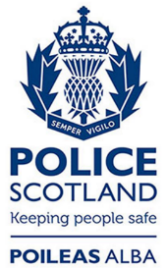 Freedom of Information ResponseOur reference:  FOI 23-3030Responded to:  15 December 2023YearSales Receipts £Dec 20181,674201953,024202075,307202179,860202236,7732023 (to date) 32,856Total279,494 YearDescriptionSold priceDec-18Selection of Gold Coloured Rings£15.00Dec-18Selection of Silver coloured Rings£10.00Dec-18Selection of Silver Coloured Watches£10.00Dec-18Mixed Bangles and Bracelets£30.00Dec-18Selection of Silver Coloured Rings£5.00Dec-18Black headphones in case£20.00Dec-18Selection of Gold Coloured Watches£20.00Dec-18Selection of Necklaces£8.00Dec-18Sunglasses in case£2.00Dec-18Rolson Bike Repair Carry£8.00Dec-18Beyonce Shimmering Heat gift set£5.00Dec-18Sex in the city Lust gift set£10.00Dec-18Selection of Power Banks£8.00Dec-18Selection of mixed watches£20.00Dec-18Selection of Rubber Strapped Watches£5.00Dec-18Selection of Gold coloured rings£25.00Dec-18Selection of Silver coloured watches£20.00Dec-18Selection of costume Jewellery£6.00Dec-18Selection of Necklaces£20.00Dec-18Selection of Silver coloured rings£5.00Dec-18Quantity of Earrings and Broaches£7.00Dec-18Selection of Silver coloured rings£7.00Dec-18Selection of Silver coloured bracelets and bangles£5.00Dec-18Selection of Silver coloured necklaces£5.00Dec-18Lord Of The Rings Silver Coloured Ring£4.00Dec-18Selection of Gold Coloured Bangles and Bracelets£25.00Dec-18Selection of Silver coloured Rings£5.00Dec-18Harman Kardon Bluetooth Speaker£35.00Dec-18Sony Digital Camera in case£40.00Dec-18Lenovo pad in case£20.00Dec-18Selection of Silver coloured rings£5.00Dec-18Selection of Gold Coloured Rings£65.00Dec-18Selection of Mixed Watches£10.00Dec-18Selection of Silver coloured watches£20.00Dec-18Selection of Necklaces£20.00Dec-18Selection of Broaches and Keyrings£2.00Dec-18Jamaica style headphones£5.00Dec-18Selection of Mixed Power Banks£10.00Dec-18Selection of Mixed Watches£15.00Dec-18Selection of Silver Coloured Watches£20.00Dec-18Selection of Silver Coloured Watches£15.00Dec-18Selection of Leather Strap Watches£10.00Dec-18Selection of Leather strapped watches£20.00Dec-18Selection of Leather strapped watches£5.00Dec-18Selection of Mixed Watches£10.00Dec-18Pink Headphones£10.00Dec-18JVC XX Headphones£12.00Dec-18Barracuda Suspension Bike£5.00Dec-18Claud Butlar Road Bike£50.00Dec-18Fixie INC Road Bike£85.00Dec-18Voodoo Road Bike£70.00Dec-18Giant Mountain Bike£25.00Dec-18Muddyfox Mountain Bike£25.00Dec-18Trax Suspension Bike£5.00Dec-18BMX£7.00Dec-18Magna Suspension Bike£5.00Dec-18AVIGO BMX£5.00Dec-18Moto MXR Mountain Bike£5.00Dec-18Quantity of Carbon Filters and Bulbs£40.00Dec-18Mixed Box of records,dvds and cds£5.00Dec-18Mixed Box of records,dvds and cds£5.00Dec-18Mixed Box of records,dvds and cds£5.00Dec-18Mixed Box of records,dvds and cds£5.00Dec-18Mixed Box of records,dvds and cds£5.00Dec-18Mixed Box of records,dvds and cds£5.00Dec-18Box of Bags and Purses£5.00Dec-18Box of Bags£10.00Dec-18Mixed Clothes£4.00Dec-18Apollo XC26£5.00Dec-18Carrera Vulcan£10.00Dec-18Apollo Phaze Mountain Bike£5.00Dec-18Viking Road Bike£25.00Dec-18Saracen Suspension bike£15.00Dec-18Raleigh Bike£15.00Dec-18Muddyfox Mountain  Bike£10.00Dec-18Raleigh Vixen£20.00Dec-18Edgar Mountain Bike£5.00Dec-18Orange p7 Mountain Bike£160.00Dec-18Pro one Cue£5.00Dec-18Kress Jigsaw£2.00Dec-18Voodoo BMX£15.00Dec-18Raleigh Venture£2.00Dec-18Apollo Slamshot£5.00Dec-18Apollo xc 26£6.00Dec-18Blackout Suspension Bike£2.00Dec-18XT 18 Kids Bike£6.00Dec-18Challenge Mountain bike£10.00Dec-18Raleigh Road Bike£7.00Dec-18TRAX  bmx£6.00Dec-18Apollo Parady£5.00Dec-18Salanco£5.00Dec-18Reeebok Mountain Bike£2.00Dec-18Wasp Mountain Bike£5.00Dec-18Evade Mountain Bike£20.00Dec-18Urban Cosmo£5.00Dec-18Universal Poris£5.00Dec-18Green BMX£10.00Dec-18Magna BMX£2.00Dec-18Universal Paris suspension Bike£5.00Dec-18FELT Road Bike£20.00Dec-18Apollo Corona£2.00Dec-18Apollo Code Mountain Bike£2.00Dec-18Dewalt DWE315£20.00Dec-18Box of Sunglasses£5.00Dec-18Box of Cleaning and Home Items£2.00Dec-18Vibe BMX£2.00Dec-18Green Turtle BMX£15.00Dec-18Trek 3500£20.00Dec-18Apollo suspension Bike£15.00Dec-1899 Green BMX£4.00Dec-18Mantra Mountain Bike£10.00Dec-18Trojan Mountain Bike£5.00Dec-18Raleigh Spitz£5.00Dec-18Radfor Mountain Bike£2.00Dec-18Hyper Mountain Bike£10.00Dec-18Omniverse Kids Bike£2.00Dec-18Huffy Stye Kids Bike£2.00Dec-18Concept Calypso Mountain Bike£5.00Dec-18Activ Bike£40.00Dec-18Dewalt Grinder£5.00Dec-18PRO DRILL SET£12.00Dec-18Makita Cordless drill£15.00Dec-18Polaroid TV£2.00Dec-18Boxed car and bag set£12.00Dec-18Backgannon Game and Blanket£5.002019Selection of Silver Coloured Rings£5.002019Selection of Rubber Strapped Watches£12.002019B and O Bluetooth Speaker RRP £229.99£50.002019Waterproof / floating Binoculars 7 x 50mm£20.002019Amazon Kindle in white case£10.002019Selection of Silver Coloured Watches£7.002019T and G portable speaker in box£15.002019Ghost Perfume and make up box set£5.002019Ghost whitelight perfume and mirror set£10.002019Black Bluetooth Speaker£10.002019Selection of Gold coloured rings£180.002019Selection of Silver coloured rings£5.002019Selection of Silver coloured watches£16.002019Selection of Gold Coloured watches£12.002019Selection of Mixed Earrings£5.002019Selection of Leather starpped watches£6.002019Selection of Gold Coloured rings£105.002019Selection of Silver coloured watches£7.002019Selection of Necklaces£130.002019Selection of Bangles£35.002019Selection of Leather strapped watches£25.002019Selection of Necklaces£70.002019Selection of Silver coloured rings£20.002019Selection of Gold Coloured watches£20.002019Guess watch£25.002019Selection of silver coloured rings£5.002019Diesel Watch£20.002019Selection of Bangles and Braclets£25.002019Selection of Gold Coloured  rings£100.002019Selection of Bracelets and Bangles£30.002019Selection of Leather strapped watches£5.002019Selection of Silver coloured rings£15.002019Selection of Silver coloured Bracelets£45.002019Selection of Gold Coloured rings£85.002019Selection of Leather strapped watches£10.002019Selection of Necklaces£70.002019Selction of Bracelets and Bangles£40.002019Selection of Gold Coloured Rings£90.002019Selection of Costume Jewelley£9.002019Selection of Rubber strapped watches£26.002019Selection of Costume Jewellery£15.002019Selection of Rubber strapped watches£25.002019selection of Gold Coloured rings£105.002019Mixed watches£12.002019Selection of Gold Coloured rings£100.002019Selection of Silver coloured Rings£5.002019Gold Coloured Rings£80.002019Selection of Silver coloured rings£90.002019Quantity of Collectable coins£25.002019Quantity of FitBits£10.002019Selection of Power Banks£8.002019BEATS Headphone in Case with charger£40.002019MacAllister Pressure Washer£55.002019Karcher Pressure Washer with attachments£12.002019Biasi Combi Boiler£120.002019Titan Hedge Trimmer£20.002019Titan Hedge Trimmer£15.002019Titan Strimmer£15.002019Powerbase Garden Shredder£4.002019Quantity of Prams£15.002019Muddyfox Kids bike£7.002019Carrera Mountain Bike£85.002019Giant Minx kids bike£10.002019Carrera Mountain Bike£45.002019MXR 25 Kids Bike£10.002019KTM Life road bike£35.002019Apollo fs26£15.002019Green Commerical bike with wheel£10.002019Spire BMX£5.002019LAST EXIT KIDS BIKE£4.002019Champion Power washer£10.002019Top Ten boxing gloves£6.002019Drone£40.002019Cue in case£4.002019Ryobi saw and Makita Drill£7.002019Dewalt Saw£45.002019Bedroom Suite.Double Bed, two Lamps and chest of drawers£10.002019Corner sofa with living room rug£35.0020192x Home units£5.002019Polaroid Tv 40"£10.002019Samsung TV£10.002019Hitachi Tv£20.002019JMB TV£10.002019Phillips TV£30.002019JMB 50" TV£10.002019Box of Mixed Clothes£20.002019Box of MIxed Clothes£20.002019Box of Mixed Clothes£20.002019Box of Mixed Clothes£20.002019Box of Mixed bags£10.002019Box of Mixed Clothes£20.002019Box of Mixed Goods walking aids etc£2.002019Box of Home Goods, Lamps, Dvds and games£5.002019Box of Mixed Shoes£25.002019Avigo Breeze Kids bike£2.002019Apollo XC20£2.002019APOLLO KINX£2.002019Silverfox suspension Bike£10.002019ZINC BMX£4.002019Concept Kids Bike£2.002019Spine BMX£2.002019Raleigh Devotion Mountain Bike£10.002019Raleigh Activation£5.002019Silver town bike£2.002019Zero Kids Bike£2.002019Apollo 38 Kids Bike£2.002019Quantity of Scooters£2.002019Python Rock Mountain Bike£30.002019Flyte Mountain Bike£5.002019Apollo Jewel Mountain bike£5.002019Descent Equator Suspension BIke£15.002019Dawes Ruction Mountain Bike£10.002019Raleigh Suspension Bike£10.002019Dawes 1000 Mountain Bike£5.002019Avigo Suspension Bike£15.002019Avigo Rose Mountain Bike£15.002019Apollo Slant Mountain Bike£16.002019Box of electrical Garden equipment and sound equipment£6.002019Power drill in box£6.002019Box of Sunglasses£10.002019BUSH Soundbar£8.002019Numark Sound Mixer£50.002019Goodmans sound Bar£2.002019Havoc Hyper Suspension bike£15.002019Shockwave Mountain Bike£5.002019Oscar Mountain BIke£2.002019Spike White out suspension bike£10.002019Silver Town Bike With Basket£2.002019Revolution Mountain Bike£2.002019Acti Atlanta Mountain Bike£15.002019Muddyfox suspension bike£7.002019Raleigh Road Bike£6.002019Apollo Phaze Mountain Bike£5.002019Kona Free Mountain Bike£5.002019Apollo FEUD Mountain Bike£5.002019Specialized Kids Mountain Bike£10.002019TREK 7100£10.002019Spectre cascade£12.002019Muddyfox Kids£2.002019MuddyFox Guide£2.002019Comfort Mountain Bike£5.002019Selection of Gold Coloured Rings£20.002019Selection of Silver Coloured Rings£15.002019Selection of Silver Coloured Necklaces£5.002019Selection of Gold Coloured Bracelets£85.002019Selection of Silver Coloured Bracelets£5.002019Selection of Silver Coloured Rings£15.002019Selection of Bracelets£30.002019Selection of Watches£15.002019Selection of Gold Coloured Watches£12.002019Selection of Watches£15.002019Mixed Watches (Leather and Canvas)£10.002019Selection of Mixed Rings£65.002019Selection of Silver Coloured Rings£10.002019Macintosh Pendant in box£22.002019Red Headphones with Case and Box£13.002019Apple Mouse£10.002019Sony Red Portable Speaker£10.0020192 x Edition By NEXT EDT100ml£5.002019Bluetooth Portable Speaker£10.002019Selection of Power Banks£4.002019Wireless Headphones with Charging Case£15.002019GYRO Force Max Helecopter£4.002019Peruna Sleeveless Coat £79rrp£2.002019STIHL FS45 Strimmer£55.002019B&Q Hoe and Lawn Edge£8.0020192 Person Dome Tent£8.002019Double Sleeping Bag£4.002019Stagg Head Light£4.002019Set Of 20" Alloy Wheels£40.002019Wheel Clamp£6.002019Apollo Treusition Folding Bike£30.002019Mayfair Folding Bike£5.002019Carrera Vengance Black&Pink£20.002019Orange Grengo White&Red£25.002019Vertical Hydron Silver&Grey£5.002019Kennel In Black£10.002019Carrera Zetos£40.002019Apollo Feud£5.002019Raleigh Real Bike In white£20.002019Boardman Sport Black & Blue£45.002019BTwin Rockrider£30.002019Specilsed Hardrock£15.002019BTwin Turban£25.002019White Boardman Comp£5.002019Vertigo Piccadilly Racer White£15.002019Olympus Electran Bike£2.002019Woodworm Glacter Point (white)£2.002019Raleigh All Terrain White£30.002019Apollo XC26£2.002019Magna Nevada£2.002019Apollo Obsession Silver£6.002019Apollo Slant Black Mens Bike£2.002019Integrei Assault£2.002019Raleigh Zestin Red£8.002019Proffesinal Preium Grey£12.002019Reebok Switchback Black£2.002019Grey Ridgeback Bike£12.002019Trek 3900 Bike In Red£20.002019Frog Bike In Orange£10.002019Red Reebok Move Premier Bike£5.002019Raleigh Kymira Ladies Bike£7.002019Tracker Purple Bike£5.002019Apollo Excelle Red Bike£5.002019Blue Tracker Bike£5.002019Shock Wave XT 675 Bike£10.002019Carrera Kraken Silver & Blue Bike£7.002019Apollo Virtue Grey Ladies Bike£2.002019Gary Fisher RED Bike£5.002019Black Din Bike£4.002019Integra Matrix Black & White Bike£4.002019Barracuda Krypton Red & Silver Bike£8.002019Trek 7200 Black bike£25.002019Halfords vitesse Racer Bike£5.002019Activ Figaro Bike£5.002019Claud Butler CBR Racing Bike£5.002019Box of Children Clothes£14.002019Box Of Hats & Scarfs£2.002019Bag of Tools£10.002019Socket Set£30.002019Box Of Toys£4.002019Large Box of Soft Toys£5.002019Box of Mixed Clothing£15.002019Box of Lights and Bike Equipment£6.002019Box Of Clothes£20.002019Box of Sunglasses and Purses£20.002019Box of Shoes£38.002019Box of Bathroom Items£26.002019Box of Bags£5.002019Wicker Baskets with Kitchen Items£2.002019Box of mixed Chargers and 12V Impact Wrench£5.002019Silver & Purple Magna Bike£2.002019Sabre Havoc Bike£2.002019Diamondback Outlook Bike£2.002019Bike in Blue and Black Colour£5.002019Tiger Destroyer£2.002019Raleigh Cameo£4.002019Activ White town Bike£2.002019Real City Bike£2.002019Westbeach BMX£8.002019Blackout BMX£2.002019Yellow & Black Claud Butler£20.002019Apollo Excel Blue And Silver£2.002019Falcan Black Front Suspension Bike£2.002019Quantitiy of Bike Wheels and tyres£8.002019Large Bundle of Copper Wire£80.0020193 x Large Wall Plaques 2 cast and one fibreglass£70.002019Selection of Metal Fencing and Gates£30.002019Avigo Childs Bike£2.002019Bike Spare Parts£5.002019Yellow Floor Heater Fan£5.002019150MM Random Orbital Sander 110v£2.002019Circular 230MM, 110v£6.002019Circular 230MM, 110v£6.002019Selection Of Gold Coloured Rings£30.002019Selection Of Mixed Coloured Rings£50.002019Selection Of Silver Coloured Rings£15.002019Selection Of silver Coloured Rings£10.002019Mixed Watch Selection£10.002019Mixed Costume Jewllery£25.002019Mixed Watch Selection£15.002019Mixed Earings And Trinkets£5.002019Mixed Bracelets£10.002019Mixed Bracelets£15.002019Mixed Bracelets£230.002019Selection Of Mixed Watches£15.0020192 Pair Sunglasses£30.0020192 Pair Sunglasses£25.0020192 Pair Sunglasses£25.002019Selection Of Pouer Banks£5.002019Headphones (Wireless)£5.002019Apple Pencil£5.002019Gold Colour Pocket Watch + Chain£35.002019Metal Strap Watch Selection£40.002019Leather Strap Watch Selection£20.002019Collectable Coin (Selection)£40.002019Apple Watch 7000s£50.002019Apple Pencil£20.002019Selection Silver Coloured Rings£20.002019Selection Gold Coloured Rings£115.002019Selection Of Gold Coloured Necklace + Chains£200.002019Mixed Necklaces Selection£5.002019Silver Coloured Ring Selection£15.002019Silver Coloured Ring Selection£40.002019Smart Watch£25.002019Silver Ring Selection£45.002019Silver Ring Selection£5.002019Scotland  Keyrings & Pen Selection£5.0020193 Lambswool Scarfs (New)£10.0020192x Lochcarron Tartan Scarfs £25 Each rrp£10.0020192x Lochcarron Tartan Scarfs £25 Each rrp£10.0020192x Lochcarron Tartan Scarfs £25 Each rrp£10.0020192x Lochcarron Tartan Scarfs £25 Each rrp£10.002019Boxed Aftershave Showergel + Perfume£30.002019Power Bank Selection£15.002019KS Boombar Portable Speaker£10.002019Turtle Beach Gaming Headphones£10.002019Sony Folding Headphones Blue£2.002019Braun Series 3 Proskin Shaver£15.002019Braun Series 3 Proskin Shaver£10.002019Polaroid Portable DVD Player£15.0020192 Pair Sunglasses£10.0020192 Pair Sunglasses£15.0020192 Pair Sunglasses£10.002019Gold Coloured Watch (Michael Kors Branded)£30.002019Metal Strap Watches Selection£15.002019Gold Coloured Metal Strap Watches£25.002019Mixed Leather Strap Watches£10.002019Selection Of Watches£10.002019Selection Of Rubber Straped Watches£5.002019Polaroid & Portable DvD£10.002019T.Wen Statue In Grey (man)£5.002019Cashmere Ladies Sweater (Size 12)  In Purple £75rrp£5.002019Cashmere Ladies Sweater (Size 20) In Grey £79rrp£5.002019Cashmere Ladies Sweater (Size 10) In Grey £75rrp£5.002019X box One Games Bioshock & Fifa 19£15.002019Playstation 4 Game (Call Of Duty Black ops)£20.002019Zimmer Frame and Walking Supports£5.002019tent in bag£10.0020192x Suitcases£2.002019Frog Team Sky Child Racer£50.002019B Twin Triban 500£40.002019B Twin Triban 500£40.002019B Twin Triban 300£40.002019B Twin Triban 520£40.002019Claud Butler Grey&White£25.002019Specialized Vita In Black£55.002019Specialized Rockhopper In White & Red£55.002019Carrera Hellcat In Green£45.002019Mafiabikes TR7 Black£10.002019Specilized Sirrus Silver£25.002019Core Genesis Orange Bike£30.002019Specialized Harorock Red Bike£40.002019Gaint Bike In Black£30.002019Specialized Hardrock Red Bike£20.002019Challenge Shoreditch Blue & White 700c£10.002019Gents Red Bike£15.002019Pinnacle Bike In Grey With Rack£5.002019Blue Vienna Bike£5.002019Specialized Black Bike£35.002019Apollo Slammer Orange & Black£10.002019Charge Plug Town Bike In Black£5.002019Falcon Arizona Silver&Purple£5.002019X Rated , Grey Bike£2.002019Saracen 7005 In Grey£10.002019Carrera vengaree In Grey£50.002019Muddyfox Synergy White & Pink£5.002019Emmelle Panther Bike£2.002019Arden Trail In Black£5.002019Cube Sting Bike In Black£185.002019Cube Aim Bike In White£40.002019Raleigh Folding Bike£40.002019Ecosmo Folding Bike£5.002019Narco Town Bike£20.002019Elswick Ladies Bike£20.002019Boulevard Blue Town Bike£20.002019Scott Electric Bike For Parts£100.002019Vita white and black bike£18.002019Hats & Scarfs£4.002019Bags Wallets And Purses£25.002019Mixed Childrens Clothes£5.002019Large Box Mixed Clothing£10.002019Large Box Mixed Clothing£13.002019Large Box Mixed Jackets£13.002019Large Box Mixed Jackets£13.002019Large Box Mixed Clothing£13.002019Large Box Mixed Clothing£13.002019Large Box Mixed Clothing£13.002019Sonic BMX£10.002019Zinc BMX In White£10.002019Zinc BMX In Black£10.002019Spiro BMX In Pink£5.002019Westbeach BMX In Black£10.002019Ridgeback Mx24 Black£2.002019BTwin Riverside Black£15.002019Giant CR5 Blue & Silver£5.002019Claud Butler Urban 100 in Silver£15.002019Specialised Silver and Grey£5.002019Ridgeback Rapide In Grey£5.002019Silver & Blue Full Suspension Bike£10.002019Golf Bag With Clubs£15.002019Reebok Radar In Silver£10.002019Activ Atlanta Bike£2.002019Parkside Petrol Pessure Washer£50.002019Bissell Pro heat Cleaner£15.002019Metal Ladder£5.002019Extendable Metal£5.002019Step Ladder£5.002019Scott Grey Large Bike£20.002019Raleigh Mission In black£2.002019Specialized Frame & Parts£2.002019Apollo FADE Bike£2.002019Green T Rex Bike£2.002019Ridgeback Childs Bike£2.002019Manchester United Kids Bike£2.002019Magna Impact Childs Bike£2.0020192 x Childs Razor Bike£2.002019Selection Of Scooters£2.002019Red 2 Childs Bikes£2.002019Quantity of Bike Parts£5.002019150MM Random Orbital Sander 110v£2.002019Laminate Trimmer 110v£4.002019Logging Saw (INC Blade) 110v£12.002019Selection of Gold Rings£155.002019Selection of Silver Rings£15.002019Selection of Collectable Coins£15.002019Selection of Necklaces£25.002019Selection of Necklaces£10.002019Selection of Bracelets£27.002019Selection of Bracelets£10.002019Selection of Necklaces£8.002019Selection of Bracelets£5.002019Cat Necklace in Box£6.002019Selection of Metal Strap Watches£30.002019Selection of Metal Strap Watches£40.002019Selection of Leather Strap Watches£15.002019Gold Coloured Watch (Tommy Hilfiger Branded)£40.002019Mixed Fine Chain Necklace Selection£5.002019Blue and Silver coloured Necklace and Earing set£8.002019Mixed Bracelet Selection£15.002019Silver Coloured Necklace Selection With Letters£10.002019Sony Folding Headphones£5.002019Limited Edition Plate (Wolves Ascend the Rocky Slope) by Kerri Burnett£10.002019Limited Edition Plate (An Eagle Rules the Heights) by Kerri Burnett£25.002019Limited Edition Plate (As the Eagle Soars) by Kerri Burnett£5.002019Limited Edition Plate (The Orcas Glide Through The Sound) by Kerri Burnett£15.002019Mike Byneshewsky Signed Photo In Frame  (Frost Under The Bridge)£2.002019Red and Black Design Vase£2.002019Samsung Sound Bar£10.002019Barrel Pump£10.002019Petrol Hedge Trimmer£20.002019Sovereign Petrol Strimmer£5.002019Husqvarna Saw£35.002019Husqvarna Chainsaw£75.002019Playstation 3£2.002019Carrera Crosscity E Electric Folding Bike£180.002019Xtreme 18v Drill£5.002019Mckeller Jigsaw£10.002019Makita 12v£15.002019Von Haus Battery Hedge Trimmer£2.002019Edinburgh Connection Ladies Blue£5.002019Apollo Haze Purple£5.002019Edinburgh Contour Ladies In Red£15.002019Falcon Grey & Black£6.002019Kentfield Marin Bike£15.002019Townsend Magnetic Blue£5.002019Apollo Code In Black£5.002019Apollo Blue Laides£5.002019Apollo Laser Bike Red£5.002019Emmelle Red Bike£5.002019Brittish Egles Tundra£5.002019Black Gents Bike£5.002019Saxon New Yorker (Red)£5.002019Universal Fusion Blue & Black£4.002019Raleigh Tundra Silver£2.002019Purple Ladies Town Bike£15.002019Ridgeback Ladies Bike In Grey£25.002019Gaint Yukon White£40.002019Carrera Axle Ltd  Is Grey& Red£45.002019Specialized Allez Silver£70.002019Carrera In Blue & Black£70.002019Specialized Vita In White£80.002019Ridgeback Gents In Grey£25.002019Fakon Evolve Blue & Black£25.002019Carrera Parra Ltd Blue£50.002019Trek 3700 Green£60.002019Retail Fan Heater 2.8kw£2.002019Blue BMX£5.002019X Rated BMX£10.002019United Blue BMX£2.002019Rooster No Merey Green&White£2.002019Black Bmx£2.002019Apollo Red Bmx£2.002019Voodoo Bmx Black£8.002019Apollo Switch Blue&White£4.002019Muddyfox Full Suspension Bike£20.002019Magna Exstreme Green&Silver£5.002019Raleigh Pioneer Ladies Bike£6.002019Gola ZXR300 In Grey£6.002019Gaint Sedona Silver&Purple£5.002019Max Portable Speeker£15.002019Ion Block Rocker Sport Speaker£20.002019Glasdon Life Ring£8.002019Terrain Childs Purple& White£4.002019Raleigh Max In Yellow£5.002019Raleigh Avelanche In Silver£5.002019Gaint MTX Pink Bike£5.002019Gaint Ladies Bike Purple£5.002019White Gents Bike£16.002019Specialized Cross Road£10.002019Specialized Hardrock£20.002019Apollo FS26 Red&Black£2.002019BTwin Roack Rider£5.002019Carrera Abyss Black&Green£5.002019Apollo Pink Bike£2.002019Black  Bike£2.002019Giant GSR Blue & White£2.002019Ridgeback gents Bike In Black£2.002019White & Black Full Suspension£2.002019Apollo Interzone£2.002019Gaint Yukon Red&White£12.002019Selection Of Scooters£2.002019Selection Of Scooters£2.002019Muddyfox Rador Blue£4.002019Carrera Cosmos In White£2.002019Stepladder£2.002019Step/Folding Ladder£2.002019Garden Tools£10.002019Pincle Lithum In Black£5.002019Challenge Bullet Silver&Black£2.002019Raleigh Max In Purple£2.002019Yellow Colour Bike£4.002019Challenge Cruesade Black£5.002019Dynamix Bike In Blue£2.002019Chicago Thunder Trail In Black & Silver£5.002019Trax TFS black and red Bike£2.002019Apollo Ladies Bike In Purple£2.002019Apollo Slalom White Bike£2.002019Wheel Trim Set£2.002019BMX Bike£5.002019Gents Bike for Parts£2.0020195 x Bikes for Parts/Spares£10.002019Selection Of Gold Coloured Rings£90.002019Selection Of Silver Coloured Rings£40.002019Selection Of Silver Coloured Bracelets£5.002019Selection Of Gold Coloured Rings£170.002019Selection Of Necklaces£110.002019Selection Of Silver Coloured Rings£45.002019Selection Of Gold Coloured Rings£160.002019Selection Of Silver Coloured Bracelets£5.002019Selection Of Mixed Bracelets£65.002019Selection Of Silver Coloured Rings£40.002019Wewood Watch (Wooden Watch)£5.002019Selection Of Earings,Bracelets & Costume Jewelery£5.002019Silver Coloured Gents Sekonda Watch In Box£5.002019Selection Of Silver Coloured Rings£20.002019Selections Of Necklaces£20.002019Mixed Bracelets£10.002019Mixed Bracelets£510.002019Selection Of Rubber Strap Watches£15.002019Selections Of Gold Coloured Watches£15.002019Selection Of Silver Coloured Watches£15.002019Metal Strap Watch Selection£5.002019Mixed Watch Selecction£5.002019Leather Strap Watch Selection£30.002019Gold Coloured Necklace£75.002019Ipod (Gold Colour)£20.002019Apple Pencil & Case£25.002019Apple Earphones£75.002019Sunnycam HD Video Recording Eyewear£25.002019Silver Coloured Ring Selection£5.002019Mixed Bag of Jewellery£15.002019Beatspill Speaker£30.002019Yardley London Perfume x4£10.002019Real Techniques Makeup Brushes (base) rrp £25.99£5.002019Real Techniques Makeup Brushes (base) rrp £25.99£5.002019Real Techniques Makeup Brushes (base) rrp £25.99£5.002019Real Techniques Makeup Brushes (base) rrp £25.99£5.002019Rosie For Autograph Make Up Brushes Set rrp £28£5.002019Gillette Flexball Shaving Razor+Blades rrp £30£10.002019Gillette Flexball Shaving Razor+Blades rrp £30£10.00201920 Gillette Fusion Proglide Razor Blades£15.002019Violin With Case£25.002019Parrot A.R.Drone£20.002019Selection of Copper Coloured Wire and Pipes£5.002019Swissline Switzerland 6pc Knife Set£7.002019Swissline Switzerland 6pc Knife Set£12.002019Swissline Switzerland 9pc Knife Set in Canvas Bag£20.002019Swissline Switzerland 9pc Knife Set in Canvas Bag£20.002019Swissline Switzerland 9pc Knife Set in Canvas Bag£20.002019Swissline Switzerland 9pc Knife Set in Canvas Bag£18.002019Royal Swiss Knife Set in Canvas Bag£20.002019Royal Swiss Knife Set in Canvas Bag£20.002019Royal Swiss Knife Set in Canvas Bag£20.002019Royal Swiss Knife Set in Canvas Bag£20.002019Royal Swiss Knife Set in Canvas Bag£20.002019Royal Swiss Knife Set in Canvas Bag£20.002019Pair of Cast Iron Bench Ends£5.002019Dewalt Drill 18v 2 Batteries and Charger£5.002019Ryobi Sander£5.002019Dewalt 12V Cordless Screwdriver£5.002019MacAllister Cordless With Battery and Charger£10.002019Ryobi 18V Drill Driver£20.002019Small Toolbox and Tools£5.002019Grinder£5.002019Selection of Weights£15.002019Childs Battery Quad£6.002019Childs Mini with Parent Handle£6.002019Extension Cable£6.002019Black Front Suspension Bike£2.002019Red and Green Bike£8.002019Marin Silver Bike£5.002019Apollo Gradient In Green£12.002019British Eagle Bike in Black and Silver£2.002019Ridgeback Bike in Silver£10.002019Falcon Arizona Bike in Silver and Pink£2.002019Freespirit Loaded Bike in Black and White£2.002019Raleigh Dorado Blue&Black£8.002019Emmelle Ladies Bike£2.002019Raleigh Purple Bike£2.002019Raleigh Blue & White Bike£2.002019Magna Nevada Silver & Pink£2.002019Raleigh Enkma Ladies In Purple£2.002019Giant GSR200 Black£2.002019Cross LXT300 Bike£10.002019Rhino Mantra Bike in Pink and Silver£2.002019Muddyfox Shout in Black£6.002019Trek Racer Bike£20.002019Giant Ladies Bike in Black£12.002019Apollo Slant Black£2.002019Wildtrak Concept£2.002019Emmelle Gemini£6.002019Claud Butler Blue & Black£5.002019Trax Green BMX£2.002019Indi Outrider In Blue£2.002019Brogan Childs Bike In White£2.002019Flite BMX In Pink£8.002019Silver Suspension Bike£10.002019Apollo Phaze Orange Bilze£25.002019Raleigh Nova£40.002019Apollo CX10 in Blue£10.002019Apollo Unleashed£2.002019Probike Escape White£2.002019Unicroal Rampage In Purple£2.002019Blue&Orange Suspension Bike£2.002019Quantum Grey Ladies Bike£2.002019Shooting Star Grey£2.002019Townsend Atlantis Bike£2.002019Universal Silver & Black RZ Two Mountain Bike£2.002019Trek MT60 Bike£2.002019Revolution Trailfinder in Black£14.002019Apollo Tokko in White£2.002019Indi Unleashed White&Red£4.002019Probike Rocky Ridge childs bike£4.002019Apollo Gents Bike in Black£4.002019Ridgeback MX24 Terrain Bike£8.002019BTwin in White£20.002019Selection of Scooters£2.002019Folding Ladder£5.002019Baird CD Player£5.002019Viking Vx Team£2.002019Trax Balance Bike£2.002019Selection Of Gold Coloured Rings£85.002019Selection Of Silver Coloured Rings£15.002019Selection Of Gold Coloured Rings£90.002019Selection Of Silver Coloured Rings£55.002019Selection Of Gold Coloured Rings£140.002019Selection Of Silver Coloured Watches£10.002019Mixed Bag Of Earings Broaches & Costume£50.002019Selection Of Gold Coloured Bracelets£350.002019Selection Of Silver Coloured Braclets£5.002019Mixed Braclets Selection£10.002019Selection Of Silver Coloured Bracelets£10.002019Selection Of Silver Coloured Necklace£10.002019Gents Silver Coloured Watch Michael Kors Branded£5.002019Ladies Gold Coloured Michal Kors Branded£12.002019Gold Coloured Ladies Sekonda Watch In Box£5.002019Mixed Bracelets£10.002019Selection Of Watches£5.002019Large Bag Of Costume Jewellery£80.002019Selection Of Gold Coloured Rings£310.002019Selection Of Silver Coloured Rings£30.002019Selection Of Silver Coloured Bracelets£45.002019Selection Of Rubber Strap Watches£15.002019Selection Of Mixed Watches£5.002019Selection Of Mixed Watches£5.002019Selection Of Silver Coloured Bracelets£15.002019Infared Control Drone£5.002019Apogee Microphone for iPhone, iPad, Mac etc£8.002019AKG Headphones£10.002019Swissline Switzerland 6pc Knife Set£10.002019Swissline Switzerland 6pc Knife Set£10.002019Swissline Switzerland 6pc Knife Set£10.002019Swissline Switzerland 6pc Knife Set£5.002019Swissline Switzerland 6pc Knife Set£5.002019Swissline Switzerland 6pc Knife Set£5.002019Swissline Switzerland 6pc Knife Set£5.002019Swissline Switzerland 9pc Knife Set in Canvas Bag£17.002019Swissline Switzerland 9pc Knife Set in Canvas Bag£17.002019Swissline Switzerland 9pc Knife Set in Canvas Bag£15.002019Swissline Switzerland 9pc Knife Set in Canvas Bag£15.002019Swissline Switzerland 9pc Knife Set in Canvas Bag£15.002019Swissline Switzerland 9pc Knife Set in Canvas Bag£15.002019Swissline Switzerland 9pc Knife Set£15.002019Swissline Switzerland 9pc Knife Set£20.002019Swissline Switzerland 9pc Knife Set£15.002019Box Of Mixed Bags£10.002019Box Of Umberellas£5.002019Box Of Ski Equipment£20.002019Box Of Shoes£20.002019Box Of Childrens Bags and Toys£10.002019Mixed Box Of Clothing£30.002019Mixed Box Of Clothing£17.002019Bag of clothes£10.002019Bag of clothes£10.002019GMESS Strimmer£2.002019Garden Tool Selection£6.002019Step Ladder£5.002019Suitcases£7.002019Techwood TV With DvD£4.002019Tv DvD Combi£8.002019Wheel Barrow£5.002019Whacker Plate£185.002019Dewalt 18v Drill£10.002019Multimaster Saw£16.002019Bosch Router£10.002019Stanley Cross Line Level£5.002019Worx Worxsaw£12.002019Tool Bag & Dewalt Tools£20.002019Hyper Tough Drill and Jigsaw£2.002019Black and Decker Cordless with Charger£5.002019Stanley Compressor£25.002019Tool Box & Tools£5.002019Yellow Childrens Bike£5.002019Blue Childrens Bike£5.002019Vertigo Silver & Black Bike£5.002019Btwin Pull Suspension Black£50.002019Specialized Crosstrail£85.002019White Carrera Crossfire£70.002019Townsend Atlantis£15.002019Apollo Transfer In Black£5.002019Sabre Black & White£5.002019Claude Butler Gents Bike£10.002019Tiger Bike In Black£20.002019Grey Bmx£10.002019Black & Purple Bike£2.002019Apollo CX10£5.002019Grey & Red Suspension Bike£2.002019Falcon Futura£2.002019Barracuda Reaction£2.002019Apollo Slant£2.002019Peugeot Yeti£2.002019Vertigo Rockface Black & White Mountain Bike£2.002019Golf Clubs In Bag£12.002019Fox BMX Bike£2.002019Silver & Yellow Bmx£2.002019Grey Bmx£2.002019Team Sky Frog Bike£90.002019Magna Suspension Bike£2.002019Raleigh Blue & Silver Bike£8.002019Apollo Transition Black£15.002019Raleigh Volatile Bike£2.002019Gaint Bike In Blue & Black£10.002019Apollo Oceana Bike£5.002019Integra Phanton Bike£12.002019Red Trax Suspension Bike£4.002019Polaris Team Bike£2.002019Apollo Black With Ploner Pattern£10.002019Merida Bike In White£55.002019Gaint Bike In Blue£5.002019Townsend Axix In Purple£2.002019Ridgeback Ladies Town Bike£12.002019Apollo XC24£2.002019Professional Cycle Town Bike£12.002019Apollo Jewel In White£5.002019Black & White Gaint Bike£15.002019Emmelle Lightening£2.002019Apollo Feud Red BIke£6.002019Apollo Maghem In Black£4.002019Dunlop Suspension Bike£10.002019Raleigh Pioneer In Red£2.002019Concept Phycho In Green£5.002019Carrera Axle In Blue£45.002019Sabre Suspension Bike In Black & White£2.002019Challenge Pink & Silver£2.002019Edinburgh Cycles Contour£2.002019X Rated Suspension Bike£6.002019Freespirit Childs Pink &Blue£2.002019Black & Blue Bike Full Suspension£5.002019Orange Childs Bike£20.002019Box Various Home Items & Toys£20.002019Toshiba Speaker£2.002019Outdoor Toys£8.002019Selection Of Scooters£10.002019Childs Sweetie Bike£10.002019Islabike In Red£10.002019Purple With Dolls Seat£2.002019Grey Indi Bike£2.002019Woodland Charm White£2.002019Apollo Chaos In Black£5.0020199PC KNIFE SET£10.0020199PC KNIFE SET£10.0020196PC KNIFE SET£5.0020196PC KNIFE SET£5.002019Blue Hoover x3£1.002019Honeywell Large Grey£5.002019Yellow Floor Heater Fan£2.002019Yellow Floor Heater Fan£2.002019Heavy Duty RCD Breaker -240v£1.002019Selection of Gold Coloured Rings£50.002019Selection of Silver Coloured Rings£10.002019Selection of Gold Coloured Rings£70.002019Selection of Silver Coloured Bracelets£10.002019Selection of Silver Coloured Rings£20.002019Selection of Gold Coloured Necklaces£120.002019Selection of Silver Coloured Necklaces£5.002019Selection of Gold Coloured Bracelets£55.002019Silver Coloured Gucci Watch£25.002019Selection of Gold Coloured Rings£25.002019Selection of Gold Coloured Necklaces£140.002019Selection of Silver Coloured Rings£5.002019Selection of Silver Coloured Necklaces£7.002019Selection of Gold Coloured Bracelets£85.002019Selection of Silver Coloured Rings£15.002019Selection of Gold Coloured Rings£25.002019Selection of Gold Coloured Bracelets and Necklaces£180.002019Selection of Gold Coloured Watches£12.002019Selection of Silver Coloured Watches£12.002019Selection of Silver Coloured Bracelets£15.002019Selection of Mixed Colour Necklaces£25.002019Selection of Silver Coloured Bracelets£15.002019Mixed Selection of Earings, Trinkets and Costume Jewellery£50.002019Selection of Mixed Currency£15.002019Selection of Gold Coloured Watches£10.002019Selection of Rubber and Canvas Strapped Watches£10.002019Selection of Silver Coloured Watches£26.002019Selection of Silver Coloured Watches£15.002019Leather Strap Watch Selection£20.002019Selection of Silver Coloured Watches£12.002019Selection of Rubber and Canvas Strapped Watches£2.002019Leather Strap Watch Selection£5.002019The Lusitania German Medal£12.002019Rotary Ladies Watch in Box£15.002019Akribos XXIV Watch in Box£15.002019Smart Watch in Box£10.002019Apple Bluetooth Headphones£40.002019Apple Bluetooth Headphones£45.002019Apple Headphones£9.002019Apple Headphones£9.002019Apple Headphones£9.002019Apple Pencil in Soft Case£22.002019Selection Of Metal Strap Watches£10.002019Selection Of Gold Coloured Watches£5.002019Pair of Binatone Walkie Talkies£12.002019Super OBD Key Programmer£50.002019Pair of Star Wars Die-Cast Action Figures£15.002019Pair of Star Wars Die-Cast Action Figures£15.002019Selection of Mens Aftershave Products£25.002019Golf Clubs in Bag£5.002019Sony Tv£15.002019Hitachi Tv£2.002019Bush Tv£2.002019Sony Tv£10.002019Samsung Tv£19.002019Samsung Tv£40.002019Baird Tv£20.002019Small Pull Start Motorbike£15.002019Small Black Motorbike£20.002019Blue Rockstar Motorbike£95.002019Large Infra-Red Oil Heater£2.002019Honda Izy Lawnmower£30.002019Mac Allister Scarifier£2.002019Selection Of Buggies & Prams£24.002019Tetra EX800 Plus Aquarium Filter£14.002019Parkside Impact Wrench£10.002019Titan Electric Planer£6.002019Petrol Chainsaw£25.002019Mac Allister Sander£2.002019Strimmer£5.002019Qualtex Hedge Trimmer£5.002019Flymo Easitrim Hedge Trimmer£15.0020192x Alloy Wheels£30.002019Travel Cot with Carry Bag£2.002019Camera Tripods & Accessories£25.002019Selection Of Bike Parts£35.002019Bianchi Bike In Blue£85.002019Whistler Focus In Grey£100.002019Gary Fisher wahoo Bike£65.002019Scott Aspect 950£145.002019Apollo Elise In Blue£20.002019Apollo 700 In Yellow£40.002019Revolution Spur In Grey£20.002019White & Purple Duel Suspension Bike£25.002019Lapsierre 227 In Black£105.002019Kona Shred Black & White£55.002019RidgeBack MX2 In Black£35.002019Merida Ride 90 Carbon In Black£140.002019Black Full Suspension Bike£7.002019Mountain Ridge Blast Red Bike£4.002019Apollo Sand Storm Blue£4.002019Black Suspension Bike£4.002019Falcon Ibiza In Grey£8.002019Dunlop Suspension Bike£4.002019Challenge Conquer£6.002019Raleigh Inferno£4.002019Universal Bike In Black£2.002019Trax TFS1£12.002019Apollo Excel Blue£4.002019Probike Black Knight£4.002019Falcon Eclipse£2.002019Selection Of Golf Clubs & Bags£15.002019Powakaddy Golf Bags & Clubs£120.002019Selection Of Fishing Rods£35.002019Dunlop Golf Bag & Clubs£5.002019White Zinc BMX£2.002019Schwinn Blue Bmx£14.002019Red Bmx£10.002019Red Trax Bmx£4.002019Black Bmx Blue Tyres£5.002019Black & Pink Bmx£2.002019Falcon trakker Silver Bike£4.002019Apollo Vortice In Black£10.002019Trek In Blue£4.002019British Eagle Verona In Purple£4.002019Carrera Kraken£30.002019Ridgeback MX24£20.002019Apollo Twilight£2.002019Purple & Black Dual Suspension Bike£4.002019Raleigh Rocker In Black£12.002019Lincoln Conquest In Balck£4.002019Townsend Tornado In Blue£2.002019Box Of Hats & Various Clothes£5.002019Box Of Shoes£12.002019Box Of Clothes£25.002019Box Of Clothes£30.002019Box Of Clothes£20.002019Large Bag Of Clothes£15.002019Large Bag Of Clothes£25.002019Large Bag Of Clothes£25.002019Large Bag Of Clothes£25.002019Large Bag Of Clothes£25.002019Giant XTC3 In Red£40.002019Apollo Outrider Blue & White£10.002019Saracen Back Trax In Green£2.002019Raleigh Activator 2£4.002019Merida Black Gents Bike£46.002019Peugeot Blue & Yellow Suspension Bike£6.002019Dunlop Full Suspension In Black£8.002019Venture Crystal£6.002019Muddyfox Recoil 36 Black & Blue£10.002019Diamondback In Silver£10.002019Terrain Matterhorn In Green & White£15.002019Black & Orange X Bike£4.002019Box Of Umberellas£4.002019Box Of Colletable Toys & Gifts£22.002019Pair Of Hunter Wellies With Fur Size 6£10.002019Selection Of Records£4.002019Muddy Fox Impel In Red£40.002019Carrera Vengeance In Black£86.002019Claud Butler Black Bike£35.002019Carrera Vengeance In Orange£90.002019Rhino Mantra£4.002019Btwin Rockrider In Orange£20.002019White Adventure Bike£10.002019Carrera Valour In White£55.002019Apollo Evade In Black & White£30.002019Sabre Genie Bike£4.002019Ridgeback Destiny In White£5.002019Freespirit Conquest In Silver£4.002019Raleigh Camaro In Red£4.002019Raleigh Red & Black Bike£4.002019Apollo Reud In Red£6.002019M Trax Bike In Red£42.002019Carrera Vengance In Black£40.002019Specialized Hardrock In Silver£35.002019Activ Flyte Black Bike£12.002019Specialized Hard Rock In Red£75.002019Raleigh Firefly In Grey£10.002019Specialized Allez Red & White£52.002019Rhino XS6£4.002019Apollo Purple Childs Bike£4.002019Raleigh Mustang Bike£4.002019Red Apollo Bike£2.002019Selections Of Scooters£5.002019Box Of Bolt Cutters & Tools£20.002019Selection Of Hammers£14.002019Selection Of Garden Forks£7.002019Selection Of Spades£7.002019Selection Of Spades£7.002019Selection Of Spades£7.002019Selection Of Spades£7.002019Selection Of Spades£7.002019Selection of Scrap Cables and Metal£50.002019Knife Set£6.002019Polaroid TV£10.002019Selection of Bike Spares£10.002019Gents White Bike£5.002019Gents White Bike£5.002019Mixed Box of Home Goods£10.002019Mixed Box of Home Goods£10.002019Hybrid Theory Bmx£6.002019Selection Of Watches£5.002019SELECTION OF SILVER COLOURED RINGS£55.002019SELECTION OF SILVER COLOURED WATCHES£25.002019SELECTION OF NECKLACES£60.002019SELECTION OF ROSE GOLD COLOURED WATCHES£65.002019SELECTION OF MIXED BRACELETS£30.002019SELECTION OF LEATHER STRAPPED WATCHES£15.002019SELECTION OF SILVER COLOURED WATCHES£15.002019QUANTITY OF MIXED EARRINGS AND TRINKETS£50.002019SELECTION OF GOLD COLOURED RINGS£230.0020192X YANKEE CANDLE DIFFUSERS£15.002019JACK WILLS BATHING GIFT SET IN BOX£5.002019BOOMBAR BLUETOOTH SPEAKER£5.002019QUANTITY OF COSTUME JEWELLERY£50.002019LADIES HUGO BOSS WATCH£30.002019RETRO GAMEBOY WATCH£5.002019Design a Friend Doll in Box£7.002019Selection of Leather Strap Watches£15.002019Selection of Gold Coloured Watches£5.002019Selection of Silver Coloured Necklaces£5.002019Selection of Metal Strap Watches£10.002019Selection of Silver Coloured Watches£20.002019Selection of Metal Strap Watches£14.002019SELECTION OF RAZOR BLADES£15.0020192X NIKON CAMERA LENSES£120.002019POWER BANK£10.002019FIT BIT£30.002019SELECTION OF MIXED RINGS£280.002019SELECTION OF BRACELETS£140.002019GOLD COLOURED WATCHES£18.002019LOUIS VUITTON TRAINERS SIZE 7£90.002019SELECTION OF MIXED RINGS. SOME WITH STONE SETTING£100.002019BUSHMAN BINOCULARS IN CASE£15.002019CARL ZEISS BINOCULARS IN CASE£70.002019SELECTION OF HARRIS AND TWEED PURSES - RRP £24.99 EACH£70.002019KIPLING PURSES - RRP £19 - £34 EACH WITH TAGS£15.002019JVC Childrens Headphones£4.002019BLUETOOTH SPEAKER IN WHITE£5.002019SELECTION OF MIXED WATCHES£23.002019BLUETOOTH SPEAKER IN BLACK£15.002019SELECTION OF GOLD COLOURED WATCHES£85.002019GOLD COLOURED RINGS SOME WITH STONE SETTING£60.002019SELECTION OF SILVER COLOURED RINGS£65.002019SMART WATCH£25.002019LARGE QUANTITY OF NEW EARRINGS£15.002019SELECTION OF SILVER WATCHES£30.002019MIXED BAG OF SHILLINGS AND MIXED CURRENCY£10.002019SELECTION OF SILVER COLOURED WACTHES£10.002019SELECTION OF NEW COSTUME JEWELLERY£10.002019QUANTITY OF MIXED BANGLES£70.002019ESTELLA BARTLETT POSITIVE VIBES NECKLACE£10.002019SELECTION OF NECKLACES£15.002019SILVER COLOURED BRACELETS£20.002019XBOX 360 WITH CABLES AND SELECTION OF GAMES£30.002019SELECTION OF LEATHER STRAPPED WATCHES£15.002019SELECTION OF MIXED BRACELETS£9.002019BEATS SOLO 3 HEADPHONES£72.002019COCO CHANEL EAU DE PARFUM£15.002019GUCCI BABY WEAR GIFT SET£35.002019AUGUST BLUETOOTH HEADPHONES£30.002019BULGARI OMNIA CRYSTALLINE£20.0020192X PAUL SMITH EXTREME FOR MEN£20.002019HOLLISTER COLOGNE X2£10.002019HAND CRAFTED GLASS OWL£20.002019MAKE UP AND SKIN CARE PRODUCTS£10.002019GUCCI GUILTY£25.002019BAYLIS AND HARDING GIFT SET£10.002019SANCTUARY SPA GIFT SET£5.002019BUNDLE OF XBOX GAMES£17.002019BUNDLE OF XBOX GAMES£17.002019STEAM IRON IN BOX£12.002019MISS KG SHOES IN BOX£5.002019CONVERSE SIZE 7 IN BOX£14.002019DEWALT POWER DRILL 11OV IN BOX£12.002019MAKITA HAND DRILL 18V£17.002019DEWALT PLANER IN BOX£14.002019MAKITA DRILL IN BOX WITH CHARGER£39.002019HITACHI NAIL GUN IN BOX£30.002019DEWALT RIP SAW IN BOX£15.002019TOOL BOX OF MIXED TOOLS£12.002019DEWALT DRILL IN BOX 18V£5.002019PASLODE NAIL GUNIN BOX£70.002019Makita Reciprocating Saw£25.002019DeWalt 18V Drill Set£15.002019Pressure Value Gauge£6.002019Hilti TE40 AVR£50.002019Makita Drill£20.002019DeWalt Planer£19.002019DeWalt 18V Drill Kit£15.002019LG TV£50.002019Silver TV£2.002019Panasonic TV£4.002019Technika TV£2.002019Bush TV£4.002019Vibe Black Air 12" Car Sub With Amp£10.002019Petrol Powered Washer£100.002019Carrera Vengance 27.5£45.002019Apollo FS26£5.002019Trek 3900 Series Bike£40.002019White Vintage Racer£5.002019Merida Crossway Bike£85.002019Voodoo Bike in Blue£50.002019Carrera Sulcata In Green£45.002019Carrera Vulcan Bike In Red£45.002019Ridgeback Velocity Bike£15.002019Batman Pedal Go-Kart£5.002019Yellow Ladies Bike£2.002019Silver and Red Suspension Bike£2.002019Apollo XC26£6.002019Trek Bike In Grey£10.002019Ridgeback MX45£10.002019Apollo Paradox Bike in Black and White£30.002019Apollo XC24£5.002019Golf Bag and Clubs£5.002019Mongoose Green BMX£2.002019Black XN7 BMX£6.002019Amplitude Red and Black Bike£16.002019Pink Huffy Bike£2.002019Indi Unleashed Bike£16.002019Mountain Ridge Bike£2.002019Convertible Wind Break£2.002019Peppa Pig Bike£2.002019Redring Shower£5.002019Box of Home Goods£5.002019Box of HDMI Leads£5.002019Trampoline Accessory Kit£5.002019Bow and Arrow Parts£8.002019Bolt Cutters and Large Hammer£20.002019Large Box of Bags£35.002019Box of Mixed Clothing£20.002019Box of Hats and Scarfs£12.002019Box of Hats and Scarfs£12.002019Box of Shoes£24.002019Bag of Mixed Clothing£12.002019Bag of Mixed Clothing£10.002019Bag of Mixed Clothing£5.002019Bag of Mixed Clothing£5.002019Bag of Mixed Clothing£5.002019Bag of Mixed Clothing£2.002019Challenge Atlantic Bike£5.002019Carrera Vulgar Bike In Grey£12.002019Specialized Hardrock Bike£2.002019Rockrider Bike In Black£20.002019Edinburgh Connection In Blue£6.002019Carrera Cossfire In White£25.002019Raleigh Jamtland In Blue£5.002019BTwin Rockrider 300£5.002019Universal Odessa In Purple£5.002019Urban Gorilla Edge Bike£5.002019Apollo XC24 In Purple£5.002019Apollo Phaze In Black and Red£5.002019Revolution Triad In Red£40.002019Apollo Entice In Green£2.002019Raleigh Tundra in Silver£2.002019Boardman Team Bike£56.002019Selection of Scooters£2.002019Universal Rampage in Purple£2.002019Apollo Spike Bike£2.002019Universal Rapid Reaction£2.002019Black Gents Bike£2.002019Paslode Nail Gun£20.002019Black Suspension Bike£2.002019GIANT Sedona Bike£2.002019Ridgeback Bike in Blue£2.002019Selection of Gold Coloured Rings£90.002019Selection of Silver Coloured Rings£30.002019Selection of Silver Coloured Bracelets£15.002019Metal Strap Watch Selection£8.002019Boxed Silver Colour Ring With Clear Stone Setting£5.002019Mixed Bag of Earings and Costume Jewellery Items£10.002019Gents Boss Watch in Silver and Black Colour£15.002019Blue Lacoste Watch£18.002019Ladies Sekonda Watch In Box£10.002019Gents Boss Watch in Black£20.002019Ice Watch in White£5.002019In Ear Headphones With Case£5.002019Bluetooth Over Ear Headphones£10.002019Tasco Binoculars With Case£35.002019Waltham Binoculars With Case£15.002019Action Camera With HD Recording Accessories£16.002019Gents Watch in Black by Dakota Watch Co.£2.002019DV3010 Digital Video Camera£5.002019Selection of New Necklaces and Earings£5.002019Selection of Smiggle Items (Pencils, Sharpener, Build your own Bracelet)£2.0020194 x Harris Tweed Purses and Hat (New With Tags)£25.002019Fossil Purse With Box RRP£45£10.002019Selection of Beauty Products and Perfume£15.0020192 x New Pens in Box£2.002019Adidas Messi 15.1 Football Boots Size 6.5 (New With Tags)£20.002019Adidas Messi 16.1 Football Boots Size 7 (New With Tags)£15.002019Adidas Messi 15.1 Football Boots Size 7.5 (New With Tags)£15.002019Swissline 6pc Knife Set£5.002019Swissline 6pc Knife Set£5.002019Swissline 6pc Knife Set£5.002019Swissline 6pc Knife Set£5.002019Xbox One Console£41.002019Silver Coloured Bracelet Selection£24.002019Selection of Gold Coloured Rings£25.002019Selection of Silver Coloured Rings£10.002019Selection of Silver Coloured Watches£3.002019Selection of Silver Coloured Necklaces£6.002019Gold Coloured Necklace and Bracelet£35.002019Selection of Silver Coloured Necklaces£4.002019Pinpointpal GPS Tracker£5.002019Bulldog GPS Tracker£5.002019Pearl Design Necklace With Certificate in Box£11.002019Fusion Proglide Styler£5.00201940th Anniversary of Decimalisation 2011 set£2.002019Selection of Gold Colour Necklaces and Jewellery£65.002019Mickey Mouse Silver Coloured Necklace In Box£8.002019Silver Coloured Quaich In Box£12.002019Bag of Costume Jewellery£5.002019Bag of Costume Jewellery£20.002019Bag of Costume Jewellery£5.002019Bag of Costume Jewellery£10.002019Bag of Costume Jewellery£11.002019PHILLIPS LED LIGHT£2.002019STAR WARS GAME£2.002019YOGI HAIR CURLING WAND£2.002019ELC TRAIN SET£8.002019BOX OF HELLO KITTY JUICER£2.002019STIHL SAW£30.002019Large Box of Various Tools£4.002019SMALL SUITCASE£4.002019SMALL SUITCASE£4.0020192 WHEELED TROLLEYS£4.002019BUSH SPEAKER£2.002019Pair of Black Coffee Tables£2.002019DEWALT NAIL GUN£45.002019BAG WITH TOOLS£5.002019BAG WITH TOOLS£15.002019TREK 3700 IN GREEN£60.002019COMPASS BIKE IN BLACK AND RED£20.002019TREK NAVIGATOR IN GREY£15.002019BROADMAN COMP X7£65.002019RIDGEBACK COMET RACING BIKE£10.002019APOLLO PHAZE IN BLACK AND RED£20.002019TERRIAN K2 BIKE IN BLACK£10.002019APOLLO FS26 in Red and Silver£5.002019Rhino B2 Extreme Bike£10.002019CARRERA AXLE IN GREY£40.002019Raleigh Voyager Bike£25.002019Carrera Vulcan Bike£20.002019GENTS MBK BIKE£11.002019MOUNTAINRIDGE BLAST BIKE IN RED£2.002019CARRERA VALOUR IN BLUE£65.002019APOLLO ECLIPSE RACER£2.002019CARRERA TITAN IN BLACK£90.002019TRAX TFS1 IN RED£2.002019BARRACUDA H700 WITH MUDGAURDS£6.002019Black BMX Bike£2.002019Universal Gents Bike£2.002019Probike Barracuda£2.002019SELECTION OF TOYS£15.002019BOX OF HOME GOODS£5.0020195L BLACK PAINT£2.002019Golf bag and clubs£2.002019Golf Bag and Clubs£2.002019RALEIGH SHUGO BIKE IN RED£4.002019Boys Rally Cross Bike In Blue£2.002019GIRLS SPRINGER BIKE IN PURPLE£2.002019Black BMX£10.002019Diamondback Joker BMX£2.002019Zinc Bmx In Black£2.002019APOLLO SWITCH IN GREY£10.002019TRAX TFS20 IN RED£5.002019DK BMX IN BLUE£2.002019APOLLO ENTICE IN GREEN£2.002019PYTHON DAYTONA  BIKE£2.002019GIANT BOULDER BIKE£25.002019DAWES BANDIT BIKE£5.002019APOLLO EXCEL BIKE IN RED£16.002019Trek Bike In Grey£2.002019Raleigh Gritstone In Grey and Purple£4.002019Raleigh Max In Black£2.002019Apollo Mogul In White£2.002019Muddyfox Impel In Red£2.002019Apollo Highway Bike£2.002019Apollo Metis In Blue£2.002019APOLLO FS26 SUSPENSION BIKE£2.002019BOX OF BAGS PURSES AND WALLETS£5.002019BOX OF HOME GOODS£26.002019BOX OF UMBERELLAS£5.002019BOX OF CHRISTRMAS DECOR AND WRAPPING£6.002019MIXED BOX OF CLOTHING£18.002019BAG OD CLOTHING£6.002019BAG OF CLOTHING£6.002019SELECTION OF PUSH CHAIRS AND BUGGIES£10.002019Apollo XC24£2.002019Universal Polaris Bike£2.002019Apollo FS24 Bike£2.002019Selection of Gold Coloured Rings£50.002019Selection of Silver Coloured Rings£15.002019Selection of Gold Coloured Necklaces£25.002019Selection of Gold Coloured Rings£65.002019Selection of Silver Coloured Necklaces£10.002019Selection of Coins and Medals£30.002019Selection of Gold Coloured Rings£70.002019Gold Coloured Necklace and Bracelet Selection£65.002019Selection of Silver Coloured Watches£20.002019Selection of Leather Strap Watches£25.002019Selection of Jewellery With Boxes£5.002019Selection of Gold Coloured Rings£15.002019Selection of Silver Coloured Jewellery£8.002019Large Bag of Earings and Costume Jewellery£45.002019Large Bag of Earings and Costume Jewellery£20.002019Gold Coloured Jewellery Selection£10.002019Leather Strap Watch Selection£40.002019Bag of Mixed Currency£18.002019Selection of Metal Strap Watches£10.002019Pair of Apple Bluetooth Headphones with Charging Case£50.002019Canon Camera Flash Unit£14.002019Yankee Candle Black Cherry Diffuser£10.002019Mixed Selection of Cosmetics£20.002019Selection of Sunglasses£30.002019Ladies Skagen Watch in Box£25.002019Selection of Selfie Sticks£5.002019Sony Bluetooth Speaker£24.002019Power Bank£18.002019Gemeinhardt Flute in Case£25.0020192 Pair of Headphones£5.002019Turtle Beach Gaming Headphones£19.002019GE 8MP Camera£5.002019Sekonda Ladies Watch With Clear Stone Design£12.002019Cutlery Set in Box£4.002019Boux Avenue Gift Set£5.002019Selection of Binoculars£15.002019Hip Flask In Box£12.002019XBox Games Selection£5.002019Drone in Black and Red£5.002019Indian Statue£10.002019Ultimate Ears Bluetooth Speaker£15.002019CK One Shock for Her EDT 200ml£18.002019SHOPLOCK WHEEL CLAMP£2.002019I-QUE INTELLIGENT ROBOT£10.002019DESPICABLE ME MINIONS HOUSE£6.002019DESPICABLE ME MINIONS HOUSE£6.002019DESPICABLE ME MINIONS HOUSE£6.002019YOGI HAIR CURLING WAND£5.002019YOGI HAIR CURLING WAND£5.002019YOGI HAIR CURLING WAND£5.002019YOGI HAIR CURLING WAND£5.002019YOGI HAIR CURLING WAND£5.002019YOGI HAIR CURLING WAND£5.002019YOGI HAIR CURLING WAND£5.002019PAIR OF 120W LIGHTS£10.002019Makita 18v Drill With Charger and 2 Batteries£50.002019Hydraulic Crimping Tool£12.002019Rigid Pipe Threading Tool in Case£240.002019AEG 14.4V Drill Charger and Battery£20.002019Hilti TE 4-A22£55.002019Bosch 110V Drill In Case£10.002019Hilti Anchor Tester 28£165.002019Hilti DD110-D£50.002019Hilti TE40-AVR£30.002019Hilti TE500-AVR£50.002019Hilti TE60£55.002019Hilti TE700AVR£55.002019Hilti TE80-ATC£65.002019Hilti TE 4-A22£70.002019DeWalt 18V XR Drill With 2 Batteries and Charger£35.002019Milwaukee 18V Hammer Drill 2 Batteries and the Charger£90.002019DeWalt 24V Hammer Drill With Battery and Charger£25.002019Selection of Batteries£90.002019Selection of Chargers£80.002019Large Tool Bag With Milwaukee Power Tools£250.002019Large Tool Bag With Hilti Power Tools£300.002019Datum Duo Laser Tool£50.002019Partner k750 Cutting Saw£35.002019Makita Router£30.002019DeWalt Site Radio£28.002019JCB 20V Combi Drill£40.002019Milwaukee 18V Drill Set£65.002019Milwaukee 18V Drill Set£75.002019Snap On 1/2 Drive Impact Gun£25.002019Milwaukee 18V Drill Set£75.002019Milwaukee Hammer Drill In case£100.002019DeWalt 18V Circular Saw with 2 Batteries and Charger£75.002019Makita 2 Drill Set with Charger£55.002019Bosch 18V Drill with 2 Batteries and Charger£45.002019Makita Core Drill£20.002019Makita 18V Drill with 2 Batteries and Charger£70.002019Bosch 18V Drill With Charger£20.002019DeWalt 14.4 Drill with 2 Batteries and Charger£25.002019Bosch 18V Drill With Battery and Charger£25.002019REMS Crimp Tool£240.002019REMS Crimp Tool£240.002019Milwaukee 28V Drill with 2 Batteries and Charger£110.002019Snap On Impact Gun£15.002019Makita 18V Drill Set£60.002019DeWalt Circular Saw 18V£70.002019Mortar Mixer In Case£15.002019Paslode Nail Gun£15.002019Geberit MAPRESS£20.002019Cube Electric Bike£40.002019Cube Access Race Mountain Bike£60.002019Rockrider 5.1 in Black£25.002019Freespirit Trendy Bike£10.002019Parkside Vacuum£11.002019Selection of Weights£2.002019Stanley Toolbox£2.002019Clarke Diesel Transfer Pump 12V£20.002019Radio Detection Set in Case£85.002019Leica Rugby 640G Lazer£160.002019DeWalt 2 Drill 18V Set£75.002019Mortar Mixer in Case£5.002019Alpine Bikes (Ben Moore) in Blue£14.002019Edinburgh Bicycle In Green£2.002019Reflex Ladies Bike In Blue£2.002019Muddyfox Recoil Bike In Black£5.002019White Suspension Bike£4.002019Townsend Team Elite Bike£8.002019Carrera Subway In Grey£15.002019Giant Gents Bike In Grey With Orange Wheels£25.002019Apollo Vortice Bike£12.002019Revolution Courier Bike£10.002019GT Palomar Bike In Red£14.002019Emmelle Hammer Bike In Blue£5.002019Promotive Suspension Bike£4.002019Apollo Fever Bike£4.002019Specialized Pitch In Black£34.002019Raleigh Max Bike In Red£5.002019Big Momma BMX in Pink£8.002019Challenge Fifth Avenue£5.002019Carerra Virtuoso in White and Blue£26.002019Specialized Hardrock Sport£14.002019Specialized Sirrus in Grey£65.002019Ridgeback Destiny Bike in White£5.002019Giant Gents Bike In Black£20.002019Specialized Hardrock in Grey£50.002019Goldrush Meteor Bike in Grey£8.002019Challenge Spectre in White£10.002019Muddyfox Soar in Black£20.002019Carrera Sulcatta in Black and Orange£30.002019Scott Sportster in Black and White£35.002019Diamondback Overdrive in orange£30.002019Ridgeback Ladies Bike in Blue£10.002019Spike Bmx In White£2.002019AVIGO DULCIS IN PINK£2.002019Rockface Bike In White and Blue£2.002019Apollo FS24£2.002019Girls Style Bike in Purple£18.002019BOSCH/SMEG GAS COOKER HOB£10.002019BOSCH/SMEG GAS COOKER HOB£10.002019BOSCH/SMEG GAS COOKER HOB£10.002019BOSCH/SMEG GAS COOKER HOB£10.002019BOSCH/SMEG GAS COOKER HOB£10.002019BOSCH/SMEG GAS COOKER HOB£10.002019Dog Bed Set£2.002019Box of Speakers£2.002019:Large Tool Box£2.002019Box Of Home Goods£10.002019Mixed Box of Toys£8.002019Large Box of Hats and Scarfs£5.002019Large Box of Hats and Scarfs£5.002019Sabre Kinetic Bike In Red£2.002019Large Bag of Mixed Clothing£3.002019Large Bag of Mixed Clothing£3.002019Large Bag of Mixed Clothing£3.002019Large Bag of Mixed Clothing£10.002019Large Bag of Mixed Clothing£3.002019Large Bag of Mixed Clothing£3.002019Large Bag of Mixed Clothing£3.002019Large Bag of Mixed Clothing£3.002019Large Bag of Mixed Clothing£3.002019Selection of Bikes for Spares£40.002019Selection of Gold Coloured Rings£130.002019Selection of Silver Coloured Rings£25.002019Apple Watch 42mm series 3£40.002019Metal Strap Watch Selection£5.002019Selection of Mixed Earings, Trinkets and Costume Jewellery£65.002019Ladies Perfume Selection£10.002019Leather Strap Watch Selection£10.002019Selection of Fit Bit's£16.0020193 OLAY Total Effects Whip Active Moisturiser£10.002019Gold Coloured Bracelet Selection£25.002019Silver Coloured Bracelet Selection£75.002019Mixed Bracelet and Necklace Selection£10.002019Mixed Broach and Necklace Selection£2.002019Leather Strap Watch Selection£5.002019Power Bank£5.002019Rubber Strap Watch Selection£10.002019Metal Strap Watch Selection£30.002019Selection of Gents Watches£20.002019Selection of Silver Coloured Rings£30.002019Selection of Silver Coloured Necklaces£14.002019Apple Pencil With Case£20.002019Apple Bluetooth Earbuds£60.002019Apple Bluetooth Earbuds£40.002019Selection of Silver Coloured Necklaces£35.002019Gold Coloured Bracelet Selection£100.002019Selection of Silver Coloured Rings£20.002019Silver Coloured Bracelet Selection£25.002019Silver Coloured Bluetooth Headphones With Case£30.002019Sony Bluetooth Headphones (New in Box)£20.002019Selection of Silver Coloured Necklaces£5.002019Silver Coloured Watch Selection£40.002019Selection of Sunglasses£35.002019Selection of Watches£16.002019Boss EDT 90ml£12.002019Pebble Smart Watch£8.002019Silver Coloured Bracelet Selection£5.002019Giorgio Armani Si  Moisturiser and Perfume Set£25.002019D&G 3 L'Imperatrice Pour Femme EDT 100ml£18.002019Sol Republic Bluetooth Headphones rrp £99.99£16.002019Mixed Selection of Watches£25.002019Selection of Silver Coloured Rings£45.002019Bushnell Rangefinder£80.002019Metal Strap Watch Selection£15.002019Selection of Watches£25.002019Fossil DW5A Smartwatch£15.002019Groov-e Bluetooth Headphones£5.002019Groov-e Bluetooth Headphones£5.002019Elemis (The Superman Gift Set)£5.002019Ted Baker (Stately Collection Gift Set)£15.002019Large Yankee Candle£5.002019Yankee Candle Black Cherry Diffuser Set£5.002019Apple Bluetooth Headphones£50.002019Giuseppe Zanotti Ballistic Zip Low Black Trainers Size 4.£10.002019Dremel 3000 Multitool£20.002019Sony PSP in case£14.002019Nicce Black Canvas Trainers Size 6£5.002019Black Nike Trainers Size 7£5.002019Polo Boots Size 1£5.002019DESPICABLE ME MINIONS HOUSE£2.002019DESPICABLE ME MINIONS HOUSE£2.002019DESPICABLE ME MINIONS HOUSE£2.002019DESPICABLE ME MINIONS HOUSE£2.002019Phillips 32" TV£15.002019Polaroid 32" TV£10.002019Intempo Retro Blaster Speaker£2.002019Roland Micro Cube£12.002019Westfield Guitar£14.002019Mira Sport Shower£25.002019Eberth Petrol Jack Hammer£45.002019Snap On Cordles Impact Wrench£140.002019Milwaukee 110V Drill In Box£5.002019DeWalt Cordless Drill£37.002019Husqvarna Chainsaw£100.002019Ryobi Cordless Drill and Impact Driver£20.002019Large Tool Bag With DeWalt Tools£80.002019Selection of Tools In Bag£5.002019Makita Cordless Drill LXT£10.002019Makita Cordless Drill LXT£10.002019Makita Cordless Drill LXT£50.002019Black and Decker Heat Gun£5.002019Hilti Corless Impact Wrench£20.002019Hilti SMD 57£50.002019Stihl Cut Off Saw Petrol£80.002019Proaction 6 Man Tent£4.002019Romet Retro Lux In Dark Green£30.002019Cannondale Contro In Black£80.002019Terrain MTB1026 Bike£10.002019Giant Boulder in Black and Grey£45.002019Voodoo Marasa In Grey£55.002019Specialized Hardrock Bike In White and Black£45.002019Saracen Tuftrax Bike In Black and White£20.002019Carrera Virtuosa Racing Bike£25.002019Specialized Sirrus Bike In Grey£45.002019Specialized  Bike In Orange£60.002019BTwin Triban Bike in Black£45.002019Muddyfox Tempo 200 Bike in Black and Red£30.002019Challenge Dual Suspension Bike in Black and Red£20.002019Small Childs Petrol Motorbike£20.002019Ridgeback Meteor Bike£5.002019Carrera Parva In Grey£40.002019Hilti DX351£15.002019Makita Reciprocating Saw£10.002019Bostich Flooring Nailer£50.002019Draper Expert 41pc 1/2 Drive Socket Set£15.002019Hilti 22-A Impact Wrench£60.002019Hilti UD-30 Drill£15.002019Hilti WSR 22-A Reciprocting Saw£110.002019Hilti SID 22-A Impact£50.002019Hilti Charger and 2 Batteries£40.002019Makita 110V Hammer Drill In Bag£22.002019Makita Circular Saw in Case£42.002019DeWalt 18V Drill and Battery£5.002019Michelin Agilis Tyre 225/65/16 on Steel Rim£13.002019MBK Colorado Bike In Blue£2.002019TOWNSEND ROMERA IN GREY£2.002019Trespass Dual Suspension Bike in Silver£2.002019Trespass Suspension Bike In Blue£4.002019Falcon Expolrer With Rear Rack£2.002019Raleigh Gents Bike in Red£2.002019Konnekt Suspension Bike in Blue and Red£2.002019Trailbreaker Shogun Bike In Black£4.002019Outrider Suspension Bike in Blue and White£6.002019Apollo XC26 Bike in Silver and Red£2.002019Rockrider Bike in Grey£12.002019British Eagle Trailbreaker in Silver£2.002019Generator Toledo Bike In Black and Yellow£2.002019Active Charisma Bike in Blue£4.002019Reebok Apex Bike in Black and Grey£5.002019Diamondback Bike in Silver£20.002019Mountain Bike in Red£6.002019Scott Aspect Bike in Green£40.002019Apollo Interzone Bike in Blue and Green£2.002019Apollo Interzone Bike in Blue and Green£6.002019Giant Boulder Bike in Black and Blue£10.002019Btwin Rockrider Bike in White£30.002019Carrera Vulcan Bike in Silver and Black£15.002019Apollo XC26 Bike in Silver and Blue£5.002019Apollo cx10 Bike£5.002019Makita 18V Screwdriver£5.002019Makita 18V Drill with 2 Batteries and Charger£32.002019DeWalt 18V Drill in Box£20.002019Milwaukee 18V Hammer Drill  Battery and the Charger£50.002019DeWalt Nail Gun In Case£35.002019Team Kids Bike in Yellow£20.002019Extreme BMX in Black£2.002019Rapture Pirhanna In Black£2.002019Rhino RSD Dual Suspension In Silver£2.002019Hybrid Theory BMX£2.002019Girls Bike In White and Purple£2.002019MAGNA SPY GIRL BIKE£2.002019RALEIGH MAX IN RED£2.002019Magna Overdrive£2.002019Red Bmx Bike£2.002019Pink Bmx£2.002019Red Trax BMX£2.002019X Rated White Bmx£2.002019Apollo Blue Bmx£2.002019Coventry Eagle Arabella Bike£2.002019Silverfox BMX in Black and Blue£2.002019APOLLO URCHIN BIKE£2.002019Kate Girls Bike£2.002019Terrain Anaconda Bike in Silver£2.002019TONY HAWK BIKE£2.002019Terran Anaconda BMX£2.002019Vax Vacuum Cleaner£5.002019Ryobi Cordless Drill£5.002019Dewalt Cordless Reciprocating Saw£35.002019DeWalt Cordless Grinder£5.002019Worx 240v Circular Saw£15.002019Grey Backpack With Scaffold Safety Equipment£2.002019Suit Carrier£2.002019Box of Clothing£15.0020192x Small Bikes & 1x Scooter£8.002019Silver Pox Vault Bike£2.002019Apollo FS24 Pink£2.002019Townsend Axis Grey & Yellow£2.002019Trojan Warrior Blue Suspension Bike£2.002019Apollo Excell in Blue£2.002019Black Ladies Bike£2.002019Apollo Jalapeno Bike£2.002019Terrain Yukon Bike£2.002019Rocky V Ladies Bike£2.002019Shooting Star Astra£2.002019Gemini Outrider£2.002019Btwin Elops 100 Bike In Black£30.002019AXE Pagan Bike In Silver£2.002019Emmelle Star Black & Red Bike£2.002019UNIVERSAL RAMPAGE IN PURPLE£2.002019Red Suspension Bike£2.002019Apollo Jewel Bike£2.002019Red Mountain Ridge Bike£2.002019FALCON STORM IN GREY£2.002019APOLLO SUSPENSION BIKE IN BLUE AND WHITE£2.002019MALIBU FIRESKY IN PINK AND SILVER£2.002019Astra Starlifter Bike£2.002019BRITISH EAGLE TUNDRA BIKE£2.002019Apollo Unleashed In Black and Orange£2.002019OLYMPUS SPECTRUM BIKE£2.002019UNIVERSAL FUSION IN PURPLE£2.002019Apollo Stomp Bike£2.002019GT Karakoram Bike In Yellow£25.002019Hilti SF 8M-A22 Drill With Charger & Batterys£90.002019Hilti SF 14-A Cordless Drill£30.002019Bosch Cordless Drill 18v With 2 Batterys & Charger£24.002019Makita 110v Jigsaw£18.002019Path Finder Revolution Mountain Bike In Silver£16.002019Apollo Slant Mountain Bike In Red With White£2.002019Apollo Cross Track Mountain Bike In Silver£8.002019GT Aggressor Mountain Bike In Yellow£20.002019Silverfox SFX Bike In Red & White£2.002019Apollo Premonition Bike In White£5.002019Trek FX Series Bike In Silver£36.002019Raleigh Azure In Purple & Yellow£2.002019Saracen Tuftrax Bike in White & Black£15.002019Claud Butler Vrago in Purple£6.002019Btwin Rockrider 340 Bike In Fire Red£50.002019Cannondale Track 6 275 Bike In Black With Red£45.002019GT Avalanche Bike In Silver With White£44.002019Pro Bike Escape Bike In Black£2.002019Apollo Gradient Bike In Blue & Silver£2.002019Giant Escape Bike In Dark Grey£28.002019Specialized Rockhopper£62.002019NSU ALU Comfort BIke In Dark Blue & Silver£18.002019Sone Marin Bike In Dark Grey£20.002019Cube Mountain Bike In Black & Grey£40.002019X-Rated Bike In Dark Grey£10.002019Boardman CRC Bike In White£60.002019Shogun Mount Blanc In Blue£6.002019Apollo outrider Bike In Blue & Silver£6.002019Makita 110V Core Drill£2.002019DeWalt Lazer 18V£10.002019Metabo Drill In Box£2.002019Makita Site Radio£5.002019DeWalt SDS Max Drill£12.002019DeWalt SDS Max Drill£5.002019Makita 110V Drill£2.002019Makita Drill£4.002019Milwaukee 110V Jigsaw in Case£15.002019DeWalt Circular Saw£10.002019Bosch 110V Hammer Drill£5.002019Makita Nail Gun£5.002019Milwaukee Drill 110V£14.002019Milwaukee Reciprocating Saw£15.002019Milwaukee 110V Drill in Case£10.002019Dewalt Reciprocating Saw£10.002019DeWalt 110V Drill in Case£18.002019DeWalt 110V Drill in Case£18.002019Makita 110V Drill In Case£18.002019Hilti TE30-C£30.002019Selection of Gold Coloured Rings£180.002019Selection of Silver Coloured Rings£20.002019Selection of Gold Coloured Necklaces£100.002019Selection of Silver Coloured Bracelets£20.002019Selection of Silver Coloured Rings£75.002019Selection of Gold Coloured Watches£40.002019Selection of Gents Metal Strap Watches£25.002019Selection of Silver Coloured Bangles£20.002019Selection of Gold Coloured Rings£80.002019Selection of Gold Coloured Watches£15.002019Selection of Silver Coloured Rings£10.002019Selection of Silver Coloured Necklaces£10.002019Selection of Rubber Strap Watches£5.002019Selection of Gold Coloured Bracelets£15.002019Selection of Mixed Bracelets£5.002019Selection of Silver Coloured Rings£18.002019Selection of Leather Strap Watches£20.002019Selection of Metal Strap Watches£27.002019Selection of Metal Strap Watches£15.002019Selection of Mixed Bracelets£10.002019Selection of Mixed Rings£40.002019Selection of Gold Coloured Rings£100.002019Selection of Gold Coloured Necklaces£230.002019Selection of Silver Coloured Rings£27.002019Selection of Silver Coloured Bracelets£50.002019Selection of Silver Coloured Necklaces£10.002019Selection of Metal Strap Watches£34.002019Selection of Rubber and Canvas Strap Watches£6.002019Boxed Michael Kors Watch£65.002019Selection of Gold Coloured Rings£70.002019Selection of Silver Coloured Rings£46.002019Selection of Silver Coloured Bracelets£15.002019Selection of Gold Coloured Bracelets£105.002019Large Bag Of Costume Jewellery£40.002019Selection of Gold Coloured Watches£28.002019Selection of Leather Strap Watches£10.002019Selection of Gold Coloured Rings£85.002019Selection of Silver Coloured Rings£22.002019Selection of Gold Coloured Necklaces£85.002019Selection of Metal Strap Watches£13.002019Large Bag Of Mixed Earings, Costume Jewellery and Trinkets£75.002019Large Bag of Costume Jewellery£22.002019Selection of Mixed Necklaces£30.002019Selection of Mixed Bracelets£55.002019Gold Coloured Bracelet With Green Stones in Box£105.002019Selection of Metal Strap Watches£10.002019Selection of Metal Strap Watches£15.002019Selection of Leather Strap Watches£5.002019Hip Flask With Pouch£5.002019Selection of Silver Coloured Necklaces£5.002019Radley Watch With Grey Leather Strap and Charm£15.002019Museum Reproductions Necklace in Box£4.002019Sony Headphones (New in Box)£15.0020192 HipFlasks£5.0020192 Hip Flasks£5.002019Selection of Ladies Gifts£10.002019Selection of Ladies Gifts£10.002019Selection of Ladies Gifts£5.002019Lanzar Max 5" x 7" Speakers 220w RMS 440w Peak£17.002019Selection of Mixed Cosmetics and Make-up£11.002019Wahl Variclip Grooming Set£5.002019Belkin iPad Air 2 Keyboard Case£5.002019Belkin iPad Air 2 Keyboard Case£5.002019Amazon Kindle£25.002019Head Rechargeable Shaver£8.002019NPNG Headphones£10.002019Camera Lens and Flash Units£5.002019Francescobiasia Ladies Bag rrp £79.99£15.002019Ladies Silver Coloured Handbag£5.002019Loreal Day and Night Revitalift Creams£6.002019Loreal Day and Night Revitalift Creams£4.0020193 Loreal Revitalift Creams£7.002019Parkside 240v Jigsaw£5.002019Bluepoint Air Powered Drill£2.002019Powercraft Laser Guided Circular Saw£13.002019Bosch SDS Drill£5.002019Dewalt SDS Drill 240v£24.002019Dewalt SDS Drill 110v£18.002019Stihl Cut Off Saw Petrol£30.002019Tesco Cordless Drill£2.002019110W Car Polisher£8.002019BMW 7110 Air Compressor£6.002019Stanley 5pc Chisel Set£14.002019DeWalt Cordless Reciprocating Saw£15.002019DeWalt Cordless 3 in 1 Set£15.002019Makita 110V Drill£21.002019Bosch Sander Kit In Case£7.002019Goodmans Bluetooth Speaker£12.002019Audiocore Bluetooth Speaker£4.002019Acoustic Solutions Bluetooth Speaker£2.002019Poweradd Bluetooth Speaker£6.002019House of Technology Bluetooth Speaker£2.002019Supreme Bluetooth Speaker£8.002019ACE Snowboard With Padded Case£5.002019Large Picture of Edinburgh Castle£12.002019Bolt Cutters£24.002019Bolt Cutters£6.002019Bolt Cutters£10.002019Robin Smartpat 5500£35.002019Bosch 24V Hammer Drill£2.002019Milwaukee Reciprocating Saw£25.002019Boschmann 2 x 18V Drill Set in Case£14.002019Snap-On Cordless Impact Gun£13.002019Makita Recriprocating Saw£21.002019Dewalt Reciprocating Saw£25.002019INDI Bike in Blue£17.002019Carrera Hellcat in Black£100.002019GIANT Rock in Silver and Purple£15.002019Tiger Bike in Blue£10.002019TREK 3 Series in Grey£16.002019TREK MT220 in Black£23.002019Viking Road Racer in Black£35.002019Small Petrol Bike In Red£60.002019Bronze Coloured Town Bike£20.002019Woodworm White Lightning Racing Bike£50.002019Cricket Equipment In Large Case£16.002019Parkside Demolition Hammer£10.002019GENTS RALEIGH BIKE£2.002019Apollo Phase Bike in Red and Black£2.002019Saracen Bike in Black£2.002019Ridgeback Max 4 In Blue£16.002019Universal Riviera Sport in Red£2.002019Mountain Bike in Black£2.002019Ridgeback MX24 in Grey£12.002019Muddyfox Bike in Purple£4.002019Gents Mountain Bike£2.002019Falcon Assault Bike in Silver and Blue£12.002019Ladies Bike in Black£2.002019Mountain Bike in Black£2.002019Apollo Cosmo Bike£2.002019Saracen Rufftrax Bike£20.002019Muddyfox Bike in Red£5.002019Ridgeback Motion Bike In Grey£12.002019Apollo FS24 in Pink£2.002019Diamondback Arrival Bike£23.002019Ridgeback Mountain Sport Bike£6.002019Emmelle Meteor in Red and White£2.002019Specialized Crossroads in Green£15.002019Ridgeback Ladies Bike in Blue£9.002019Muddyfox Neptune in Black£14.002019Eclipse Bike in Pink£2.002019Apollo Evade Bike in Blue and White£2.002019British Eagle Boss Bike in Black£5.002019Procycle Milano Kids Bike in Purple£8.002019Apollo Roxie Bike in Blue£2.002019Avigo Bike in White and Pink£4.002019Philips 40" TV With Freeveiw£5.002019Despicable Me Minions House£2.002019Despicable Me Minions House£2.002019Despicable Me Minions House£2.002019Large Bag Of Mixed Clothing£5.002019Large Bag Of Mixed Clothing£5.002019Large Bag of Mixed Clothing£5.002019Large Bag of Mixed Clothing£5.002019Large Bag of Mixed Clothing£5.002019Large Bag of Mixed Clothing£5.002019Large Bag of Mixed Clothing£5.002019Apollo Excell Bike in red£2.002019Optima Panache Bike in Pink£2.002019Apollo Bike in Black£2.002019Raleigh USA In Green£2.002019Rhino Extreme in Silver£5.002019Magna Ascent Bike in Blue£2.002019Sabre Fireball In Blue and White£2.002019GIANT MTX Bike in Purple£2.002019Integra Timewarp Bike in Blue£2.002019Raleigh Pioneer Bike£16.002019Reflex Parkway Bike in Green and Grey£2.002019Kastle Degree 35 Road Bike£26.002019Kona Bike in Silver and Green£9.002019Reebok Fugative Bike in Silver£2.002019Merida Dakar In Black and White£16.002019Mafia Kush 2 In Blue£10.002019Apollo FS20 in Purple£2.002019Vibe Bike in Blue and Pink£6.002019Sparkle Blue Kids Bike£2.002019Magna Childs Bike In Red£2.002019Hello Kitty Girls Bike£2.002019Mountain Ridge Fugitive Bike£2.002019Vertigo Etna Blue & White£2.002019Muddyfox Radar In White and Pink£10.0020192 Tennis Rackets in Pro Case£14.002019Selection of Wheelchairs£20.002019Steering Wheel and Pedals for XBOX 360£5.002019Selection of DVD's in Bag£10.002019Box of Mixed Tools and Electrical to include Sendai CD Player, Battery Booster etc£8.002019Selection of Scooters and Balance Bikes£2.002019Road Bike in White£2.002019Raleigh Zest Bike in Pink£2.002019Townsend Oberon Bike in Copper Colour£2.002019Reaction Bike in Grey£2.002019Ridgeback Bike in Blue£5.002019Schwinn Bike in White and Green£2.002019Barracuda Bike in Burgandy and Silver£2.002019Barracuda Thriller Bike in Black and Silver£20.002019Dawes Bandit Bike in Blue£5.002019Mafiabike BMX in Black£10.002019Mafia Kush 2 in Yellow£2.002019Hybrid Theory BMX Bike£2.002019Raleigh Rave Bike in Black and Red£2.002019FUJI Odessa Bike in Black£2.002019Dawes Bandit Bike in Blue£2.002019Pirhanna BMX Bike£20.002019BTwin Rockrider in Black£45.002019Dynamics Blade Bike in Black£20.002019Raleigh Daytona bike in Blue£2.002019GIANT Sedona Bike£2.002019Falcon Bike in Black and Blue£8.002019Kent Freestyle Bike in Lime Colour£14.002019Makaveli Shirt XL In Light Blue£2.002019Universal Mantis Bike£2.002019Apollo FS26 Bike in Black and Red£2.002019Universal Rampage Bike in Purple£2.002019X-Rated Bike in Grey£2.002019Trax TFS1 Bike in Red£2.002019MountainRidge Power Climber Bike in Black and Blue£14.002019REVO Bike in White and Grey£10.002019Universal Rampage Bike in Purple£2.002019TRAX Breeze Bike£2.002019Sanrafael Marin Gents Bike£2.002019Raleigh Venture Bike£5.002019TREK Navigator Bike In Red£5.002019Triumph Figard Bike in White and Blue£2.002019Universal Cruizer Bike in Blue and White£2.002019British Eagle Bike in White£22.002019Shogun Trailbreaker Bike in Blue£2.002019Pendleton Drake Bike in Black£30.002019Freespirit Urbantracker Bike in Blue£2.002019Tracker Off Road Performance Bike in Blue£12.002019GIANT Hollywood Bike in Green£6.002019BTwin Rockrider Bike in Black£25.002019Royal London Bike in Blue Colour£16.002019Stratton Folding Bike in Light Blue£2.002019Wooden Cabinet£2.002019Jaques Anquetil Vintage Bike£2.002019Koga Miyaja bike In Dark grey£10.002019Raleigh Bike£10.002019DeWalt Hammer Drilll In Case£10.002019Gents White Bike For Parts£8.002019Selection of bike parts and tyres£12.002019Selection of Gold Coloured Rings£250.002019Selection of Silver Coloured Rings£25.002019Selection of Silver Coloured Braclets£15.002019Gold Coloured Rings£95.002019Selection of Silver Coloured Watches£20.002019Selection of Silver Coloured Rings£25.002019Mixed Bracelets£20.002019Selection of Silver Coloured Rings£15.002019Selection of Silver Watches£30.002019Selection of Mixed Braclets£25.002019Rubber Strapped Watches£30.002019Selection of Mixed Necklaces£85.002019Selection of Mixed Rings£50.002019Selection of Costume Jewellery and Trinkets£20.002019Selection of Mixed Rings£15.002019Selection of Silver coloured Watches£20.002019BEATS ep Headphones£40.002019Selection of Gold Coloured Watches£40.002019Selection of Leather Strapped Watches£30.002019Selection Of Gold Coloured Watches£30.002019UE Boom Speaker£10.002019Selection Of Fitbits£15.002019Armani Exchange Watch£40.002019Selection Of Silver Coloured Watches£20.002019Quantity Of Gold Coloured Watches£20.002019Large Quantity Of Costume Jewellery + Trinkets£30.002019Selection Of Black Rubber Strap Watches£25.002019Ladies Handbag Complete With Purse£95.002019Selection Of Mixed Bracelets + Bangles£15.002019Selection Of New Packed Watches£10.002019Headphones with Case and Cable£15.002019Giorgio Beverly Hills Perfume£10.002019Selection of Silver Coloured Watches£40.002019Two Bluetooth Headsets in Boxes£30.002019XBOX 360 Games Console£20.002019Thistle Hip Flask and Cufflinks RRP £120£30.002019Sporan + Cufflink Set RRP £149.99£35.002019Quantity Of Earrings, Trinkets + Costume Jewllery£15.002019In Ear Headphones With Apple Connector£20.002019Selection Of Mixed Console Games£5.002019Selection of Gold Coloured Rings£80.002019Selection of Mixed Silver Coloured Jewellery£5.002019Silver Coloured Bracelet In Gift Box£10.002019Selection of Silver Coloured Rings£15.002019Selection of Gold Coloured Rings£60.002019Seiko Watch In Box£40.002019Silver Coloured Necklace in Box£20.002019Silver Coloured Necklace in Box£20.002019Silver Coloured Hip Flask With Football Design£5.002019Silver Coloured Necklace in Box£15.002019Espree Silver Coloured Necklace and Earing Set£25.002019Henley Watch With Box£5.002019Seiko Watch In Box£30.002019Armed Forces Gift Set£5.002019Leather Strap Watch Selection£35.002019Metal Strap Watch Selection£45.002019Selection of Gold Coloured Rings£20.002019Ted Baker Bow Design Necklace With Gift Pouch£9.002019Selection of Gold Coloured Rings£30.002019JBL Portable Bluetooth Speaker£50.002019Insta360 One X Digital 360 Camera rrp£420£40.002019Anker Bluetooth Speaker£10.002019JBL GO2 Portable Bluetooth Speaker£10.002019Bang and Olufsen Bluetooth Earphones£40.002019Apple Bluetooth Headphones£60.002019Apple Bluetooth Headphones£60.002019Sony Cyber shot Digital Camera£5.002019Mavic Pro Drone£210.002019ION USB Turntable£25.002019Oculus Rift Virtual Reality Set£110.002019Alba Karaoke Machine£3.002019ION Tailgaiter GO Speaker£20.002019Intempo Speaker£10.002019ION Block Rocker Sport Speaker£10.002019ION Block Rocker Speaker£10.002019Pair Of Acr By Talon Wheels 110/90 - 19£80.002019Toolbox With Tools£10.002019Aprox 7 x Storage Bags£15.002019Despicable Me Minions House£2.002019Despicable Me Minions House£2.002019Avon Wheel With Tyre + 2x 195/50 Rib Tyres Selection Of Wheels£4.002019Aluminium Case Containing Asorted DIY Tools£10.002019MacAlister Box Containing Fishing Reels Ect£53.002019Mc Plus Tool Box With Selection Of Tools & Small Bag Of Tools£7.002019Salisbury Bag Containing Selection Of Bags£22.0020192 Man Pop Up Tent£2.002019Box Of Selection Of Sun Glasses£36.002019Marico Cordless Drill With Battery£20.002019Performance 240V Circuler Saw£6.002019Parkside Soldering Gun£10.002019Bosch 18V Drill With Battery and Charger£30.002019Qualcast Hedge Trimmer 24Ov£5.002019Brunswick Ukulele£30.002019Carrera Crossfire In Blue and Silver£10.002019Avenir Racer In Red and White£15.002019Muring Off Road Sport Mountain Bike In Yellow£30.002019Dahon Folding Bike In Dark Grey£30.002019Golf Bag Containing Aprox 11 Golf Clubs£20.002019Apollo Elusion Mountain Bike In White£15.002019Integra Vouge Bike In White£5.002019Trax TF51 Bike In Black/White/Red£5.002019Ridgeback Speed Bike In Black£5.002019Xc 26 Se Bike In Silver£15.002019Carrera Banshee Bike In Red£60.002019Muddyfox Hypersonic In White/Grey£5.002019Muddyfox Hypersonic In White/Grey£5.002019Bmx In Pink£2.002019Excel Blackstar In Grey£5.002019Bmx Hybrid Theory£5.002019Moddyfox Recdil 24 In Purple/White£15.002019Zinc Bmx In White£5.002019Trax Bmx In Lime Green£5.002019Carrera Vengeance In Dark Grey/White£25.002019Vibe Bmx In Dark Blue£5.002019M Trax Dacite In Dark Brown£20.002019Cross Dxt300 In Red£5.002019Voodoo Bmx In Dark Grey£30.002019Malibu Aurora In Red C Silver£5.002019Carrera Xc Yulcan In Dark Blue/Black£45.002019British Eagle Tundra In Light Grey/Black£5.002019Venture Milemaster In Silver£5.002019Apollo Frenzy In Black/Yellow£10.002019Apollo Excelle In Silver£5.002019Dawes Sonoran In Dark Grey£5.002019Giant Mountain Bike In Black/Purple£25.002019Carrera Valour In Dark Blue/Light Blue£35.002019Ustus Cycling Racing Bike In Purple£10.002019Pakka Lite Folding Bike£35.002019Specialized Allez Sport Racing Bike In White/Light Blue£80.002019Trek Mountain Bike In Dark Grey/Orange£100.002019Indl Kaisa Bike In Black/Blue/Red£20.002019Giant Mtx Bike In Purple£5.002019Viking Childs Racer in Green£10.002019Freespirit Tracker in Blue£5.002019INDI Unleashed In Red and White£10.002019Apollo Unleashed 18 Speed In Black/Orange£15.002019Flash Racing Bike In Yellow/Silver/Orange£10.002019Apollo Elyse Ladies Bike In Purple/Dark Grey£35.002019Apollo Fs.26 In Silver/Purple£5.002019Giant Bike In Grey£20.002019British Eagle Tundra Bike£14.002019Sabre Escape in Pink£20.002019MADE Town Bike£15.002019Large Bag of Mixed Clothing£10.002019Large Bag of Mixed Clothing£10.002019Large Bag of Mixed Clothing£10.002019Large Bag of Mixed Clothing£10.002019Large Bag of Mixed Clothing£10.002019Large Bag of Mixed Clothing£10.002019Large Bag Of Mixed Clothing£10.002019Large Bag Of Mixed Clothing£10.002019Large Bag Of Mixed Clothing£10.002019Large Bag Of Mixed Clothing£10.002019Ruption Bikes Motion Bmx In Light Blue£5.002019Apollo Xc.24 Bike In White/Blue£5.002019Raligh Incognito In Dark Blue/Black/Silver£5.002019Piranhia Edge Bike In Blue£10.002019Sabre Genie In Purple£5.002019Apollo Tremor Bike In Black£5.002019Kobe Tribal In White/Pink£5.002019Mountain Ridge Summit In Blue/Silver£5.002019Avigo Spin Bmx Bike In Black£10.002019Silverfox Spiro Bmx In Pink£5.002019Terrano Mirage In Red/Silver£5.002019Saracen Rufftrax Kids Bike In White£5.002019Terrain Vesuviius Kids Bike In White/Pink£5.002019Voodoo Bmx In Dark Grey£15.002019Viper Bmx In Orange£10.002019Diamond Back Bike In Silver£5.002019Apollo Impact Bike In Green£5.002019Apollo Highway Bike In Black£5.002019Mountain Bike In Purple£5.002019B'Twin Rockrider In White/Black£15.002019Revolution Cullin Bike In Gun Metal Grey£15.002019Box Containing Approx 6x DVD Players & Vax Cordless Drill£5.002019Box Containing Keyboards/Bt Phone/Speaker/o Disk Changer ect£5.002019Goodmans Stereo System£10.002019York Fitness Mat£10.002019Box of Mixed Bags£5.002019Mixed Selection Of Bags£5.002019Large Bag Of Clothes£15.002019Large Bag Of Clothes£15.002019Large Bag Of Clothes£15.002019Large Bag Of Clothes£15.002019Large Bag Of Clothes£15.002019Large Bag Of Clothes£15.002019Selection of Buggies£5.002019Hawksley Micro Centrifuge£5.002019Large Box Containing Bags£20.002019Box Of Umbrellas & Crutches£15.002019Box Of Brolleys£15.002019Large Bag Of Clothes£22.002019Large Bag Of Clothes£15.002019Large Bag Of Clothes£15.002019Large Bag Of Clothes£15.002019Large Bag Of Clothes£15.002019Large Bag Of Clothes£15.002019Large Bag Of Clothes£15.002019Large Bag Of Clothes£15.002019Large Bag Of Clothes£15.002019Large Bag Of Clothes£15.002019Selection Of Bras£5.002019Mountain Equipment Jacket Xl£15.002019Claude Butler In Grey£2.002019Apollo Oceana Bike In Light Blue/White£5.002019Apollo Radar Bike In Red/Silver£5.002019Apollo Switch Bike in Grey£5.002019Claude Butler Trail Ridge In Silver£5.002019Trek 4900 Bike In Silver/Black£30.002019Carrera Subway In Dark Grey£5.002019Challenge Bullet Bike In Black/Silver£5.002019Rhino Bike In Silver/Black£5.002019Saracen Roadstar Bike In Black£5.002019Rooster Big Daddy Bmx In Lime Green£5.002019Huffy Ignite Bike In Red/Black£2.002019Bmx In Black£30.002019Ladies Bike In Red & Orange£2.002019Dunlop Sport In Silver£5.002019Rekon Bmx Bike In White£5.002019Trax TFS1 Bike In Red£5.002019Carrera Crossfire Bike In White/Black£20.002019Challange Oriana Bike In Silver/Pink£5.002019Universal Bike In Red/Black/Yellow£5.002019Free Spirit Ambush Bike In Blue/Silver£5.002019Ridge Bike In Silver£15.002019Apollo Xc 24 Bike In Purple/White£2.002019Terrain Atlas Bike In Blue/White£2.002019Barracuda Colarado Bike In Pink/Grey/Black£2.002019Peugeot Origin Bike In Black£2.002019Raleigh All Terrain Bike In Black/Blue£2.002019Apollo Slant Bike In Black£2.002019Apollo Feud Bike In Red£2.002019Bike In Black£2.002019Apollo Bike In Blue/Black£2.002019Claude Butler In Silver£10.002019Silver Suspension Bike£10.002019Oympus Bike In Purple/Silver£5.002019Emmelle Lambada Bike In Torquse£2.002019Raleigh Pursuit Bike In White£5.002019Banshee Bike In Black/Green/Orange£15.002019Apollo Starfighter Kids Bike In Black£4.002019Selection of Scarfs and hats£12.002019Selection of Gold Coloured Rings£55.002019Selection of Silver Coloured Rings£25.002019Selection of Gold Coloured Bangles£25.002019Selection of Gold Coloured Rings£65.002019Selection of Silver Coloured Bracelets£20.002019Selection of Silver Coloured Rings£25.002019Queen Victoria Dei Gratia Crown Jubilee Silver Coin Circa 1889£15.002019Apple Watch Series 3 42mm£30.002019Bose Noise Cancelling Headphones£5.002019Apple Bluetooth Earphones In Case£20.002019Apple Pencil£25.002019Selection of Gold Coloured Rings£65.002019Selection of Silver Coloured Rings£25.002019Apple Watch 42mm 7000 series£40.002019Large Selection of Costume Jewellery and Earings etc£5.002019Large Selection of Costume Jewellery and Earings etc£5.002019INSTRMNT 01 Watch With Swiss Movement and Leather Strap rrp£180£10.002019Metal Strap Gents Watch Selection£45.002019Selection of Silver Coloured Bracelets£20.002019Selection of Gold Coloured Bracelets and Necklaces£40.002019Selection of Leather Strap Watches£26.002019Amazon Tap Alexa Enabled Portable Bluetooth Speaker£24.002019JBL Portable Bluetooth Speaker£15.002019Beats Bluetooth Speaker With Sleeve£35.002019Selection of Silver Coloured Necklaces£10.002019Selection of Metal Strap Watches£30.002019Selection of Rubber Strap Watches£20.002019Boxed Cosmopolitan Collection Gold Coloured Watch£5.002019Real Techniques Base Set Make-Up Brushes£10.002019Harrows Darts Set In Case With Spares£5.002019MyStyle Make Designer Jewellery Set£5.002019Parker Mechanical Pencil in Box£9.002019Cross Brand Fountain Pen With Case£15.002019Sony PSP Game System£4.002019BoomPods SPR Earphones£15.002019Sony RX100 II Digital Camera in Case£65.002019Selection Of Power Banks£24.002019HP Photosmart r927 Digital Camera£2.002019Panasonic Lumix Digital Camera£13.002019Large Canvas Bag With Large Selection of Cosmetic Products£10.002019Dune London Diamante Clutch Bag With Tags rrp £140£25.002019Sony Noise Isolation Earphones (New in Box)£20.002019Selection Of Power Banks£5.002019Gold Coloured DEFINED Watch With Leather Strap (New in Box)£10.002019Vanguard DR8210 Binoculars With Case£10.002019Kiltane of Scotland Cashmere Scarf£20.002019Kiltane of Scotland Cashmere Scarf£20.002019Logi iPad Case With Integrated Keyboard£5.002019Silver Coloured Bow Ring With Clear Stone Design (With Box and Gift Bag)£15.002019Selection of Metal Strap Watches£30.002019VIP Jewellery Silver Coloured Heart Shaped Necklace With Clear Stone Settings£15.002019Silver Coloured Heart Shaped Earing Set With Clear Stone Design In Box£15.002019Silver Coloured Heart Shaped Bracelet With Clear Stone Design (In Box)£10.0020192 x Portable Speakers£5.002019Calvin Klein Bracelet and Watch In Silver Colour£5.002019Selection of Metal Strap Watches£50.002019TRANYA Bluetooth Headphones in Charging Case£10.002019Selection of FITBITS£15.002019Black Leather M&S Ladies Handbag rrp£89£10.002019Beats Bluetooth Headphones£25.002019Bose Bluetooth Headphones£35.002019Bluedio Hurricane Turbine Bluetooth Headphones£20.002019AKG Reference DJ Style Headphones£24.002019JBL Bluetooth Headphones£16.002019Power Locus Bluetooth Headphones£12.002019Apple Mouse£10.002019Polaroid Snap Camera£15.002019White Gold Ring (750) with 0.2ct Diamonds in Box£80.002019Ibanez Semi Acoustic Guitar£50.002019Adidas Duramo Trainers Size 8.5£5.002019Zara Mens Brown Shoes Size 11£2.002019Selection of Suitcases£7.002019Hoover Upright Vaccum Cleaner£20.002019Specialized Sirrus Elite In Silver£80.002019Dynamo Prorider Electric Bike£110.002019Car Bike Carrier For 3 Bikes£2.002019Left Handed Golf Clubs In Bag£2.002019Gaint Terrago In Black & Silver£5.002019Muddy Fox Alu Team Bike£5.002019Trek 7300FX Bike£5.002019Muddyfox Recoil 26 Purple & White£12.002019Boardman Sport Bike In Black£105.002019Hyper Adrance Bike In Black£8.002019Carrera Vulcan£20.002019Gaint Express On In Grey£2.002019Claud Butler Racer£6.002019Saracen Bike In Black£15.002019Silverfox Bullion Bike In Gold£2.002019Kids Moto - Bike In Green£6.002019Apollo Kinx Bike£6.002019Trek Merlin£70.002019Focus Concept bike£110.002019Giant Revel£5.002019ClaudeButler Stone River£5.002019Alight Liv Mountain Bike£25.002019Muddyfox Flare£5.002019Apollo FX26£2.002019Silver Suspension bike£10.002019GT Triple Bike£25.002019Carrera Axle In Grey£20.002019Specialized Pitch Bike In Orange£40.002019Apollo phaze In Blue£40.002019Saraccan Venturer In Black & White£25.002019Revolution Cullin Sport In Black£55.002019Wheeler Pro 40 Bike In black£20.002019Norco Storm In Green£70.002019Revolution Cross Disc In Grey£35.002019Giant Revel 3 In White£22.002019Pinnacle Lithium In White£55.002019GIANT REVEL Bike£30.002019Challenge Fifth Avenu In Purple & Silver£10.002019Barracuda Racer In Red£2.002019Specialized Ariel In Black & White£35.002019Vertigo Picadlly Racer In Red & White£18.002019Workzone TItanium 18V Drill Driver£12.0020195x Hamill Air Compressors£22.002019Black & Decker Jigsaw£2.002019Black & Decker Jigsaw£9.002019Ryobi18v Drill£2.002019Ryobi 18V Cordless Drill With 2x Batteries£2.002019Drieaz Turbo Dryer£5.002019Drieaz Turbo Dryer£5.002019Drieaz Turbo Dryer£5.002019Drieaz Turbo Dryer£5.002019Drieaz Turbo Dryer£5.002019Drieaz Turbo Dryer£5.002019Box Of Bagpipe Parts£5.002019Challenge Conquer Bike£5.002019Emmelle Active In Blue and Grey£2.002019Apollo elusion£2.002019Mountain Bike In Black£2.002019Big Boss Bike£2.002019Huffy Bike£6.002019Sweet 16 bike£6.002019Octane Bike£2.002019Claude Butler Spirit£8.002019Mountain Ridge Ultra Shock In Black & Dark Blue£7.002019Vexeo BMX Bike£2.002019Christmas Snowman Light£5.0020194 Person Tent£5.002019Golf Bag Containing Approx 20x Clubs£2.002019Box Of Mixed Home Goods£15.002019Box Of Mixed Home Goods£15.002019Hayes Uk Heater£5.002019Box Of Christmas Decor + Wrapping£5.002019Box Of Mixed Toys£5.002019Box Of New Mixed Clothing£25.002019Box Of Mixed Shoes£45.002019Box Of Mixed Bags£25.002019Bag Of Mixed Clothing£12.002019Bag Of Mixed Clothing£12.002019Bag Of Mixed Clothing£12.002019Bag Of Mixed Clothing£12.002019Bag Of Mixed Clothing£12.002019Bag Of Mixed Clothing£12.002019Bag Of Mixed Clothing£12.002019Black Exile Bike£4.002019Carrera Subway Bike£20.002019Xrated Quarter£2.002019Savage Stealth Bike In Blue£2.002019Crossroads Specialized£8.002019Saracen Mantra Bike In Black£2.002019Black and Orange Mountain Bike£4.002019ProBike Storm Cloud£4.002019Viper 20 Bike in Orange£6.002019Sweet Girls Bike In Purple£2.002019Reebok Traverse In Grey£4.002019Carrera Kracken 27.5 In White£25.002019Carrera Subway£10.002019Black Pinnacle£40.002019Pink BMX£2.002019Ridgeback mx24 in Green£5.002019Dawes Zombie£2.002019Chaotic Bike in Grey£2.002019Apollo Chaos£4.002019Ridgeback MX2£8.002019Carrera Vengence£35.002019Revolution Courier In White£12.002019SHOCKWAVE SUS 500£2.002019Muddyfox Storm In Black£4.002019Revolution Courier£10.002019Scott Y3 In Blue & White£10.002019Claud Butler Pine Lake Bike£2.002019Specialized Crosstrial In Black£35.002019GT Aggressor Bike£8.0020192 x Apple Headphone Charging cases£10.002019Silver Childs Scooter£2.0020191x Bracelet and 2 Charms£5.002019Mini Rotary Tool£4.002019Selection of Gold Coloured Rings£75.002019Selection of Silver Coloured Rings£15.002019Silver Coloured Necklace£25.002019Selection of Silver Coloured Bracelets£25.002019Selection of Gold Coloured Bracelets£135.002019Selection of Metal Strap Watches£20.002019Silver Coloured Watch With Butterfly Design (New in Box)£6.002019Silver Coloured Watch and Bracelet (New in Box)£7.002019Silver Coloured Watch (New in Box)£8.002019Silver Coloured Watch With Butterfly Design (New in Box)£10.002019Selection of Silver Coloured Bracelets£5.002019Selection of Silver Coloured Necklaces£5.002019Selection of Gold Coloured Rings£70.002019Apple iPad 16GB£35.002019Apple iPad Air 2  - 16GB£55.002019Parrot Drone Unit£140.002019Amazon Fire TV Kit£13.002019Selection of Mixed Coins£12.002019Gents Cufflinks by Broadstone£5.002019Selection of Earings, Trinkets and Costume Jewellery£5.002019Silver Coloured Gents Watch£14.002019Silver Coloured Gents Watch£12.002019Selection of Silver Coloured Rings£25.002019Selection of Metal Strap Watches£20.002019Sunglasses With Case£45.002019Selection of Leather Strap Watches£10.002019Halina Sightsetter Binoculars£15.002019Selection of Power Banks£5.002019DKNY EDT100ml£11.002019Olympus OM-2 Camera With Lens£40.002019Silver Coloured Cufflinks in Box£5.002019Large Selection of Costume Jewellery£13.002019Selection of Sat Nav units£12.002019JAM Bluetooth Speaker£5.002019Philips Bluetooth Headphones£2.0020192 x Hipflasks£2.0020192 x Hipflasks£6.002019Selection of Mixed Bracelets and Necklaces£35.002019Sony Folding Headphones£8.002019Selection of Silver Coloured Necklaces£10.002019Selection of Silver Coloured Jewellery£10.002019Sony DAB Radio£19.002019Selection of Metal Strap Watches£17.002019Selection of Leather Strap Watches£5.002019Selection of Rubber Strap Watches£5.002019Selection of Leather Strap Watches£7.002019Selection of Mixed Watches£15.002019Selection of Mixed Watches£12.002019Selection of Metal Strap Watches£18.002019KS Bluetooth Headphones£8.002019Selection of Leather Strap Watches£25.002019Selection of Metal Strap Watches£25.002019Selection of Leather Strap Watches£11.002019Apple Pencil With Case£20.002019No Fear Bluetooth Speaker£4.002019Selection of Leather Wallets£20.002019Griffin Wireless Charging Pad£6.002019Selection of Metal Strap Watches£9.002019Selection of Gold Coloured Watches£14.002019Selection of Gold Coloured Rings£35.002019Gold Coloured DAD Ring In Box£30.002019Selection of Silver Coloured Necklaces£22.002019Selection of Silver Coloured Rings£23.002019Selection of Mixed Watches£15.002019Selection of Mixed Gold Coloured Jewellery£48.002019Selection of Earings, Trinkets and Costume Jewellery£9.002019Selection of Metal Strap Watches£5.002019Mark Hill Salon Professional Hair Straighteners£18.002019Remington Keratin Protect Hair Straighteners£16.002019Pandora Christmas Bauble (IN BOX)£22.002019Now TV Smart Box£7.002019Panasonic Camcorder£6.002019Guitar Hero Live for iPhone and iPad£5.002019ZOSI Network Digital Video Recorder and 8 Cameras£95.002019Asus Monitor£4.002019HP Monitor£4.002019Large Box Of Christmas Crackers£8.002019Box Of New Clothing£65.002019Record Player and Records£19.002019Girls White Dress With Floral Pattern£2.002019RED DRESS - SIZE 10£6.002019Ladies Dress By Kaleidoscope Size 14£2.002019Large Bag of Mixed Clothing£12.002019Large Bag of Mixed Clothing£12.002019Large Bag of Mixed Clothing£12.002019Large Bag of Mixed Clothing£12.002019Large Box of Mixed Clothing£17.002019Large Box of Mixed Clothing£18.002019Large Box of Mixed Clothing£18.002019Large Box of Mixed Clothing£18.002019Box Of Hats & Scarfs£10.002019Samsung Camcorder In Case£11.002019House Of Bruar light Fitting£10.002019Reflections, Porlock Weir Signed print£6.002019White Ladies Trainers Size 4£2.002019Number Plate Plastics£2.002019Large Canvas 36 x 48"£8.002019Style+ Mobility Scooter£15.0020192 x Sledges£2.002019Zildjian Hi-Hat and Ride Symbols, Paiste 18" Crash and Sabian B8 Crash 18" With Carry Case£34.002019Bissell Revolution Carpet Cleaner£50.002019UltraFit Tent£2.002019Wheelchair and Walking Aids£2.002019Fishing Rod£2.002019Fishing Rod£2.002019Apollo Slamshot In Blue£2.002019Apollo XC26£10.002019Yellow BMX Bike£8.002019Raleigh Mission Suspension Bike£6.002019Townsend Tempest£18.002019Concept Intrepid In Blue/Silver£14.002019Brittish Eagle Neo£18.002019No Mercey Black BMX£10.002019Ridgeback Harmony£8.002019Avigo Drift£4.002019Brittish Eagle£6.002019Sabre Kinetic In Red£10.002019Motobike In Green£5.002019Motobike In Orange£10.002019Tiger Ace Bike£40.002019Apollo XC26 In Grey£11.002019Dunlop Velocity In Blue£8.002019Odessa Bike In Purple£2.002019Peugeot Formula Bike£8.002019Apollo Recal In Pink£11.002019Tremor Sabre£6.002019Muddyfox Synergy£10.002019Probike Glitter In Purple£2.002019Apollo Sparkle Bike With Matching Helmet£6.002019Ironman Keauhou 24 In Black£12.002019Universal Bike In Black£6.002019Trax TFS1 In Black£20.002019Gaint Rock se In Blue£10.002019Giant ALUXX 6000 In Black And Blue£16.002019GT Outpost Bike In Blue£8.002019Carrera Crossfire In White£45.002019MTRAX Graben 29 In Green£35.002019Apollo Bike In Silver£6.002019DBR Black Run Bike In Orange£15.002019Musing Offroad Sport In Yellow£12.002019Carrera Parva Bike In White Ltd£20.002019Makita Circular Saw£2.002019Stanley Tool Bag£6.002019Reel Of Power Cable£4.002019Boardman Sport Racer In Red£20.002019Scott Y230 In Grey£50.002019Dawes Discovery In Grey£10.002019Trek 6000 In Black & White£40.002019Sabre Suspension Bike£8.002019Raleigh Incognito In Blue£2.002019Carrera Sukata In Blue£20.002019Avigo Spin BMX£4.002019Claud Butler Sharmen Bike£9.002019Apollo Phaze In Grey£5.002019Apollo Crosstrack In Grey£2.002019Muddyfox Impel In Red£4.002019B Twin Rockrider Bike£40.002019Silverfox Limitless BMX£2.002019Barracuda Alaska Bike In Black£8.002019Smiggle Backpack (With Tags)£2.002019Fusion Car Bass Speaker Box£10.002019Alpine Twin Speaker Bass Box£10.002019X Pole In Case£38.002019Bag Of Mixed Clothing£10.002019Bag of Mixed Clothing£5.002019Box of Mixed Home Goods£5.002019Box of Mixed Home Goods£8.002019Box of Mixed Home Goods£5.002019Box of Mixed Home Goods£5.002019Box of Mixed Home Goods£5.002019Box Of Home Goods Mixed£5.002019Black and Red Bmx£2.002019Spike Bmx Bike In White£2.002019Apollo Unleashed£2.002019Maverick Spike In Grey With Childs Seat£2.002019INDI Yoyager Bike£12.002019Apollo Feud in Red£2.002019Apollo Outrider in Blue£2.002019Muddyfox Landslide in White£2.002019Carrera Bike in Yellow£26.002019BMX In Pink£2.002019Emmelle Rapier Bike In Burgandy£2.002019Apollo Transfer In Grey£2.002019Giant Sedona£2.002019Saracen Childs Bike In White£3.002019Barracuda Arizona Suspension Bike£2.002019Silver Fox Knarly Bike£2.0020193 Childs Bikes£2.002019Large Selection of Scooters£4.002019Selection of Silver Coloured Rings£25.002019Selection of Gents Rings£65.002019Selection of Silver Colour Watches£18.002019Selection of Gold Colour Watches£20.002019Selection of Gold Coloured Rings£160.002019Selection of Silver Coloured Bracelets and Bangles£25.002019Selection of Gold Colour Jewellery£135.002019Selection of Gold Coloured Watches£20.002019Selection of Silver Coloured Watches£20.002019Selection of Gold Coloured Watches£25.002019Bop-It XT Game£10.002019No.7 Lift and Luminate Gift Set£15.002019Rapid White Tooth Whitening System£17.002019Sunglasses In Case£24.002019Panasonic Lumix Camera With Leica Lens Technology£28.002019Large Selection of Mixed Cosmetics£15.002019JVC HA-SR50X Headphones£5.002019Selection of Silver Colour Watches£13.002019Selection of Metal Strap Watches£40.002019Selection of Gents Wallets£14.002019Selection of Ladies Purses£10.002019Mixed Selection of Watches£12.002019Phillippe Charriol "Super Sport" Gents Automatic Watch With Black Leather Strap and Unique Clasp Sys£230.002019Cartier Santos Ronde Octagonal Automatic Wrist Watch in Steel and Gold Colour£305.002019Gucci Bangle Wrist Watch With Maroon and Green Bezel Insert and Horse Bit Clasp£88.002019Bose Bluetooth Headphones£25.002019FitBit in Black£25.002019Salonniere By Jenny Parkham  Gift Set£6.002019Diesel Only The Brave Gift Set£26.002019Armani Code Mens Collection Gift Set£20.002019Oral-B  Pro650 Electric Toothbrush Set£5.002019Selection of Silver Coloured Necklaces£16.002019Gents Mondaine Watch With Black Leather Strap£25.002019JBL Bluetooth Speaker£9.002019SONARTO Bluetooth Speaker£27.002019Selection Of Games£5.002019Guitar Hero (Guitar Only)£5.002019Lorenzo Black 12 String Guitar£5.002019Tanglewood Semi-Acoustic Guitar£21.002019Black Epiphone Guitar£30.002019Selection Of Tools And Bolt Cutters£25.002019Selection Of Suitcases£2.002019SelectionOf Pictures + Canvas£5.002019Motorcross Helmet With Goggles£2.002019Adventuridge Pop - Up Tent + Chair£6.002019Selection Of St Andrews Flags£10.002019Barracuda Scooter£4.002019Parkland Goldrush Bike£2.002019Raleigh Volatile Ladies Bike£2.002019Carrera Crossfire£28.002019Raleigh Holland De Lux In Green£18.002019Specialized Sirrus In Black£15.002019Gents Bike In White£14.002019Raleigh Edale In Silver£2.002019Coca Cola Bike In Red£6.002019Specialized Hardrock Sport£8.002019Raleigh Vixen Bike£6.002019Trek Skye SL In Black£20.002019Flite BMX In Black£20.002019Childs Electric Car£2.002019Currie Gents Bike In Black£22.002019Crossroads Bike In Black£20.002019Voodoo Limba Racer In Blue£38.002019Sensa Romagna Racer In Black£105.002019Carrera TDF 7005 In White£40.002019Carrera Vengance In Orange£70.002019Specialized Crosstrial In Black & Grey£40.002019Specialized Dolce Racer In Black£45.002019Raleigh Pioneer 3 In Grey£20.002019De Rosa Vega In Blue£190.002019Specialized Racer In Orange£100.002019Cannondale Racer In Green£100.002019Electric Sander£2.002019Drieaz Turbodryer Air Mover£18.002019Drieaz Turbodryer Air Mover£14.002019Drieaz Turbodryer Air Mover£14.002019Drieaz Turbodryer Air Mover£14.002019Drieaz Turbodryer Air Mover£14.002019Drieaz Turbodryer Air Mover£14.002019Drieaz Turbodryer Air Mover£14.002019Drieaz Turbodryer Air Mover£14.002019Drieaz Turbodryer Air Mover£14.002019Scala Toocana In Purple£2.002019Piranha Rapture BMX Bike£2.002019Blaze BMX In Black£6.002019Cuda Bike In Blue£2.002019Giant Boulder Duo Shock Bike£2.002019Claude Butler Trail Ridge Bike£10.002019Globe City 5.1 In Blue£10.002019Apollo CX10 Roam Bike In Red£2.002019Apollo Evade In Black & White£2.002019Claude Butler Urban 400 Bike£15.002019Apollo Transfer In Black£16.002019Gary Fisher Wahoo Bike In Black£15.002019Ridgeback Adventure In Green£2.002019SHOCKWAVE XT720£2.002019Omega Lighting Bundle£2.002019Bag Of Life Jackets£16.002019Technica Small TV£2.002019Selection Of Purses£17.002019Selection Of Purses & Bags£17.002019Selection Of Wallets£15.002019Paslode Nail Gun£65.002019DeWalt Core Drill£20.002019Irwin Marples Chisel Set£15.002019Large Box Of Mixed Bags£25.002019Large Box Of Mixed Clothing£25.002019Box Of Ladies Bags£15.002019Large Bag Of Mixed Clothing£8.002019Bag Of Mixed Clothing£8.002019Bag Of Mixed Clothing£8.002019Bag Of Mixed Clothing£8.002019Bag Of Mixed Clothing£8.002019Bag Of Mixed Clothing£8.002019Bag Of Mixed Clothing£8.002019Bag Of Mixed Clothing£8.002019Bag of Mixed Clothing£8.002019Bag Of Mixed Clothing£8.002019Bag Of Mixed Clothing£8.002019Bag Of Mixed Clothing£8.002019Box Of Sporting Goods£5.002019Box Of Mixed New Clothing£15.002019Childrens Hoverboard In White£30.002019Bikeboard£2.002019Carrera Vengance In Black£25.002019SAXON SPIRT£2.002019Probike Bike In Black£2.002019Universal Bike In Red/White£6.002019Kona Fire Mountain In Blue£2.002019Cannondale In Silver£25.002019Reflex Freeclimb 26£2.002019Ladies Bike In White£2.002019BTwin Riverside In Grey£12.002019Trek 7100 FX In Black & Silver£2.002019Trek 3500 In Grey£10.002019Apollo Creed Bike In Silver£6.002019Emmelle Alpine Bike In White£2.002019Shockwave Sus 500 Bike In Silver£2.002019Apollo FS26£2.002019Apollo Gradiant Bike In Blue£2.002019Spike Sugar Bike In Blue£10.002019Selection of Bike Parts£10.002020Selection of Gold Coloured Rings£120.002020Selection of Silver Coloured Rings£25.002020Silver Coloured Bracelet Selection£25.002020Metal Strap Watch Selection£20.002020Selection of Gold Coloured Rings£145.002020Gold Coloured Bracelet Selection£200.002020Gents Automatic Watch£20.002020Selection of Silver Coloured Bracelets£14.002020Selection of Gold Colour Necklaces£35.002020Selection of Gold Colour Necklaces£100.002020Selection of Silver Coloured Bracelets and Necklaces£25.002020Selection of Metal Strap Watches£25.002020Selection of FitBit's£25.002020Selection of Leather Strap Watches£28.002020Selection of Earings and Body Jewellery£20.002020Selection of Metal Strap Watches£38.002020Selection of Silver Coloured Necklaces£15.002020Selection of Gold Coloured Rings£70.002020Selection of Silver Coloured Rings£25.002020Selection of Metal Strap Watches£18.002020Gold Coloured Bracelet Selection£65.002020Swarovski Bracelet In Box£34.002020Apple Watch Series 4 40mm£140.002020Leapfrog Leapband£5.002020Selection of Silver Coloured Bracelets and Necklaces£25.002020Selection of Power Banks£12.002020Metal Strap Watch Selection£70.002020Selection of Gold Colour Rings£105.002020Metal Strap Watch Selection£55.002020Selection of Silver Coloured Necklaces and Bracelets£30.002020Selection of Gold Coloured Necklaces and Bracelets£80.002020Selection of Gold Coloured Rings£70.002020Selection of Gents Watches£60.002020Selection of Leather Strap Watches£20.002020Metal Strap Watch Selection£35.002020Selection of Gold Coloured Rings£150.002020Vtech DX2 Kidizoom Smartwatch£10.002020Metal Strap Watch Selection£45.002020Mixed Bracelets and Bangles£25.002020BaseonDiscovery AZ-12 Wireless Stereo Headphones£14.002020Garmin Forerunner 225 Fitness Watch£25.002020Metal Strap Watch Selection£50.002020Selection of Rubber Strap Watches£18.0020202 x SatNav Units£50.002020Bikemate LED Cycle Lights£8.002020Kilt Pin, Buckle and Cufflink Set£20.002020Silver Coloured Necklace With Crystals From Swarovski£15.002020Lovely by Sarah Jessica Parker Gift Set£5.002020Selection of Purses£5.002020Oral-B Vitality Cross Action Electric Toothbrush Set£15.002020Beamz LED Disco Light£10.002020Vintage (Left Handed) Guitar£44.002020Drieaz Turbodryer Air Mover£20.002020Sony CD Player With DAB Radio & Speakers£5.002020Stow a Bike City Folding Bike£20.002020BTwin Rockrider In Orange£35.002020Boardman Team Full Suspension Bike£250.002020Merida Big 7 Bike In Black£75.002020Specialized Rockhopper In Silver£80.002020Cube Bike In Black£85.002020Saracen Tufftrax Bike In Black & White£30.002020Ridgeback Gents Town Bike In Black£25.002020Gaint XTC Bike In Silver£35.002020Elife Electric  Folding Bike£30.002020Small Petrol Motorbike£10.002020Small Petrol Motorbike£10.002020Stihl Petrol Cut Off Saw£50.002020Red Trolley Jack£2.0020204 x Orange Folding Chairs£5.002020Dyson DC25 Vacuum£40.002020Blue Ladies Dress By Debut rrp 120 With Togs£5.002020Ridgid Micro CA25 Camera£40.002020Rolson 24v Cordless Drill With 2x Batterys & Charger£10.002020Cascade Devine  In Purple£2.002020Apollo Impact In Green£4.002020Terrain Orinoco In Blue & Grey£4.002020Avigo Alpha In Blue & Green£5.002020Olmpus Messina In White & Grey£5.002020Raleigh Palomino In Purple£4.002020Ridge Back Mountain In Grey£8.002020Falcon Eclipse In Purple£2.002020Mountain Ridge Bike In Grey & Black£2.002020Cignal Ozark Bike In Green£2.002020Trax TR1 In Silver£2.002020Raleigh Glide Bike£2.002020Raleigh Max In Silver£2.002020Universal Patriot In Blue/Silver£5.002020Dunlop Athena In Pink£2.002020Trax TF51 In Orange£2.002020Orange and Black Bike£6.002020Apollo Mountain Bike Black/Silver£5.002020Universal Rampage In Black£2.002020Hyper Havoc In Black/Grey£9.002020Apollo Pulse In Pink£2.002020Carrera In Grey£28.002020Universal Polaris In Orange and Black£2.002020BMX in Red£4.002020Raleigh Max 24 In Red£2.002020Raleigh Activator£2.002020Motobike MXR450£8.002020Cosmic Savannah Girls Bike£4.002020Vertical Rapture BMX£4.002020Black Childs Bike Pink Wheels£2.002020MTN Ridge Reef Bike£4.002020BMX In White£4.002020Huffy Rockstar Girls Bike£2.002020Huffy Style Girls Bike£2.002020Galaxia Pedal Pals Boys Bike£8.002020Schwinn Data 270 BMX In Black£2.002020Huffy Tempest In White£6.002020Indi Outrider In Blue£4.002020Apollo Recall In Pink£5.002020Apollo FS24 in Black and Red£4.002020Apollo Vivid in White£2.002020GT Avalanche 3.0 in Blue£10.002020Diamondback DBR in Silver£10.002020Apollo Vortice Bike£4.002020Raleigh Mantis Bike£2.002020Universal Rampage Bike£2.002020Apollo Evade Bike in Blue£4.002020Stealth Barcelona Bike in Purple£2.002020SilverFox Bike in Silver and Blue£5.002020Terrain Matterhorn SG Bike£2.002020Muddyfox Storm in Black£2.002020Optima Cougar Bike£2.002020Raleigh Suspension Bike in Blue and Black£2.002020Selection Of Bibles£2.002020Box Of Umbrellas & Walking Sticks£5.002020Emmelle Boulevard Bike£2.002020Avigo Bike in Black and Yellow£4.002020Raleigh Mountain Bike In Blue£6.002020Haro Vector In Red£4.002020Apollo XC26 Bike In Blue£4.002020Raleigh Vixen Bike£6.002020British Eagle Trailbreaker Bike£2.002020Apollo FS24£6.002020Apollo xc24£5.002020Carrera Luna in Blue£10.002020Giant Boulder Duo Shock Bike£5.002020Impala Suspension Bike In Red£2.002020Raleigh Mantis In Green£2.002020Apollo Excelle Bike In Grey£2.002020Gents Bike In Black£2.002020Probike Escape In Black & White£7.002020Barracuda Bike In Black£2.002020Emmelle GTX2000 In Blue and Yellow£2.002020Apollo Bike In Green£2.002020Emmelle Panher Bike£2.002020Optima Panache Bike In Purple£2.002020Big Daddy Skyway in Silver£4.002020Amplitude Bomer in White£26.002020Palisades Marlin Bike in Black£8.002020Edinburgh Connection Town Bike£10.002020Apollo Gridlok in Grey£7.002020Apollo FS24 In Black£2.002020Merida Kalahari Bike In red£15.002020Emmelle Liberty Bike In Dark Blue£2.002020Apollo Reckless Bike In Light Yellow£2.002020Raleigh Max Bike In Dark Purple£2.002020Magna Torsion Bike In Black/Silver£2.002020British Eagle Trail Breaker Bike In Grey/Orange£2.002020Apollo Phaze In Light Grey£5.002020Muddyfox Recoil24 In Purple£2.002020Falcon Bike In Black£2.002020Dunlop Sport in Purple£2.002020Crusader Arizona Bike In Red£2.002020Raligh Max In Burgandy£2.002020Concept Leader In Blue£2.002020Gents Emmelle Bike In White£2.002020Prelude Bike In Yellow£2.002020Apollo XC26 Bike In Silver£2.002020Magna Oxygen£2.002020Rhino Project X BMX£2.002020Apollo FS24£2.002020Apollo Vertigo In Blue£2.002020Pulse Suspension Bike£2.002020Apollo XC26 In Silver£2.002020Probike Black Knight Bike£2.002020Raleigh Nitro In Red£2.002020Exodus Diva Bike In Purple£2.002020Raleigh Max In Black£2.002020Universal Coyote Bike£2.002020Selection Of Scooters£2.002020Selection of Ink Cartridges and Transcription Devices£5.002020Selection of Golf Clubs In Bag£2.002020Mixed box of Home Goods£10.002020LG Tv & Video Combo£2.002020Selection of Gold Coloured Rings£135.002020Selection of Silver Coloured Rings£25.002020Selection of Silver Coloured Necklaces£10.002020Selection of Gold Coloured Necklaces£65.002020Selection of Silver Coloured Bracelets£10.002020Selection of Gold Coloured Rings£80.002020Selection of Gold Coloured Bracelets and Bangles£100.002020Selection of Metal Strap Watches£30.002020Automatic Pocketwatch With Chain and Pouch£30.002020Selection of Rubber Strap Watches£15.002020Gold Coloured Ring With Clear and Blue Stone Setting£50.002020Selection of Silver Coloured Rings£5.002020Selection of Metal Strap Watches£25.002020Selection of Gold Coloured Necklaces£25.002020Large Selection of Mixed Jewellery£15.002020Selection of Silver Coloured Bracelets and Necklaces£5.002020Selection of Mixed Bracelets and Necklaces£15.002020Selection of Gold Coloured Rings£70.002020Pair of Motorola T5522 Walkie Talkies£20.002020Pair of Binatone Latitude 100 Walkie Talkies£5.002020Selection of Canvas and Rubber Strap Watches£10.002020Selection of Leather Strap Watches£25.002020Selection of Mixed Watches£35.002020Selection of Gold Coloured Rings£105.002020Olympus Digital Voice Recorder£5.002020ATN Night Vision Scope£25.002020Boompods Portable Speaker£14.002020Selection of Metal Strap Watches£10.002020Selection of Mixed Watches£10.002020Selection of Power Banks£4.002020Selection of Rubber Strap Watches£11.002020Selection of Gents Watches£30.002020Gold Coloured Automatic Pocket Watch£20.002020Ray-Ban Sunglasses With Case£31.002020Ray-Ban Sunglasses With Case£22.002020Citizen EcoDrive Radio-Controlled Watch Red Arrows Edition (215/1000)£75.002020Citizen EcoDrive Radio-Controlled Watch (The Signature Collection)£75.002020Citizen EcoDrive Radio-Controlled Watch ( World Chronograph Limited Edition 240/2500£70.002020Citizen EcoDrive Diver's Watch 300m Titanium (Royal Marines Limited Edition 792/1000)£80.002020Prada Caramel Coloured Ladies Handbag With Certificate of Authenticity and Soft Protective Covers£260.002020Selection of Silver Coloured Bracelets and Bangles£9.002020Gold Coloured Michael Kors Watch£15.002020Clarins Gift Set£10.002020Oral-B Pro2 Electric Toothbrush£14.002020Harris Tweed Purse and Wallet Selection£20.002020Onn CD/Radio Mini System & Remote£2.002020Edge Car Subwoofer with Integrated Amp£6.002020Mini Main Rocker Bike in Black and Green£5.002020Electric Folding Bike In Black£20.002020Cannondale Neo Electric Bike£220.002020Style Girls Bike in Purple and Pink£27.002020Carrera Abyss In Black and Green£35.002020Cyclebox Ladies Town BIke£16.002020Peugeot Petrol Scooter£2.002020Hohner Floor Tom Drum and Selection of Drumsticks£5.002020Large Selection of Computer Games£30.002020Red Folding Music Stand£2.002020Dimplex Tower Fan£5.002020Selection Of Auto Chair Lift Parts£30.002020Large Selection of Bike Frames and Parts£20.002020Dawes Mojave Bike In Red£38.002020Jupiter Trailblazer In Black and Blue£27.002020DBR Persuit Bike In Black and Blue£16.002020Cannondale Racer In Silver£75.002020Kon-Tiki Bike in Silver£2.002020Edinburgh Bicycle Co. Town and Trail Bike£2.002020RBK Argon Bike£25.002020Mountain Bike in Red and Black£12.002020Carrera Crossfire In Silver£10.002020Cannondale Contro Bike In Grey£60.002020Claude Butler In Grey With Rear Rack£12.002020Marin Bike in Grey£21.002020Carrera Parva In Grey£20.002020Cannondale Mountain Bike in Silver£42.002020Puch Racer In Green£5.002020Boardman In Silver With Front Susupension£44.002020Mountain Bike In Light Blue Colour£20.002020Orange P7 Bike in Black Colour£80.002020Specialized Stumpjumper in Light Blue£120.002020Raleigh Circa In Grey£20.002020Ridgeback Cyclone In Grey£19.002020Specialized Rockhopper In Blue£20.002020Batman Bike In Black£2.002020Specialized Crosstrail In Black£85.002020Revolution Streetfinder In Black£15.002020Scott Sportster Bike In Black and Red£50.002020Carrera TDF Racer in Black and Yellow£60.002020Revolution Cullin Sport In Black£19.002020Diamondback Bike In Silver£12.002020Classic Dawes Gents Bike£13.002020Carrera Vulcan In Black & Green£40.002020Carrera Zelos Bike In Blue£60.002020Raleigh Talus 10 Bike£12.002020Orange Mountain Bike With Front Suspension£25.002020Large Floor Standing Lamp£6.002020Viking Continental Bike In White£2.002020Ariel Sport Ladies Bike£20.002020Kalkhoff Ladies Bike In Black£38.002020Universal Extreme In Purple£20.002020Silverfox Ashmore In Black and Pink£20.002020Muddyfox Raoar In Pink and White£2.002020Ridgeback Speed In Bronze Colour£33.002020Gents Mountain Bike In Silver£12.002020Apollo Star In Pink£20.002020Trax T.12 In Blue£2.002020Ripsaw Childs Bike£2.002020Apollo Rocketman In Silver£2.002020Apollo Moonstone in White£2.002020Nitro XT BMX£2.002020Apollo FS20 In Purple and Pink£2.002020Scrambler Bike In Blue£2.002020Hybrid Theory BMX£12.002020Tony Hawk BMX In White£5.002020Large Box of Nappies and Wipes£18.002020Large Box of Nappies and Wipes£18.002020Selection Of Home Stereo Equipment£5.002020Mens P.G.Field Green Coloured Jacket Size L£5.002020Mens Canada Goose Jacket Size XL in Grey£165.002020Challenger Cordless Drill With Battery & Charger£2.002020Large Bag Of Mixed Clothing£35.002020Large Bag Of Mixed Clothing£35.002020Large Bag Of Mixed Clothing£35.002020Large Bag Of Mixed Clothing£35.002020Selection Of Sunglasses£5.002020Large Box of Books£4.002020Large Box of Bags£40.002020Large Box of New Clothing£25.002020Large Box of New Clothing£25.002020Large Box of Mixed Footwear Items£25.002020Large Box of Hats and Scarfs£30.002020Selection of Scooters£2.002020Raleigh Bike in Blue£2.002020Probike Tracker in White£2.002020Universal y-kiki in Purple and White£2.002020Trek Bike In Blue£4.002020Raleigh Max In Blue£2.002020Raleigh Caprice Bike£5.002020Raleigh Flyer Racer£6.002020Raleigh Vixen Bike In Purple£2.002020Woodworm Glacier Point In White£5.002020Muddyfox Hansay In White£5.002020Saracen Mantra In Black£15.002020Carrera Crosspath in Grey£20.002020Barracuda Nevada Gents Bike£2.002020Mango Single Speed Courier Bike£2.002020Barracuda Draco 2 In Green and Black£2.002020GIANT Roam In Black and Green£28.002020Urban Gorilla BMX£2.002020Hercules Vintage Town Bike£5.002020Raleigh Ladies Town Bike£4.002020Carrera Gents Bike In Purple and Silver£12.002020Integra Phantom Bike In Red£2.002020Ridgeback In Grey£10.002020Terrain Ridge Bike With Childs Seat£6.002020Silverfox Drift Full Suspension Bike£2.002020Raleigh Estelle Bike£2.002020Daimondback DBM05 In Silver£10.002020Apollo Pure in Silver£6.002020Huffy Rustler Bike£2.002020NoCent Flier Bike£8.002020Avigo Pro18 BMX£4.002020Mystic 20 Bike in Pink£2.002020Pirhanha Bad Fish BMX£2.002020Selection of Gold Coloured Rings£110.002020Selection of Silver Coloured Rings£35.002020Selection of Silver Coloured Bracelets£50.002020Silver Coloured Money Clip£50.002020Longines Le Grande Classique Watch£180.002020Selection of Silver Coloured Necklaces£55.002020Selection of Gold Coloured Rings£80.002020Selection of Bracelets and Bangles£5.002020Selection of Silver Coloured Rings£20.002020Selection of Gold Coloured Rings£85.002020Large Selection of Mixed Jewellery£30.002020Selection of Gold Coloured Jewellery£20.002020Selection of Silver Coloured Bracelets£25.002020Apple Bluetooth Earphones£70.002020Selection of Mixed Cosmetics and Beauty Products£25.002020Selection of Metal Strap Watches£35.002020Selection of Mixed Watches£20.002020Selection of Silver Coloured Rings£40.002020Samsung Galaxy s7 Android Phone£105.002020INVICTUS by Paco Rabanne 100ml EDT£35.002020Shawn Mendes Signature II 100ml EDP for Men and Women£10.002020J'adore By Christian Dior 100ml EDP£34.002020COCO Mademoiselle 100ml EDP by CHANEL Paris£65.002020BLACK OPIUM 90ml EDP by Yves Saint Laurent£35.002020CHANEL CHANCE 100ml EDP vaporisateur Spray£15.002020Abercrombie and Fitch MAN/HOMME 50ml EDT£15.002020COCO Mademoiselle 100ml EDP by CHANEL Paris£70.002020BOSS hugo boss BOTTLED OUD 100ml EDP£20.002020KIEHL'S Calendula Herbal-Extract Toner 500ml£5.002020NAILS INC Paint Your Nails Happy Gift Set£2.0020202 Pairs of Sunglasses£25.0020202 Pairs of Sunglasses£25.0020202 Pairs of Sunglasses£16.002020Casio Digital Watch (New in Box)£7.002020Ladies Purse£65.002020Red Colour Sony Headphones£7.002020Sennheiser Bluetooth Headphones£37.002020JBL Bluetooth Speaker£22.002020Pair of Sunglasses With Case£34.002020Pair of Sunglasses With Case£70.0020202 Pairs of Sunglasses£13.002020Samsung Bluetooth Earphones£60.002020Pair of Miss Smile Bluetooth Earbuds With Charging Case£12.002020Apple Pencil£30.002020Emporio Armani Watch in Black Colour£10.002020Timberland Leather Strap Watch£15.0020204 Pairs of Sunglasses£16.0020204 Pairs of Sunglasses£16.002020Apple Earbud Charging Case£5.002020BOSS by Hugo Boss Metal Strap Watch£21.002020Beeline Navigation Device£15.002020Selection of Power Banks£13.002020Leica Laser Measuring Tool£20.002020Sunglasses With Case£50.0020202 x Ladies Pureses (Dune of London and Ted Baker)£19.002020Selection of Silver Colour Necklaces£18.002020Selection of Silver Coloured Rings£7.002020Selection of FitBit's£20.002020Selection of Power Banks£7.002020Gold Coloured Diamante Watch In Box£5.002020Large Selection of Mixed Jewellery£5.002020Selection of Metal Strap Watches£5.002020Black Ladies Bag With Studded Design£47.002020Swift Ascot Mk1 Binoculars£19.002020BaByliss Frizz-Free 2200w Hairdryer£8.002020Jinnasi Rice Cooker£2.002020VANS Cumfycush Era Size 7£11.002020Nike Air Max Plus Size 9£40.002020Paddle Board Inflatable Set£10.002020Set of Pots£11.002020Geepas Kettle£6.002020NERF Rotofury Gun£11.002020Black Floor Tom Drum£5.002020Fenton MDJ100 Party Station£15.002020Silver LG TV£16.002020Black LG TV£16.002020LG Wireless Active Subwoofer£2.002020Edgar Bike in Green£10.002020GIANT GSR Trekking Bike£12.002020Carrera Crossfire Electric Bike£150.002020Elife Electric Folding Bike£100.002020BTwin Poply 500 In Black and Pink£9.002020Razor Orion Electric Bike£7.002020Sunncamp Scenic Tent in Bag£6.002020Epson Colour Printer£2.002020Gemini PMX40 DJ Mixer£2.002020Honda E800E Generator£5.002020Raleigh Mountain Bike In Black£5.002020Zombie Out Break BMX in Black£2.002020Cobra Mountainridge Bike In Blue£4.002020Raleigh Trail Mountain Bike In Red£2.002020Brompton Folding Bike in White£300.002020Carrera Valour Bike in Blue£25.002020Globe Bike in Black£15.002020Pinnicle Road Bike in Silver£20.002020Montague Folding Bike In Black and White£10.002020Hasa Comp Bike In Silver£4.002020Muddyfox Road Bike In Black and Orange£12.002020Edinburgh Bicycle in Blue£2.002020Apollo Slant In Red£2.002020Cannondale Road Bike in Black£50.002020Muddyfox Rebel Bike in Red£8.002020BTwin Rockrider Bike in Black£25.002020Claude Butler Bike in Silver£12.002020Carrera Subway In Black£15.002020Apollo Gradient Bike in Black and Green£16.002020Specialized Rockhopper in Orange£65.002020BOSS Reactor Bike in Black£12.002020BTwin Riverside Bike in Silver£10.002020Santacruz Full Suspension Bike In Black£160.002020Challenge Emulator Bike in Blue£16.002020BTwin Rockrider In Black£40.002020Carrera Vengance In Black£55.002020Selection of Fishing Rods and Reels£11.002020Selection of White Bedroom Furniture Inc 2 Bedside Cabinets, Set of Drawers and Large Floor Standing£15.002020Wooden Summer House£210.002020Small Metal Cabinet£5.002020McCulloch Strimmer£20.002020Stihl FS90 Petrol Strimmer£30.0020202 x Sledge Hammers£5.002020Selection of Tools£5.002020Selection of Camping Stoves and Gas£10.002020Large Box Of Mixed Clothing£14.002020Large Box Of Mixed Clothing£14.002020Large Box Of Mixed Clothing£14.002020Large Box Of Mixed Clothing£14.002020Large Box Of Mixed Clothing£14.002020Large Box Of Mixed Clothing£14.002020Large Box Of Mixed Clothing£14.002020Large Box Of Mixed Clothing£14.002020GIANT Bike in Black With Large Wheels£10.002020Carrera Valour In Blue£34.002020Dawes Tekarra In Blue£15.002020Saracen Sauago Full Suspension Bike£5.002020Carrera Kracken in Red and Black£10.002020Frog Bike in Black£11.002020X-Rated BMX in White£2.002020UC HEXO BMX Bike£5.002020XN-5 Bike in Black and Green£5.002020Ridgeback Girls Bike In Pink£2.002020Claude Butler Levante In Black£19.002020Reflex FreeClimb26 In Black£2.002020Apollo 7005 in Blue£5.002020Arden Trail Bike in Blue£2.002020Apollo Gradient Bike in Green£4.002020Carrera Crossfire Bike in Grey£11.002020Box Of Books£2.002020Bush TV In Black£2.002020Tall Fish Lamp£2.002020Sewing Machine With Bag Of Accessories£8.002020Mens River Island Size M Denim Jacket With Tags rrp£50£6.002020Alan Paine Jacket Size L£10.002020Red Ladies Jacket Size UK 20 rrp £149£12.002020Ladies Handbag by Vivian Westwood£34.002020103" Giant Leisure Pool£2.002020Selection of Golf Clubs and Bags£2.0020202 x Shopping Assist Trolleys£2.002020Large Box of Shoes£14.002020Large Box of Wallets and Purses£26.002020Large Selection of Mixed Bags£6.002020Large Box of New Clothing£28.002020Large Box of Mixed Clothing£11.002020Large Box of Mixed Clothing£6.002020Large Box of Mixed Clothing£12.002020Large Box of Mixed Clothing£12.002020Large Box of Mixed Clothing£12.002020Selection of Suitcases£2.002020Cross LXT300 In White and Pink£5.002020Shockwave XT900 Bike£2.002020Carrera Axle Bike in Black£15.002020Voodoo BMX Bike£2.002020Tiger Bike In White£10.002020Muddyfox Rebel In Red£5.002020Saracen XESS Xtreme Bike£2.002020X-Rated BMX in Blue£5.002020X-Rated BMX in Green£2.002020GIANT Rock Bike in Black and Blue£15.002020Silver Coloured Suspension Bike£2.002020Racing Rhino Bike£5.002020X-Rated Bmx in White£6.002020Terrain MTB1026 in Black£5.002020Apollo Tesqua In Purple£5.002020Apollo Traffic£2.002020British Eagle Tundra Bike In Black and Grey£2.002020Rallycross XL Bike£5.002020Stinger Bike In Black and Yellow£2.002020McCulloch TrimMac 210 Strimmer£14.002020Mercury Racer Bike£2.002020Selection of Gold Coloured Rings£400.002020Selection of Silver Coloured Rings£70.002020Selection of Gold Coloured Necklaces£45.002020Selection of Gold Coloured Bracelets and Bangles£210.002020Silver Coloured Chain and Bracelet Set£25.002020Selection of Gold Coloured Rings£80.002020Selection of Gold Coloured Necklaces£45.002020Selection of Silver Coloured Rings£9.002020Selection of Silver Coloured Necklaces£15.002020Selection of Gold Coloured Watches£25.002020Selection of Gold Coloured Necklaces£60.002020Selection of Mixed Bracelets£105.002020Selection of Mixed Watches£29.002020Selection of Silver Coloured Rings£15.002020Large Selection of Mixed Jewellery£15.002020Selection of Power Banks£12.002020Selection of Sunglasses£7.002020CANON Digital Camera With Case£60.002020Binoculars With Case£4.002020Carolina Lemke Sunglasses in Case£10.002020Ray-Ban Sunglasses With Case£30.002020Selection of Sunglasses£5.002020Selection of Silver Coloured Necklaces£20.002020Selection of Silver Coloured Bracelets£90.002020Selection of Leather Strap Watches£19.002020Selection of Digital Watches£9.002020Large Bag of Mixed Jewellery and Trinkets£10.002020Mondiane Metal Strap Watch£80.002020Selection of Stethoscopes and Sphygmomanometer£20.002020Pink Jewellery Box with Selection of Costume Jewellery£12.002020ROLEX Oyster Precision With Leather Strap£510.002020Power Bank With Charging Cable£4.002020Selection of Fishing Soft Lures and Hooks£4.002020Giraffe Head Ornament by Naturecraft£10.002020Sennheiser Bluetooth Headphones£20.002020Tasco Binoculars With Case£5.002020Selection of Digital Cameras£5.002020JBL Bluetooth Headphones£2.002020Beats Solo Bluetooth Headphones£2.002020Harris Tweed Jacket and Waistcoat Set size 40L£5.002020Large Box of Mixed Bags£8.002020Large Box of New Clothing£15.002020Box of Umberellas£10.002020Large Box of Toys£8.002020Muddyfox Typoon In Blue£6.002020Giant ATX in Black£31.002020Apollo Cafe Series in Red£10.002020Apollo Vortice In Red£2.002020Carrera Crossfire In Black£15.002020SFX Bike in Silver£2.002020BTwin Bike in Blue£40.002020Revolution Cullin Disc In Black£14.002020Diamondback In Blue and White£20.002020Silver Mountain Bike£2.002020Boardman Comp In White£45.002020Universal Wildthing In Black£2.002020Specialized Rockhopper In Blue£8.002020Diamondback Overdrive In Green and Silver£20.002020Apollo Phaze In Blue£20.002020Carrera Hellcat In Silver£15.002020Marin Bike in Black£8.002020Specialized Hardrock In Red£10.002020Genesis Core In Silver£14.002020Boardman Comp In Black£40.002020BTwin Rockrider In Orange£20.002020Cannondale SL5 In Black£60.002020Revolution Cross in Green£6.002020Caliber Bike In Green£20.002020Revolution Courier Disc Bike in Black£18.002020Auminium Step£5.002020Mountaineer 40 Bike in Black£2.002020Arcade BMX in Black£10.002020Vertigo Eiger Bike In Black£6.002020Cube Bike in Black£11.002020Apollo Chaos Bike in Grey£8.002020Selection of Bike Frames and Parts£14.002020Box of Sunglasses£20.002020Pet Carrier£2.002020Box of Mixed Home Goods£8.002020Box of DVD's£2.002020Trek 810 In Red and Silver£5.002020Reebok Paris In Silver£5.002020Apollo Entice Bike£5.002020Selection of Bikes for Spares£5.002020Selection of Bikes for Spares£5.002020Selection of Gold Coloured Rings£125.002020Selection of Silver Coloured Bracelets and Bangles£35.002020Selection of Silver Coloured Necklaces£25.002020Selection of Gold Coloured Bracelets and Bangles£55.002020Selection of Silver Coloured Bracelets and Bangles£60.002020Selection of Silver Coloured Rings£20.002020Selection of Silver Coloured Watches£45.002020Selection of Gold Coloured Watches£35.0020203 x Silver Coloured Rings With Clear Stone Setting£50.002020Selection of Leather Strap Watches£25.002020Selection of Mixed Jewellery£20.002020Apple Bluetooth Earbuds£24.002020Selection of Mixed Watches£20.002020Selection of Silver Coloured Watches£15.002020Burberry BRIT for Him EDT100ml£10.002020Burberry BRIT for Him EDT50ml£10.002020Selection of Power Banks£5.002020Selection of Power Banks£5.002020Sports Watch and FitBit£20.002020Selection of Silver Coloured Rings£35.002020Selection of Gold Coloured Rings£20.002020Selection of Mixed Necklaces£25.002020Botanica Refreshing Pedicure Collection£10.002020Large Selection of Stamps£12.002020Selection of Mens Wallets£11.002020Selection of Mens Wallets£11.002020Selection of Mens Wallets£12.002020Selection of Ladies Purses£9.002020Selection of Sunglasses£10.002020Selection of Sunglasses£10.002020Selection of Sunglasses£10.002020Selection of Sunglasses£4.002020Estee Lauder Make-up Case£22.002020Selection of Gift Cards£32.002020Selection of Gold Coloured Necklaces£12.002020Selection of Silver Coloured Rings£10.002020iPod 4GB£9.002020Bluetooth Speaker£16.002020Goldwell (Just Smooth) Travel Set£10.002020AfterShokz Sport Earphones£5.002020Selection of Mixed Watches£5.0020202 New Vinyl Records The Who and Artic Monkeys£9.002020Rotary Ladies Watch with Clear Stone Design£15.002020Retail Pack of Magnum Lighters£15.002020Games Workshop Case With Game Figurines£20.002020Hilti PD-E Laser Distance Measuring Tool£60.002020Bamboo Wacom Graphics Tablet£5.002020Epiphone Acoustic Guitar£40.002020Fender Frontman Amp£12.002020Session Pro Snare Drum£5.002020Bush CD Micro System£6.002020Onn Small TV£2.002020Digihome TV£4.002020AOC Computer Monitor£2.002020Bush CD/Radio Mini System£2.002020Set Of Ladders£5.002020Mobility Scooter£16.002020Honda Petrol Mower£20.002020Motorbike / Scooter Rear Wheel£2.002020Nike Superfly 6 Club Size 8£10.002020Skechers Flex Memory Foam Trainers Size 5.5£10.002020Selection of Electrical Goods£5.002020Selection of Kitchen Goods£5.002020Ted Baker Elevted Jacket 42 S£2.002020Girls Smiggle Backpack£2.002020Large Box Of Mixed Clothing£15.002020Large Box of Mixed Clothing£10.002020Large Box of Mixed Clothing£10.002020Apollo Transfer In Blue With Childs Seat£12.002020Specialized Crosstrail in Black£10.002020Apollo Slant in Black£7.002020Apollo Vivid in Pink£2.002020Jeep Comanchie In Green and Black£6.002020Scott Rockwood In Blue£6.002020Cannondale in Black£9.002020City Reflex in Blue£13.002020Apollo Terra in Orange£6.002020MTN ridge in Black£7.002020Carrera Crossfire in Black£28.002020Diamondback in Blue£35.002020Boardman Racer in Black£20.002020Carrera Crossfire in Black£45.002020Specialized Pitch Sport in White£30.002020Saracen Urban Response in Black£45.002020Nitro Summer in Blue£20.002020Carrera Vulcan in Black£55.002020Brittish Eagle in red£10.002020Black and Yellow Mountain Bike£30.002020Krakatoa Chicago In Black£15.002020Muddyfox in White£15.002020Raleigh Isis in Pink£5.002020Chaotic Freesport£10.002020Cross FXT500 in Grey£20.002020Ridgeback Dualtrack in White£15.002020Scott Timber in Black and Yellow£20.002020Trek 7.2FX in Blue£15.002020Carrera Subway in  Black£20.002020Carrera Valour in White£20.002020IDeal Sport in Blue and Silver£5.002020Kinetic Concept in Blue£5.002020Mountainridge Tracker in Silver£5.002020Apollo GURU in Black£15.002020Muddyfox Bike in Black£15.002020Landrover Athabasca Bike in Black£25.002020Selection of Decor Plaques£2.002020Specialized Hardrock in Pink£2.002020Huffy Tempest Bike In White£6.002020Black Scandal BMX£2.002020British Eagle Omerta Bike In Green£2.002020Claude Butler Bike in Blue and Silver£2.002020Carrera Mirage Bike£2.002020Emmelle Active Ladies Bike£4.002020Apollo Vivid In White£2.002020Apollo Slant In Black£2.002020BMX Bike in Black and Purple£2.002020Falcon Bike in White£2.002020Huffy Ignite Bike In Red£2.002020Vertigo Etna Bike£2.002020Muddyfox Prevail In Black£4.002020Trax BMX in Red£2.002020Flite Punisher in Yellow£4.002020Apollo Bike in Blue and Silver£2.002020Apollo Fever in Blue£6.002020Coventry Eagle Ventura In Purple£2.002020Raleigh Pioneer In Purple£2.002020GT BMX in Black£2.002020Eclipse Bike in Black and Pink£2.002020Spiderman Bike£2.002020Nutrixxion Bike in Black£8.0020203 Poles With Strap in Metal Box£2.002020DeWalt Drill£2.002020Bosch Jigsaw£2.002020Large Box of Screws, Fixings and Electrical Items£10.002020Screwdriver Set£5.002020Screwdriver Set£5.002020Screwdriver Set£5.002020Chisel Set£5.002020Bosch Dill In Case£2.002020Box of New Clothing£25.0020202 x Pink Bags containing Craft Items£2.002020GIANT Talon Bike£40.002020Trek 3900 Alpha in Black£5.002020Apollo Outrider in Blue£8.002020Apollo Phaze in Red£5.002020INDI Pure in Blue£6.002020Falcon Reactive in Blue£10.002020Saracen Xray in Black£14.002020Vertigo Freestyle in Black£2.002020Proffessional Premium Bike in Blue£2.002020Specialized Rockhopper Bike£50.002020Magna Nitrous in Gold and Silver£4.002020Magna Punish BMX Bike£6.002020Kids BMX Bike in Green£2.002020Universal Rampage Bike in Purple£2.002020Apollo XC26 Bike in Blue£2.002020Brittish Eagle Bike in Yellow£4.002020Selection of Pushchairs / Prams£2.002020Red Fire Trike£2.002020Selection of Bikes for Spares£2.002020Selection of Bikes for Spares£2.002020Selection of Bikes for Spares£2.002020Selection of Electrical Tools in Backpack£6.002020Selection of Gold Coloured Rings£45.002020Selection of Silver Coloured Rings£20.002020Selection of Mixed Necklaces£20.002020Apple Watch Series 3 38mm£65.002020Selection of Mixed Colour Bracelets£20.002020Selection of Metal Strap Watches£15.002020Apple Bluetooth Earbuds With Case£45.002020BOSS Watch With Leather Strap£20.002020Selection of Gold Coloured Rings£120.002020HTC One Android Phone in Box£30.002020Selection of Leather Wallets£15.002020Selection of Leather Wallets£15.002020Selection of Sunglasses£10.002020Selection of Sunglasses£15.002020Selection of Ladies Purses£10.002020Selection of Leather Wallets£10.002020Selection of Mixed Currency Coins£10.002020HTC One Android Phone£20.002020Sony Bluetooth Headphones£10.002020Tissot PR100 Watch£45.002020Selection of Metal Strap Watches£10.002020Selection of Gold Coloured Rings£25.002020Selection of Silver Coloured Rings£15.002020ProBlo "Curl Me" Ceramic Brush Barrels With Detachable Handle£20.002020Nike Air Max Size 7 in Black£35.002020Nike Air Max Size 7 In White£20.002020Nike Air Max 270 Size 7£30.002020Nike Air Max 97 Size 7 In White£30.002020Y-3 Qasa High In Black Size7£20.002020Nike Air Max 97 Size 7 In Black£40.002020Nike Air Max 1 Size 7 in Black and Grey£40.002020Nike Air Max 97 Size 7£40.002020Nike Air Max Deluxe In White Size 7£30.002020Nike Air Max Plus TN In White Size 7£40.002020Adidas Yeezy Boost 350 Size 7£60.002020Parkside Mitre Saw£10.002020Cube Electric Bike With Battery and Key£600.002020Carrera Crosscity E Folding Bike£50.002020Trek 7.2FX In Black£75.002020Silver and Orange Bike£40.002020Saracen Bike in Black With Front Suspension£60.002020Tiger Incline Bike in Black and White£25.002020Claude Butler 200 in Orange£5.002020Townsend Romera In Grey£25.002020Revolution Path 3 in Black£55.002020Cannondale CAAD9 Racer in Black£120.002020Muddyfox Recoil 26 in Purple£45.002020Team Bike in Green£5.002020Shwinn Kids Bike in Black£25.002020Carrera Crossfire in Blue and Silver£30.002020Raleigh MT260 in Black£30.002020Selection of Fishing Equipment£10.002020Dawes Classic Racer Bike£30.002020Ecosmo Folding Bike in Black£30.002020Carrera Tanneri CX in Black and White£5.002020BTwin Riverside 120 In Silver£35.002020BTwin Rockrider ST100 in Black£30.002020Pinnacle Bike in White£5.002020Carrera Axle LTD Bike in Blue£5.002020Green Colour Custom Mountain Bike With Front Suspension£50.002020GIANT Bike in Red£70.002020Scott 30 In Red£70.002020WHYTE Caledonian C7 Series Bike£5.002020Claude Butler Cape Wrath in Silver£55.002020Red and Black Full Suspension Bike£15.002020Reebok Manic In Grey£15.002020Apollo XC24 in Red£10.002020Combat Oversize x  in Black£15.002020Raleigh Persuit in Black£25.002020Norseman Crusader in Purple£25.002020Falcon Classic Racer in Grey£35.002020Emmelle Panther in Blue£15.002020Brittish Eagle Enigma Bike£20.002020Dawes Bullit in Black£25.002020Merida Bike in Blue£60.002020Apollo Etienne Town Bike£50.002020Norco Indie 3 in Black£5.002020Mountain Bike in White With Front Suspension£25.002020Muddyfox Prevail In Black£35.002020Terrain K2 Bike in Black£15.002020Specialized Myka in White£60.002020Apollo Envoy In White£20.002020Edinburgh Bicycle Contour Colt Bike£35.002020Ridgeback Motion In Blue£40.002020Large Box of Mixed Sporting Goods£15.002020Stone Island Black Jumper Size S With Tag RRP£230£65.002020Stone Island Jumper In Green Size M£45.002020Stone Island Jumper In Grey Size M£55.002020Stone Island Soft Shell Jacket in Green Size M£100.002020Emporio Armani Jacket in Black Size M£30.002020Challenge Camden in White£15.002020Integra Tornado in Blue and Yellow£15.002020Solar Tornado in Blue£30.002020Raleigh Mission Bike in Black£45.002020Scott JR24 Bike in Blue£75.002020Challenge Aurora In Silver and Purple£20.002020Carrera Vulcan in Black and Silver£70.002020Falcon Mont Blanc In Purple£10.002020Python Paragon in Blue and Silver£10.002020Magna Mountain Bike in Black and Blue£20.002020Sabre Sportz in Red£10.002020Emmelle Cougar Bike£30.002020Universal Stinger In Yellow£10.002020Diamondback Traverse in Black and Red£20.002020Scott Yecora in Purple£35.002020Black Mountain Bike£50.002020Diamondback Wildwood in Black and Green£20.002020Real Town Bike in Purple With Rear Rack£30.002020Ridley Racer. Carbon Fibre Frame£230.002020Dewalt 18V Impact Driver£20.002020SCOTT Mountain Bike£210.002020Carrera Mountain Bike£170.002020Pinnacle Mes Bike£5.002020Marlin Road Bike with Saddle Bags£80.002020INDI ATB.I Mountain Bike£60.002020Whyte C1 Series Road Bike£270.002020Tiger Road Racer£75.002020Carrera Vengence Bike£155.002020Edinburgh Contour 300 Bike£75.002020Specialized Road Racer£190.002020Ridgeback Comet£110.002020Cannondale Road Racer Black and White£230.002020Pursuit Spark Suspension Bike£100.002020Raleigh Minx£60.002020Revolution Town Bike with basket£100.002020TREK Marlin Mountain Bike£180.002020Dawes Motive Road Bike£120.002020GIANT Town Bike£150.002020VOODOO Bizanco£260.002020VIKING Racer£100.002020Elyse Town Bike£110.002020BTWIN Carbon Black Town Bike£120.002020Carrera Zelos Road Bike£140.002020BTWIN Original 700 Suspension Bike Complete With Gel Seat£110.002020Boardman Race Racer£260.002020Cannondale Road Bike£240.002020Apollo Verge Mountain Bike£60.002020Cannondale 29 Mountain Bike£5.002020Raleigh Mountain Bike£35.002020Malibu Sky£35.002020Raleigh Max Mountain Bike£35.002020Saracen Dirt Trax£75.002020British Eagle Trailbreaker£55.002020Raleigh Mountain Bike£40.002020Edinburgh Contour 100£100.002020Mercer Road Bike Terrain Accent Mountain Bike£45.002020Falcon Eclipse Mountain Bike£35.002020Universal Rampage Mountain Bike£45.002020Shogun Trail Mountain Bike£55.002020Kemmel Mountain Bike£55.002020Modified Custom Eletric Bike£40.002020Townsend Charisma£45.002020Apollo Blackout£35.002020VOODOO BMX£45.002020Trax TS1 Suspension Bike£50.002020Challenge Crusade Road bike£35.002020Raleigh Pro Racer£45.002020Muddyfox Energy 24£35.002020Invite Road Racer£150.002020Cannondale Road Racer£380.002020Jamis Road Racer£185.002020Specialized Hardrock£110.002020Carrera Hellcat£225.002020Specialized Ladies Road Bike£170.002020Calibre Crag Mountain Bike£150.002020Revolution TrailFinder£60.002020Vertigo Rockface£45.002020Trek Duelsport£130.002020GIANT Road Bike£90.002020Carrera Vengeance£240.002020Apollo Outrider£60.002020Specialized Crosstrail£160.002020Saracen TT Road Bike£100.002020Falcon Tensor£45.002020Revolution Streetfinder£100.002020Apollo Rader Suspension Bike£40.002020DAWES Discovery Road Bike£100.002020Carrera Subway£120.002020GIANT Electric Bike Complete With Battery£130.002020NCR X7 Mountain Bike£140.002020Land Rover Ladies Road Bike£100.002020Downhill Mountain Bike in Alloy Silver£40.002020Xrated Mountain Bike£40.002020Giant Electric Bike£110.002020BTWIN Rockrider 500 Kids Bike£55.002020Mongoose Crossway Road Bike£55.002020Challenge Spectre Mountain Bike£70.002020Calio 500 Road Bike£80.002020Piccadilly Vertigo Racer£100.002020Stratus Adventure Mountain Bike£60.002020Raleigh Motus Electric Bike£260.002020SCOTT M 3.0 Mountain Bike£200.002020GIANT Eclipse Road Bike£130.002020BTWIN Road Racer£130.002020Cross fxt 600£150.002020Revolution road bike£75.002020Edinburgh Contour 200£60.002020TREK Road Bike£120.002020TRAX TR1 Mountain Bike£55.002020Vertigo Rockface£35.002020GIANT Boulder£90.002020*New* CUBE Ladies Racer (No Pedals or Seat)£180.002020*New* Saracen Mantra Trail Mountain Bike£295.002020*New* Claud Butler San Remo Racer (No Pedals)£160.002020Carrera Vengence Mountain Bike£160.002020Carrera Vengence Mountain Bike£140.002020Muddyfox Mountain Bike£60.002020*New* Compass Altitude Mountain Bike£60.002020North Gear Racer 700 c-01£120.002020Raleigh Ladies Town Bike With Saddle Bags£50.002020Tiger Explorer Road Bike£50.002020Compass 45 North Mountain Bike£35.002020Saxon Warrior Mountain Bike£40.002020Challenge Gauntlet Mountain Bike£35.002020Black Lightweight Racing Frame and Wheel.£160.002020Btwin Rockrider Kids Bike£20.002020Specialized Hardrock Mountain Bike£150.002020Specialized HR Comp£50.002020Apollo BMX 202£15.002020Revolution Road Bike£50.002020TRAX Suspension Bike£25.002020Vulcan Road Bike£40.002020BMC Alpen Challenge 02 Road Bike£80.002020Voodoo Mountain Bike£140.002020Carrera Crossfire Road Bike£60.002020Pink Road Racer£25.002020Apollo Mentor Kids£25.002020CUBE Aim Mountain Bike£10.002020Paragon Python Road Bike£60.002020Reebok Impulse Mountain Bike£30.002020INDI Suspension Bike£40.002020Ghost Mountain Bike£125.002020Boardman Comp Road Bike£170.002020Marlin Road Bike£40.002020Ortler Road Bike£80.002020Apollo Slant Mountain Bike£30.002020Giant GSRFS Mountain Bike£60.002020Giant Road Bike£60.002020Specialized Hardrock£50.002020Carrera Mountain Bike£70.002020Magna Torsion Mounatin Bike£60.002020Specialized Road Bike£90.002020Specialized Road Bike with Carrier£100.002020Olmpus Election Suspension Bike£25.002020Diamond Back Mountain Bike£35.002020Shockwave Suspension Bike£10.002020Apollo Silver Mountain Bike£25.002020Dunlop Royce Union£25.002020Apollo  FS 26 SE Suspension Bike£25.002020Ridge Suspension Bike£15.002020Raleigh Mountain Bike£20.002020Emmelle Discover Road Bike£15.002020Apollo Force Kids BMX£15.002020Apollo FS20 Suspension Bike£15.002020Apollo Expansion Kids Bike£12.002020Crusty Pazzaz Kids Bike£10.002020*New* CUBE Stereo Electric Bike 18" Frame. 275+ Wheel Size. (No Charger or Key) RRP £5,499£2,900.002020Ebco Eagle LSR 50 Bike only (No Charger)£65.002020*New Merida Espresso In Box. Complete With Battery and Key.£900.002020Harlem SX200 BMX£15.00202020 Twenty BMX£11.002020Albony Freespirit Ladies Bike£30.002020Motobike MXR750 Kids Pedal Bike£5.002020Muddyfox Kids Bike suspension Bike£10.002020INDI Outrider Kids Suspension Bike£10.002020Piranha BMX£15.002020Muddyfox BMX£10.002020Muddyfox Kids Suspension Bike£10.002020Shockwave BMX£10.002020Procycle Rapid Kids Bike£10.002020Muddyfox Suspension Bike£10.002020Muddy Idaha Suspension Bike£30.002020Raleigh Max Mountain Bike£20.002020Schwinn Frame and Wheel£45.002020Universal Wildthing Mountain Bike£20.002020Carrera Subway£60.002020Reebok Savannah Ladies Bike£25.002020Breeze Suspension Bike£15.002020Cycle Parts. Frames x2 and 3x Wheels and Tyres£45.002020Harlem xr22 Kids Bike£10.002020MotoBike 16 Kids Pedal Bike£10.002020Merida Dakar Kids Bike£7.002020MuddyFox Recoil Kids Suspension Bike£7.002020Stinger Kids Bike£7.002020Eclipse Kids Bike£4.002020Tiger Diamond Back£15.002020Zinc BMX£4.002020Gtech Electric Bike (Bike Only) No Battery No Charger£70.002020Trojan Warrior Full Suspension Bike£5.002020Muddy Fox Rock N roll Suspension Bike£5.002020Elswick Premier Mountain Bike£20.002020British Eagle Trail Breaker£10.002020Grey Full Suspension Bike£5.002020Kids Suspension Bike In White with Pink Spring£8.002020Apollo Rader Suspension Bike£15.002020Raleigh Ground Hog Suspension Bike£5.002020Raleigh Mantary Mountain Bike£20.002020Ascent Terrain Mountian Bike£10.002020Apollo Paradox Suspension Bike£15.002020Viking Road Bike Frame and Wheel£30.002020Reebok Faith Frame and Wheel£10.002020Octane DS Kids Bike. No Handle bars£5.002020Desert Tenere Kids Battery Scooter (No Battery)£8.002020Apollo 3000 Road Bike£11.002020New BOSCH GKS Professional Rip Saw (Saw only in box)£80.002020New BOSCH GKS Professional Rip Saw (Saw only in box)£80.002020New BOSCH GKS Professional Rip Saw (Saw only in box)£80.002020New BOSCH GKS Professional Rip Saw (Saw only in box)£80.002020New BOSCH GKS Professional Rip Saw (Saw only in box)£80.002020New BOSCH Professional GOP 18v Multi Tool (No Bat or Charger)£60.002020New BOSCH Professional GOP 18v Multi Tool (No Bat or Charger)£40.002020New BOSCH Professional GOP 18v Multi Tool (No Bat or Charger)£40.002020New BOSCH Professional Drill. (Drill Only in Box)£40.002020New BOSCH Professional Drill. (Drill Only in Box)£40.002020New BOSCH Professional Drill. (Drill Only in Box)£40.002020New BOSCH Professional Drill. (Drill Only in Box)£40.002020New BOSCH Professional Drill. (Drill Only in Box)£40.002020Grey Mountain Bike£60.002020Elise Raleigh£50.002020Raleigh Blue Road Bike£20.002020Bosch Multitool£5.002020Carrerra Road Bike£60.002020Specialized Hardrock Mountain Bike£75.002020Carrera Subway ONE£85.002020TREK Fuel x6.5 Mountain Bike£170.002020Carrera Crossfire£70.002020Go Cycle Electric Bike (No keys/Charger£290.002020Raleigh Mountain Bike£50.002020Apollo FS 26 Suspension Bike£95.002020Voodoo Mountain Bike£100.002020Specialized Rockhopper Sport£155.002020Plug Road Bike£75.002020Sky Gravity Mountain Bike£47.002020Apollo Green Suspension Bike£30.002020FELT Road Bike£100.00202020 Rally x Mountain Bike£7.002020Special Hardrock Mountain Bike£100.002020Boss Mountain Bike£35.002020Muddy Fox Kids Bike£6.002020Apollo Slant Mountain Bike£35.002020Unimoto Infinity Mountain Bike£15.002020Apollo Unleashed mountain Bike£2.002020Baracudda Reaction Suspension Bike£2.002020Apollo xc 24 kids bike£4.002020Mountain Storm Suspension Bike£9.002020TRAX TFS1 Mountain Bike£2.002020Raleigh Tundra£15.002020TRAX TFS1 Mountain Bike£7.002020Claud Butler Mountain Bike£60.002020Raleigh krush Kids Bike£4.002020TREK 3700£70.002020MuddyFox Rebel£24.002020Challenge Road Bike£45.002020Orange/Black Mountain Bike£24.002020Carrera Vulcan£45.002020YUKON MOTIV Suspension Bike£32.002020X rated Mountain Bike£31.002020Blackout Suspension Bike£2.002020TREK MT 60 Kids Bike£12.002020TRAX TFS1 Kids Bike£12.002020Reebok Oregon Mountain Bike£30.002020Solar Stealth Suspension Bike£2.002020Cent Kids Bike£2.002020Focas Raven Kids Bike£14.002020Paris Kids Bike£6.002020Octane DS Suspension Bike£2.002020Purple Suspension Bike£2.002020Universal Rapid Reactor£2.002020GIANT MTX Kids Bike£4.002020Apollo Nitro Kids Bike£4.002020Wild Style Kids Bike£4.002020INDI Outrider Kids Bike£4.002020Terrain Suspension Bike£20.002020Crank Kids Bike£6.002020Claud Butler Mountain Bike£60.002020Tiger Hazard Mountain Bike£41.002020X Rated Mountain Bike£10.002020INDI Slammer Suspension Bike£10.002020Carrera Abyss Kids Bike£50.002020Apollo Force Kids£6.002020Saracen Traverse£45.002020Cross LXT 300£40.002020Apollo FS26 (No Seat)£7.002020Raleigh Suspension Bike£25.002020Apollo Voltice Kids£8.002020TREK Mountain Bike£40.002020Raceline Bike£24.002020TREK Navigator£45.002020Blackout Road Bike£25.002020Terrain Etna Kids Bike£3.002020GIANT CR5 Road Bike£85.002020Specialized Hardrock£65.002020Giant MTX Kids Bike£6.002020Universe Mountain Bike£2.002020INDI Mountain Bike£30.002020Specialized Hardrock£130.002020Emmelle Trojan£2.002020Falcon Moonstone Kids£4.002020Frames x4 Carrera and TREK£110.002020RECRUIT BMX£17.002020Red  BMX£7.002020Interceptor Kids£4.002020Apollo Kids BMX£4.002020Raleigh Kids£2.002020Muddyfox suspension Bike£25.002020White out kids bike£6.002020ZINC BMX£2.002020Raleigh Mountain Bike£30.002020Paw Patrol Kids Bike£8.002020Batman Kids£8.002020Woodcharm Kids£4.002020Crusader Mountain Bike£14.002020Apollo Envy Kids (No Seat)£4.002020Black Vertigo Suspension Bike£15.002020Dunlop Octane Suspension£15.002020Muddyfox Atom£6.002020Avigo Mamoth Bike Wheel£100.002020*NEW* FORD C-Max Folding Bike£200.002020Raleigh Parkway Folding Bike£65.002020JAMIS Frame and Wheel£100.002020Raleigh Firefly Mountain Bike£37.002020Kids Solar BMX£9.002020TRAX TFS1£15.002020MTX 250KIDS£4.002020Silver Frame Mountain Bike£20.002020Falcon Mont Blanc£10.002020Custom red Suspension Bike£2.002020Raleigh Attitude£20.002020Saracen Mountain bike£50.002020Silver Suspension Bike£2.002020Brox Bolt Suspension Bike£10.002020Diamond Back Suspension Bike£45.002020Magna Faith Suspension Bike£2.002020Muddy Fox Suspension Bike£10.002020Kids Avigo Bike£6.002020Track Mountain Bike Silver£15.002020Calvin Klein CKIN2U (Him 100ml EDT)£5.002020Calvin Klein Obsession for Men 125ml EDT£12.002020Davidoff Cool Water (Deoderant Natural Spray 75ml)£9.002020Calvin Klein CKIN2U (Him 100ml EDT)£9.002020Ultimate Ears Bluetooth Speaker£7.002020LG Bluetooth Speaker£9.002020Apple Airpods in Charging Case£30.002020Goodmans Portable DVD Player£10.002020Nintendo DS Lite£12.002020Selection of Powerbanks£5.002020Selection of Powerbanks£5.002020Bluetooth Earphones£5.002020Flute in Case (Vivace By Kurioshi)£29.002020Glitz Nail Polish Set£2.002020Bluetooth Earphones£5.002020Carolina Herrera 212 VIP Black 50ml EDP for Men£12.002020Braun Digital Thermometer£9.002020Selection of Gold Coloured Jewellery By Lovisa With Gift Bag£7.002020Monica Vinader Silver Coloured Necklace With Gift Box and Bag£5.002020Ladies Gold Coloured Dress Watch by LIMIT£7.002020Garden Gnome (Alan McSpade)£4.002020Petrol Powered MiniMoto Bike  (Spares an Parts)£15.002020Set of 4 19" Alloy Wheels With Tyres£100.002020York Fitness Cross Trainer Machine£15.002020Kymco Mobility Scooter (No Key)£150.002020Drive Scout Mobility Scooter (With Key)£80.002020Shoprider Mobility Scooter (No Key)£40.002020Kong Freestyle 20" Urban Bike in Box£25.002020Avigo Dirt Racer 14" Bike in Box£20.002020Claude Butler Racer in Blue and White£80.002020Shadow Mountain Bike in Black£20.002020Ridgeback Speed Bike in Black£35.002020Carrera Valour Bike in Blue and White£130.002020Voodoo Marasa Bike in Black£120.002020Carrera Vengeance Bike in White£115.002020Giant Regents Park Bike in Black£75.002020Boardman Comp Bike in White£200.002020Carrera Vulcan In Black£140.002020Jack Wills Gift Set£6.002020Selection of Golf Clubs With Bag and Trolley£45.002020Selection of Golf Clubs in TaylorMade Bag£25.002020Selection of Golf Clubs in Bag£10.002020Selection of Golf Clubs in Callaway Bag£45.002020Set of Ski's£15.002020Set of Ski's£10.002020Yamaha EZ220 Keyboard£30.002020Nike Air Max Plus Size 7 In Grey£32.002020Nike Air Max Plus TN In White Size 7£36.002020Adidas  PW Tennis HU Size 7£25.002020Viper Motorbike Helmet Size M£10.002020Selection of Tools Inc. Drill, Spanners and Various Hand Tools£18.002020Selection of Tools Inc. Drill, Piston Wind Back Tool and Various Hand Tools£35.002020Large Box of Various Home Cleaning Goods£5.002020Encore Acoustic Guitar£10.002020Stanley Toolbox containing Carpet Fitting Tools£15.002020Halfords 2 Tonne Trolley Jack£20.002020Large Wheeled Tool Chest With Various Hand Tools£16.002020Large Box of Tools Containing Pnumatic Tools, Drills and More£35.002020Box Containing Various Drills and a Black and Decker Scorpion Saw£25.002020Dimplex Fan Heater£8.002020Childs Moto Bike In Yellow£10.002020Freespirit Conquest Bike With Front Suspension£27.002020Crossroads Bike in Blue£25.002020Universal Wildthing In Purple£10.002020Raleigh Vixen In Blue£35.002020Carrera Vengeance in Grey£140.002020Gents Single Speed Bike With Flip Rear Wheel£50.002020Mountain Bike in Blue£20.002020Specialized Sirrus in Silver£120.002020Lannutti Bike in Silver£30.002020Probike Escape In Black£10.002020Beowulf Saxon In Blue With Childs Seat£25.002020Raleigh Bike in Purple£10.002020Kona Bike in Black£15.002020Claude Butler Bike In Red and White£25.002020Universal Wildthing In Purple£25.002020Remix BMX in Grey£15.002020Ultimate Expert 26 Bike In Red£10.002020Probike Melody Bike in Purple and White£12.002020Apollo Phaze In Black and Blue£25.002020Giant Bike in Black With Front Suspension£80.002020Muddyfox Tempo 200 Bike in Black£30.002020Raleigh Bike in Purple£10.002020Silverfox FS26 Black Suspension Bike£12.002020Schwinn Frontier Bike In Grey£65.002020Large Black Vintage Style Gents Racer Bike£20.002020Muddyfox Recoil 26 In Black£15.002020Barracuda Draco DS26 Bike in Yellow£35.002020Uber Scoot (The Ultimate Ride) Electric Scooter ( New in Box)£120.002020Vajda Single Seat Canoe£35.002020Kinzo 800W Jigsaw in Case£5.002020Skil 900W Drill in Case£10.002020Stanley Tool Bag Including Electrical Testing Tools£45.002020MacAllister MemT220 Multitool£9.002020McGregor Battery Powered Strimmer£7.002020Selection of Parkside Tools Including, Cordless Screwdriver, Jigsaw and Power Sander£20.002020Evolution Compound Mitre Saw£10.002020Black and Decker Hedge Trimmer£7.002020Black & Decker Cordless Hedge Trimmer£7.002020MacAllister Hedge Trimmer£7.002020Bosch Garden Vac£15.002020JCB Circular Saw£19.002020PBX Jigsaw in Case£10.002020Site Laser In Case£20.002020Parkside 14.4V Drill With Battery and Charger£7.002020DeWalt Drill In Box£7.002020Bush TV (No Remote)£11.002020JMB TV (No Remote)£4.002020Large Sharp 50" TV (No Remote)£40.002020Sony TV In Silver (No Remote)£10.002020Alba TV (No Remote)£4.002020Selection of Home Electrical Items inc DVD Players, Stereo Equipment and Speakers£32.002020Joie Meet Stages Car Seat (New With Box)£30.002020Box of Automotive and Cycle Items Inc Head Units, Service tools and Cycle accessories£12.002020Box of New (With Tags) GAP Childrens Clothing£25.002020Large Selection of Various Purses, Wallets and Bags£30.002020Selection of New Clothing (With Tags)£20.002020Large Selection of Childrens Toys£22.002020Large Selection of Umberellas and Walking Aids.£30.002020Draper Vortex Socket Set£7.002020Humax FVP0-4000T Freeview Recorder 500GB£25.002020Humax FVP0-4000T Freeview Recorder 500GB£25.002020Bissell Featherweight 2 in 1 Vacuum£11.002020Large Selection of Suitcases£27.002020Large Selection  of Buggies and Pushchairs£15.002020Large Bag of Various Size Nappies£10.002020Large Bag of ID Form Absorbant Pads£10.002020Selection of Mixed Ladders£30.002020Lapierre Bike in Blue (No Front Wheel)£80.002020Selection of Bike Frames and Parts£25.002020Cherrie Girls Bike in Black£4.002020Westbeach BMX in Black£9.002020BIG Daddy BMX in Silver£10.002020Apollo Gradient in Green and White£10.002020Venom Terrain BMX in Green£10.002020Carrera Abyss In Green£20.002020BMX in Black£10.002020Specialized Hotrock in Grey and Black£9.002020Raleigh Jamtland Bike in Blue£11.002020Gents Siingle Speed Bike in Black£22.002020Genesis Core 100in Orange (No Seat)£65.002020Carrera Kraken Bike in Silver£45.002020Dynamix Mountain Bike in Blue£10.002020Ladies Cafe Town Bike in Red£22.002020Raleigh Michigan Bike in White£20.002020Alesis Portable Speaker System£20.002020Box of Various Pairs of Shoes and Trainers£10.002020Selection of Childs Skateboards£5.002020Bush Tv In Black (No Remote)£15.002020Philips TV In Silver ( No Stand or Remote)£7.002020Specialized Hardrock in Black£20.002020Savage Descender in Blue and Yellow£14.002020Rockrider Bike in Black£17.002020Raleigh Max In Green£10.002020Globe Town Bike In Black£24.002020Diamondback Suspension Bike In Silver£30.002020Trax TFS10 Bike in Black£12.002020Vitesse Town Bike in White£35.002020Ridgeback Velocity In Grey£27.002020Trespass Venture Suspension Bike£15.002020Muddyfox Landslide Suspension Bike£21.002020Barracuda Jacana In Blue (No Seat)£18.002020X-Rated BMX in White and Blue£10.002020Dunlop SE Suspension Bike in Black£9.002020Universal Shimmer Bike in Pink£7.002020Apollo Petal in Blue£4.002020Dawes Bullet In Blue£10.002020Muddypaws Shewolf In Pink£4.002020Marin Palisades Trail Bike Grey£20.002020Gents Grey Single Speed Bike£30.002020BMX In Pink£2.002020Lomburdo Ladies Bike In Purple and White£26.002020Urban Bmx In Green£4.002020Petrol Powered Quad Bike In Blue Colour£30.002020GAP Ladies Jacket UK18 rrp 49.95£4.002020Alesis Speaker£20.002020Small Box of Tools£5.002020Makita Sander£19.002020Silverline Grinder£7.002020Makita 305mm Slide Compound Mitre Saw *NEW*£270.002020Chicago Pneumatic Grinder£10.002020Paslode Nail Gun with Battery and Charger£100.002020Clarke Bench Grinder£20.002020Mac Allister Grinder£10.002020Parker PCS6200 Chainsaw£50.002020Wacker Parts£30.002020Wacker Neusson Forward and Reverse Wacker£950.002020Clarke Inverter Geneartor£40.002020Portable Generator£20.002020Gucci Guilty 50ml EDT Diamond Edition£21.002020DKNY Be Tempted 50ml EDP£14.002020Paul Smith Extreme 100ml Aftershave Lotion£9.002020Lovely By Sarah Jessica Parker EDP100ml£7.002020Gucci Guilty 50ml EDT£20.002020Tommy Hilfiger 100ml EDT£17.002020Paul Smith Extreme 100ml Aftershave Lotion£5.002020Ray-Ban Sunglasses With Case£45.002020Infinite Gents Watch in Box rrp£30£4.002020VTIN Punker Portable Bluetooth Speaker£6.002020Akai Portable Bluetooth Speaker£10.002020Fossil Fitness Watch in Gold Colour with Clear Stone Design£32.002020Large Bluetooth Speaker£15.002020Babyliss Curl Secret Hair Curlers£20.002020Selection of Small Models In Carry Case£30.002020Divoom Voombox Portable Bluetooth Speaker£7.002020Shadowhawk Tactical X800 Flashlight£24.002020Apple Airpods in Charging Case£35.002020Apple Airpods in Charging Case£35.002020Enacfire Bluetooth Earpods in Charging Case£7.002020Yatwin Bluetooth Earpods in Charging Case£5.002020Sabbat Bluetooth Earpods in Charging Case£5.002020Apple Airpods in Charging Case£40.002020Apple Airpods in Charging Case£40.002020Apple Airpods in Charging Case£40.002020Apple Airpods in Charging Case With Silicone Case£45.002020Apple Airpods in Charging Case With Silicone Case£5.002020Apple Airpods in Charging Case With Silicone Case£5.002020Apple Airpods in Charging Case£45.002020MP4/5 DV Player£15.002020Sony Bluetooth Headphones£17.002020Joop Natural Deoderant Spray 75ml£7.002020Ghost Deep Night Gift Set£15.002020Rapport Gift Set£7.002020Rode USB Microphone With Guard£45.002020Orlando Watch in Gold and Silver Colour in Box£6.002020Geneva Gold Coloured Watch With Leather Strap£8.002020Orlando Watch in Gold and Silver Colour in Box£8.002020Bang and Olufsen Bluetooth Earphones£30.002020Apple Airpods In Charging Case£40.002020Sennheiser Headphones£9.002020Selection of Power Banks£10.002020Selection of Power Banks£10.002020Selection of Power Banks£10.002020Mickey Mouse Ladies Handbag£7.002020Honor Bluetooth Earphones£5.002020Apple Airpods in Charging Case£45.002020Apple Bluetooth Earbuds With Case£50.002020Selection of Copper Piping£18.002020Trumpet In Case£25.002020Cornet In Case (No Valves)£15.002020Peavey Bandit 112 Amplifier£30.002020Stage 25B Bass Amplifier£10.002020Panasonic TV In Silver (No Remote)£2.002020Polaroid 24" TV/DVD Combi£23.002020Tresemme Fast Dry 2000 Hair Dryer£10.002020Philips Aqua Touch Electric Shaver£9.002020Remington Sonic Fresh Electric Toothbrush£13.002020Philips Series 1000 Electric Shaver£10.002020Philips Series 7000 Electric Shaver£35.002020Wahl Grooming Kit£10.002020Wahl Grooming Kit£10.002020Wahl Grooming Kit£10.002020Wahl Grooming Kit£10.002020Wahl Grooming Kit£10.002020Uvex Safety Shoes in Black Size 9£9.002020CAT Boots in Black Size 14£10.002020CAT Boots in Black Size 14£12.002020Nike Air Max 97 Size 6£30.002020VANS Classic Slip ons Size 4£5.002020Adidas Copa Gloro Football Boots Size 8.5£15.002020Adidas Copa Gloro Football Boots Size 8.5£15.002020Adidas Copa Gloro Football Boots Size 8.5£20.002020Nike JR Hypervenom Phantom 3 Football Boots Size 4£15.002020Nike JR Hypervenom Phantom 3 Football Boots Size 4.5£15.002020WMNS Air Max 1 size 9£20.002020Puma 1 Football Boots size 8£15.002020Ladies Timberland Boots Size 5£20.002020Puma 1 Football Boots size 8£15.002020Lonsdale Trainers Size 2 rrp£39.99£4.002020Adidas Copa Gloro Football Boots Size 10£20.002020Pro Fitness Cycling Machine£10.002020Electric Moped Style Bike (No Battery, Keys or Charger)£10.002020Mountain Ridge Charger Bike£10.002020Apollo Feud Bike in Red£15.002020Raleigh Mantaray Bike in Red£24.002020Apollo FS26 Bike in Red and Grey£25.002020Carrera Vendetta Bike in Black£145.002020Sarracen Rufftrax Bike£40.002020Real Easy Bike in Copper Colour£30.002020Muddyfox Re-coil Bike in Black£30.002020Racetrack 260Y Bike in Green£24.002020No Mercy Rooster BMX in Black£20.002020Mountain Bike in Purple and Red Paint£10.002020Btwin Rockrider 340 In Black£70.002020BTwin Rockrider Bike in Blue£70.002020Jamis Bike With Childs Seat£25.002020Apollo Transport Folding Electric Bike (No Keys, Battery or Charger)£130.002020Boardman Pro Bike in Blue£630.002020Selection of Fishing Accessories£56.002020Erbaur Grinder with extra discs£7.002020Makita Hammer Drill In Case£6.002020Tool Box inc Contents£15.002020Pair of Black Mamba Drums£45.002020Poker Chip Set£10.002020Hohner Double Ray Accordian£60.002020Monacor Powered Megaphone£30.002020Scanlock 2000 Radio Scanner£16.002020Jerry can Fuel Container in Green£2.002020Batman Childs Bike in Black£6.002020Trax TR1 in Grey£20.002020Dunlop King Bike in Blue Colour£20.002020Apollo Gradient Bike in Grey and Blue£15.002020Carrera Blast Bike in Red£50.002020Apollo Vortice Bike in Bronze Colour£27.002020Magna Duel Suspension Bike£15.002020Challenge Orbit Bike in White£22.002020Warrior Gents Bike in Blue£25.002020Apollo Excell Bike£30.002020Raleigh Bike in Grey£25.002020Probike Bike in White£25.002020Carrera Vulcan In Black£100.002020FOX Abyss Full Suspension Bike£25.002020Silverfox Bike in Black£26.002020Trek 3900 Bike in Black£50.002020Mongoose Sector Bike in Black£55.002020Mountain Bike in Black£20.002020Apollo Outrage Bike in Green£20.002020Apollo Code in Black£30.002020Giant Bike in Grey£50.002020Raleigh Ascender Bike in Purple£30.002020Boss Stealth Bike in Black£24.002020Carrera Bike With Custom Paint£25.002020Tiger Destroyer Bike In Black and Silver£19.002020Giant Racer Bike in Black£150.002020Raleigh Max in White£30.002020Ridgeback Element Bike in Black£110.002020Real ECO Bike in Blue£35.002020Ridgeback Momentum Bike in White£55.002020Boardman MTX8.8 Bike£230.002020Selection of Petrol Powered Strimmer and Hedgecutter£36.002020Bosch Circular Saw (No Battery)£24.002020MacAllister Hammer Drill In Case£4.002020Petrol Powered Leaf Blower£40.002020Stihl TS400 Cutting Saw£55.002020PBX Hammer Drill In Case£12.002020Core Drill Kit£4.002020Parkside Jigsaw in Case£6.002020Bosch Hammerdrill in Case£4.002020Selection of Power Tools and Hand Tools£30.002020Little Tykes Cosy Coupe Car£6.002020Turtles Bike in Green Colour£8.002020Apollo CX10 Bike in Red£20.002020Universal Rapid Reactor Bike£25.002020Giant Bike in Grey£40.002020Universal Rapid Reactor Bike In Black£25.002020Revolution Cairn Bike In Silver£25.002020Giant Bike in Blue and Silver£75.002020Childs Pirate Bike in White£13.002020Apollo Xpander Bike in Grey and Green£20.002020BMX in Black£10.002020Apollo Feud in Red£20.002020Supertrak Hollywood Bike£20.002020Dunlop SE Full suspension Bike£15.002020Apollo Feud in Red£25.002020Spike Nitro Bike in Blue£15.002020Raleigh Camo Childs Bike£7.002020One Direction Bike In Red and White£9.002020X-rated BMX in Orange£11.002020Ridgeback Motion Townbike£22.002020Raleigh Cyclone Bike in Red£15.002020Carrera Hellcat Bike in Blue£195.002020Probike Black Knight Bike in Black£20.002020Lockbox With Selection of Tools included£22.002020Top Cabinet Toolbox With Contents Selection of Tools£45.002020Selection of Sony Speakers£4.002020Hilti TE104 Drill£15.002020Box Containing Large Selection of Mixed Cosmetics and Home Goods£40.002020Box Containing Large Selection of Mixed Cosmetics and Home Goods£50.002020Selection of Cosmetics and Gift Sets£34.002020IMEX Laser Level With Carry Case£50.002020Playmobile City Life Playset£11.002020Playmobile City Action Playset£14.002020Selection of Childrens Toys£15.002020Tefal Airforce Vacuum (No Box or Charger)£6.002020Vtech Childs Bounce and Spin Toy£4.002020Large Selection of Childrens Toys and Costume Items£24.002020Large Selection of Mixed Scarfs£5.002020Large Selevction of Mixed Bags and Backpacks£22.002020Large Selection of Wheelchairs and Walking Aids£5.002020Large Selection of Golfing Equipment£70.002020Large Selection of Scooters£10.002020Large Bag of Mixed Clothing£5.002020Large Bag of Mixed Clothing£5.002020Large Bag of Mixed Clothing£5.002020Large Bag of Mixed Clothing£5.002020Large Bag of Mixed Clothing£5.002020Large Bag of Mixed Clothing£5.002020Large Bag of Mixed Clothing£5.002020Large Bag of Mixed Clothing£5.002020Large Box of New With Tags Clothing Items£60.002020Large Selection of Wallets and Purses£30.002020Large Selection of Handbags£25.002020Large Selection of Handbags£25.002020Large Box of Clothing£10.002020Large Box of Clothing£10.002020Large Box of Computer Games and DVD's£15.002020Selection of Bike Parts and Frames£32.002020BTwin Rockrider 300 In White (No Seat)£25.002020Huffy Rockstar in Pink£7.002020Apollo Pure In Grey£7.002020Black BMX Bike£13.002020Grind BMX in Black£17.002020Childs Motobike in Green Colour£9.002020Ladies Bike in White£5.002020Ladies Bike in Green£5.002020Gents Mountain Bike in Grey£15.002020Gents Racer in Black£20.002020Large Bag of Mixed Clothing Items£5.002020Large Bag of Mixed Clothing Items£5.002020Large Bag of Mixed Clothing Items£5.002020Large Bag of Mixed Clothing Items£5.002020Large Bag of Mixed Clothing Items£5.002020Large Bag of Mixed Clothing Items£5.002020Large Bag of Mixed Clothing Items£5.002020Large Bag of Mixed Clothing Items£5.002020Large Bag of Mixed Clothing Items£5.002020Large Bag of Mixed Clothing Items£5.002020Large Bag of Mixed Clothing Items£5.002020Carrara Subway Mountain Bike£20.002020Makita Grinder£25.002020Selection of Gold Coloured Rings£95.002020Selection of Silver Coloured Rings£20.002020Selection of Watches£47.002020Selection of Mixed Bracelets£50.002020Selection of Watches£22.002020Selection of Bracelets and Bangles£15.002020Large Selection of Costume Jewellery£20.002020Selection of Gold Coloured Rings£150.002020Selection of Mixed Rings some with Stone Settings£30.002020Selection of Gold and Rose Gold Coloured Watches£115.002020Selection of Leather Strap Watches£30.002020Selection of Gold Coloured Rings£90.002020Selection of Silver Coloured Rings Some With Stone Settings£30.002020Selection of Gold Coloured Watches£30.002020Canon SX500 IS Camera in Case£45.002020Misfit Fitness and Sleep Tracker£10.002020Celestron Binoculars 20x50 in case£35.002020Mixed Bracelets and Bangles£65.002020Selection of Gold Coloured Watches£35.002020Selection of Silver Coloured Rings£35.002020NIKON D7100 with Lens and Case£285.002020Selection Bracelets and Necklaces£20.002020HUGO BOSS s/s Watch£45.002020Selection of Mixed Rings£42.002020Selection of Mixed Watches£30.002020Gold Coloured Cufflinks In Case£15.002020Dolce and Gabbana the one and light blue£25.002020TED BAKER Passion and Olivia£15.002020Selection of Leather Strapped Watches£100.002020Selection of Bangles and Necklaces£5.002020Selection of Gold Coloured Watches£45.002020Selection of Mixed Rings£110.002020Selection of Bangles some with stone settings£55.002020Selection of Necklaces and Bangles£15.002020Selection of Mixed Rings£85.002020Selection of Necklaces And Bracelets£100.002020Giorgio Armani Gio£20.002020Armani Code£20.002020Selection of Bracelets and Bangles£70.002020Mixed Rings With Stone Settings£100.002020Selection of Necklaces and Bracelets£17.002020Garmin GPS Watch in box "Refurb"£60.002020Selection of Gold Coloured Rings£160.002020Selection of Silver Coloured Watches£35.002020Selection of Mixed Rings£25.002020ICE Watch In Box£15.002020Baylis and Harding Gift Set£10.002020Aphrodisiac by Ann Summers 100ml EDP£10.002020Ghost Moonlight 50ml EDT£15.002020Bluetooth Headphones£20.002020Sparkle b570 Bluetooth Headphones£20.002020Cylo Go Portable Bluetooth Speaker£13.002020Divoom Bluetone Bean Portable Speaker£10.002020KS Bluetooth Speaker With Carry Case£15.002020TT Bluetooth Headphones£15.002020Joop Natural Deoderant Spray 75ml£15.002020Bosch Hammer Drill£5.002020Childs Petrol Powered Quad Bike£30.002020Oyana Folding Bike In White£20.002020Barracuda Atlanta Ladies Bike£30.002020Sabre Bike in Pink£12.002020Ladies Mountain Bike In Black£25.002020Schwinn Surge Bike In Black£50.002020Giant ATX Bike In Black£75.002020Universal Fusion In Blue£20.002020Indi Release 29 Bike in Black£45.002020Forme Raid XC Sport Bike inn White and Red£70.002020Intergra Gents Bike in White£30.002020Specialized Crosstrail Bike in Grey£130.002020Boardman Team Bike in Grey£190.002020Bianche Carbon Fibre Small Frame Racer Bike in Grey£230.002020Merida TFS Bike in Grey£195.002020Adrienne Vittadini Jewellery and Watch Set£30.002020Adrienne Vittadini Genuine Diamond Collection Leather Strap Watch£12.002020Daisy Fuentes Black and Gold Colour Digital Watch£15.002020Ivroy and Co Tiara (With TAGS and Box)£40.002020Swarovski Tiara With Box£35.002020Silver Colour Skagen Watch In Box£20.002020Skagen Hybrid Smartwatch With Box£40.002020Armani Stonger with You Giftset£25.002020Paco Rabanne Lady Million Giftset£35.002020Amazon Echo Dot£15.002020Midnight Fantasy 100ml EDP by Britney Spears£10.002020Jean Paul Gaultier "le Male" twin Pack 2x 40ml£30.002020JBL T450 Headphones£5.002020JBL T450BT Bluetooth Headphones£20.002020Canon Powershot SX60HS Camera (New in Box)£120.002020Nikon D3400 18-55VR Kit Camera (New in Box)£100.002020Sony MDR-V150 Headphones in White£10.002020Sony MDR-V150 Headphones in Black£15.002020Selection of Make up Brushes£10.002020Selection of Make up Brushes£10.002020Hot Diamonds Silver Coloured Star Shaped Necklace£15.002020Rocawear Gents Silver Coloured Watch in Box£14.002020Rocawear Gents Watch and Jewellery Giftset£12.002020ABS Silver Coloured Metal Strap Watch With Clear Stone Design£10.002020GC Silver Coloured Leather Strap Watch£20.002020Selection of FitBits£13.002020Selection of Powerbanks£5.002020Selection of Powerbanks£10.002020JVC Superior Sound Headphones£20.002020Shakespear 4ord Fishing Reel£10.002020Jarvis Walker Mirage 4000 Fishing Reel£15.002020NORCO Storm in Green£30.002020Carrera Parva LTD in Green£65.002020Barracuda Hydrus Bike in White and Red£40.002020Specialised Crosstrail in Dark Green£80.002020FUJI Bike in Dark Blue£125.002020Rockrider 8.1 Mountain bike£65.002020DAWES Discovery Series Bike in Silver£120.002020Carrera Bike in Black£40.002020Carrera Crossfire In Black£60.002020Raleigh Firefly Bike in Red£25.002020Probike Diablo Bike in Red and Grey£12.002020Emmelle Prominade in White and Silver£10.002020Python Rock Bike in Black and Green£30.002020GIANT Boulder bike in Red and Black£22.002020Apollo Radient Bike in Blue£12.002020Diamondback Apex Bike in Black£8.002020BMX Bike in Black£15.002020Trax TFS24 in Blue and Silver£26.002020Shockwave 450SUS in Red£10.002020Specialized Crossroads in Blue£25.002020INDI BMX In Green£10.002020Zinc BMX in Black£10.002020Universal Wildthing in Black£2.002020Muddyfox Hypersonic in Black£9.002020HARO Flightline in Blue£21.002020X-Rated BMX in Orange£12.002020GIANT GSR fs In Silver£20.002020GIANT SSR in Blue£15.002020Mountain Bike in Silver With Full Suspension.£12.002020Xbox console£20.002020Grunge DOD 40w Guitar Amplifier.£10.002020KAM KXR300 2 x Channel Amplifier in Stagg PU 2RU Case£20.002020Large Selection of Umberellas and Walking Aids£7.0020202000W Fan Heater£7.0020202000W Fan Heater£7.002020Long Reach Electric Chainsaw£12.002020Draper Socket Set£7.002020Large Bag of Mixed Clothing£22.002020Large Bag of Mixed Clothing£22.002020Large Bag of Mixed Clothing£22.002020Large Bag of Shoes£36.002020Large Box of Cleaning and Home Goods£10.0020202 x New Car Tyres£10.002020Vintage Racer Bike With Rear Bags£5.002020Dawes Street Cruiser Bike in Red£12.002020Trespass Venture Bike in Blue£10.002020Grind BMX in Black£5.002020BMX in White£4.002020Urban BMX in Green£8.002020Universal Sierra Nevada in Blue£5.002020Terrain Yukon Bike in Blue£5.002020Raleigh Ladies Bike£11.002020Muddyfox Flare Bike In Red£5.002020Large Box of Clothing£8.002020Large Box of Clothing£8.002020Large Box of Clothing£8.002020Large Box of Clothing£8.002020Large Box of Clothing£8.002020Large Box of Clothing£8.002020Large Box of Clothing£8.002020BMX in Purple and White£2.002020Apollo XC24 in Purple£2.002020Makita Drill Complete With Battery and Charger£15.002020Ultimate Ears Bluetooth Speaker£9.002020Armani Sport Code 50ml EDT£10.002020Traveler Binoculars£20.002020Adrienne Vittadini Sport Ladies Silver Coloured Watch£10.002020Bluedio Bluetooth Headphones£10.002020Confidence by Oliver Bonas Scented Diffuser£2.002020BOSS Gents Silver Coloured Watch£35.002020Casio Ediface Silver Coloured Gents Watch£30.002020Remmington Sonic Fresh Electric Toothbrush£6.002020Ellen Tracy Gold Coloured Ladies Watch£7.002020Canon EOS 1300D Digital Camera£90.002020Yves Saint Laurent Black opium Selection£12.002020Mark Sheffel Extra Wide Angle Binoculars£15.002020Amazon Firestick With Alexa Voice Remote£20.002020Amazon Firestick With Alexa Voice Remote£7.002020Bose Soundlink Micro£25.002020Canon EOS 40D Camera With Extra Lens included£150.002020Large Selection of Hats£25.002020Large Selection of Scarfs£40.002020Large Selection of Childs Toys and Clothing Items£29.002020Selection of Sports Training Equipment£16.002020Selection of Home Goods£5.002020Tap & Die Set£12.002020Tap & Die Set£12.002020Large Bag of Mixed Clothing£25.002020Large Bag of Mixed Clothing£25.002020Large Bag of Mixed Clothing£25.002020Large Bag of Mixed Clothing£25.002020Large Bag of Mixed Clothing£25.002020Large Bag of Mixed Clothing£25.002020Head Tornado Tennis Racket£10.002020Head Lightweight Graphite Tennis Racket£16.002020Go-Go Elite Traveller Mobility Scooter  (No Keys or Charger)£20.002020Powercraft 240v Grinder£9.002020Large Selection of Sunglasses£13.002020Kmise Ukulele Banjo With Case£25.002020Gretsch Ukulele With Case£40.002020Large selection of Wallets and Purses£54.002020Selection of New Bedding Items£15.002020Selection of Curtain Poles£5.002020Selection of Pairs of Gloves£18.002020Selection of New Condition Shoes and Boots£5.002020Selection of Umberellas£17.002020Stanley 16" Toolbox with Tools£7.0020205 Person Tent£5.002020Box of Mixed Books£2.002020Folding Tripod Seat£6.002020Barbie Playset (New In Box)£25.002020Barbie Playset (New In Box)£20.002020One Direction Tour Bus and Concert Stage Playset (New in Box)£15.002020Nerf Dreadbolt Zombie Strike£10.002020Monopoly Mega Edition (New)£15.002020Razor E100 Electric Scooter (New in Box)£45.002020Selection of Golf Clubs in Bag£6.002020Selection of Spades, Pick and Axe£9.002020Hawk Folding Bike£20.002020MotoBike in Orange£5.002020Carrera Axle Bike in Grey£80.002020Carrera Crossfire Bike in Black£65.002020Cube HPA Full Suspension Bike£205.002020Mountain Bike in Orange With Front Suspension,£60.002020GIANT Full Suspension Bike in Green Colour£230.002020Cube Comp Bike in Black£160.002020Calibre Bike in Yellow and Black£50.002020Claude Butler Urban 300 Bike in White£45.002020Carrera Vengeance Bike in Orange£90.002020Revolution Skye Bike in Blue£2.002020Nitro XT BMX In Pink£2.002020X-rated BMX In Green£2.002020Dahon Folding Bike In Blue£50.002020Raleigh Mantis Bike£20.002020Sabre Fireball in Blue and White£10.002020Apollo Ridge Suspension Bike£17.002020MtnRidge Stratus Bike in Black£20.002020Concept Bronx in Blue and Red£10.002020Trek Ladies Bike in Black£45.002020Voodoo Childs Bike in Orange£40.002020BMX MB In Blue£2.002020Stealth Granite Suspension Bike in Red£5.002020Universal Polaris Suspension Bike£15.002020Mountain Bike in Black£30.002020Apollo Ladies Bike in White£15.002020Voodoo Bike in Orange With Front Suspension£100.002020Carrera Parva Bike in Blue£70.002020Dawes Discovery 301 in Blue£24.002020Merida Crossway in Silver£65.002020Raleigh Grande Bike in White£35.002020Black Gents Bike (No Seat)£15.002020Trek 950 in Blue£24.002020Raleigh Pioneer Bike in Black£15.002020Muddyfox Tempo 100 in White£17.002020Gents Suspension Bike in Silver£20.002020Gents Suspension Bike in Blue£5.002020Apollo Feud in Red£12.002020Falcon Tahiti in Silver and Purple£5.002020Indi Fierce BMX£2.002020Guru Childs Bike in Black£7.002020Ladies Bike in Black and Silver£4.002020Muddyfox Atom In White£4.002020Revolution Streetfinder in White£38.002020Apollo Code in Black£20.002020Universal Ignition Bike in Blue£15.002020Barracuda Arazona Suspension Bike£18.002020Scott Tempico Gents Bike£55.002020Muddyfox Radar in pink and White£9.002020Ridgeback MX16 in Blue£2.002020Batman Childs Bike£5.002020Polly 12 Girls Bike£2.002020Apollo XC26 in Silver£14.002020Sabre Sahara in Purple and White£10.002020Apollo Cafe in Red£23.002020Gents Bike in Black£12.002020Claude Butler Rock Bike£35.002020Saracen Rufftrax in Grey£15.002020Silverfox ORB Suspension Bike£10.002020Nishiki Gents Bike£4.002020Raleigh Chinook In Grey and Orange£15.002020Apollo Elusion In White£24.002020Specialised Rockhopper in Blue£25.002020Apollo FS26 Suspension Bike£13.002020Revolution Continental In White£45.002020Giant Chicago Bike in Black£25.002020Apollo Bike in Blue£2.002020Apollo Charm Bike in Blue£12.002020Pinnacle Gents Bike in Black£60.002020Apollo Slant in Red£8.002020Muddyfox Suspension Bike in Black£14.002020Trek Girls Bike in Purple£5.002020Universal Terrain Bike in Silver£2.002020BTwin Rockrider in Black£23.002020Pinnicle Bike With Front Suspension£28.002020Reebok Limit In Silver and Blue£15.002020Scott Peak Bike in Blue£35.002020Apollo XC26 in Silver£5.002020Specialized Crosstrail in Black£85.002020Gents Mountain Bike in Purple£14.002020SantaCruz Bike For Parts£200.002020Indi Asriel Bike For Parts£23.002020Boardman Comp Bike for Parts£140.002020Falcon Explorer Bike in Silver£13.002020Specialized Crosstrail In Black£95.002020Apollo Slant Bike in Red£14.002020Raleigh Bike in Purple£2.002020Apollo CX10 Bike in Blue£2.002020Muddyfox Bike in Orange£2.002020Apollo XC26 in Black£16.002020Falcon Expolorer Bike in Black£12.002020UCX2 BMX Black and Green£4.002020Avigo Recon Bike in Green£2.002020Nitro XT In Green£4.002020Big Daddy BMX£2.002020X-Rated BMX in Grey£6.002020CBR Safari In Black and Pink£5.002020United Bmx in Silver£44.002020X-Rated BMX in Black and Red£2.002020Reebok Bike in Black£6.002020Carrera Luna Bike in Purple£11.002020X-Rated Hustle Bike£2.002020Apollo Switch Bike in Blue£6.002020Large Box of Mixed Bags£45.002020Large Box of Ladies Handbags£35.002020Large Box of Mixed Scarfs£2.002020Large Box of Mixed Clothing Items£35.002020Large Box of Mixed Clothing Items£35.002020Large Box of Mixed Clothing Items£35.002020Large Box of Mixed Clothing Items£35.002020Large Box of Mixed Clothing Items£35.002020Large Box of Mixed Clothing Items£35.002020Large Box of Mixed Clothing Items£35.002020Large Box of Mixed Clothing Items£35.002020Large Box of Mixed Clothing Items£35.002020Large Box of Mixed Clothing Items£35.002020Large Box of Mixed Clothing Items£35.002020Large Box of Mixed Clothing Items£35.002020Large Selection of Bags£45.002020Selection of Gold Coloured Rings£22.002020Selection of Mixed Rings£12.002020Citizen Eco Drive Watch£19.002020Selection of Mixed Bracelets£15.002020Selection of Gold Coloured Rings£40.002020Emporio Armani Watch. Mother of Pearl Dial With Clear Stone Bezel.£19.002020Selection of Silver Coloured Rings£20.002020Selection Rubber Strapped Watches£12.002020Selection of Mixed Key Rings, Badges and Trinkets£16.002020Emporio Armani Watch. White Face With Stainless Steel Strap£23.002020Selection of Silver Coloured Necklaces and Bracelets£25.002020Selection of Silver Coloured Watches£22.002020Emorio Armani Stainless Steel Watch£17.002020Selection of Gold Coloured Watches£26.002020Selection of Mixed Rings£32.002020Selection of Leather Strapped Watches£20.002020Selection of Rose Gold Coloured Watches£15.002020Selection of Silver Coloured Watches£25.002020Selection of Gold Coloured Watches£22.0020202 Pairs of Sun Glassses With Case£25.002020Selection of Silver Coloured Watches£10.002020Selection of Silver Coloured Rings£22.002020Selection of Gold Coloured Rings£150.002020Selection of Gold Coloured Bracelets£50.002020Selection of Silver Coloured Bracelets and Bangles£75.002020Tissot PR100 Dual Coloured Metal Strap Watch£32.002020Selection of Silver Coloured Bangles£22.002020Selection of Gold Coloured Bangels£10.002020Selection of Collectable Coins£15.002020Selection of Gold Coloured Rings£100.002020Selection of Gold Coloured Watches£20.002020Selection of Leather Strap Watches£15.002020Selection of Silver Coloured Watches£20.002020Caribbean Joe Gents Leather Strap Watch in Box£7.002020Selection of Mixed Colour Fashion Watches£55.002020Alexis Bendel Watch and Jewellery Set£11.002020Pearl Necklace and Earings (New in Box) rrp£490£61.002020Original Paint and Ink by Kate Henderson 'Morningside Church' 20"h X 16"w£50.002020Muhammad Ali Drawing by Chris J Burns£27.002020Burberry Weekend 50ml EDT£21.002020Emporio Armani Diamonds 30ml EDP£20.002020Armani Sport Code 50ml EDT£18.002020Paco Rabanne Pour Homee Aftershave Lotion 100ml£22.002020Hidden Code Sports 85ml EDT£11.002020Burberry Touch for Men 100ml EDT£26.002020Valentino Valentina 30mlEDP£28.002020Burberry 30ml EDT£17.002020Burberry Weekend 30ml EDT£25.0020202 Pairs of Sunglasses With Cases£25.002020UE Bluetooth Speaker in Blue£13.002020JBL Bluetooth Speaker£17.002020Beats Audio Studio 3 Wireless Headphones£35.002020Selection of Silver Coloured Watches£20.002020Large Bag of Mixed Jewellery and Trinkets£20.002020Adrienne Vittadini Ladies Watch£13.002020Large Selection of Mixed Coins£20.002020Selection of Silver Coloured Bracelets£15.002020Selection of Ladies Perfume£30.002020Selection of Gold Coloured Necklaces£20.002020Selection of Silver Coloured Rings£27.002020Selection of Mixed Bracelets and Bangles£15.002020Selection of Leather Strap Watches£20.002020Armani Exchange Silver Coloured Gents Watch£31.002020Selection of Silver Coloured Rings£25.002020Selection of Gold Coloured Rings£150.002020Selection of Silver Coloured Necklaces£32.002020Kahuna Leather Strap Watch£10.002020Selection of Gold Coloured Necklaces£85.002020Selection of Mixed Silver Coloured Jewellery£45.002020Selection of Leather Strap Watches£17.002020Selection of Rubber and Plastic Strap Watches£15.002020Selection of Gold Coloured Rings£260.002020Selection of Silver Coloured Rings£50.002020Selection of Power Banks£15.002020Selection of Silver Coloured Ladies Watches£20.002020Selection of Silver Coloured Bracelets and Bangles£25.002020Audi Entertainment Mobile Unit£10.002020KS XDock2 Clock Radio Speaker Dock£10.002020Belkin Pocket Power 5K£10.002020Belkin Pocket Power 5K£10.002020Onn Bluetooth Speaker£11.002020Apple Earbuds With Black Silicone Case£40.002020GenTek Bluetooth Earbuds With Charging Case£15.002020Adrienne Vittadini Ladies Gold Coloured Watch£10.002020Seksy Ladies Silver Coloured Ladies Watch£12.002020Valentino Valentina 30ml EDP£33.002020Burberry Touch 100ml EDT£22.002020Burberry Brit for HIM 50ml EDT£28.002020Calvin Klein Man 100ml EDT£17.002020Hugo Boss Red 125ml EDT£10.002020Tissot Gents Silver Coloured Metal Strap Watch£40.002020Police Automatic Movement Leather Strap Watch£30.002020Emporio Armani Silver Coloured Metal Strap Watch£35.002020Selection of Silver Coloured Rings£15.002020Selection of Gold Coloured Rings£190.002020Selection of Mixed Jewellery Items and Trinkets£25.002020Selection of Silver Coloured Necklaces£10.002020Selection of Gold Coloured Bracelets and Bangles£160.002020Selection of Silver Coloured Bracelets and Bangles£20.002020Selection of Silver Coloured Rings£25.002020Selection of Leather Strap Watches£15.002020Selection of Sivler Coloured Metal Strap Watches£25.002020Selection of Gold Coloured Rings£110.002020Selection of Silver Coloured Necklaces£15.002020Selection of Gold Coloured Necklaces£20.002020Selection of Silver Coloured Bracelets£10.002020Selection of Gold Coloured Bracelets£45.002020Selection of New Retail Packages Jewellery£20.002020Selection of Silver Coloured Rings£25.002020Selection of Silver Coloured Bracelets£5.002020Selection of Gold Coloured Rings£155.002020Selection of Silver Coloured Rings£20.002020Selection of Leather Strap Watches£15.002020Selection of Gold Coloured Watches£5.002020Swarovski Earings and Necklace (New in Box)£35.002020Apple Airbuds With Charging Case£27.002020Apple Airbuds With Charging Case£35.002020Selection of Silver Coloured Necklaces£19.002020Selection of Gold Coloured Rings£100.002020Selection of Silver Coloured Rings£15.002020Selection of Silver Coloured Watches£10.002020Silver Coloured Pocket Watch With Box. rrp £71.99£20.002020Converse 0-6 Month Infant Set£5.002020Converse 0-6 Month Infant Set£5.002020Cross Folding Bike in Black£35.002020Giant Electric Bike (No Battery)£32.002020Apollo Etienne Ladies Bike£17.002020Merida Juliet Ladies Mountain Bike£73.002020Carrera Valour Bike in Blue£65.002020Orbea Dakar Bike in Red and White£55.002020Specialized Hardrock Bike in Black£75.002020Haro BMX in Silver£40.002020BMX in Green and Purple£5.002020Carrera Valour Bike in White£60.002020Lapierre Raid Bike in Grey and White£60.002020Selection of Bike Frames and Parts£30.002020Townsend Mountain King In Purple£2.002020Single Speed Bike in Purple£7.002020Giant Rock Bike in Silver£15.002020Vertigo Mont Blanc In White and Blue£15.002020Saracen Traverse Bike in Silver and Grey£26.002020Apollo Ridge Bike in Black£10.002020Pinnacle Jarrah Bike in Black£18.002020Apollo Encounter Bike in Blue£15.002020BOSS Reflex Bike in Silver and Red£12.002020Revolution Skye Bike in Blue£5.002020Trax TFS1 in Pink£35.002020Maxima Stone Bike in Black£5.002020Python Rock Bike in White£10.002020Apollo Phaze In Black and Grey£13.002020Raleigh Savanna Bike in Blue£2.002020Carrera Vulcan Bike in Black£60.002020Raleigh Caprice Ladies Bike£30.002020GIANT Rock SE In Blue£14.002020Silverfox Suspension Bike in Pink and Black£2.002020Rhino Recruit Suspension Bike£5.002020Challenge Ladies Bike in White£13.002020Cross LXT300 in Blue and White£36.002020Raleigh Max in Purple£2.002020Magna Warrior Bike (No Seat)£2.002020Raleigh Incognito Bike£8.002020Sabre Genie Bike in Pink£11.002020Apollo Gents Bike in Red£4.002020Universal Gents Bike in  Blue£2.002020Scott Atacama Bike in Black£35.002020Syncro Zodiac Bike£2.002020Falcon Eclipse Bike in Yellow and Blue£4.002020Scott Aspect Bike in White£30.002020Olympus Summit Suspension Bike£6.002020Apollo Phaze Bike in Grey£5.002020Trek Navigator Bike in Red£2.002020Gents Mountain Bike in Green£5.002020Avigo Amythist Bike in Purple£6.002020Gents Bike in Green£2.002020Schwinn Frontier Bike in Red£10.002020Muddyfox Energy 24 in Grey£24.002020Excell Destroyer Bike in Grey£2.002020Vintage Racer in Green£2.002020Rhino Suspension Bike£4.002020VooDoo Bike (Brush Painted Red)£30.002020Apollo Feud Bike in Red£5.002020Muddyfox Devil Hunter In Grey£10.002020Trek Mountain Track Bike in Black£2.002020Apollo Target Bike in Blue and Silver£6.002020Carrera Virtuoso Racer Bike in Red£25.0020202 Person Tent£2.002020Parkside Angle Grinder Stand£2.002020Stats Football Goat Set (New In Box)£2.002020Selection of Prams£4.002020Head Leader Tennis Racket£6.002020Logic3 i-Station 8 Speaker Dock£7.002020Selection of Umberellas£6.002020Avigo Pulse Bike With Front Suspension£4.002020Apollo XC26 in Blue£6.002020Apollo XC26 in Silver£6.002020Active Gritstone Bike in Black£8.002020Apollo Outrage Full Suspension Bike£8.002020BTwin Riverside Bike in Black (No Seat)£35.002020Raleigh TC100 In Silver£6.002020Carrera Centos Bike in Blue£70.002020Trek Navigator 200 Bike£10.002020Dunlop DS26 In Purple (No Seat)£2.002020Apollo Radar In Red and Silver£10.002020Raleigh Shadow In Pink£8.002020Apollo Unleashed in Black and Orange£7.002020Raleigh Max in Black£5.002020Falcon Bolero Full Suspension Bike£2.002020Apollo Elusion Bike in White£6.002020Avigo Boulder in Black and White£14.002020Optima Tundra Full Suspension Bike£4.002020Claud Butler Trail Ridge in Blue£55.002020Vulcan RF1 in Orange (no Seat)£57.002020Muddyfox Full Suspension Bike in Black£22.002020Muddyfox Full Suspension Bike in White£20.002020Muddyfox Full Suspension Bike in Purple£17.002020Carrera Valour Bike in Blue£40.002020BMX Bike in Black£2.002020Reebok Destiny Bike in Purple£2.002020Childs Police Patrol Bike in Blue£4.002020Trax TFS20 In Blue£2.002020Muddyfox Boys Bike in Blue£4.002020Ridgeback MX24 in Silver£6.002020Saracen Bike in White£20.002020British Eagle Trail Breaker£2.002020Piranha Frenzy Bike in Black£6.002020Christine Bike in Black and Purple£4.002020GIANT Animator Childs Bike£22.002020Polly Bike in Pink and White£6.002020Jasmine 2 Girls Bike£4.002020Viper Bike Helmet£14.002020Slazenger Classic Series Tennis Racket£6.002020Dunlop Tactical Fury Tennis Racket£6.002020Slazenger Classic Series Tennis Racket£6.002020Slazenger Classic Series Tennis Racket£6.002020Slazenger Classic Series Tennis Racket£6.002020Slazenger Classic Series Tennis Racket£6.002020Selection of Scooters£6.002020Selection of Home Goods and Cleaning Products£6.002020Childs Electric Quad Toy (No Charger)£2.002020Powerbeats Pro in Box£25.002020Mixx Audio Bluetooth Headphones£5.002020Apple Airpods With Charging Case£15.002020Apple Airpods With Charging Case£15.002020Apple Airpods With Charging Case£20.002020Selection of Powerbanks£9.002020Anthony James Distinction Blue£20.002020Large Selection of Make-up and Beauty Items£15.002020Yves Saint Laurent Radient Touch Set with Waterproof Eye Pencil£10.0020204 x Durabrand Walkie Talkies£10.002020No7 Shimmer and Glow Collection Set and Moisturising Foundation£14.002020Selection of Skin Creams and Face Mask£11.002020Selection of Skin Creams and Face Mask£9.002020Canon Ultrasonic Camera Lens£280.002020Nikon DX 55-200mm Camera Lens£40.002020Nikon DX 55-300mm Camera Lens With Box£85.0020202 Pairs of Sunglasses With Cases£15.002020Yankee Candle Easy Meltcup Warmer£7.002020Armani Code 50ml EDP£15.002020Selection of SatNav Units£5.002020Digital Multimeter With Case£4.002020Dremel Micro With Case£10.0020202 x Air Jordan Hats (With Tags)£20.002020Hobbs London Hadley Cross Body Leather Handbag in Navy rrp£149£21.002020Selection of Metal Strap Watches£10.002020Selection of SatNav Units£10.002020Karl Schmidt Power Glide Binoculars£25.002020Hawke Nature Trek Waterproof Binoculars£25.0020203 Pairs of Sunglasses With Cases£30.002020Selection of Leather Strap Watches£14.002020Calvin Klein CK be 100ml EDT£9.002020Oral B Vitality Dual Clean Electric Toothbrush£20.002020Oral B Vitality Dual Clean Electric Toothbrush£5.002020Jessica Carlife Watch and Jewellery set£10.002020Michael Kors MK6117 Silver Coloured Ladies Watch With Clear Stones£20.002020Selection of FitBits£10.002020Bluetooth Earbuds With Charging Case£10.002020Lazer Bike Helmet£15.002020Selection of Silver Coloured Watches£16.002020Selection of Rubber Strapped Watches£12.002020Selection of Silver Coloured Watches£16.002020Selection of Gents Watches£14.002020Selection of Gold Coloured Watches£15.002020Selection of Rubber and Canves Strap Watches£16.002020NeoXeo Bluetooth Speaker£4.002020Adidas Sparing Gloves in Pink and Black£7.002020Kids Pedal Powered Go-Kart In Yellow and Black£10.002020Electric Scooter With Pedals (No Battery or Keys)£19.002020Reflex Powerblade Unicycle£10.002020Falcon Colorado Bike in Blue£7.002020Universal Polaris Suspension Bike£9.002020Townsend Eclipse Bike in Blue£2.002020Carrera Vengeance bike in Black£140.002020HOY Bike in Blue£25.002020Raleigh Park Avenue in Grey£18.002020Apollo Laser Bike in Red£10.002020BTwin Triban 520 in Black and White£50.002020Challenge Fifth Avenue in Grey and Purple£10.002020Challenge Conquer in Grey£7.002020Raleigh Gents Bike in White£7.002020Harlem Torrent Suspension Bike£9.002020Ridley Racer Bike in Black£100.002020Ladies Bike in Green£12.002020Revolution Bike in Black£35.002020Revolution Cadence Sport Bike in Blue£30.002020Townsend Atlantis Bike in Blue£5.002020Edinburgh Bicycle Ladies Bike in Blue£10.002020Decathalon Rockrider in Black£25.002020Raleigh Bike in Black£5.002020SFX Manic Bike in Silver£7.002020Gents Bike in Red£5.002020Trek Dualsport Bike in Black£155.002020Muddyfox Soar Bike in Black£5.002020Trek 4000 Bike in Red£10.002020Shockwave XT720 In Green£5.002020Dynamix Bike in Green£5.002020Ridgeback Destiny Bike in White£5.002020Trek Bike in Black£10.002020Pinnicle Cobalt Bike in Silver£90.002020Specialized Hardrock Bike in Black£55.002020GT Zaskar Bike in Silver£25.002020Trax TR1 Bike in Silver£15.002020Silverfox Full Suspension Bike in Black and Red£9.002020Specialized MYKA Bike in Grey£70.002020Gents Bike in Black£35.002020Edinburgh Bicycle Co Bike in Grey£5.002020Carrera Parva LTD in Black£25.002020Cube Analogue in Black£180.002020BTwin Rockrider Bike in Blue£40.002020Challenge Emulator Bike in Blue£5.002020BTwin Rockrider 520 In Blue£40.002020Vitesse Sprint Bike in Blue£16.002020Merida Big Seven Bike£90.002020Specialized Crossroads Bike in Black£60.002020Selection of Cushions and Pillows£5.002020Large Selection of Golf Clubs and Bags£20.002020Selection of Fishing Rods£26.002020Wooden Bow With Arrows£9.002020Selection of Headphones£5.002020Trek Bike in Black and White£20.002020Merida Crossway in White and Purple£25.002020Envoy Hybrid Sport Bike£20.002020Trek 7000 in Blue£15.002020BTwin Rockrider in Black£30.002020Scott Tiki Bike£50.002020Muddyfox Vortex in Black and Red£7.002020Freespirit Kielder Bike£5.002020Tiger Hazard Bike in White£15.002020Trax TXC.1 in Grey£10.002020Apollo Switch in Grey£5.002020Raleigh Zest Bike in Green£2.002020Aitana Bike in Black and Red£6.002020MTX Full Suspension Bike in Black and Red£7.002020British Eagle Verona Bike in Blue£5.002020Lanutti Bike in Blue£2.002020Apollo Slant Bike in Red£5.002020Kona Bike in Black£35.002020Raleigh Scafell ATB In Grey£14.002020Apollo Gradient in Blue£10.002020Raleigh Firefly in Black£13.002020Racer Bike in Black£35.002020Vintage Style Bike in Cream Colour£40.002020Selection of Bikes for Spares£5.002020Selection of Bikes for Spares£5.002020Selection of Bikes for Spares£5.002020Selection of Scooters£5.002020Stihl TS 400 Saw£84.002021Selection of Gold Coloured Rings£245.002021Selection of Silver Coloured Bracelets and Bangles£50.002021Selection of Gold Coloured Bangles£100.002021Selection of Silver Coloured Necklaces£22.002021Selection of Gold Coloured Bracelets£330.002021Selection of Silver Coloured Bracelets£40.002021Selection of Gold Coloured Rings£225.002021Selection of Silver Coloured Bracelets£30.002021Canon Powershot D30 Digital Camera£17.002021Sandstrom Digital Photo Frame£10.002021Emotion Drone (No Leads or Controller)£10.002021Selection of Gold Coloured Rings£265.002021Selection of Silver Coloured Rings£160.002021Selection of Silver Coloured Necklaces£25.002021Selection of Gold Coloured Necklaces£175.002021Selection of Silver Coloured Necklaces£20.002021Selection of Gold Coloured Rings£180.002021Selection of Gold Coloured Necklaces£95.002021Monstar Superstar High Powered Bluetooth Speaker£2.002021Mixed Selection of Xbox and Playstation Games£10.002021Monstar Superstar High Powered Bluetooth Speaker£20.002021Fresh n Rebel Rockbox Bluetooth Portable Speaker£25.002021Urban Revolt Streetbeat Bluetooth Speaker£10.002021Selection of Gold Coloured Rings£120.002021Selection of Silver Coloured Watches£10.002021Selection of Leather Strap Watches£7.002021Fresh n Rebel Lace Sports Wireless Earbuds£9.002021Groov-e Bluetooth Headphones In Black and Gold Colour£20.002021Groov-e Bluetooth Headphones In Black and Gold Colour£15.002021Selection of Metal Strap Watches£19.002021Mario Kart Wii Pack£30.002021Sanitas Hair Removal Set£11.002021Michael Kors Ladies Slip on Shoes£15.002021DeWalt 18V Drill in Box£50.002021Ryobi 18V Drill With 2 Batteries and Charger£15.002021Makita Drill In Box£22.002021Ryobi Petrol Strimmer£7.002021Yamaha Malta Outboard Motor£90.002021110V Electric Cement Mixer£65.002021Parkside Electric Planer£9.002021Titan Electric Chainsaw£7.002021Power Devil Circular Saw£5.002021Stihl TS410£112.002021Petrol Powered Hedge Cutter£17.002021Stihl HS81RC Hedge Cutter£95.002021Stihl Petrol Powered Chainsaw£65.002021Core Drill Set£10.002021DeWalt Drill£20.002021Stanley FATMAX Toolbox With Tools£22.002021Honda EU Invertor Generator£150.002021Honda Powered 5000 Generator£30.002021DeWalt Portable Bench Saw£55.002021Raleigh Circa 2 With Rear Rack£65.002021Challenge Emulator In Blue£14.002021Freespirit Everest Bike in Silver£2.002021GT Bike in Blue and Silver£35.002021Carrera Sulcata In Black and Orange£145.002021Charge Plug Single Speed Bike In Black£60.002021Venture Milemaster In Blue and Silver£16.002021Dawes Sahara Bike in White£70.002021Falcon Racer in Green£30.002021Apollo Cafe 1 In Silver£20.002021Trek 6000 Bike in Black and Bronze Colour£125.002021Apollo Vendetta In Blue and Silver£30.002021GT Paloma Bike In Black And White£25.002021Crusader California In Black£20.002021Universal Extreme Bike in White£17.002021Apollo FS26 Bike in Red and Silver£17.002021Universal Wildthing In Purple£15.002021GIANT Boulder in Blue£25.002021Apollo Transfer In Grey£20.002021Apollo Bike in Pink£7.002021Raleigh Firefly In Red£7.002021Concept Mountain Bike in Black£15.002021Specialized Hardrock In Silver£55.002021Apollo Phaze in Blue£25.002021Childs Motobike In Yellow£7.002021Voodoo BMX in Black£10.002021Shockwave BMX in Red£21.002021Activ Dual Suspension Bike in Blue£17.002021Apollo Valier Bike in Green£37.002021Claude Butler Electra Bike in Yellow£12.002021Raleigh Mantaray In Blue£7.002021Quantum Dual Suspension Bike in Yellow£16.002021Townsend Team Elite Bike£4.002021Small Frame Mountain Bike in Black£8.002021Coyote Bike in Grey and Black£13.002021Maxima Bike in Purple£8.002021Apollo Slant In Red£9.002021Apollo Juice In Grey£4.002021Charge Grater Bike in Black£60.002021BTwin Rockrider 340 In Black£50.002021Norco Storm 7 in Black£60.002021Merida Matts In Black and Red£90.002021Muddyfox Recoil 26 in Black£15.002021GIANT Trance In Grey£435.002021Claude Butler Cape Wrath in Grey£80.002021GIANT Talon In Grey and Red£185.002021GIANT Rincon In Black and White£2.002021BTwin Rockrider 500 in Grey£90.002021Boardman Team FS Dual Suspension Bike£215.002021GIANT Boulder In Black£40.002021Falcon Atom Bike in Blue£25.002021Specialized Hardrock in Grey£65.002021Apollo Verge in Silver£13.002021Dawes 21 Bike in Black£60.002021X-Rated Bike in Black and Yellow£15.002021Leopard Junior Series 26 Bike£40.002021Rockrider ST500 Bike in Yellow£45.002021Carrera Crosssfire 2 in Black£80.002021Carrera Vengeance Bike in Black£140.002021Carrera Parva LTD Bike in Black£70.002021Carrera Kraken Bike in Red£165.002021Specialized Tricross Bike in Blue£195.002021Vertigo Piccadilly Racer Bike£60.002021Carrera Vengeance Bike in Grey£90.002021Single Speed BMX Style Bike£15.002021TREK 800 In Orange£17.002021Saracen ICON in Red£14.002021Muddyfox Recoil 24 In Black£27.002021Dawes GIRO Recer Bike in Black and Yellow£90.002021Carrera Vengeance In Black and Grey£160.002021Apollo Code Bike in Black£25.002021BTwin Rockrider 340 in Black£40.002021Carrera Kraken Bike in White£180.002021Apollo Feud Bike in RED£28.002021GT Bike in Blue£75.002021Venture Trespass Dual Suspension Bike£4.002021Carrera Crossfire 1 Bike in Black and White£90.002021Optima Reactive In Grey and Red£10.002021Specialized Expedition Bike in Black and Grey£35.002021Raleigh Tucana Dual Suspension Bike£21.002021Dunlop Cosmos Bike in Purple and White£20.002021Apollo FS26 Bike in Black£13.002021Viper BMX in Orange£9.002021Hyper BMX in Black£15.002021X-Rated BMX in Red£11.002021SCOTT Scale Bike in Black and Orange£85.002021X-Rated BMX in Red£16.002021Newboy BMX Bike£7.002021Silverfox BMX in Black and Blue£9.002021Trax BMX in Green£13.002021Voodoo BMX in Black£9.002021Avigo Wired Bike in Black£6.002021X-Rated Furnace BMX£8.002021Dillinger Folding Electric Bike With Rear Box in Red Colour (No Keys or Charger)£45.002021Mystic Girls Bike in Pink£5.002021Specialized Hardrock Bike in Blue£130.002021Full Suspension Bike in Black£2.002021Mondraker Factar R Bike in Red and White£305.002021Scott Junior Series Bike in Red£45.002021British Eagle Trailbreaker Bike£13.002021Ridge Full Suspension Bike in Silver£15.002021Apollo Vivid Bike in White and Green£18.002021Challenge Full Suspension Bike in Red and White£15.002021Probike Escape Bike in Black£8.002021Universal Extreme Bike in Black and Silver£10.002021INDI Crank Bike in Orange£14.002021Apollo Paradox Full Suspension Bike£4.002021Carrera Vulcan in Black£2.002021Selection of Bikes for Spares£6.002021Hilti TE3-C (Tested Running)£25.002021Hilti TE2 (Tested Running)£25.002021Hilti TE3-M (Tested Running)£20.002021Hilti TE3-C (Tested Running)£20.002021Selection of Gold Coloured Rings£155.002021Selection of Gold Coloured Bracelets and Bangles£315.002021Selection of Silver Coloured Bracelets and Bangles£15.002021Selection of Gold Coloured Rings£110.002021Selection of Silver Coloured Rings£25.002021Selection of Silver Coloured Necklaces£40.002021iPod Touch 32GB£15.002021Apple Watch Series 3 42mm£45.002021Boss BR-600 Digital Recorder (No Power Cable)£27.002021Behringer C-1 Microphone£15.002021Davidoff Cool Water Gift Set£6.002021Blackweb Bluetooth Speaker£10.002021Zoetree Bluetooth Speaker£12.002021Blackweb Noise Cancelling Bluetooth Headphones£12.002021Beats Headphones in White£12.002021PowerGeek Mini Wireless Speaker£8.002021LR Vision Binoculars£14.002021Large Selection of Mixed Jewellery£45.002021La Vie Est Belle En Rose 50ml EDT£5.002021Rosie for Autograph 75ml EDP£4.002021iHip Bluetooth Speaker£12.002021Selection of Metal Strap Watches£10.002021Selection of Leather Strap Watches£20.002021Apple Airpods With Charging Case£25.002021UE Bluetooth Speaker£22.002021Fluke Multimeter With Case£40.002021Selection of Powerbanks£15.002021Nintendo 3DS With Case and 7 Games£30.002021Pandora Bracelet With Box£12.002021Infinity Solar Charger£15.002021Selection of Silver Coloured Rings£20.002021Selection of Silver Coloured Bracelets£22.002021Selection of Gold Coloured Bracelets and Bangles£330.002021Selection of Bracelets  rrp£4.99 each£4.002021Selection of Silver Coloured Bracelets£17.002021Selection of Gold Colour Metal Strap Watches£30.002021Selection of Leather Strap Watches£27.002021Selection of Sat Nav Units£4.002021Midnight Fantasy 50ml EDP by Britney Spears£4.002021Apple Pencil£20.002021Nikon Monarch 7 Binoculars With Case£5.002021Wahl Cordless Dog Clipper Set£29.002021UE Portable Bluetooth Speaker£35.002021Selection of Silver Coloured Rings£25.002021Selection of Gold Coloured Bracelets£300.002021Kowa TS-611 Spotting Scope£90.002021Selection of Metal Strap Watches£17.002021Ladies Watch and Bracelet Gift Set£12.002021Set of Golf Bag Drinks Stirrers£9.0020212 x Digital Cameras£10.002021Selection of Leather Strap Watches£17.002021Selection of Rubber Strap Watches£7.002021Selection of Ladies Metal Strap Watches£30.002021Casio G-Shock Watch£40.002021Selection of Portable Speakers£6.002021Sekonda Leather Strap Watch With Box£10.002021Selection of Power Banks£7.002021Nikon Coolpix Digital Camera With Case£7.002021Selection of Silver Coloured Bracelets£70.002021Binoculars With Carry Case£9.0020212 x Sets of LED Colour Changing Candles£10.002021Multiplex Vision V21e Cooler Unit£5.002021Multiplex Vision V21e Cooler Unit£5.002021Selection of Golf Clubs and 2 x Bags£20.002021Days Walking Aid With Soft Padded Seat and Basket£10.002021Mobility Scooter£55.0020212 x Shopping Assist Trolleys£10.002021Qualcast Electric Lawnmower£4.002021Toshiba Regza 32" TV£10.002021Samsung GIGA Sound Mini HiFi£25.002021Blaupunkt 24" TV DVD Combi With Remote (Tested Working)£15.002021Cello 32" TV£24.002021Tall Standing Mirror In White£7.002021Large Box of Backpacks£28.002021Large Selection of Makita Battery Power Tools (No Batteries Included)£130.002021Parker Petrol Strimmer£40.002021Large Manual Winch Unit£20.002021Selection of Double Switched 13A Sockets With USB£20.002021Draper Electric Drill£4.002021Power Devil Router£7.002021Small Electric Sander£4.002021Makita Twin Drill Set With Charger£15.002021Electric Hedge Trimmer£7.002021SKIL Orbital Sander£25.002021Draper 3/8 Drive Socket Set£15.002021Bosch Drill and Bit Set£15.002021Bosch Drill With 3 x Batteries and Charger£25.002021Slide Compound Mitre Saw£15.002021Makita Hammer Drill With Battery and Charger£70.002021Petrol Powered Hedge Cutter£21.002021Powerfix Level Set£10.002021Tool Box With Hand Tools£15.002021Jigsaw£6.002021Workzone 3.6V Screwdriver Set£5.002021Large Bag of Mixed Clothing£45.002021Large Bag of Mixed Clothing£45.002021Large Bag of Mixed Clothing£45.002021Large Bag of Mixed Clothing£45.002021Large Bag of Mixed Clothing£45.002021Large Bag of Mixed Clothing£45.002021Large Bag of Mixed Clothing£45.002021Large Bag of Mixed Clothing£45.002021Performance Power Saw and Drill Set (No Battery)£9.002021Ladies Monsoon Boots Size 7 In Brown Colour£11.002021No Fear Roller Blades (Size 5-8)£4.002021Technica Travel Case (Laptop) With Wheels and Extendable Handle£7.002021ION Road Rocker£4.002021Elite Volare Cycle Training Stand£40.002021Screwdriver and Pliers Set£15.002021Workshop Soldering Kit£15.002021Megger Electrical Tester£230.002021DeWalt Drill With Battery and Charger£10.002021Selection of Crowbars and Prybars£15.0020212 x Sledge Hammers£11.002021Selection of Bolt Cutters£23.002021RSB London Girls Boots Size 11£4.002021RSB London Girls Boots Size 11£4.002021Remonte Ladies Slip On Shoes Size 4£2.002021SKO Ladies Shoes in Red Size 4£2.002021Spot-On Ladies Shoes Size 4£2.002021Essex Glam Ladies Shoes Size 4£4.002021Essex Glam Ladies Shoes Size 4£2.002021Essex Glam Ladies Shoes Size 3£4.002021Dolcis Ladies Shoes Size 5£6.002021Dolcis Ladies Shoes Size 5£4.002021SKO Ladies Shoes Size 4£4.002021Mamas and Papas ( A Box of Lovliness)£7.0020212 x Large Blackets in Pink Colour£9.002021Jedson Bass Guitar (Small Neck) With Case£45.002021Folding Parking Bollard With Keys£7.002021Panasonic CD/Radio HiFi£15.002021KS X Dock 2 Clock Radio Speaker Dock (For iPhone)£14.002021Selection of Various Home Items£10.002021Pair of Garden Lanterns£4.002021Selection of Childrens Toys£15.002021Large Selection of Home Goods and Cleaning Items£15.00202118V Cordless Drill With Battery and Charger£8.002021Selection of Sports Equipment£4.002021Selection of Gardening Tools£8.002021Selection of Axe's£19.002021Large Box of Mixed Tools£40.002021Large Box of Mixed Tools£35.002021Large Box of Mixed Tools£35.002021Large Box of Ladies Handbags£35.002021Large Selection of Wallets and Purses£70.002021Selection of DVD's, CD's, and Playstation Games£4.002021Royal Einhell Petrol Blower Vac£15.002021Thule Rear Vehicle Storage Box With Towbar Mount£150.002021Vocal Star Portable PA Speaker£4.002021Mountfield Petrol Hedge Trimmer£25.002021Selection of Golf Clubs and 3 x Golf Bags£85.002021Britax Romer Buggy in Grey Colour£7.002021Selection of Lightweight Suitcases£19.002021Hoverboard in White With Case ( No Charger and Untested)£25.002021Large Bag of Mixed Clothing£50.002021Large Bag of Mixed Clothing£50.002021Large Bag of Mixed Clothing£50.002021Large Bag of Mixed Clothing£50.002021Selection of Home Goods£10.002021Adidas Team Court Trainers Child Size 7.5£6.002021Mens Lacoste Boots in Size 7£10.002021Selection of Mixed Shoes and Trainers£7.002021Childs Electric BMW ( No Charger and Untested )£10.002021Childs Electric Motorbike ( No Charger and Untested )£4.002021Carrera Parva LTD in Black£40.002021Dolan Racer Bike in Blue and White£85.002021Raleigh Tourer Ladies Bike in Black£3.002021BTwin Rockrider 340 In Black With Electric Conversion (No Charger)£95.002021Carrera Zelos In Blue£85.002021Carrera Axle in Blue  (No Brakes Fitted)£3.002021Pinnacle Lithium In Black£95.002021Carrera Subway 1 in Black£55.002021Gents Racer Bike in Black  (Hand Painted)£45.002021Apollo Slant in Black  (Missing Brake Cable)£3.002021Terrain Snowdon In Purple and White£10.002021Lincoln Nevada in Blue (Rust on Chain)£3.002021Raleigh Avelanche In Red£6.002021Zinc BMX in White£3.002021BMX Bike in White  (No Seat)£3.002021Tiger Town and Country Bike in Green (Chain Rusted)£23.002021Dual Suspension Bike In Purple  (Bike has been hand painted)£3.002021Dual Suspension Bike in Silver£3.002021Mountain Ridge Bike in Blue£3.002021Reebok Switchback in Blue (Chain and Gears Rusted)£9.002021Commonwheel Bike in Grey£3.002021Shockwave XT580 in Blue£25.002021Edinburgh Bicycle Contour Ladies Bike in Red£20.002021Apollo Dual Suspension Bike in Red£7.002021Lois McQuinn Tahoe Bike in Silver£7.002021Python RX4 Racer in Black£55.002021Shockwave Dual Suspension Bike in Grey£4.002021Raleigh Ascender Bike in Purple£6.002021Dunlop Full Suspension Bike in Silver Colour£9.002021Apollo Feud In Red£7.002021Excell Starlight in Purple£4.002021Dual Suspension Bike in Black£4.002021Ridgeback Bike In Silver£4.002021Trek 3900 In Black (No Seat)£10.002021XRated Single Speed Bike in Black and Yellow (No Grips and Snapped Brake Cable)£16.002021Edinburgh Bicycle in Grey ( Rear Rack)£15.002021Falcon Flite Bike in Silver£4.002021Diamondback Dual Suspension Bike in Silver£19.002021Carrera Vengeance in Grey (No Grips)£65.002021Falcon Eclipse Ladies Bike In Silver and Purple£4.002021Crusader California Bike in Purple£10.002021Muddyfox 24 In Blue  (Missing Grips)£10.002021Apollo Radar In Blue and White£13.002021Apollo Feud Bike in Red£14.002021Challenge DS Orbit Bike in Red and Black£13.002021Team Saracen Ikon Bike in Blue£6.002021Ironhorse Spotlight 24 Bike in Purple (Chain and Gears Rusted)£3.002021Muddyfox Inspire Bike in White£7.002021Silverfox Serpent Bike in Red£10.002021Apollo Slant Bike in Black£12.002021ProTec Dual Suspension Bike in Red£7.002021Silverfox Serpent Bike in Red£7.002021Merida Crossway Ladies Bike in Black   (Rear Tyre Off Rim)£90.002021Challenge Blizzard Ladies Bike£17.002021BMX in Green£4.002021Apollo Oceana Bike in Blue and White£4.002021Carrera Fury Bike in Red and Silver£80.002021BTwin Rockrider 340 in Black£40.002021Kemmel Bike in Black   (Front Tyre Off Rim)£19.002021Raleigh Savana Bike in Silver£9.002021GT Aggressor 3 In Silver (Chain and Front Forks are Corroded)£2.002021Edinburgh Bicycle in Grey£10.002021Carrera Hellcat Bike in Blue and Green£80.002021Muddyfox Landslide In White  (Rear Tyre Off Rim)£7.002021Olympus Stratus Bike in Blue£4.002021Proffessional Cycles Piccadilly In Black£2.002021Mountain Ridge Vogue in Blue£17.002021Kona Hahanna In Red£40.002021Cross Duke Bike in White£25.002021Cross Sultan Bike in White£25.002021Ridgeback Speed Bike in Black£60.002021Muddyfox Hypersonic Bike in White£2.002021Emmelle Orlando 12 in Grey£15.002021Apollo Feud In Red£17.002021Norco XFR Bike in White    (Wheel Centre Bolts are Missing)£70.002021Falcon Dual Suspension Bike in Grey£14.002021Carrera Crossfire In Black£65.002021Raleigh Dual Suspension Bike In Grey and Black£6.002021Giant Stonebreaker Bike in Black and Blue£11.002021Emmelle Gents Bike in  Blue and Green  (Broken Chain)£2.002021Apollo Bike in Blue£4.002021Vintage Style Raleigh Racer Bike£7.002021Apollo Nitro Bike In Pink£3.002021BTwin Rockrider 340 in Orange£35.002021Raleigh Manic In Blue and White£4.002021BTwin Triban 3 In White£50.002021BTwin Rockrider 520 in Blue£25.002021Adventure Stratos Bike in White£13.002021Vertigo Bilbao In Black£6.002021Excell Blackstar Bike in Silver£9.002021GT Palomar Bike in Yellow£2.002021Excel Jewel Bike in Purple£6.002021Squish Bike in Blue£90.002021Raleigh Bedlam Bike in Blue£4.002021Apollo Switch in Black  (Front Forks Bent)£2.002021Childs Batman Bike in Black With Stabilisers£12.002021Selection of Gold Coloured Rings£85.002021Selection of Silver Coloured Rings£20.002021Selection of Gold Coloured Bracelets and Bangles£140.002021Selection of Silver Coloured Bracelets and Bangles£35.002021Selection of Gold Coloured Rings£140.002021Selection of Silver Coloured Rings£27.002021Selection of Silver Coloured Necklaces£25.002021Large Selection of Mixed Jewellery£45.002021Large Selection of Mixed Jewellery£45.002021Michael Kors Ladies Watch With Box£55.002021Anker Bluetooth Speaker£10.002021T&G Bluetooth Speaker£18.002021JBL Bluetooth Speaker£15.002021Viking Vistron Binoculars£25.002021Pompadour Pearls Simulated Pearl Necklace£7.002021Selection of Silver Coloured Rings£25.002021Techo Smartphone Camera Kit£9.002021Dior Sparkling Couture Palette£8.002021Large Selection of Make-Up and Beauty Items£5.002021Large Selection of Make-Up and Beauty Items£25.002021Simple Feel Good Gift Set£10.002021Sony Bluetooth Speaker£15.002021Selection of Power Banks£15.002021Large Mixed Bag of Jewellery£30.002021Selection of Silver Coloured Rings£10.002021Selection of Leather Strap Watches£45.002021Selection of Gold Coloured Bracelets£350.002021Selection of Silver Coloured Rings£20.002021Selection of Metal Strap Watches£20.002021Selection of Silver Coloured Bangles£25.002021Selection of Metal Strap Watches£55.002021Selection of Silver Coloured Rings£50.002021Selection of Silver Coloured Bracelets£125.002021Selection of Gold Coloured Necklaces£140.002021Selection of Silver Coloured Rings£155.002021Selection of Silver Coloured Bangles£20.002021Selection of Silver Coloured Rings£70.002021Pioneer Double Din DAB / Bluetooth Head Unit (No Cable)£15.002021Macbook Air (As New With Box and Cables)£420.002021Selection of Airpod Charging Cases£10.002021Vintage Polaroid Camera With Case and Accessories£15.002021Ladies Radley Purse£10.002021Intempo LED Disco Speaker£10.002021Selection of Digital Watches£35.002021Selection of Silver Coloured Rings£15.002021Selection of Silver Coloured Rings£60.002021Selection of Mixed Rings£7.002021Selection of Silver Coloured Necklaces£10.002021Large Selection of Mixed Jewellery£35.002021Selection of Silver Coloured Rings£40.002021Quest Teppanyaki Grill 2000W£15.002021Royal Swiss 16pc Pot Set (New In Box)£20.002021Royal Swiss 16pc Pot Set (New In Box)£20.002021Royal Swiss 16pc Pot Set (New In Box)£33.002021Royal Swiss 16pc Pot Set (New In Box)£20.002021Royal Swiss 16pc Pot Set (New In Box)£20.002021Royal Swiss 16pc Pot Set (New In Box)£20.002021Royal Swiss 16pc Pot Set (New In Box)£40.002021Royal Swiss 16pc Pot Set (New In Box)£20.002021Royal Swiss 16pc Pot Set (New In Box)£20.002021Royal Swiss 16pc Pot Set (New In Box)£30.002021Royal Swiss 16pc Pot Set (New In Box)£40.002021Royal Swiss 16pc Pot Set (New In Box)£40.002021NeuMann 16pc Stainless Steel Pot Set£50.002021Tower 5pc Stainless Steel Pan Set£8.002021Swiss Line Switzerland 5pc Premium Knife Set£5.002021Swiss Line Switzerland 5pc Premium Knife Set£5.002021Swiss Line Switzerland 5pc Premium Knife Set£5.002021Swiss Line Switzerland 5pc Premium Knife Set£20.002021Swiss Line Switzerland 5pc Premium Knife Set£20.002021Swiss Line Switzerland 5pc Premium Knife Set£20.002021Swiss Line Switzerland 5pc Premium Knife Set£10.002021Swiss Line Switzerland 5pc Premium Knife Set£10.002021Swiss Line Switzerland 5pc Premium Knife Set£5.002021Swiss Line Switzerland 5pc Premium Knife Set£17.002021Swiss Line Switzerland 5pc Premium Knife Set£15.002021Swiss Line Switzerland 5pc Premium Knife Set£15.002021Boardman Sport Road Racing Bike In Grey£110.002021Raleigh Alpha Sport Racer in Black£40.002021Orbea MX24 in Green£100.002021Falcon Mosso With Electric Hub (No Charger, Missing Pedals, Front Wheel Buckled)£110.002021Cannondale SL4 in White£180.002021Specialized Ariel Bike in Blue£170.002021Carrera Vanquish Bike in Black and White (Pedals Missing)£60.002021GIANT Revel in White£80.002021Pointer Horizon Ladies Bike in Red£30.002021Selection of Bike frames and Wheels£25.002021BooHoo Fashion Ladies Boots Size 6£7.002021Rocket Dog Ladies Trainers Size 6£7.002021Adidas ZX Flux Trainers Size 4£14.002021Adidas x-PLRC Trainers Size 13K£6.002021UDG Ultimate DJ Gear Trolley Record Bag£10.002021UDG Ultimate DJ Gear Record Bag£10.002021UDG Ultimate DJ Gear Shoulder Bag£9.002021Selection of 12 Ceramic Pots£2.002021Camping Stove£4.002021Black and Decker Hedge Trimmer£4.002021Selection of Snowboarding Equipment inc Board, Helmet, Boots (10) ,Goggles plus more.£70.002021Hoover H-Free 100 Cordless Vacuum£10.002021Ryobi Drill With Battery£11.002021Flymo Electric Strimmer£4.002021DeWallt Double Bevel Mitre Saw£20.002021Folding Trolley£5.002021BTwin Racing Boy 300 In White£10.002021Voodoo Bakka Bike in Green£45.002021Gents Bike in Blue£20.002021Apollo Haze in Purple£10.002021Edinburgh Bicycle In Blue£7.002021Reebok Style in Blue£7.002021Falcon Explorer In Silver and Blue ( No Seat)£15.002021Apollo Target in Silver and Blue£10.002021Muddyfox Energy 24 In Silver£12.002021Apollo Kinx In Black£10.002021GIANT CRS Ladies Bike in Black£55.002021Trax TFS1 In Red£10.002021Challenge Dual Suspension Bike in Red and White£10.002021Dunlop Dual Suspension Bike£15.002021Genesis Supertrak Bike in Blue£10.002021Edinburgh Bicycle In Green£45.002021Mountain Ridge Plasma Bike in Blue and Silver£10.002021Raleigh Alpine Bike in Blue£10.002021Raleigh Spritz Bike in Red£13.002021Trax Breeze in White£12.002021Specialized Vita Bike in Blue£110.002021Falcon Ultra Bike in Blue£4.002021Equator Miramar Bike With Dual Suspension£8.002021BTwin B'coool Bike in White (No Brakes)£30.002021Marin Kentfield Bike in Black£75.002021Focus Highland Peak Bike in Red£14.002021Gents Mountain Bike (Spray Painted Frame)£4.002021Woodworm White Lightning Racer Bike£25.002021Specialized Sirrus Racer Bike£45.002021Rockrider ST100 Bike in Yellow£75.002021Diamondback Bike in Silver£20.002021Edinburgh Bicycle Contour 200 in Black£9.002021Apollo Voyager Ladies Bike in Green£12.002021British Eagle Storm Bike (Corrosion on Chain and Frame)£3.002021Universal Wildthing in Purple (Chain Rusted)£2.002021Emmelle Xerama Bike in Blue and Green£2.002021Edinburgh Bicycle In Black£2.002021Dunlop Bike in Blue£2.002021Gemini Outrider Bike in Green£6.002021Emmelle Vortex In Red£4.002021Apollo Oceana in White and Blue (Bent Sprocket)£2.002021Raleigh Max Bike in Blue£3.002021Urban Gorilla BMX£3.002021Haro F2 BMX in Red£7.002021Razor Electric Scooter In Pink (No Charger)£4.002021Apollo Excel Bike in Blue£4.002021Summit Dual Suspension Bike In Silver and Red£2.002021Mantis Dual Suspension Bike in Black£3.002021Edinburgh Bicycles Town and Trail Bike£15.002021Kona Hahanna Bike in Red (No Seat)£40.002021Apollo CX10 In Blue£6.002021Universal Odessa In Purple£8.002021Townsend Peak in Blue£4.002021Claude Butler Bike in Black£75.002021Apollo FS26 in Red and Silver£7.002021Raleigh Classic (No Seat)£12.002021Cuda Mayhem in Purple£3.002021Merida Dakar Bike in Black£20.002021Jamis Bike in Blue£20.002021Mountain Bike in Silver Colour£20.002021Apollo FS26 in Blue£10.002021Westbeach BMX in Black£4.002021Carrera Virtuosa In Black  (Front Forks Bent)£115.002021Excel Oblivion Bike in SIlver£3.002021Concept Excelsior Bike in Black£4.002021Reebok Silk Bike in Silver and Pink£8.002021Selection of Childrens Balance Bikes and Trikes£2.002021Ridgeback MX20 Bike in Black£10.002021Swiss Line Switzerland 5pc Premium Knife Set£5.002021Swiss Line Switzerland 5pc Premium Knife Set£5.002021Selection of Gold Coloured Rings£115.002021Selection of Silver Coloured Bracelets£30.002021Selection of Gold Coloured Bracelets and Bangles£175.002021Selection of Gold Coloured Necklaces£35.002021Selection of Silver Coloured Bracelets and Bangles£35.002021Selection of Silver Coloured Necklaces£25.002021Vintage Junior 2 Camera With Case£23.002021Garmin Nuvi 2447LMT Sat Nav Unit In Box£22.002021Selection of Rubber Strap Watches£10.002021Large Bag of Mixed Jewellery Items£40.002021Pair of CatEye Bicycle Lights£10.002021Student Dissecting Kit£7.002021LOL Surprise #Hairgoals Set£2.002021Selection of Collectable Coins£15.002021Warren James Sterling Silver and Clear Stone Earings£2.0020212 x Canon EOS Cameras With Flash plus Extras and Carry Case£350.002021Selection of FitBits£12.002021Selection of Leather Strap Watches£160.002021JBL Bluetooth Speaker£15.002021Sony Bluetooth Headphones£25.002021Sekonda Ladies Watch With Box£7.002021Selection of Silver Coloured Necklaces£20.002021Selection of Silver Coloured Bracelets and Bangles£125.002021Selection of Silver Coloured Necklaces£12.002021Selection of Metal Strap Watches£20.0020214D 360 degrees Wet and Dry Electric Shaver£11.002021Selection of Gold Coloured Neccklaces and Bracelets£29.002021Selection of Silver Coloured Bracelets£95.002021Selection of Silver Coloured Rings£25.002021Amazon Fire Stick 4K£8.002021Amazon Fire Stick Lite£20.002021Selection of Perfume£9.002021Urban Decay Moondust Eyeshadow Palette£10.002021Sony Walkman CD Player£4.0020212 x Digital Cameras£6.002021Portable Bluetooth Speaker£11.002021Sony Bluetooth Headphones£4.002021Selection of Hip Flasks£5.002021Blackberry and Fig Body and Home Gift Set£2.002021Large Bag Of Mixed Clothing  (New with Tags)£120.002021Large Bag Of Mixed Clothing  (New with Tags)£105.002021Large Bag Of Mixed Clothing£45.002021Large Bag Of Mixed Clothing£45.002021Large Bag Of Mixed Clothing£45.002021Large Bag Of Mixed Clothing£45.002021Large Bag Of Mixed Clothing£45.002021Large Bag Of Mixed Clothing£45.002021Large Bag Of Mixed Clothing£45.002021Large Bag Of Mixed Clothing£45.002021Large Bag Of Mixed Clothing£45.002021Large Bag Of Mixed Clothing£45.002021Large Bag Of Mixed Clothing£45.002021Large Bag Of Mixed Clothing£45.002021Large Bag Of Mixed Clothing£45.002021Large Bag Of Mixed Clothing£45.002021Large Bag Of Mixed Clothing£45.002021Large Bag Of Mixed Clothing£45.002021Large Bag Of Mixed Clothing£45.002021Large Bag Of Mixed Clothing£45.002021Large Bag Of Mixed Clothing£45.002021Large Box of Mixed Backpacks£45.002021Large Box of Handbags£15.002021Selection of Shoes£5.002021Dorothy Perkins Ladies Shoes Size 5£4.002021Nike Girls Football Boots in Pink (Size 2)£4.002021Stihl TS400 Cut Off Saw£60.002021Stihl TS400 Cut Off Saw£120.002021Makita Cordless Drill With 2 Batterys and Charger£20.002021Performance Power Cordless Drill With Battery and Charger£8.002021Intempo Portable Speaker£20.002021Intempo Portable Speaker£22.002021Salter Glass Kettle£12.002021Coscelia Nail Art Set£10.002021Dremel 3000 (Tool Only)£17.002021Babyliss For Men 8 in 1 Grooming Set£15.002021Gillette Shave Gift Set£4.002021Gillette Shave Gift Set£4.002021Gillette Shave Gift Set£4.002021Gillette Shave Gift Set£4.002021Gillette Shave Gift Set£4.002021Gillette Shave Gift Set£4.002021Gillette Shave Gift Set£4.002021Toy Story 4 Figurine Set£4.002021Animigos Magical Unicorn Toy£4.002021Build a Bear Workshop Stuffing Station Toy£4.002021Set of Ski's In Blue Colour£4.002021Swiss Line Switzerland 5pc Premium Knife Set£10.002021Swiss Line Switzerland 5pc Premium Knife Set£10.002021Epson Printer in Black (No Cables)£5.002021Luxor TV IN Black£10.002021Level Small TV DVD Combi£4.002021Xbox Console in Black (No Cables, Power Pack Or Controllers)£20.002021Golf Clubs With Bag£9.002021Metal Detector£17.002021Crivit Aluminium Hiking Poles£10.002021Carrera Vengeance Bike in Orange£95.002021Carrera TDF Racer Bike in Yellow and Black£80.002021Carrera Gryphon Bike in Blue£60.002021Carrera Vengeance Bike in Orange£110.002021GIANT Roam Bike in Black£105.002021Falcon Monza Bike in Orange£70.002021Saracen Tufftrax In White£75.002021Scott Contessa Bike in White and Blue£90.002021GT Aggressor In White and Blue (No Seat)£35.002021Arizona Reactor In Silver and Blue£10.002021Avigo Blaster In Black and Orange£4.002021GIANT MTX Bike in Purple£15.002021Raleigh Cyclone Bike in Blue£10.002021Gents Bike in Green (No Chain)£2.002021Peugeot Miami Bike in Pink£5.002021Reebok Active Bike in Pink£4.002021Scott Voltage 24 In Orange£11.002021Hybrid Theory BMX in Black£4.002021Trek 7200 Bike With Rear Rack£45.002021Viking Dual Suspension Bike£29.002021Raleigh Pioneer Ladies Bike£13.002021Apollo Excel Dual Suspension Bike£10.002021Edinburgh Bicycles Contour 100 In Silver£6.002021Doppleganger Folding Bike In Orange£85.002021Trek 7.1FX Bike in Blue£75.002021Carrera Subway Bike in Black£55.002021British Eagle Tulsa In Grey (Buckled Wheels)£9.002021Raleigh MAX Bike in Silver£5.002021Apollo Slant Bike in Black£10.002021Planet Titania Bike in Red£12.002021Large Box of Hats£15.002021Car Boot Organiser With Car Vacuum, Jump Leads and Car Stereos.£11.002021Selection of Various Tools£20.002021Raleigh EVO Two Folding Bike£65.002021Selection of Wallets and Purses£25.002021Selection of Childrens Bikes£10.002021Selection of Bike Frames and Parts£40.002021GIANT Electric Bike Frame£45.002021Saracen Bike in Silver£4.002021Barracuda Hydra Bike in Blue£18.002021Cascade Captivate Bike in Purple and Silver£4.002021BTwin Rockrider 340 In Black£70.002021BTwin Rockrider 340 In Black£70.002021BTwin Rockrider 540 In Black£150.002021Magna Charger Bike in Silver£6.002021Apollo Evade Bike in Black and White£20.002021Claude Butler Cambridge Bike in Red£50.002021BTwin Rockrider 340 In Black£60.002021Avigo Drift BMX£4.002021Silverfox Bike in Red and Silver£10.002021Puch Toledo Bike in Blue£15.0020212 x Scooters£4.002021Apollo Cherry Lane In Blue£2.002021Batman Bike in Black£4.002021Muddyfox Recoil 20 in Purple£4.002021Magna Vienna In Silver and Purple   (No Tyres)£3.002021INDI Shockwave BMX in Orange£4.002021Zombie Plague BMX in Blue£3.002021Specialized Hardrock Bike in Black£33.002021Universal Epic Collection In Green and White£8.002021Orange Gringo Bike in Yellow£40.002021GIANT Cross K1 Bike in Black and Silver0£20.002021Vintage Style Gents Bike in Blue£5.002021Dual Suspension Bike in Black£4.002021Ridgeback Rapide Speed Bike in White£30.002021Mountain Bike in Black£12.002021Gents Bike in Silver£19.002021Ridgeback Adventure K5 In Black£35.002021Carrera Parva Bike in Black£40.002021Racer Bike in Black£48.002021Townsend Peak In Blue£13.002021Emmelle Folding Bike in Blue£26.002021Apollo Interzone Bike in Blue£8.002021Apollo Impact Bike in Green£8.002021Merida Matts Sub 10 In Red£20.002021Sweet Girls Bike in Pink£4.002021Sunbeam Stun In Orange£4.002021Silverfox BMX Bike in Gold Colour£3.002021Apollo Kinx In Black£11.002021Raleigh Bike in Black£4.002021Apollo FS26 Bike in Red and Silver (No Seat)£2.002021Maxima Jazz Bike in Pink£7.002021Apollo Bike in Black£4.002021Apollo Sandstorm Bike in Blue£4.002021Avigo Dulcis Bike in Pink£4.0020212 x Helium Balloon Cyclinders£2.002021Jump Leads£2.002021Selection of Gold Coloured Rings£210.002021Selection of Silver Coloured Rings£35.002021Selection of Silver Coloured Necklaces£30.002021Fossil Leather Strap Automatic Watch£20.002021Selection of Gold Coloured Rings£260.002021Selection of Gold Coloured Necklaces£230.002021Selection of Silver Coloured Bangles and Bracelets£10.002021Ultimate Ears Bluetooth Speaker£18.002021Amazon Echo Dot£15.002021Selection of Power Banks£7.002021GameBoy Advance SP in Blue Colour (No Charger or Games)£10.002021Fine Silver 1OZ Coin£15.002021Selection of Collectable Coins£25.002021Selection of Bluetooth Speakers£10.002021Qunse Waterproof Floating Binoculars£5.002021Portable Telescope With Case£15.002021The Queens Diamond Jubilee Medal 1952-2012£25.002021Selection of Leather Strap Watches£10.002021Selection of Metal Strap Watches£25.002021Ultimate Ears Bluetooth Speaker£25.002021Selection of Metal Strap Gold Coloured Watches£15.002021Sekonda Ladies Metal Strap Watch With Box£7.002021Zippo Lighter in Silver Colour£4.002021Selection of Silver Coloured Necklaces£5.002021Vtech Baby Little Singing Puppy£7.002021Selection of Make-up and Beauty Items£10.002021Selection of Make-up and Beauty Items£12.002021Selection of Small Gift Sets£5.002021Girls Adidas Trainers Size 8K£7.002021Selection of Digital Watches£10.002021Selection of Mixed Watches£7.002021Swiss Line Switzerland 5pc Premium Knife Set£9.002021Swiss Line Switzerland 5pc Premium Knife Set£11.002021Sharp HT-SB140 Sound Bar£7.002021Swiss Line Switzerland 5pc Premium Knife Set£13.002021Swiss Line Switzerland 5pc Premium Knife Set£11.002021Tag Heuer Stainless Steel Chronograph Watch Model CAZ1011 New Battery Fitted£410.002021Tag Heuer Stainless Steel and Gold Plated Ladies Watch Model WD1421-PO  New Battery Fitted£220.002021Apple Watch 38mm 7000 series£35.002021Selection of Ladies Watches£7.002021Selection of Rubber and Canvas Strap Watches£7.002021Canon Legria HFR406 HD Video Camera£20.0020213 x Pairs of Sunglasses£55.002021Selection of Leather Strap Watches£35.002021Ellen Tracy Sterling Silver Earings£7.002021Selection of Metal Strap Watches£15.002021Selection of Ladies Metal Strap Watches£15.002021Selection of Gents Watches£18.002021Selection of Ladies Metal Strap Watches£20.002021Selection of Mixed Watches£18.002021Selection of Ladies Watches£10.002021Selection of Mixed Watches£20.002021Selection of Gold Coloured Rings£100.002021Selection of Silver Coloured Necklaces£12.002021Selection of Gold Coloured Jewellery£15.002021Selection of Silver Coloured Jewellery£13.002021Selection of Gold Coloured Rings£22.002021Selection of Mixed Watches£10.002021Selection of Fit Bits£7.002021Large Selection of Mixed Jewellery Items£9.002021Selection of Mixed Rings£10.002021Selection of Fit Bits£13.002021Jabra Bluetooth Earbuds With Charging Case£10.002021Selection of Silver Coloured Rings£25.002021Selection of Silver Coloured Rings£19.002021NSPA Real Fruit Goodness Gift Set£3.002021Gillette Shave Gift Set£6.002021Makita Hammer Drill With Box£17.002021Hilti DX400£20.002021Banjo With Case  (Broken Hinge on The Case and Back of Banjo Needs Repair)£55.002021Stihl TS400 Cut Off Saw£60.002021Bosch Hedge Trimmer£4.002021Selection of Hand Tools In Sealey Tool Bag£19.002021Black and Decker Cordless Screwdriver£3.002021DeWalt Cordless Screwdriver£30.002021MacAllister Cordless Screwdriver£10.002021Makita Cordless Screwdriver£15.002021Air Pick£11.002021Challenge Cordless Screwdriver With Battery and Charger£10.002021Roto-Matic Multi Tool With Charger and Accessories£7.002021Heavy Duty Puller Kit£20.002021Challenge Cordless Screwdriver With Charger£3.002021Powerfix Inspection Camera£12.002021Hilti Consumables Case£14.002021Cavity Floor Box£5.002021Selection of Fishing Equipment£17.00202124Litre Cool Box In Blue£2.002021SMK Rifel Case£16.0020212 x Camping Chairs and Camping Spade£6.002021Apollo Slant In Black£2.002021Apollo Gents Bike in Blue£5.002021Voodoo Hoodoo Bike in Red£25.002021Specialized Hardrock Bike In Black£30.002021Leopard Bike in Blue£15.002021Ridgeback Motion Bike in Grey£25.002021Barracuda Tonga Bike in Black£25.002021Specialized Hardrock Bike in Black and Silver£25.002021Selection of Specialized Bikes For Spares£40.002021Selection of Bikes For Spares£10.002021Excel Millenium Gents Bike£8.002021Apollo Tokko In White£4.002021Muddyfox Bike in Pink£6.002021Ladies Bike in Red and Silver£8.002021Rockrider Bike in Grey and Red£25.002021Apollo Vendetta Dual Suspension Bike£22.002021EXCEL Saturn Bike in Black£8.002021Apollo Ladies Bike in Pink and White£6.002021Muddyfox Recoil 26 Bike in Black and Red£10.002021Apollo Radar Bike in Blue£4.002021Omega Shopper Bike in Red£2.002021Emmelle Orlando Bike in Yellow£6.002021Selection of Childrens Bikes£4.002021PS4 COD GAME£30.002021Selection of Golf Clubs With Bag£5.002021Barracuda Toro Bike in Silver£2.002021Lincoln Storm In Silver (Damaged Wheels)£2.002021BSA Tour De France Bike in Orange£5.002021Selection of Gold Coloured Rings£65.002021Selection of Mixed Necklaces£25.002021Selection of Pearl Design Jewellery£10.002021Selection of Beauty Items£4.002021Selection of Silver Coloured Rings£15.0020212 x Metal Pocket Watches£20.002021Selection Of Silver Coloured Rings£45.002021Selection of Silver Coloured Necklaces and Bracelets£30.002021Selection of Silver Coloured Rings£75.002021Wilkinson Sword Hydro 5 Razor Blades£16.002021Technicals 300L Cree Torch With Batteries£7.002021Selection of TomTom SatNav Units£2.002021Selection of Garmin SatNav Units£8.002021Selection of Silver Coloured Rings Some With Stone Settings£40.002021Apple EarPods Lighning Connector£4.002021Selection of Silver Coloured Watches£11.002021Selection of Silver Coloured Watches£11.002021Selection of Watches£17.002021Selection of Silver Coloured Watches£10.002021Selection of Silver Coloured Watches£14.002021Selection of Leather Strap Watches£6.002021Selection of Silver Coloured Watches£15.002021Selection of Mixed Colour Fashion Watches£40.002021Tissot 1853 PRC100 Titanium Gents Watch£50.002021Selection of Silver Coloured Rings£65.002021Selection of Gold Coloured Rings£110.002021Selection of Silver Coloured Watches£15.002021Selection of Leather Strap Watches£12.002021Laser Flaring Tool Kit£2.002021Hybrid Theory BMX Bike£4.002021Kids Dual Suspension Bike in Blue£2.002021INDI Pure Girls Bike With Front Suspension£6.002021Apollo Charm Bike in Blue£12.002021Freespirit Mardigras Bike in Pink£18.002021Decathlon Vitamin Bike in Blue and Silver£6.002021Nitro XT Bike in Green£3.002021Dual Suspension Bike in Black£4.002021Universal Rampage Bike in Purple£2.002021Apollo Fade Bike in Red£4.002021Avigo Recon Bike in Green£3.002021Huffy Ignite Bike in Red£2.002021INDI Snare BMX in Blue (Pedals Not Attached)£2.002021Huffy Rockstar Bike in Pink£4.002021Big Wheel Bike in Black£145.002021Raleigh Ladies Bike in White£18.002021Apollo Kinx Bike in Black£7.002021Revolution Courier Race Disc Bike in Grey£25.002021Specialized Hardrock Bike in Silver and Black£28.002021Trek Bike in Black£55.002021Saxon Beowulf Bike in Blue£13.002021Concept Bike in Red and White With Rear Bags£10.002021Dual Suspension Bike In Purple£4.002021Carrera Virtuoso Bike in Red£27.002021Arcane BMX Bike£4.002021Carrera Hellcat Bike in Red£4.002021Apollo Code Bike in Black£35.002021Apollo Kinx Girls Bike£8.002021Diamondback Dual Suspension Bike in Silver£28.002021Alpine Quake Bike in Blue£14.002021Muddyfox Splat BMX in Blue£6.002021Carrera Blast Bike in Red£68.002021Silverfox Reaper Bike in Black£2.002021Barracuda Bike in Blue and White£12.002021Schwinn Angel Girls Bike£8.002021Apollo Force Boys Bike£3.002021Apollo FS4000 Kids Bike in Blue and Yellow£2.002021Childrens Battery Powered Motorbike (No Charger)£2.002021Acoustic Guitar£2.002021Set of Magnusson Spirit Levels With Case£28.002021Selection of Camping Equipment£18.002021Schwinn Azure 26 Dual Suspension Bike£2.002021ProBike Explorer In Blue£2.002021Selection of Ladders£25.002021Flymo EasiGlide 300£10.002021Honda Engine Strimmer Parts£5.002021Hilti TE1 Drill£12.002021Black and Decker Jigsaw£2.002021DeWalt Site Radio£9.002021Milwaukee Cordless Drill With Battery and Charger£50.002021Milwaukee Heavy Duty AVS Drill 110V£45.002021Milwaukee Heavy Duty AVS Drill 110V£45.002021DeWalt 110V Hammer Drill£20.002021DeWalt Cordless Driver With Battery and Charger£30.002021DeWalt Cordless Drill With 3 Batteries and Charger£20.002021Stihl TS400 Petrol Road Saw£50.002021Ryobi Cordless Grinder With 2 Batteries and Charger£80.002021Ryobi One+ 18V SDS Drill£45.002021Ryobi One+ 18V Hammer Drill£45.002021Landrover Alloy Wheel With Pirelli Tyre 255/50/20£10.002021Large Stone Trough Planter£30.002021Light Wood Vivarium With Sliding Glass Front£10.002021TOPCON GTS-3B20 Scope£45.002021Tool Box With Contents£21.002021Samsung Speakers and DVD Player Parts£8.002021Elektra Beckum Saw Table 110V£30.002021Large Vintage Style Chest With Leather Strap Fixings£50.002021Large Wooden Storage Box£23.002021Wooden Vintage Style Rocking Chair£35.002021Solid Wood Dining Table With 2 Extension Pieces and 4 Chairs£10.002021Childs Mercedes Battery Powered Car in White£10.002021VIRON Off Road Electric Scooter (No Charger)£95.002021Petrol Powered Motorbike£70.002021Petrol Powered Quad Bike£30.002021Rhino Dual Suspension Bike In Yellow£11.002021Magna Bike in Blue and Black£11.002021Boss Dual Suspension Bike in Black£13.002021X-Rated Bike in Grey£29.002021Revolution Ascent Pro Bike in Black£34.002021Globe Bike in Grey£25.002021Scott Rockwood Bike in Black and Blue£20.002021Mongoose Mountain Bike With Rear Rack£12.002021Spike Maverick Bike in Grey£15.002021Revolution Trailfinder Bike in Black£24.002021Apollo Vortice Bike in Bronze Colour£2.002021Viking Manhatten Bike In Green£38.002021Dawes XC18HT26 Bike in Black£12.002021Avigo BMX Bike in Black£4.002021X-Rated BMX Bike in Blue£4.002021Carrera Luna Bike in White£16.002021Motobike MXR450 Bike in Yellow£4.002021Carrera Blast Bike in Red£2.002021Fliker Y Scooter In White£2.002021Street Blaze Y Scooter£2.002021GIANT Squadren Bike in Red With Basket£25.002021Ridgeback Avenida Bike in Red With Rear Bags£45.002021Carrera Virtuoso Bike in Black£60.002021Raleigh Firefly Bike in Red£5.002021Specialized Allez Racer Bike in Black  (Buckled Rear Wheel)£80.002021Raleigh Max Bike in Red£9.002021TREK Alpha Racer Bike in Green and White£80.002021Apollo Phase Bike in  Blue£45.002021Raleigh Vixen In Purple£11.002021Apollo Phase Bike in Red£50.002021Vertigo Rockface Bike in White and Blue£4.002021Vertigo Boneyard Bike in Red£4.002021INDI Integer Bike in Red£4.002021Dawes Bike in Bike£18.002021Apollo Vendetta Dual Suspension Bike£15.002021Trax TFS1 Bike in Red£7.002021Muddyfox Bike In Grey (24" Wheels)£7.002021Raleigh Medale Bike in Gold Colour£19.002021Specialized Myca Bike in Blue£45.002021Mountain Bike With Electric Conversion£105.002021TREK Mountain Bike In Purple£19.002021Saracen Bullet Dual Suspension Bike£50.002021Venture Crystal Bike in Pink£17.002021Barracuda Mayhem Bike in Black and Green£25.002021X-Rated Shockwave Bike in Orange£9.002021Reflex Intuition Bike in Purple£4.002021Apollo FS24 Bike in Blue and Silver£4.002021Raleigh R100 Racer Bike in Blue£45.002021Alpine GTX15-26 Bike in Purple£4.002021Ridgeback Adventure Bike in Blue£6.002021Marin Kentfield Bike in Silver£25.002021BTwin Triban Bike in Black£45.002021Magna Vienna Bike In Purple and Silver£6.002021Flite Phaser Bike in Black£20.002021Electra Ladies Bike in Cream Colour£5.002021X-Rated Flite BMX In White£8.002021Raleigh Racer Bike in Black£23.002021Apollo Phase Bike in Black and Red£7.002021DBR Black Run Bike in Orange£10.002021Cross FXT500 In Grey£15.002021Apollo Slant Bike in Black£13.002021Procycle BMX Bike in Black£10.002021Falcon Neutron Bike in Black and Orange£10.002021Genesis High Lattitude in Orange£40.002021Excalibur Destiny Bike in Purple£4.002021Magna Creation Dual Suspension Bike£4.002021Scott Sub Bike in Black£55.002021Shockwave BMX in Red£7.002021Apollo Gridlock Bike in Black and Green£2.002021BTwin Rockrider 500 in Black£45.002021Apollo Slant Bike in Red£11.002021Pinnicle Lithium Bike in Grey£25.002021Mizani Aero 100 Racer (No Front Wheel)£5.002021Ridgeback Terrain Bike in Silver£7.002021HILTI SID Drill and Battery£60.002021HILTI SCW 22A and Battery£5.002021HILTI SD-5000 A22 Drill£50.002021HILTI SCW 22A£110.002021HILTI TE 6-A36 Battery x2 and Charger£70.002021HILTI TE 2-M Drill£50.002021HILTI TE 7A With Battery and Charger£60.002021HILTI PR 25£120.002021SDMO HX 6000 Generator£115.002021Portable Generator£35.002021Portable Generator£35.002021Pramac Generator£45.002021Selection of Gold Coloured Rings£180.002021Selection of Silver Coloured Rings£25.002021Selection of Gold Coloured Bracelets£160.002021Selection of Silver Coloured Necklaces£45.002021Selection of Gold Coloured Rings£105.002021Selection of Silver Coloured Bracelets£30.002021Apple Watch Series 3 38mm£5.002021Selection of Gold Coloured Necklaces£45.002021Selection of Silver Coloured Bracelets and Bangles£30.002021Selection of Gold Coloured Rings£170.002021Selection of Metal Strap Watches£55.002021Selection of FitBits£10.002021Selection of Gold Bracelets£35.002021Neocore Wave Bluetooth Speaker£5.002021T&G Bluetooth Speaker£10.002021Selection of Mixed Jewellery£35.002021Selection of Silver Coloured Bracelets£55.002021Selection of Gold Coloured Necklaces£60.002021Selection of Silver Coloured Bracelets and Bangles£65.002021Selection of Pocket Watches£5.002021Selection of Gold Coloured Bangles£55.002021Selection of Metal Strap Watches£45.002021Selection of Silver Coloured Bangles and Bracelets£15.002021Selection of FitBits£12.002021Apple Airpods With Charging Case£25.002021Selection of Metal Strap Watches£62.002021Selection of G-Shock Watches£40.002021Selection of Gold Coloured Necklaces and Bracelets£155.002021Selection of FitBits£40.002021Selection of Ladies Metal Strap Watches£45.002021Selection of Rubber Strap Watches£15.002021Selection of FitBits£12.002021Selection of Leather Strap Watches£25.002021Selection of Metal Strap Watches£25.002021Selection Of Boxed Rings and Earings (New in Box)£25.002021Daisy Dixon London Ladies Watch With Box£10.002021Gillette Sensor 3 Razors£10.0020213 Pairs of Cufflinks With Boxes£10.002021Bose Wireless Earphones With Charging Case£34.00202116GB MP3 Player With Case£4.002021Selection of Gold Coloured Watches£25.002021Ted Baker Gift Set£6.002021Selection of FitBits£10.002021Selection of Silver Coloured Bracelets£15.002021Selection of Metal Strap Watches£20.002021Selection of Leather Strap Watches£15.002021Next Sparkle 100ml EDP£4.002021Selection of Metal Strap Watches£30.002021Selection of Metal Strap Watches£15.002021Selection of Metal Strap Watches£22.002021RADO Centrix Ladies Automatic Watch£255.002021Tag Heuer Silver Coloured Watch model ref WK1212£365.002021Omega Aqua Terra Ladies Silver Coloured Watch model ref 92220085£640.002021Selection of Mixed Jewellery£34.002021Gents Metal Strap Watch With Box£10.002021Silverfox SFX Bike in Grey£5.002021Magna RK Pro Dual Suspension Bike£4.002021Impulse Supertrak Bike in Silver and Purple£2.002021Trax TFS1 Bike in Red£4.002021Concept Cape Fear Bike in Blue£2.002021Apollo Craze Bike in Black and Purple£4.002021Giant X1000 Bike in Blue£45.002021Rooster Radical 20 BMX in Black£2.002021Ammaco Bike in Grey£45.002021Apollo Vivid Bike in White and Green£6.002021Diamondback Vortex BMX£4.002021Muddyfox Rebel Bike in Red£24.002021Trek Marlin Bike In Black£185.002021Trax TFS1 Dual Suspension Bike£2.002021Rockrider 5.1 Bike in Grey£2.002021Mountain Ridge Blast Bike in Red£4.002021Trax TR1 Bike in Grey£2.002021Apollo Recall Bike in Pink£4.002021Apollo Fade Bike in Blue£2.002021Motobike Scrambler Bike in Blue£2.002021Apollo Woodland Charm Bike£4.002021Pirhanna BMX Bike in Blue£4.002021Selection of Bike for Spares£56.002021Apollo XC24 In Red£4.002021Eagle Volcanic Bike in Black£4.002021Raleigh Classic Bike in Blue£6.002021Apollo Paradox Bike in White and Black£14.002021Activ Fifth Avenue Bike in Black£20.002021Carrera Vulcan Bike in Black£60.002021Apollo CX10 in Red£2.002021Barracuda Torsion Bike In White and Red£6.002021Airwalk BMX In Grey£6.002021Harlem Compressor Bike in Blue and Yellow£8.002021Carrera Bike in Black£90.002021Giant Escape Bike in White£50.002021Ideal Spark Bike in Blue and Silver£2.002021Apollo CX10 In Red£28.002021Specialized HotRock Bike In Grey£50.002021XN5 BMX Bike in Black and Green£2.002021Sabre Kinetic Bike in Red£2.002021Raleigh Genesis Bike in Green£2.002021Raleigh Team Banana Racer Bike£75.002021Muddyfox xRay BMX Bike in Black and Orange£10.002021Specialized Rockhopper Bike in Grey£15.002021Specialized Hardrock Bike in Blue£42.002021Muddyfox Energy Bike in Silver£6.002021Sealth Bandit Bike in Blue£4.002021Apollo Recall Bike in Pink£2.002021Apollo Outrider Bike in Purple£2.002021Claude Butler Urban 100 Bike in Grey£20.002021Shockwave Dual Suspension Bike in Black£8.002021GT Avalanche Bike in Black and Red£20.002021Mountain Ridge Destroyer Bike in Red and White£5.002021Apollo Gradient Bike in Green£18.002021Apollo Spiral Bike in Black£20.002021Optima Reactive Bike in Red and Silver£2.002021Raleigh Amazon Bike in Green£2.002021Apollo XC26 Bike in Blue£10.002021Frog Bike in Red£26.002021Selection of Childrens Scooters£2.002021Haibike HardSeven 2.0 Bike in Orange£230.002021Boardman Comp Bike in Black£80.002021Mountain Bike in Red£2.002021Sabre Dual Suspension Bike in White£6.002021Freespirit Ambush Bike in Red and White£2.002021Apollo Outrider Bike in Blue£2.002021Rally Cross Bike in Yellow£2.002021Apollo Independence Bike With Front Suspension£4.002021Topbike Town Bike in Silver With Front Basket£25.002021Carrera Vengeance Bike in Black£85.002021Trax TFS1 In Black£2.002021Apollo Code Bike in Black£28.002021Muddyfox Radar Bike in Pink and White£2.002021Barracuda Tremor Bike in Blue and Silver£2.002021Spike Runner Bike in Blue£10.002021Rooster Big Momma BMX In Yellow£14.002021Reebok Jackal Bike in Green£2.002021Trade Case of Consumables£9.002021Bosch GSB16RE Hammer Drill£7.002021SDS Rotary Hammer Drill£4.002021Hilti GX90-WF Nailer With 3 Batteries and Charger£150.002021Power Devil Drill With Box£4.002021Stihl TS400 Petrol Road Saw£60.002021Makita DPC6410 Petrol Road Saw£65.002021Paslode Nail Gun With Case£80.002021Continentaltech Petrol Powered Site Generator£75.002021Garden Statue In White Weathered Finish (Cherub With Pan Pipes)£8.002021Interlogistik Vacuum Cleaner£9.002021Interlogistik Vacuum Cleaner£7.002021Interlogistik Vacuum Cleaner£7.002021Interlogistik Vacuum Cleaner£7.002021Interlogistik Vacuum Cleaner£7.002021Selection of Wheelchairs and Walking Aids£2.002021Joie Buggy In Grey£3.0020212 x Ford Van Wheels With Tyres£15.002021Muddyfox Neptune Bike in Black£2.002021Dual Suspension Bike in Orange Colour£2.002021Apollo Slant Bike in Black£2.002021Probike Escape Bike in Black£2.002021Trax TXC.1 Bike in Grey£2.002021Cross DXT500 Bike£2.002021Raleigh Bike in Black and Green£2.002021Selection of  Moulded Pillar Shelf Ends and Small Stands£30.002021Portable Generator£50.002021ES Board Electric Scooter (No Charger)£45.002021Huffy Green Machine£5.002021Height Adjustable Wooden Stool£9.002021Phillips Power Pro Duo Cordless Vacuum£20.002021Selection of Suitcases£14.002021Large Selection of New Cleaning and Home Items£22.002021Bosch Garden Vac/Blower£10.002021Trade Case of Consumables£16.002021Trade Case of Consumables£15.002021Black and Decker 18V Hammer Drill£25.002021Wera Kraftform Screwdriver Set£19.002021Draper Socket Set£22.002021Qualcast Lawnmower£10.002021DeWalt Cordless Grinder (No Battery)£11.002021DeWalt Cordless Drill Driver (No Battery)£7.002021DeWalt Cordless Drill Driver (No Battery)£13.002021DeWalt Cordless Drill Driver (No Battery)£10.002021Hilti SID 22-A (No Battery)£20.002021Jack Wills Gift Set£4.002021EPSON HDMI Projector£26.002021Hatchimals Hatchibabies Set£25.002021Renpho Smart Scales£5.002021Selection of Mixed Tools Consumables and Bit Sets£7.002021Carrera Axle Ltd in Grey£85.002021Single Gear Mountain Bike in Black£40.002021Begasso Legend 777 Bike in Black£85.002021Probike XRD in Black£35.002021Challenge Spectre in Blue£25.002021TREK Road Bike in Grey£220.002021BTwin Riverside 100 in Black£35.002021Mountain Bike in Green£95.002021Pinnicle Bike in Grey£220.002021BTwin Riverside 500 in Grey and Red£65.002021Carrera Vulcan in Black£80.002021Voodoo Aizan Bike in Grey£205.002021Orbea MX27.5 Bike in Black£150.002021Motobike in Green£10.002021Specialized Crosstrail bike in Grey and Silver£60.002021Mongoose BMX in Silver£15.002021Carrera Saruna JNR Bike in Red£45.002021Landranger Expedition Bike in Blue£2.002021Airwalk BMX in Black£10.002021Piranha Atom Bike in Red£10.002021Muddyfox Hansas Bike in White£2.002021Apollo Pure Bike in Blue£2.002021XRated BMX in Blue£7.002021Odessa Dual Suspension  Bike in Pink£2.002021Universal Fusion Bike£10.002021Freespirit Bike in Pink and Blue£2.002021Emmelle Wayfarer Classic Bike in Red£10.002021Cyclotricity Electric Bike (No Battery)£65.002021Xfact Extreme Pro Bike in Black£25.002021BTwin Rockrider 340 Bike in Black£55.002021Raleigh Outland Bike in Black£20.002021Bronx Metropolis Road Bike£75.002021Royce Union GXR1000 Bike in Yellow£9.002021Flite Dual Suspension Bike in Black and Pink£6.002021Trax TR1 Bike in Silver£20.002021NORCO XFR Bike in Black£115.002021Merida Matts Bike in Black£75.002021Team Bike in Pink£15.002021Carrera Subway 1 in Black£55.002021Pinnicle Lithium Bike in White£105.002021Magna Sahara Bike£4.002021Peugeot Aluminium Bike in Purple£10.002021Viking Citifix Road Bike£56.002021Acoustic Guitar£7.002021Electric Guitar£9.002021Selection of New Bedding Sets£11.002021FUJI Traverse Bike in Red£40.002021GIANT Aluxx Road Bike in Black£40.002021Cannondale H500 Bike in Blue£30.002021Voodoo Nakisi Road Bike£150.002021Emmelle Discovery Bike in Grey and Yellow£8.002021Raleigh Raptor Bike in Black and Pink£7.002021BTwin Rockrider 340 In Blue£30.002021Ecosmo Folding Bike in White£35.002021Carrera Valour Road Bike in Red and Black£40.002021Carrera Vulcan Bike in Blue£12.002021Folding Bike in Silver£20.002021Raleigh Memphis Bike in Blue£2.002021Merlin Bike in Red£2.002021Frozen 2 Bluetooth Speaker£12.002021Micro Scalextric Rocket Raiders£10.002021Micro Scalextric Arctic Assault£10.002021Polisport Plastic Kit to Fit KTM SX-SXF 13 onwards£30.002021Guitar Hero Live Guitar£4.002021Karcher Window Vac£16.002021Paslode Impulse Nailer£50.002021Apollo Outrage Dual Suspension Bike£4.002021Selection of Bike Parts and Wheels£30.002021Selection of Walking Aids and Wheelchair£4.002021Selection of Childrens Bike for Spares£2.0020212.2KVA Transformer£5.002021Metrel Continuity Tester£5.002021HILTI TEDRS B Pipes£10.002021Selection of Gold Coloured Rings£140.002021Selection of Silver Coloured Rings£15.002021Selection of Gold Coloured Rings£150.002021Verset Parfums Classy 100ml EDP£6.0020213 x Silver Coloured Necklaces With Boxes£15.002021Tissot 1853 Gold Coloured Ladies Watch£35.002021Emporio Armani Silver Coloured Watch With Metal Strap£25.002021Selection of Silver Coloured Rings£20.002021Selection of Gold Coloured Rings£110.002021Tag Heuer Monaco Calibre 12 Automatic Chronograph. Model CAW2119. EBU7574 Limited Edition 017/250£780.002021Tag Heuer Quartz Watch Model WK1112.1 GS4723£130.002021Gucci Ladies Stainless Steel Watch with Star and Bee Dial. Model 126.5-17003628£30.002021Breitling Automatic Chronograph Model B13050.1. Case 118124£800.002021Raymond Weil Gold Plated Dress Watch£150.002021Selection of Mixed Jewellery£25.002021Raymond Weil Geneve Ladies Steel and Gold Plated Watch Model 5399-0095£340.002021US Polo Assn. Polo Shirt in Navy Colour (New With Tags rrp £110)£10.002021Paris Saint Germain Nike Football Top Size S (New With Tags)£25.002021FCB Nike Football Top Size S (New With Tags)£17.002021Latnex Triple Axis RF/High Frequency Meter HF-B3G£10.002021Gold Coloured Necklace and Earing Set With Green Stone Setting£25.002021Large Selection of Mixed Jewellery£15.002021Selection of Gold Coloured Rings£50.002021One Moment by One Direction EDP 50ml£8.002021Burberry Brit Travel Collection£19.002021Flute In Silver Colour£15.002021Violin With Case£20.002021Playstation 4 500GB With Box£80.002021Silver Coloured Necklace With Box£8.002021Silver Coloured Necklace With Box£8.002021Silver Coloured Necklace With Box£7.002021Emporio Armani Silver Coloured Watch With Box£50.002021HD Vehicle Dash Camera Kit£10.002021Royal Affair 10pc Make-Up Brush Set£10.002021Selection of Rubber Strap Watches£10.002021Selection of Leather Strap Watches£20.002021Selection of FitBits£11.002021Selection of Silver Rings£35.002021Gents Metal Strap Watch With Box£7.002021Apple Airpods With Charging Case£35.002021Selection of Silver Coloured Rings£15.002021Selection of Silver Coloured Necklaces£10.002021Selection of Silver Coloured Necklaces£20.002021Selection of Silver Coloured Bracelets£7.002021Selection of TomTom SatNav Units£10.0020212 x Head Tour Tennis Ball Packs (8 Balls Total)£4.002021LG 32" TV (No Stand or Remote)£5.002021JVC 32" TV (No Stand or Remote)£5.002021Lenovo All in One (No Cables or Keyboard or Mouse)£11.002021Sanctuary Spa Gift Set£4.002021Sanctuary Spa Gift Set£4.002021Fracom Classic CD-RW Recorder£2.0020212 x Folders of Pencil Drawings and Art£20.002021Smart Wonder Core Workout Machine£6.002021Wispeed Hoverboard (No Charger)£10.002021Mamas and Papas travel Cot£4.002021JVC 32" TV (No Remote)£5.002021LG 32" TV (No Remote)£5.002021Seiki TV/DVD Player Combi£5.002021Draper Expert Site Fan£27.002021Draper Expert Site Fan£27.002021Belgray Cordless Vacuum£15.002021Airoh Motorbike Helmet ( Flip Front )£4.002021Set of Alloy Wheels With Tyres 205/40/17 4 Stud£32.002021Set of 2 Tonne Car Ramps£20.002021Large Pedal Powered Go-Kart£20.002021Schwinn Stingray Bike in Red£50.002021Eskuta Electric Assist Pedal Cycle (No Key or Charger)£70.002021Razor Electric Scooter (No Charger)£10.002021Battery Powered Childs Car (No Charger)£12.002021Honda HRX Petrol Lawnmower£130.002021Robinair Vacuum Pump£7.002021Wheel Clamp With Key£10.002021Pioneer XDJ-RX2 DJ System With Flight Case£220.002021Javac Pro Charge Refridgerant Charging Scales£6.002021Fischer Quick Fix£8.002021SuperEvac LCD Vacuum Gauge£4.002021Wickes 115mm Angle Grinder£14.002021Bosch 230mm Angle Grinder£10.002021Cordless Saw/Drill and Light Set With 2 Batteries and Charger£20.00202112V Car Vacuum With Case£8.002021Stihl TS400 Cut Off Saw£65.002021Kraftech KT500 Petrol Chainsaw£55.002021Powerbase Electric Hedge Trimmer£4.002021Bosch Cordless Drill With 2 Batteries and Charger£30.002021Milwaukee Cordless Drill and Battery£55.00202124V Hammer Drill and Charger£4.002021Tap and Die Set£8.0020212 x Sets of Step Ladders£10.002021Viper Reflex Bike in Red£2.002021Reflex Tour Bike in Black and Yellow£20.002021Townsend Stone Creek Bike in Blue£2.002021Carrera Vengeance Bike in Black£115.002021Raleigh Freeride Bike in Purple£2.002021Bronx Bolt Dual Suspension Bike in Black£16.002021Apollo Slant Bike in Black£2.002021Apollo FS26 Bike in Silver£2.002021Saxon Siren Dual Suspension Bike£5.002021Carrera Vulcan Bike in Silver and Black£30.002021GIANT Rock Bike in Black and Red£19.002021Apollo Outrider Bike in Purple£18.002021Power Dual Suspension Bike in White£13.002021British Eagle Tulsa Bike£2.002021Apollo Phaze Bike in Grey£2.002021X-Rated Bike in Black£4.002021Challenge Emulator Bike in Blue£12.002021TREK Mountain Bike in Blue£21.002021Reebok Apex Dual Suspension Bike£20.002021Cross DXT300 Bike in Red£17.002021Muddyfox Dual Suspension Bike in Black£13.002021INDI Crank Bike in Orange£2.002021Apollo Excel Bike in Silver and Red£2.002021GIANT Terrago Bike in Silver and Black£15.002021GT Bikes BMX in Black£8.002021BMX Bike in Black With Red Tyres£2.002021Apollo MX20.1 Bike in Red£4.002021Dunlop Edge BMX in Red£4.002021Trax BMX in Red£4.002021Piranha BMX bike in Grey£4.002021Trax BMX in Red£4.002021Voodoo BMX in Black£16.002021Mongoose BMX Bike in Grey£6.002021Apollo Ladies Bike in Pink£4.002021Carrera Parva Bike in Black£50.002021Mixed Box of Make-up/ Razors/ Body Sprays and More£11.002021Selection of Copper Coloured Pipe£7.002021Trolley Jack in Red (No Handle)£4.002021Raleigh Venture Bike in Pink and White£12.002021Mountain Bike in Black£4.002021Girls Bike in Pink and White£6.002021Motobike in Blue£15.002021Reflex Horizon Bike in Black£2.002021BMX Bike in Pink£4.002021Aspect Bike in Dark Blue£20.002021Terrain Anaconda BMX Bike in Silver£2.002021DBR BMX Bike in Pink£7.002021Apollo XC26 Bike in Blue£4.002021Challenge Folding Bike in Silver£20.002021Nitro XT Bike in Pink£4.002021Selection of Camping Equipment£26.002021Phillips Mini Hifi System£5.002021DAB Mini Hifi System£2.002021Selection of New Ladies Hats£6.002021Large Bag of Mixed Clothing£5.002021Avigo BMX Bike in White and Pink£4.002021Apollo Spektor Bike in Grey£2.002021Silverfox Ashmore Bike in Black and Pink£4.002021Golf Caddy£10.002021Ladies Silver Coloured Watch With Box£2.002021Raymond Weil 9949 Ladies Gold Plated Watch£100.002021Small Petrol Powered Motorbike In Green£25.002021Small Petrol Powered Quad In Black£20.002021Large Petrol Powered Quad In Green (No Keys)£65.002021Gents Metal Strap Watch With Box£2.002021Selection of Silver Coloured Bracelets and Bangles£7.002021Beats Wireless Headphones With Case£25.002021Selection of Golf Clubs With Bag£26.002021Makita Consumables Case£15.002021Claude Butler Elite Bike in Black and White£80.002021Apollo Feud Bike in Red£10.002021Excel Anarchy Dual Suspension Bike£10.002021GIANT CRS 3.0 Bike in Black£25.002021GT Aggressor Bike in Grey£35.002021Challenge Dual Suspension Bike in Black and Red£15.002021Specialized Hardrock Bike in Blue£40.002021Terrain Bike in Silver£4.002021Apollo Slant Bike in Red£12.002021Irn Bru Dual Suspension Bike£10.002021Ladies Town Bike In Black With Basket£30.002021Apollo Kanyon Bike in Black and White£10.002021Carrera Vulcan Bike in Black£120.002021Raleigh Atlanta Bike in Green£2.002021British Eagle Trailbreaker Bike£9.002021Leopard Junior Series 26 Bike in Black and Green£11.002021Shogun Cult Bike In Silver£9.002021Specialized Rockhopper Bike£27.002021Apollo Elusion Bike in White£14.002021Diamondback Dual Suspension Bike in Grey£20.002021Cross DXT500 Bike in Grey and Red£23.002021Carsington Sport Delta Bike£9.002021Hyper Advance Bike in Black£20.002021Flite Girls Bike in Pink and Purple£2.002021UCX2 BMX Bike in Black and Green£14.002021Avigo BMX in Green£16.002021Florabest 2200W Electric Chainsaw£29.002021Daewoo Portable Speaker£11.002021Set of Telescopic Ladders£10.002021Vocal Star Portable Speaker£30.002021JVC Portable Speaker£35.002021Hotel Collection Extra Deep Enhancer (King Size)£7.002021AutoCare Single Barrel Foot Pump£2.002021Halfords Battery Charger£6.002021LeapFrog Interactive Learning Toy£4.002021Avengers Bluetooth Speaker£5.002021Clarke Easi Arc 160N Welder£15.002021Flymo Electric Lawnmower£5.002021Claude Butler Cambridge Bike in Blue£35.002021MI Electric Scooter (No Charger)£60.002021Set of 22" Alloy Wheels With 285/35/22 Tyres in Black Colour (Multifit Pattern)£40.0020213 x BMW Alloy Wheels With 225/50/17 Tyres£25.002021Challenge Xtreme Petrol Powered Strimmer£15.002021Stihl TS400 Petrol Cut Off Saw£70.002021Stihl TS400 Petrol Cut Off Saw£62.002021Diamondback BMX Bike in Red£17.002021Diamondback BMX Bike in Yellow£15.002021Raleigh Mission Dual Suspension Bike£6.002021BMX Bike in White£4.002021Haro Flightline Bike in Pink£4.002021Raleigh Vixen Ladies Bike£2.002021Muddyfox Courier Comp Bike in White£17.002021Raleigh Vixen Bike in Green£2.002021Raleigh Vintage Style Racer Bike£6.002021Raleigh Ladies Bike in Purple£2.002021Raleigh Gents Bike In Yellow£8.002021Townsend Romera Bike in Grey£6.002021Emmelle Missile Bike in Silver£8.002021Kalkhoff Ladies Town Bike in Red£13.002021Apollo Ladies Bike in Purple and Blue£8.002021Saracen Rufftrax Bike£5.002021Peugeot Premiere Racer Bike£11.002021Cross DXT500 Dual Suspension Bike£20.002021Helium Hill 800 Bike in Black£2.002021Zinc Gravity BMX Bike in White£25.002021Barracuda Response Dual Suspension Bike£2.002021Saracen Mantra Bike in Grey£29.002021Raleigh X2 Bike in Grey£40.002021Mongoose DX3.3 Bike in Red£6.002021Superdry Leather Jacket Size S rrp £279.99£25.002021Head Tennis Racket£10.002021Head Tennis Racket£10.002021Wilson Ultra Tennis Racket£15.0020212 x Padded Seat Cushions£2.002021Ryobi One + Cordless Grinder (No Battery or Charger)£35.002021LG 43" TV (No Stand or Remote)£7.002021Toshiba 40" TV (With Remote and Stand)£7.002021LG 47" TV (No Remote)£23.002021Selection of Shoes£4.002021Lexum Basketball£2.002021Selection of Buggies£7.002021Forme Winster Bike in Black ( Front Forks Bent )£21.002021British Eagle Kudos Bike in Purple£4.002021Optima Panache Bike in Purple£2.002021Muddyfox xRay BMX Bike in Black and Orange£4.002021Apollo Gridlock Bike in Black£2.002021Apollo Gridlock Bike in Black£2.002021Nitro XT BMX In Pink£10.002021ZED Cyclone Bike in Blue£2.002021Terrain Childs Bike in Black£14.002021Magna Dual Suspension Bike£2.002021Apollo Impact Bike in Green£2.002021Universal Rapid Reactor Bike in Purple£2.002021Universal Rampage Bike in Purple£2.002021Crusader California Bike in Blue£2.002021Apollo Excel Bike in Blue£2.002021Apollo Vivid Bike in White£2.002021Set of Screwdrivers£4.002021Selection of Gold Coloured Rings£105.002021Selection of Silver Coloured Rings£25.002021Selection of Metal Strap Watches£35.002021Oral-B Pro 2 Electric Toothbrush£10.002021Apple Watch Series 3 42mm With Box and Charger£50.002021Apple Watch Series 5 40mm With Box and Charger£100.002021Apple Airpod Pro (New in Box)£20.002021Palm Angels Airpod Pro Case Set rrp£55£4.002021Creed Aventus For Her 75ml EDP£15.002021Thierry Mugler Alien 90ml EDP£12.002021Yves Saint Laurent Black Opium 90ml EDP£25.002021Apple Watch Series 4 44mm (Damaged Glass)£25.002021Hopestar Bluetooth Speaker£9.002021Beats Wireless Headphones£12.002021Selection of Mixed Watches£12.002021Bose Bluetooth Earphones With Case and Charger£25.002021Large Bag Of Mixed Jewellery£6.002021Selection of Collectable Coins£14.002021Boss Orange Silver Coloured Watch£35.002021Selection of Mixed Watches£35.002021Selection of Mixed Watches£12.002021Selection of Mixed Watches£9.002021Selection of Silver Coloured Watches£15.002021Selection of Silver Coloured Bracelets and Bangles£40.002021Selection of Mixed Watches£9.002021Selection of Mixed Watches£14.002021Radley Ladies Watch (New With Box)£32.002021Skagen Ladies Watch (New With Box rrp £145)£25.002021Casio Sheen Ladies Watch (New With Box)£15.002021DKNY Ladies Watch (New With Tags rrp £179)£55.002021Sekonda Gold Coloured Watch With Box£30.002021Accurist Leather Strap Watch (New With Box)£15.002021Sekonda Metal Strap Watch£15.002021Sony Portable Bluetooth Speaker£17.002021Longines Automatic Watch With Damaged Leather Strap (Working)£145.002021Selection of Metal Strap Watches£10.002021Selection of Power Banks£7.002021Lulu Guinness Ladies Purse rrp £295£45.002021Michael Kors Phone Case to Fit iPhone 7 and 8£4.002021Verset Parfums Pour Toi 100ml EDP£4.002021Saracen Dual Suspension Bike£2.002021Partner K650 Petrol Cut Off Saw£30.002021Cordless Grass Strimmer£6.002021Flymo Petrol Powered Hedge Trimmer£21.002021MacAllister Jigsaw In Box£4.002021Ring Tyre Inflator£4.002021Set of Confidence Golf Clubs With Bag£30.002021Tabletop Roulette Set£2.002021Marcos Leather Jacket (New With Tags)£5.002021Yessica Leather Jacket (New With Tags)£5.002021Laura Bianca Leather Jacket Size L (New With Tags)£5.002021Gypsy Leather Jacket (New With Tags)£5.002021DM Brown Leather Jacket (New With Tags)£5.002021Samsung TV (No Stand or Remote)£4.002021Selection of Tools£6.002021Garrett ACE150 Metal Detector£45.002021Motorbike Clothing, Protection and Gloves£12.002021iPad Case with Kingston 8GB Flash Drive (New)£4.002021Molton Brown Gift Set£14.002021Powerbase 18V Cordless Drill£6.002021Large Selection Of Tools£31.002021Camping Stove With Kettle and Extra Gas£5.002021Fender Squire Acoustic Guitar With Case£35.002021Apollo Slant Bike in Black£18.002021Reebok Edge In Silver and Red£5.002021Apollo Frenzy Bike£2.002021Avigo Recon Bike in Green£4.002021Apollo Creed Bike in Blue£20.002021Ridgeback Motion Bike With Rear Rack£23.002021Carrera Subway 8 Bike£50.002021Haro Escape Bike in Blue£20.002021Raleigh Gents Bike£20.002021Edgar 24 Bike in Green£20.002021Terrain BMX in Yellow£10.002021Schwinn Core BMX£4.002021Terrain Yukon Bike in Blue and Black£4.002021Carrera Valour Bike in Blue£20.002021Secialized Hotrock Bike in Green£14.002021Vertigo Picadilly Racer (No Seat)£28.002021Apollo Slant Bike in Black£28.002021Apollo Gridlock Bike in Black£2.002021Terrain Ascent Bike in Black£2.002021Rhino B2 Xtreme Bike in Red and Silver£8.002021Marin San Rafael Bike in Grey£36.002021Apollo Frenzy Bike in Black£10.002021Apollo Dual Suspension Bike in Blue£2.002021Falcon Explorer Bike in Grey£4.002021Specialized Hardrock Bike in Grey£10.002021Raleigh Road Bike in White and Green£35.002021Raleigh MAX Dual Suspension Bike£22.002021GIANT Boulder Bike in Black£25.002021Silverfox Thunder Bike in Black and White£2.002021Rhino Dual Suspension Bike in Grey£2.002021Avigo Girls Dual Suspension Bike£9.002021BMX in Silver£2.002021Spike Bike in Black and Green£4.002021Batman Bike in Black£4.002021Avigo Panda Pals Girls Bike£4.002021Mongoose BMX in Black£6.002021No Cent BMX in Red£2.002021Vibe 180 BMX in Pink£12.002021Townsend Commander Bike in Green£4.002021ION USB Photo Scanner£6.002021Bell Accordian£8.002021Marksman Camping Stove£4.002021Tresemme Ceramic Styler 230£4.002021Selection of DeWalt Tools including Recip Saw, Drill and Flexi Light (No Batteries and Charger)£10.002021Tecmix Mixer 240V£7.002021Eibenstock Mixer 110V£10.002021Tannoy Speakers With Technics Amplifier£27.002021Large Selection of Buggies£35.002021Trax T16 Bike in Yellow£4.002021Ladies Bike in Blue£4.002021Selection of Golf Clubs and Bags£4.002021Selection of Childs Scooters£4.002021Gree Air Con Unit (Tested Working)£21.002021Raleigh Freeride Ladies Bike£10.002021Silverfox Dual Suspension Bike£10.002021Mountain Bike in Grey£4.002021Saracen Tufftrax Bike in Black and White£10.002021Basis Mtb-X1 Dual Suspension Bike£12.002021Trax TFS24 Bike in Red£2.002021Apollo Transition Bike in Silver and Orange£4.002021Carrera Subway Bike in Grey£30.002021TREK Bike in Red£5.002021GIANT Boulder Bike in Red£5.002021Selection of BMX Bikes for Spares£5.002021Xbox 360 Console With Cables and Controllers£2.002021Huffy Tempest Bike in White and Pink£2.002021Trax TFS1 Bike in Red£2.002021Prince Tennis Racket£2.002021Selection of Gold Coloured Rings£65.002021Selection of Silver Coloured Rings£25.002021Silver Coloured Bracelets and Bangles£42.002021Selection of Gold Coloured Necklaces£98.002021Selection of Gold Coloured Rings£75.002021Selection of Mixed Rings£20.002021Selection of Gold Coloured Bracelets and Bangles£25.002021Selection of Mixed Watches£7.002021Creed Aventus for Her 75ml£10.002021Calvin Klein CKin2U EDT 150ml£15.002021Dolce and Gabbana EDT 50ml£5.002021Joop Jump EDT 100ml£5.002021Charlie Red and Gold Selection£5.002021Ezviz HD WI-FI Camera£18.002021Apple Airpods With Charging Case£22.002021Sony Bluetooth Headphones£6.002021KS Wireless Headphones£2.002021Large Selection of Mixed Jewellery£24.002021Selection of Skinny Dip Phone Cases for iPhone 11, XS, XR, Max£10.002021Selection of Gold Coloured Necklaces£30.002021Selection of Gold Coloured Rings£65.002021Selection of Silver Coloured Necklaces£12.002021Selection of Mixed Watches£2.002021Selection of Mixed Watches£2.002021Selection of Silver Coloured Rings£20.002021Irwin Marples Chisel Set in Wooden Case£32.002021Bluetooth Earpods With Charging Case£18.002021Large Selection of Mixed Jewellery£48.002021Selection of Silver Rings£10.002021Selection of Mixed Bracelets and Bangles£15.002021SanDisk Clip Sport MP3 Player£2.002021Selection of Silver Coloured Rings£9.002021Selection of Mixed Bangles£11.002021Selection of Silver Coloured Rings£13.002021Selection of Gold Coloured Bracelets and Bangles£12.002021Selection of Mixed Jewellery£5.002021Selection of Silver Rings£10.002021Selection of Silver Bracelets and Necklaces£13.002021Selection of LG Surround Sound Speakers (Untested)£5.0020212 Section Aluminium Ladder£10.002021Toshiba Regza 42" TV (No Remote)£4.002021Techwood 32" TV (No Remote)£2.002021Steel Wheel 5 Stud With Uniroyal 195/65/15 Tyre£4.002021EVO Electric Scooter (No Charger)£20.002021Leader 3 Wheeled Mobility Scooter (No Key or Charger)£5.002021Stihl TS400 Petrol Cut Off Saw£70.0020212 x Toolbags With Hand Tools£25.002021Vacuum Pump (New in Box)£15.002021Bosch Power Plus Drill£5.002021Champion Garden Blower Vac£5.002021Magna Red Ridge Bike£2.002021Edgar 24 Bike in Green£2.002021Triax Bike in Blue and Silver£10.002021BSA Bike in Blue£15.002021Kona Caldera Bike in Green£30.002021Specialized Hardrock Bike in Grey£65.002021Folding Bike With Rear Rack£20.002021Boardman Comp Bike With Rear Rack£115.002021GT Aggressor 3 in Silver£10.002021Ridgeback Electric Ladies Bike (No Battery, Charger and Key)£90.002021Apollo Belmont Bike in Black and Grey£25.002021Ridgeback Storm Bike in Grey£25.002021Raleigh Dual Suspension Bike£5.002021Romet Mustang M1 Bike (Wrong Size Front Wheel)£160.002021Specialized Rockhopper Bike in Black£40.002021Revolution Courier Classic Bike in Black£25.002021Pinnacle Bike in Orange£130.002021Ghost Bike in Black£165.002021Ridgeback Gents Bike in Black£5.002021Saracen Ladies Bike in White£25.002021Insync Electric Bike in Black (New but Missing Seat, Pedals and Charger)£210.002021Brown Leather Jacket Size 54 (New With Tags)£8.002021Black Leather Jacket Size M (New With Tags)£9.002021Brown Leather Jacket Size 44 (New With Tags)£6.002021Brown Leather Jacket Size 38 (New With Tags)£6.002021Black Leather Jacket Size 46 (New With Tags)£8.002021Brown Leather Jacket Size S (New With Tags)£6.002021Black Leather Jacket Size 50 (New With Tags)£4.002021Selection of Fishing Rods and Reels£5.002021Selection of Childrens Toys£2.002021Sony DVD Player (New in Box)£4.002021Selection of Home Decor Vases£2.002021Selection of Tennis Rackets£5.002021Selection of Tennis Rackets£5.002021Powerade XION4 Bike£7.002021Large Selection of Bags£5.002021Large Box of Unberellas and Walking Aids£2.002021Ryobi Petrol Strimmer£10.002021McCulloch Petrol Strimmer£10.002021Selection of New VHS Tapes£2.002021Orbit Tandem Bike in Silver£5.002021Mountain Bike in Black With Grey Wheels£2.002021Raleigh Freeride In Grey£7.002021Terrain Dual Suspension Bike£7.002021Universal Wildthing Bike in Black£2.002021Excel Bullet Dual Suspension Bike£5.002021Mountain Bike in Blue£2.002021Challenge Sceptre Dual Suspension Bike£2.002021Diamondback Cherokee Bike in Purple£2.002021X-Rated Bike in Black£2.002021Hoppa Shop Assist Trolley£4.002021Selection of Silver Coloured Necklaces£30.002021Apple Airpods With Charging Case£20.002021Selection of Metal Strap Watches£40.002021Selection of Gold Coloured Necklaces£20.002021Large Selection of Mixed Jewellery£22.002021Laura Ashley Silver Coloured Metal Strap Watch With Box£5.002021Gianello Silver Coloured Metal Strap Watch With Box£5.002021Selection of Ladies Watches£5.002021Selection of Mixed Watches£9.002021Selection of Metal Strap Watches£40.002021Selection of Metal Strap Watches£40.002021Selection of Apple Airpod Charging Cases£15.002021Selection of Mixed New Watches£5.002021Selection of Mixed New Watches£5.002021Sekonda Silver Coloured Metal Strap Watch With Box£4.002021Gold Coloured Necklace and Bracelet Set£27.002021Selection of Gift Cards£22.002021Silver Bracelet With Box£6.002021Necklace and Earing Set With Crystals From Swarovski£5.002021Large Bag of Mixed Jewellery£15.002021Selection of Collectable Medals and Coins£12.002021Selection of Mixed Watches£9.002021Selection of Postage Stamps£5.002021Landscape With Farm Buildings Painting By John Crome£25.002021Michael Kors Gold Coloured Gents Watch With Box£50.002021Tag Heuer Professional Watch In Silver Colour With Black Face£180.002021Raymond Weil Gents Metal Strap Watch In Gold and Silver Colour£250.002021Longines Le Grand Classique Gold Coloured Dress Watch With Leather Strap£120.002021Selection of Bracelets and Bangles£35.002021Selection of Mixed Bracelets£42.002021Selection of Mixed Watches£21.002021Large Bag of Mixed Jewellery Items£14.002021Selection of Sunglasses£25.002021Selection of Sunglasses£45.002021Selection of Sunglasses£45.002021Large Bag of Mixed Jewellery Items£5.002021Large Bag of Mixed Jewellery Items£5.002021Bag of Mixed Jewellery Items£5.002021Bag of Mixed Jewellery Items£15.002021Tech Gear Portable Keyboard With Cover£4.002021Selection of Sunglasses£55.002021Gillette Razors and Blades£3.002021Silver Coloured Stop Watch With White Face£5.002021UE MP4/4 Limited Edition Bluetooth Speaker£9.0020212 x Aqua Pour Homme Gift Sets£4.002021Selection of Mixed Records£23.002021Selection of New Watches£75.002021Selection of New Watches£75.002021Large Selection of Make-Up and Beauty Items£15.002021Large Selection of New Sunglasses£20.002021Selection of Mixed Electrical Items and Cameras£25.002021Large Bag of Mixed Clothing Items£15.002021Large Bag of Mixed Clothing Items£15.002021DeWalt Cordless Jigsaw (No Battery or Charger)£10.002021Terratek Cordless Drill (No Charger)£4.002021Raleigh Gents Bike in Purple£2.002021Crusader Arizona Bike In Silver£2.002021Selection of Silver Coloured Rings£12.002021Silver Coloured Necklace and Earing Set£7.002021Selection of Silver Coloured Necklaces£5.002021Emporio Armani Silver Coloured Metal Strap Watch With Box£25.002021Lulea Gold Coloured Bracelet With Box£7.002021KS Bluetooth Portable Speaker£4.002021Heart Design Necklace In Silver Colour With Box£4.002021Sekonda Silver Coloured Metal Strap Watch With Box£11.002021Henley Leather Strap Watch With Box£5.002021Signed Music Memorabilia Selection. Shed 7 Album and Eminem Print.£5.0020213x ZIPPO Lighters£15.002021Goodmans Portable Speaker£7.0020213x ZIPPO Lighters£15.002021Portable Goodmans Speaker£7.002021Old Spice and Tresemme Products£7.002021Braun Thermo Scan 7£10.002021Binocular Set£8.002021Selection of Rose Gold Coloured Watches£7.002021Selection of Silver Coloured Watches£13.002021Selection Of Gold Coloured Watches£19.002021Selection of Leather Strap Watches£20.002021Selection of Fishing Items With Two Reels and Rods£15.0020212 x Squash and Badminton Rackets£7.002021Makita 18v Drill£5.002021Circular Saw With Laser£7.002021Ryobi Drill With Battery and Charger£7.002021Kango Drill With Case£4.002021Selection of Lynx Gift Sets£5.002021Selection of Mixed Clothes and Bags£27.002021Large Selection Home Goods£15.002021Selection of Mixed Clothes and Bags£20.002021Selection of Purses and Wallets and Sun Glasses£60.002021Selection of Home Goods£60.002021Large Selection of Hand Tools£15.002021Air Master Compressor£20.002021Yamaha Generator£12.0020211/2 Diesel Motor Oil£2.002021Selection of HP and Canon Cartridges and Chargers£29.002021NEW HP Keyboards and GutterGards£4.002021Large Selection of Home Goods£64.002021Tecumseh Petrol Lawnmower£10.002021Springtime at Cookham Painting by Alfred Fontville DeBreanski£95.002021Selection of Duck Oriments to include 2x Oriental Style Vases and Plate£4.002021Falcon Neutron Bike in Grey and Orange£4.002021Slayer Bike in White£4.002021Crusader Norseman Bike in Red£4.002021Concept 2000 Bike in Black£6.002021Mountain Bike in Purple£4.002021Apollo Energy Bike in Blue£4.002021Carrera Kids Bike£4.002021Tiger Mountain Bike£2.002021Specilized Mountain Bike£31.002021Falcon Bike£10.002021Apollo Creed£6.002021Trax Suspension Bike£12.002021Apollo Transfer£10.002021BTWIN Mountain Bike£17.002021Childs Battery Powered Quad (No Charger)£2.002021Drill Set£8.002021Christmas Wear and Bed Covers£6.002021Scales£6.002021Quantity of Shoe Racking£7.002021Selection of Ornimental Eggs£4.002021Selection of DVD and Games£2.002021Large Quantity of Home Goods£55.002021Carrera Valour Mountain Bike£20.002021Apollo Excell£6.002021Merida Mountain Bike£40.002021Bolt Bronx Suspension Bike£12.002021SCOTT Mountain Bike£17.002021Raleigh Freeride£8.002021Trek Road Bike£16.002021Raleigh Tiger£8.002021Apollo Slant£6.002021Challenge Orbit£2.002021Apollo Elusion£12.002021Carrera Mountain Bike£50.002021Carrera Crossfire£40.002021Hyper Mountain Bike£18.002021Apollo Mountain Bike£8.002021Bravado Suspension Bike£6.002021Carrera Mountain Bike£50.002021Purple Leather Jacket Size 40 (With Tags)£7.002021Tan Leather Jacket Size 14£7.002021Black Leather Jacket Size 52 (New With Tags)£7.002021Dewalt Power Drill£10.002021Selection of Bags and Suitcases£35.002021Large Bag of Mixed Clothing Items£17.002021Large Bag of Mixed Clothing Items£17.002021Skateboard (Used Condition)£2.002021Large Box of Mixed Bags£55.002021Selection of Childrens Clothing£15.002021Deer skull decor£10.002021Clarke Strong Arm Press£45.002021Workshop Press£65.002021Selection of Gold Coloured Rings£200.002021Selection of Gold Coloured Rings£80.002021Casio G-Shock Watch in Black and White£20.002021Selection of Metal Strap Watches£10.002021Samsung Galaxy Watch in Rose Gold Colour With Pink Strap (No Charger)£27.002021Selection of Leather Strap Watches£10.002021Selection of Gold Coloured Rings£120.002021Selection of Silver Coloured Rings£25.002021Selection of Silver Coloured Bracelets and Bangles£15.002021Selection of Gold Coloured Rings£20.002021Scotland Watch With Box£2.002021Scotland Watch With Box£4.002021Sony Bluetooth Headphones£11.002021Ghost Deep Night Perfume and Nail Varnish Gift Set£4.002021Red Hot Man EDT 100ml£4.0020212x Bluetooth Speakers£15.002021Phillips Battery Powered Travel Shaver With Case£2.002021Selection of Bracelets£5.002021Tungsten Dart Set. Red Dragon£4.002021Yves Saint Laurent Black Opium Gift Set£20.002021Gucci Rush 50ml EDT£6.002021Estee Lauder Modern Muse 50ml EDP£15.002021Revolution Flawless 4 Ultra Eyeshadows£5.002021No7 Make-up Brushes£5.002021Skullcandy Bluetooth Speaker£5.002021JVC Memory Foam Bluetooth Earbuds£13.002021JVC Memory Foam Bluetooth Earbuds£13.002021Philips Sonicare Electric Toothbrush£20.002021Babyliss Hair Straighteners£10.002021Michael Kors Ladies Purse With Box£8.002021Nikko Stirling Silver Crown 4 x 32 Telescopic Sight£7.002021Denon Stereo Headphones£21.002021Beats Studio Wireless Headphones£24.002021Bose Bluetooth Headphones£25.002021Beats Wireless Bluetooth Headphones With Case and Cables£15.002021Apple Mouse£5.002021Apple Mouse£5.002021Apple Mouse£5.002021Game Boy Alarm Clock£6.002021Playstation Wallet rrp £20£4.002021Playstation Wallet rrp £20£4.002021George Best 12th Man Edition Gift Set£2.002021George Best 12th Man Edition Gift Set£2.002021George Best 12th Man Edition Gift Set£2.002021George Best 12th Man Edition Gift Set£2.002021New Ethernet Desk Top Switches£4.002021Selection of Golf Clubs With Powacaddy Bag£2.002021Electric Beer Dispenser£7.002021Black and Decker Jigsaw£4.002021Ryobi Jigsaw£4.002021Bosch Multitool Saw 110V£10.002021Core Drill£4.002021BOSCH Sander£4.002021Makita JigSaw£4.002021Makita 18v Drill£11.002021Kitchen Mixer£45.002021Advent Laptop (No Charger)£2.002021Toshiba Laptop (No Charger)£2.002021Large Bag of Safety Harnessess£17.002021Magnusson Bolt Cutters£10.002021Vintage Singer Sewing Machine£7.002021Selection of Mixed Records£7.002021110V Extension Reel£4.002021Freshman Semi Acoustic Guitar£20.002021JVC Mini Hifi System£2.002021Selection of Suitcases£8.002021Selection of Hilti Batteries and Charger£15.002021Edinburgh Connection Bike£7.002021Merida Dakar Bike in Black£8.002021GIANT Trance Bike in Black£100.002021Spike Dual Suspension Bike in Black£4.002021ZED Cyclone Bike in Blue£10.002021Motobike in Blue£4.002021Large Box of Mixed Bags£8.0020213 x Gun Cases£7.002021Selection of Gold Coloured Rings£260.002021Selection of Gold Coloured Necklaces£170.002021Selection of Gold Coloured Rings£230.002021Selection of Silver Bracelets and Bangles£25.002021Selection of Gold Coloured Rings£230.002021Selection of Metal Strap Watches£30.002021Selection of Silver Coloured Rings£25.002021Selection of Gold Coloured Bracelets and Bangles£135.002021Selection of Gold Coloured Rings£250.002021Selection of Gold Coloured Metal Strap Watches£25.002021Selection of Gold Coloured Bracelets£150.002021Selection of Gold Coloured Rings£240.002021Selection of Silver Coloured Necklaces£105.002021Selection of Gold Coloured Rings£220.002021Selection of Silver Coloured Rings£60.002021Selection of Gold Coloured Necklaces£50.002021Selection of Gold Coloured Bracelets£425.002021Selection of Gold Coloured Rings£285.002021Raymond Weil (Don Giovanni) Automatic Silver Coloured Metal Strap Watch£160.002021Selection of Gold Coloured Rings£205.002021Selection of Gents Watches£40.002021Selection of Silver Coloured Rings£70.002021Selection of Silver Coloured Bracelets and Bangles£40.002021Selection of Gold Coloured Necklaces£330.002021Selection of Gold Coloured Rings£180.002021Selection of Silver Coloured Rings£40.002021Selection of Mixed Jewellery£87.002021Selection of Gold Coloured Rings£225.002021Selection of Silver Coloured Rings£70.002021Selection of Silver Coloured Necklaces£40.002021Selection of Gold Coloured Rings£230.002021Selection of Mixed Jewellery£45.002021Selection of Gold Coloured Rings£305.002021Selection of Gold Coloured Rings£200.002021Selection of Mixed Jewellery£30.002021Gucci Guilty 30ml EDT£5.002021Silver Coloured Automatic Pocket Watch With Chain£15.002021Moto 360 Smart Watch (No Charger)£20.002021Selection of Mixed Watches£30.002021Set of Binoculars With Carry Case£5.002021Sterling Silver Celtic Pendant£13.002021Apple Airpods With Charging Case£10.002021Selection of New Fashion Jewellery Sets£2.002021Selection of Power Banks£7.002021Philips Bluetooth Headphones£7.002021DJI Mavic Drone Unit£100.002021Parrot Drone Unit£45.002021Floureon Drone Parts£35.002021Game Boy Alarm Clock£5.002021Game Boy Alarm Clock£5.002021Universal Hands Free Kit£2.002021Guinness Framed Pictures x2£32.002021Blaupunkt Soundbar£5.002021Selection Of Framed Prints£5.002021Sunset Pictures signed x2£2.002021Selection of Framed Pictures£9.002021Daewoo Speaker£20.002021Cannondale Electric Bike (No Keys or Charger)£375.002021Haibike Electric Bike (No Keys or Charger)£320.002021Speedo Wetsuit Size M in Purple and Black (New)£20.002021Mixed Home Goods£4.002021Diamond Wheel Tile Cutter£4.002021Petrol Powered Generator£15.002021Petrol Powered Generator£29.002021Petrol Powered Strimmer£15.002021Selection of Glasses£2.002021Petrol Chainsaw£10.002021Petrol Chainsaw£10.002021Stihl HS45 Petrol Hedgetrimmer£55.002021Stihl BG53C Petrol Powered Blower£55.002021Electric Planer£4.002021Bosch Jig Saw£2.002021Hitachi Drill£12.002021Kaabo Electric Scooter (Damage to Front Wheel and Handlebars)£65.002021Revolution Ascent XC in Black£20.002021Trek 4300 Bike in Black£100.002021Gatecrasher Bike in Green£10.002021Carrera Vengeance Bike in Black£70.002021Cross FXT300 In White£10.002021Carrera Crossfire Bike in Black£50.002021Specialized Pitch Bike in Black£135.002021Specialized Rockhopper Bike£170.002021Trek Dual Sport Bike£135.002021Carrera Vengeance Bike in Black£80.002021Carrera Subway Bike in Black£70.002021Merida Matts TFS350 in Black£90.002021Bianchi Camaleonte In Grey£150.002021Giant Expression in Silver£30.002021Trek Marlin S in Orange£130.002021Carrera Axle Bike in Grey£50.002021Specialized Pitch Bike in Black£120.002021Specialized Bike in Grey£90.002021Cannondale Trail 7 in Black and Green£140.002021Gents Road Bike In Black£220.002021Carrera Subway Bike in Grey£30.002021Challenge FXT200 in Silver£19.002021Specialized Sirrus Bike in Black£45.002021Giant Bike in Black£50.002021Claude Butler Urban 100 Bike in Black£20.002021Specialized Sirrus Bike in Black£115.002021Specialized Allez Bike in White£120.002021Giant Revel 3 Bike in White£20.002021Workzone Circular Saw Bench£15.002021Set of BMW 19" Alloy Wheels£180.002021Michael Kors Hoodie (Size M) (New With Tags)£20.002021Adidas Powerlift Shoes (Size 10)£2.002021Selection of Sledges£7.002021Milwaukee Impact Gun£80.002021Parkside Cordless Drill£2.002021Paslode Impulse Nail Gun£55.002021Set of Extendable Ladders£15.002021Johnsons Silk White Emulsion 5L£4.002021Apollo Slant Bike in Black£5.002021Apollo Vivid Bike in White£10.002021Apollo Radar Dual Suspension Bike£12.002021Focus Whistler Bike in Black (No Front Wheel)£100.002021Reflex BMX£4.002021Selection of Childrens Bikes£23.002021Avigo Spin BMX in Black£2.002021Selection of Cups Bowls and Plates£5.002021JBL Bluetooth Speaker£22.002021Kona Stuff Bike in Black£60.002021Muddyfox Flare Bike in Red£12.002021Trek Bike in Black£2.002021Sentinal Gladiator Bike in Red£2.002021Apollo XC26 Bike in Blue£2.002021Apollo Paradox Bike in Black£2.002021Giant Cypress Bike in Black£6.002021Raleigh Extreme Bike in Blue£6.002021Trek Bike in Blue£16.002021Apollo Terrain Bike in Blue£2.002021Carrera Hellcat Bike in Red£15.002021Raleigh Max Dual Suspension Bike£2.002021Gary Fisher Cosmo Bike£2.0020212 x Childs Buggies£4.002021Selection of Bikes for Spares£2.0020212x Boxes of Mixed Glasses£5.002021Boardman Bike Buckled wheels£30.002021Large Box of Mixed Home Goods£10.002021Petrol Powered Sweeper£140.002021Petrol Powered Auger Drill£70.002021Clarke Strong Arm Press£40.002021Selection of Silver Coloured Rings£45.002021Selection of Metal Strap Watches£25.002021Selection of Silver Coloured Necklaces£32.002021Selection of Gold Coloured Rings£50.002021JBL Bluetooth Speaker£24.002021Ultimate Ears Bluetooth Speaker£15.002021Monster iSport Bluetooth Earphones£9.002021Mondaine Metal Strap Watch£25.002021Selection of Leather Strap Watches£17.002021Tag Heuer Carrera Ladies Watch With Stainless Steel Bracelet and Black Face£270.002021Goodmans Portable Bluetooth Speaker£5.002021Philips Lumea£65.0020212 x Vintage Cameras£28.002021Selection of Leather Strap Watches£9.002021Silver Coloured Necklace With Box£6.002021Selectiion of Fitness Watches£9.002021Selection of Silver Coloured Rings£16.002021Selection of Silver Coloured Bracelets and Bangles£19.002021Leica Disto Laser Measuring Tool£26.002021Polaroid Soundbar£5.002021Haibike Electric Bike (No Keys or Charger)£450.002021Ridgeback Velocity Ladies Bike£35.002021Mountfield Petrol Powered Lawnmower£25.002021Hyundai Petrol Hedgetrimmer£21.002021Trek Fuel Bike in Blue£60.002021Trek 3900 Bike in Black£65.002021Sprint 27.5 Bike in Grey£10.002021Carrera Abyss Bike in Orange£19.002021Gary Fisher Wahoo Bike in Black£15.002021Octane Velocity Bike in Blue£5.002021Silverfox Orb Full Suspension Bike£2.002021Ammaco Bike in Black£2.002021BTwin Rockrider in Orange£35.002021Carrera Vengeance Bike in Black£55.002021GT Avalanche Bike in Black£45.002021Apollo XC26 Bike in Silver£2.002021Challenge Dual Suspension Bike in White£2.002021Gents Bike in Orange£2.002021Arden Mountaineer Bike in White£2.002021Apollo Pulse Ladies Bike£2.002021Apollo Virtue Bike in Grey£7.002021Raleigh 100 Road Bike£45.002021Muddyfox Rebel Bike in Red£25.002021Falcon Raptor Bike in Red£11.002021Carrera Crossfire One Ladies Bike£50.002021Apollo Etienne Ladies Town Bike£25.002021Norco Storm Bike in Orange£115.002021Carrera Vengeance Bike in Grey£55.002021Falcon Stealth Bike in Black£2.002021Girls Bike in Purple£20.002021Carrera Vulcan Bike in Blue£30.002021Clarks Ladies Shoes Size 7£6.002021Duck Egg Rug 150cm x 100cm£10.002021Datum AL24 Level£2.002021Draper 14.4V Cordless Drill£2.002021HP 15.6" Ultrabook Sleeve (New)£2.002021Evolution Circular Saw£2.002021GIANT Boulder 510 Bike£5.002021Muddyfox Neptune Dual Suspension Bike£5.002021Concept Obsession Ladies Bike£2.002021Muddyfox Hypersonic Bike in White£6.002021Muddyfox Radar Bike£2.002021Trek Road Bike£75.002021Reebok Trakker Bike in Black£2.002021Mountain Bike in Black£2.002021Apollo Jewel Bike in Grey£2.002021Selection of Bikes for Spares£2.002021Selection of Tools With Stanley Toolbag and Dewalt Box£9.002021DeWalt Cordless Nailer With Case£70.002021Raleigh Urban Bike in Red£2.002021Apollo XC26 Bike in Silver£8.002021Giant Terrago Bike£2.002021Saracen Dual Suspension Bike in Red£2.002021Muddyfox Hansas Bike in White£2.002021Trek 4 Series Bike in Black£90.002021Orange Full Suspension Bike for Parts£100.002021Muddyfox Shout Bike in Black£2.002021Selection of Bikes for Spares£2.002021Selection of Bikes for Spares£2.002021Selection of Wheelchairs£2.002021Selection of Gold Coloured Rings£100.002021Selection of Silver Coloured Rings£45.002021Selection of Gold Coloured Rings£90.002021Selection of Gold Coloured Bracelets£160.002021Selection of Metal Strap Watches£22.002021Michael Kors Gold Coloured Watch With Box£25.002021Diesel Loverdose 50ml EDP£5.002021Hugo Boss Black Coloured Watch With Box and Extra Links for Strap£75.002021Selection of Metal Strap Watches£125.002021RADO Ladies Metal Strap Watch£80.002021Gecko Portable Bluetooth Speaker£6.002021Philips Aqua Touch Wet and Dry Shaver£45.002021Oral-B Smart 4 Electric Toothbrush£7.002021Selection of Silver Coloured Necklaces£25.002021Katie Loxton London Purse (New With Bag and Tags)£6.002021Monster iSport Bluetooth Earphones£2.002021KYGO E2/400 Cables Earphones£4.002021Automatic Pocket Watch In Gold Colour£12.002021JBL Bluetooth Headphones£5.002021Beats Headphones With Case£10.002021Sony MDR-ZX310 Headphones£7.002021Amazon Echo Dot (Used)£5.002021Mikona 10.1" Octa Core Android Tablet£15.002021Apple Airpods With Charging Case£37.002021Selection of Mixed Coins£125.002021Ladies Leather Strap Watch With Box£2.002021Selection of Gold Coloured Necklaces£30.002021Royal Swiss 6pc Knife Set in Blue£9.002021Swiss Line 5pc Knife Set in Blue  (With Additional Peeler)£13.002021Swiss Line 5pc Knife Set in Blue (With Additional Peeler)£15.002021Royal Swiss 6pc Knife Set in White£5.002021Royal Swiss 6pc Knife Set in White£15.002021Swiss Line 5pc Knife Set in Red  (With Additional Peeler)£11.002021Royal Swiss 6pc Knife Set in Red£14.002021Swiss Line 5pc Knife Set in Black (With Additional Peeler)£5.002021Swiss Line 5pc Knife Set in Black  (With Additional Peeler)£5.002021Royal Swiss 6pc Knife Set in Black£15.002021Selection of Speakers£9.002021Gibson Electric Guitar With Hard Case£740.002021Pignose Legendary 7100 Portable Amplifier£25.002021French Horn With Case and Accessories£55.002021Electric Scooter (No Charger) (Tested Working)£60.002021Reid Electric Scooter (No Charger) (Tested Working)£90.002021Huttenberg 7 Drawer Tool Cabinet With Tools (New Unused)£270.002021Huttenberg 8500W Petrol Powered Generator (New)£80.002021Huttenberg 8500W Petrol Powered Generator (New)£110.002021Huttenberg 8500W Petrol Powered Generator (New)£100.002021Huttenberg 8500W Petrol Powered Generator (New)£115.002021Wurzburg Germany W-1800 Petrol Powered Generator (New)£70.002021Huttenberg 3500PSI Petrol Powered Pressure Washer (New)£140.002021MacAllister MRM45 Lawnmower (New)£80.002021KraftWorld Petrol Powered Chainsaw (New)£40.002021KraftWorld Petrol Powered Chainsaw (New)£40.002021KraftWorld Petrol Powered Chainsaw (New)£40.002021KraftWorld Petrol Powered Chainsaw (New)£40.002021Mil Germany Petrol Powered Chainsaw (New)£45.002021Selection of Tools in Newmark Case£30.002021DeWalt Jigsaw in Case£15.002021Electric Hoist Unit£27.002021Ryobi Jigsaw In Case£22.002021Ferm 16V Cordless Drill (New)£9.002021Ryobi One+ Cordless Grinder With 2 Batteries£35.002021DeWalt Cordless Drill With 2 Batteries and Charger£15.002021Tool Carry Bag With Makita Jigsaw£20.002021Bosch SDS Drill 110V With Case£26.002021Selection of Computer Accessories£15.002021Eastwharf 9 Series Folding Bike£40.002021Scott Scale Bike in Black£145.002021Saracen Bike in Black and White£2.002021Carrera Subway Electric Bike (No Key or Charger)£160.002021RockRider ST100 Boys Bike in White£25.002021Gents Bike in Black£29.002021Camporello Bike in Silver£4.002021Btwin Girls Bike in Black and Pink£2.002021Challenge Spectre Bike in Blue£4.002021Rooster Dig Daddy BMX£6.002021INDI Bike in White£6.002021Muddyfox Recoil Bike in Pink and White£10.002021Trax Fearless Dual Suspension Bike£2.002021BMX in Black and Purple£8.002021Trek MT220 Bike in Black£4.002021Banshee Full Suspension Bike£2.002021Sabre Dual Suspension Bike£13.002021Activ Atlanta Bike in Black and White£6.002021Boys Bike in Blue£3.002021Trolley Case and Laptop Bag Set£8.002021Barracuda Energy Dual Suspension Bike£15.002021Apollo Slant Bike in Red£11.002021Maxima Storm Dual Suspension Bike£11.002021Carrera Luna Bike in Purple£14.002021X-rated BMX in Red£7.002021Freespirit Dual Suspension Bike£6.002021INDI Dual Suspension Bike (No Seat)£8.002021Carrera Subway Bike in Black£10.002021Barracuda Dual Suspension Bike£7.002021Carrera Crossfire Bike in Black£40.002021Challenge Emulator Bike in Black£8.002021Zinc BMX In White£7.002021X-Rated BMX in Blue£2.002021Avigo Dulcis Bike in Pink£2.002021Everglade Bike in Black£4.002021Saracen Vibe Bike£2.002021Savage Dual Suspension Bike£2.002021Raleigh Siren Dual Suspension Bike£4.002021Ridgeback Ladies Bike in White£14.002021Challenge Blizzard Ladies Bike£2.002021Selection of Scooters£2.002021Selection of Golf Equipment£20.002021Royal Swiss 6pc Knife Set in Black£7.002021Royal Swiss 6pc Knife Set in Black£7.002021Royal Swiss 6pc Knife Set in Black£7.002021Royal Swiss 6pc Knife Set in White£7.002021Royal Swiss 6pc Knife Set in White£11.002021Swissline 5pc Knife Set With Peeler Multicolour£5.002021Swissline 5pc Knife Set With Peeler Multicolour£9.002021Swissline 5pc Knife Set With Peeler In Red£7.002021Swissline 5pc Knife Set With Peeler In Red£5.002021Swissline 5pc Knife Set With Peeler In Black£9.002021Swissline 5pc Knife Set With Peeler In Black£9.002021Swissline 5pc Knife Set With Peeler In Blue£5.002021Swissline 5pc Knife Set With Peeler In Purple£5.002021Swissline 5pc Knife Set With Peeler In Purple£5.002021Polaroid DAB Digital Radio£9.002021Paolo Sartori Mens Black Shoes Size 9 (New in Box)£12.002021Selection of Sat Nav Units and Dash Cam£20.002021Stamp Album With Stamp Collection£14.002021Samsung Gear VR£15.002021Selection of Griffin Charging Cables (New)£10.0020212 x Griffin Power Banks (New)£15.0020212 x Griffin Power Banks (New)£12.002021Nintendo Switch (Console Only)£80.002021Selection of Apple Accessories (New)£14.002021Selection of Collectable Coins£30.002021Apple Airpods In Charging Case (Untested)£60.002021Apple Airpods In Charging Case (Untested)£20.002021Monarch Portable Bluetooth Speaker£8.002021Selection of Metal Strap Watches£30.002021Pandora Silver Coloured Ring With Box£14.002021Gold Coloured Fossil Watch With Box (Paint on the Strap)£10.002021Ladies Leather Strap Watch With Clear Stone Design£8.002021Limit Gents Metal Strap Watch With Box£6.002021Limit Gents Metal Strap Watch With Box£6.002021Selection of Rubber Strap Watches£8.002021Selection of Silver Coloured Bracelets£10.002021Phil Smith Curling Tong£4.002021Polaroid Sound Bar£4.002021Orbea Bike in Black£35.002021Boardman MTX 8.6 Bike in Blue£180.002021Ortler Gents Bike in Black£55.002021Huttenberg Petrol 8500W Generator (New)£105.002021Huttenberg Petrol 8500W Generator (New)£105.002021Large Selection of Tools£25.002021MacAllister MRM45 Lawnmower (New)£20.002021MacAllister MRM45 Lawnmower (New)£15.002021Petrol Powered Strimmer£10.002021Radio Microphone Set£26.002021Pipe Threader Kit£25.002021Saracen Dual Suspension Bike£9.002021On One Scandle Mountain Bike in Black£20.002021Single Speed Bike in Black£30.002021Specialized Hardrock Bike In White£60.002021Cannondale F5 Bike in Black£65.002021Specialized Hardrock Bike in White£90.002021Vertigo Nordend Bike in Black£5.002021Specialized Diverge Bike in Black£115.002021Specialized Stump Jumper Bike in Black and Red£250.002021Ridgeback Velocity Bike in Grey£75.002021Trek 6500 Bike in Orange£25.002021Silverfox Dual Suspension Bike in Black and Green£10.002021Orange P7 Bike in Red£35.002021GIANT DEFY Racer in White and Red  (Frame Damage)£20.002021Apollo Outrider Bike in Green£4.002021Integra Phantom Bike in Silver£4.002021Cube Aim Bike in Black£30.002021Raleigh Firefly Bike in Black£4.002021Giant Roam Bike in Black£40.002021Norco Fluid Bike in Green£240.002021Baby Weavers Car Seat£2.002021Telescope Parts£2.002021Stanley Consumables Box With Contents£4.002021Box of Mixed Home Goods£5.002021Dawes Tour Bike in Red£5.002021Carrera Subway Bike in Red   (Damaged Forks)£15.002021Ridgeback MX2 Bike in Black£20.002021Raleigh Max In Purple£4.002021GIANT ATX In Black£60.002021Phantom Integra Bike in Silver£4.002021Girls Bike in Purple£4.002021Gemini Outrider Bike in Purple£4.002021Bag of Mixed Clothing Items£5.002021Bag of Mixed Clothing Items£5.002021Bag of Mixed Clothing Items£5.002021Bag of Mixed Clothing Items£5.002021Bag of Mixed Clothing Items£5.002021Bag of Mixed Clothing Items£5.002021Bag of Mixed Clothing Items£5.002021Bag of Mixed Clothing Items£5.002021Raleigh Scafell Bike in Silver£2.002021Dual Suspension Bike in Black and Red£2.002021XC Elite Bike in Silver£4.002021Carrera Subway Two Bike£50.002021Carrera Crossfire Bike in Black and White£20.002021Apollo Kinx Girls Bike£4.002021Apollo Dual Suspension Bike in Black£4.002021Felt Bike in White£10.002021Probike Blizzard Bike In Grey£4.002021BMX Bike in Red£4.002021Ferrini Ride Boys Bike£7.002021BMX Bike in Red£7.002021Indi ATB Bike in Black£9.002021Apollo Vortice Bike in Red£4.002021Indi ATB Bike in Black£9.002021Team Bike in Pink£4.002021Carrera Vulcan Bike in Blue£32.002021Carrera Crossfire in Black and White£35.002021Carrera Virtuoso Racer in White (Damaged Forks)£40.002021Carrera Crossfire 3 In Grey and White£45.002021Cross Ladies Bike With Rear Rack£25.002021Large Selection of Tools, Parts and Weights£9.002021Electric Scooter (No Charger)£60.002021Reid Electric Scooter (No Charger)£70.002021Crane Hinge Folding Bike£35.002021Selection of Power Banks£11.002021Large Selection of Mixed Currency Coins and Notes£30.002021Selection of Metal Strap Watches£15.002021Selection of Leather Strap Watches£10.002021Selection of Gold Coloured Rings£50.002021Selection of Metal Strap Watches£10.002021Selection of Silver Coloured Bracelets and Bangles£27.002021Selection of Silver Coloured Rings£15.002021Selection of Gold Coloured Necklaces£25.002021Selection of Silver Coloured Necklaces£17.002021Selection of Silver Coloured Rings£9.002021Minirig Portable Speaker with Carry Case and Cables£27.002021Toni and Guy Hair Straighteners£11.002021Selection of Mixed Rings£7.002021Apple Airpods With Charging Case and Lego Outer Case£20.002021Apple Airpods With Charging Case£20.002021Apple Airpods With Charging Case£25.002021Ultimate Ears Bluetooth Portable Speaker£22.002021Selection of Beauty Items£20.002021Camera Lens Selection£42.002021Steath Bomber Black Off Road Electric Bike With Key (No Charger)£900.002021Electric Off Road Scooter (No Key or Charger)£125.002021Hoverboard in Blue (No Charger)£15.002021British Eagle Bike in Blue£4.002021Apollo xc24 in Red£4.002021Muddyfox Freefall Bike in Blue£4.002021Apollo Childs Bike in Blue£4.002021Apollo Slant Bike in Black£4.002021Ridgeback Adventure Bike in Blue£17.002021Carrera Valour Bike in White£60.002021Specialized Diverge Road Bike£200.002021Ridgeback Storm Bike in Blue£80.002021Ridgeback Nova Bike in Red£25.002021Pinnacle Lithium Bike in Black£65.002021Selection of Childrens Bikes and Scooters£4.002021DeWalt Router With Box£32.002021Selection of Golf Clubs With Bag£10.002021Selection of Childrens Golf Clubs With Bag£6.002021Girls Bike in Pink£4.002021Challenge Thunder Dual Suspension Bike£4.002021Carrera Vengeance Bike in Black£45.002021Shockwave BMX Bike in Red£6.002021Girls Bike in Pink£4.002021Lincoln Storm Bike in Grey£8.002021Schwinn Boys Bike in Blue£11.002021Trax Dual Suspension Bike in Pink£3.002021Townsend Topeka Bike in Blue£4.002021Trek Dual Sport 2 in Black£70.002021Large Box of Mixed Bags£10.002021Mountain Bike in Blue£6.002021Apollo FS24 Bike in Black£4.002021Zombie BMX in Green£4.002021Mafiabikes BMX in Black and Red£20.002021Zinc BMX in Black and Green£4.002021Apollo BMX in Grey£4.002021Merida HFS Bike in Grey and White£70.002021Jamis Trail Bike in Black£55.002021Pinnicle Cobalt 2 Bike in Black£55.002021NineWest Suitcase (New With Tags)£18.002021Antler Travel Case£6.002021DeWalt Recip Saw With Battery and Charger£20.002021Ryobi Cordless Grinder With Battery£6.002021Ring Tyre Inflator£2.002021Titan SDS Drill 240V£10.002021DeWalt Circular Saw With 6ah Battery£100.002021Selection of Mixed Tools£15.002021Head Carry Case With 8 Squash Rackets£20.002021Selection of Jigsaws and Games£8.002021Carrera TDF Racer in Black£30.002021Electric Scooter (No Charger)£10.002021Box of Mixed Home Goods£5.0020222 x Stethoscopes£2.002022Selection of  7 Pairs of Sunglasses£23.0020222 x Digital Voice Recorders£4.002022Selection of Metal Strap Watches£5.002022Bluetooth Earpods With Charging Case£20.002022Apple Airpods With Charging Case£12.002022Selection of Silver Coloured Rings£10.0020223 x New Watches With Boxes£5.002022Airpods With Charging Case£11.002022Citizen Eco-Drive Gold Coloured Watch£25.002022Suunto Traverse Alpha Smartwatch (No Charger)£22.002022Tipmant SN06 Smartwatch (No Charger)£5.002022Powerwash 2000W Pressure Washer (No Hose or Lance)£2.002022Bush TV (No Remote)£2.002022Toshiba TV With Remote£2.002022Apollo XC24 Bike in Blue and White£8.002022Vibe BMX (Buckled Rear Wheel)£4.002022Huffy Ignite Bike in Red£4.002022Boss Bruiser Bike in Red and White£2.002022Freespirit Mist In Purple£4.002022Coventry Connect Bike in Black£2.002022Piranha BMX in Grey£22.002022Apollo Slant Bike in Black£6.002022Universal Ladies Bike in Purple£6.002022Carrera Axle Bike In Black£45.002022Pinnacle Source Bike In Red£25.002022Mountain Ridge Dual Suspension Bike In Red£4.002022Apollo Slant Bike in Black£7.002022Apollo Slant Bike in Black£13.002022Trax Dual Suspension Bike in Pink£6.002022Jensen Outback In Orange£11.002022Muddyfox Recoil 26 In Black£6.002022Claude Butler Legend Bike in Red£10.002022Barracuda Bike in Black£10.002022GIANT Rock SE Bike in Blue£2.002022X-Rated BMX Bike in White£8.002022BMX in Orange£4.002022Barracuda Draco 3 Bike in Black£30.002022Muddyfox Recoil 24 Bike in Purple£4.002022Apollo Etienne Ladies Bike£23.002022Academy BMX Bike£28.002022Raleigh Siren In Yellow£2.002022Mongoose BMX Bike in Silver£26.002022BTwin Triban Road Bike in White£75.002022BTwin Triban 500 In Black£105.002022Power Devil Mitre Saw£2.002022Trek 6300 Bike in Red and White£15.002022GT Palomar Bike in Black£20.002022Apollo Evade Bike in Blue£25.002022Apollo Gradient Bike in Black£25.002022Mongoose BMX Bike in Blue£28.002022Ladies Bike in Silver£4.002022Universal Epic Bike in Red and Silver£6.002022Raleigh Storm Bike in Blue£6.002022GIANT Rincon Bike in Silver£11.002022Carrera Subway 2 in Grey£15.002022Trespass Venture Dual Suspension Bike£7.002022Raleigh Calypso Bike in Purple£6.002022Piranha Carbonite Bike in Blue£14.002022Zinc BMX in White£8.002022Carrera Vulcan Bike in Black£20.002022Rhino Fear Bike in Red£12.002022Emmelle Panther Bike in Blue£6.002022Rhino Angel BMX£8.002022Concept Girls Bike in Purple and Silver£6.002022Carrera Valour in Red and Black£55.002022Selection of Bikes For Spares£20.002022Selection of Childrens Bikes and Scooters£19.002022Raleigh Max Bike£5.002022Trax Dual Suspension Bike in Red£10.002022Extreme Boys Bike£2.002022Universal Bike in Red£2.002022Crusader Arizona Bike in Black£8.002022Universal Polaris Bike in Red£6.002022Optima Storm Bike in Silver and Black£8.002022Olympus Salsa Bike£12.002022Arden Mountaineer Bike in Black£6.002022Vibe Ignite BMX£6.002022Specialized Rockhopper Bike in Red£10.002022Dual Suspension Bike in Blue and Orange£8.002022X-Rated Bike in Grey£8.002022Mountain Ridge Arizona Bike£2.002022Apollo Premonition Bike in White£8.002022Team Pro Bike in Silver£2.002022Selection of Gold Coloured Rings£85.002022Selection of Silver Coloured Rings£25.002022Selection of Silver Coloured Bracelets and Bangles£45.002022Selection of Gold Coloured Rings£125.002022Selection of Gold Coloured Bracelets and Bangles£65.002022Garmin Vivoactive 3 Smartwatch (No Charger)£15.002022Selection of Mixed Bracelets and Bangles£12.002022Fame and Fortune Perfume Gift Set£5.002022Tiffany and Co Ladies Sunglasses£10.002022Large Bag of Mixed Jewellery Items£18.002022Nusound Zero-G Pods With Box£15.002022Selection of Power Banks£9.002022Amazon Fire Tv Stick With Alexa Voice Remote£17.002022Selection of Leather Strap Watches£10.002022Samsung Gear Fit 2£10.002022Selection of Silver Coloured Necklaces£7.002022Selection of Duracell Batteries£18.002022Blackweb Portable Bluetooth Speaker£10.002022Goodmans Portable Bluetooth Speaker£10.002022Anker Portable Bluetooth Speaker£7.002022Portable Bluetooth Speaker£5.002022Daewoo 700w Hand Blender Set£5.002022Fujifilm Instax Mini11 Instant Camera in Lilac Purple£15.002022Fujifilm Instax Mini11 Instant Camera in ICE White£15.002022Fujifilm Instax Mini11 Instant Camera in Blush Pink£15.002022Fujifilm Instax Mini11 Instant Camera in Sky Blue£15.002022Selection of Silver Coloured Rings£10.002022Bank of China 100 Hong Kong Dollar Banknote (Rainbow Crossing)£23.002022Ladies Handbag In Black£35.002022Ladies Handbag In Black£25.002022Selection of Sunglasses£20.002022Casio Watch in Gold Colour£10.002022Selection of Silver Coloured Rings£15.002022Selection of Gold Coloured Bracelets and Bangles£5.002022Selection of Gold Coloured Necklaces£15.002022Selection of Razors and Venus Refill Blades£10.002022Intex Mariner 3 Inflatable Boat£110.002022Hauck Atlantic Pram Set£2.002022Pierre Cardin Suitcase in Purple£4.002022Large Selection of Mixed Bags£26.002022Toptech Tool Box With Tools£32.002022Challenge Power Washer With Hose and Lance£5.002022Sovereign Petrol Powered Strimmer£20.002022Stihl Petrol Powered Strimmer£45.002022Titan Petrol Powered Blower£9.002022Selection of Mixed Tools£40.002022Decorative Gin Bottle Lamp£11.002022Qualcast Petrol Strimmer£10.002022LG TV (No Cables or Remote) (Untested)£2.002022Selection of Golf Clubs With Bag£2.002022Selection of Golf Clubs With Zucci Bag£4.002022Jorvic Folding Trike in Blue£35.002022Cube Attention Bike in Black£160.002022Activ Ladies Bike in Blue£2.002022Whyte 405 Boys Bike in Orange£70.002022BTwin Triban Racer In Black£45.002022Apollo Kinx Bike in Black£5.002022Ridgeback Ladies Bike in Blue£5.002022Tiger Ace 27.5 Bike in Black£20.002022Apollo XC26 Bike in Blue£5.002022Apollo Ladies Bike in Gold£8.002022Carrera Kraken Bike in Blue and Silver£18.002022Lombardo Bike With Front Suspension in Black and White£23.002022Emmelle Monty Bike in Black£6.002022Apollo Gridlock Bike in Grey£2.002022Reactor 18 Ladies Bike in Purple£5.002022Avigo Bassline Dual Suspension Bike£11.002022Scott 940 Bike in Black£120.002022Muddyfox Recoil 26 Bike in Black£10.002022Cross FXT300 Bike in Black£21.002022Carrera Hellcat Bike in Black£70.002022Gary Fisher Boys Bike in Red£10.002022Apollo XC26 Bike in Black£14.002022Carrera Boys Dual Suspension Bike£20.002022Polygon Cleo Bike in Black£30.002022Apollo Excel Bike in Blue£6.002022Townsend Dual Suspension Bkie In White and Pink£2.002022Roadmaster Bike in Blue£8.002022Apollo Slammer Bike in Black and Orange£11.002022Harlem TX250 Ladies Bike£10.002022Raleigh Helion Bike in Red£30.002022Cube Stereo Dual Suspension Bike In Green (Front Wheel Bolt Missing)£340.002022Specialized Hardrock Bike in Red£50.002022Trax T700 Bike in Red£5.002022Mountain Ridge Kora Bike in Purple£6.002022Adventure Stratos Bike in White£2.002022GIANT Escape Bike in Black£65.002022Apollo Guru Bike in Grey£17.002022Dawes Sonoran Bike in Red£5.002022Specialized Rockhopper Bike in Red and White£10.002022Carrera Vengeance Bike in Grey£30.002022Freedom Sport Bike in Black£70.002022Mongoose Villain 3 Bike in Blue£60.002022Airwalk Farenheit BMX£12.002022Ridgeback Terrain Bike in Black£15.002022Carrera Zelos Bike in Black£15.002022Barracuda Phoenix Bike in White£28.002022Trek 3900 Bike in Black and Silver£6.002022Mountain Bike in Black£2.002022Apollo Slant Bike in Red£14.002022Stealth Meltdown Bike in Silver£2.002022Probike Escape Bike in White£6.002022Freespirit Richmond Bike in Black£2.002022Carrera Crossfire Bike in Grey£15.002022Trek One Series Road Bike£75.002022Selection of Shoes£14.002022Nike Downshifter 9 Ladies Trainers in Black (Tags and Box)£8.002022Toyama Acoustic Guitar With Case£10.002022Silvertone Acoustic Guitar With Strap£15.002022Large Selection of Mixed Home Goods, Tools and Electrical Items£5.002022Selection of Childrens Scooters£5.002022Cross FXT300 Bike in White£10.002022Falcon Maverick In Black and Red£22.002022Carrera Subway In Grey£14.002022Carrera Vengeance in Black£40.002022Apollo Charm Girls Bike£4.002022Raleigh Minx Bike in Pink and Silver£8.002022Varrera Valour Bike in Grey£45.002022Rhino Dual Suspension Bike£17.002022Challenge Dune Bike in Black£14.002022Muddyfox Shout Bike in Black£10.002022Raleigh Wildtrack Bike in Blue£5.002022Reflex Zero Bike in Black and Silver£8.002022Challenge Aurora Bike in Purple and Silver£8.002022Apollo XC26 Bike in Blue£12.002022Large Box of Bags and Backpacks£63.002022Large Selection of Mixed Clothing Items£20.002022Large Selection of Mixed Clothing Items£20.002022Large Selection of Mixed Clothing Items£20.002022Large Pink Decorative Throw Blanket£2.002022Selection of Childrens Bikes£25.002022Selection of Bikes For Spares£15.002022Seiko Chronograph Watch With Leather Strap£16.002022Geneva Silver Coloured Watch With Box£4.002022Orlendo Metal Strap Watch With Box£4.002022JBL Bluetooth Speaker£10.002022Rotary Ladies Watch With Metal Strap£5.002022Selection of Silver Coloured Jewellery£10.002022Selection of Silver Coloured Rings£7.002022Selection of Fitness Watches£30.002022Apple Watch Series 3 42mm With Rubber Strap£30.002022Idole Le Parfum by Lancome Paris 75ml£12.002022Idole Le Parfum by Lancome Paris 75ml£24.002022Idole Le Parfum by Lancome Paris 75ml£15.002022Idole Le Parfum by Lancome Paris 75ml£15.002022Mixx AX1 Bluetooth Headphones£5.002022Soundcore Bluetooth Earpods With Silicone Case£5.002022Apple Airpods With Silicone Case£20.002022Apple Airpods Pro With Protective Case£35.002022Selection Of Mixed Watches£5.002022Portable Bluetooth Speaker£2.002022Goodmans Portable Bluetooth Speaker£2.002022Anker Power Bank With Case£5.002022Binoculars With Case£2.002022Samsung Digital Camera With Power Cable£6.002022Large Selection of Razors and Blades£10.002022Portable Bluetooth Speaker£4.002022Portable Bluetooth Speaker£6.002022Selection of Sunglasses£15.002022Nike Air Jordan 1 Trainers Size 10 (New With Box)£40.002022Large Selection of Fabric Bags£4.002022Barbour Jacket Size M (New with Tags rrp £199)£40.002022Trespass Jacket Size S  (New with Tags rrp £119.99)£22.002022Stone Island Jacket Size M (New with Tags rrp £455)£100.002022Lacoste Jacket Size S  (New with Tags rrp £350)£80.002022Levi Ladies Leather Jacket Size L (New with Tags rrp £280)£40.002022Superdry Ladies Jacket Size M£15.002022Moncler Ladies Jacket Size 4 in Red£70.002022Head Tennis Racket With Case£2.002022Michael Kors Handbag In Pink (New With Tags)£10.002022Ralph Lauren Handbag In Brown (New With Tags)£20.002022Stella McCartney Handbag With Animal Print Design£20.002022Ted Baker Handbag In Brown Colour£28.002022Armani Jeans Red Handbag (New With Tags)£35.002022Trek Navigator Bike in Grey£10.002022Oypla Garden Push Mower£2.002022Petrol Powered Chainsaw£10.002022Bosch 110V Hammerdrill With Box£4.002022Ryobi 110V Hammerdrill With Box£12.002022Parkside 110V Hammerdrill With Box£6.002022Makita DTM51 Saw£30.002022Workzone Circular Saw£2.002022Compound Mitre Saw£4.002022Parkside Cordless Sander Kit£9.002022DeWalt 18V Cordless Drill With Battery£18.002022Rockrider ST100 Bike in Orange£70.002022Voodoo Bantu Bike in Blue£60.002022Boardman Sport Racer in Red£60.002022Apollo Transition Bike in Orange and Silver£11.002022Apollo Mentor in Black£10.002022Emmelle Cheetah Bike in Red£5.002022Specialized Crossroads Bike in Blue£10.002022Python Girls Bike in White£7.002022Mountain Bike in Yellow£2.002022Dawes Discovery Bike in White£22.002022Scott Peak Bike in Red£11.002022BTwin Riverside Bike in Black£30.002022Team GX26 Bike in Green£9.002022Carrera Vendetta Bike in Black£55.002022Pinnacle Neon Bike in Black£35.002022Specialized Hardrock Bike in Orange£15.002022Raleigh Cameo Town Bike in Red£10.002022Mountain Bike in Black£12.002022Diamondback Bike in Purple£9.002022Apollo Phase Bike in Grey£7.002022Apollo BMX in Black and Pink£2.002022Rockrider ST500 in Black£10.002022INDI Fierce BMX in Blue£7.002022Whisper Electric Bike in Black (No Battery, Key or Charger)£65.002022Reflex Spirit Racer in Black and Red£22.002022Leader Fox Ferrara Ladies Bike in White£25.002022Carrera Crossfire Bike in White£35.002022Apollo CX10 Bike in Red£15.002022X-Rated BMX in Green£8.002022Virus Dual Suspension Bike in Silver and Red£2.002022Muddyfox Whiplash Bike in Black£6.002022Airwalk Farenheit BMX in Black£16.002022Apollo CX24 Bike in Red£4.002022Proffessional Bike in Black With Rear Rack£14.002022INDI TC1 Bike in Blue£18.002022Trax TFS1 Bike in Pink£8.002022Apollo Slant Bike in Black£14.002022Trek Marlin Bike in Black£130.002022Apollo Entice Bike in Green£9.002022Apollo Slant Bike in Black£7.002022Apollo Phaze Bike in Blue£30.002022DYU Electric Compact Bike (No Charger)£90.002022Claude Butler Black Hawk Bike£19.002022BTwin Design Rockrider Bike in Grey£25.002022Apollo Evade In White and Blue£30.002022Large Box of Home Goods and Toys£5.002022Ridgeback Town Bike in Red£14.002022Made Vintage Town Bike£5.002022Selection of Gold Coloured Rings£110.002022Selection of Silver Coloured Rings£25.002022Selection of Silver Coloured Bracelets and Bangles£45.002022Selection of Gold Coloured Rings£115.002022Silver Coloured Necklace (Stamped 925)£5.002022Selection of Silver Coloured Rings£25.002022Selection of Metal Strap Watches£15.002022Selection of Leather Strap Watches£15.0020222 x Bluetooth Speakers£2.002022Silver Coloured Necklace With Box£2.002022Emporio Armani Metal Strap Watch£10.002022Rotary Horizon Metal Strap Watch£20.002022Bluetooth Earpods With Charging Case£5.002022Selection of Gold Coloured Rings£130.002022Selection of Gold Coloured Bracelets£135.002022Selection of Silver Coloured Bracelets and Bangles£5.002022Selection of Silver Coloured Necklaces£15.002022Selection of Silver Coloured Rings£5.002022Playstation 4 Controller and Call of Duty Game£10.002022Selection of Mixed Watches£30.002022Boss Silver Coloured Watch With Metal Strap£25.002022Gold Coloured Necklace With Box£27.002022MiTec Bluetooth Earpods With Charging Case£2.002022Binoculars With Case£2.002022Goodmans Bluetooth Portable Speaker£10.002022JBL Bluetooth Portable Speaker£25.002022Real Techniques Make Up Brush Set£6.002022Selection of Suitcases£6.002022Selection of Home, Beauty and Cosmetic Items£25.002022Bosch Electric Planer£4.0020222 x Stanley Consumables Cases£7.002022Makita 110V Hammer Drill£5.002022Bosch 110V Hammer Drill£5.002022Makita 110V Hammer Drill£5.002022Bosch 110V Hammer Drill£5.002022Makita Circular Saw With Box£10.002022Apollo Radar Bike In Silver and Red£12.002022Giant Trance Bike in Silver£100.002022Giant Revel Bike in White£35.002022Pendleton Ladies Town Bike in Grey£25.002022Mountain Warehouse Jacket Size L  (New with Tags rrp £119.99)£20.002022David Barry Jacket Size 14 (New With Tags) (rrp£95)£15.002022Superdry Jacket (Size M) (rrp £114.99)£29.002022Ted Baker Jacket Size 2 (rrp £359)£35.002022DeWalt 18V Cordless Drill With 2 Batteries and Charger£10.002022Makita Cordless Circular Saw£10.002022Makita Cordless Recip Saw£25.002022DeWalt Cordless Circular Saw With 5ah Battery£25.002022DeWalt Cordless Drill Driver With 2ah Battery£20.002022Tool Box With Mixed Tools£15.002022Hozelock Hose Reel£2.002022Selection of Golf Clubs and Bags£7.002022Selection of Bikes For Spares£4.002022Selection of Scooters£4.002022Selection of Childrens Bikes£10.002022Electric Scooter (No Charger)£90.002022Electric Scooter (No Charger)£50.002022Go Go Elite Traveller Mobility Scooter (No Key or Charger)£35.002022Mira Electric Shower£29.002022Selection of Gardening Tools£42.002022Selection of Mixed Wallets and Purses£55.002022Fujifilm Instax Mini11 Instant Camera in Charcoal Grey£5.002022Selection of Gold Coloured Rings£75.002022Selection of Silver Coloured Rings£15.002022Selection of Bracelets and Bangles£15.002022Sony WH-1000xm2 Bluetooth Headphones£10.002022Aftershokz Bluetooth Sports Headphones£12.002022GSky Waterproof Viewing Scope£15.002022Aramis Life 100ml Aftershave£16.002022Selection of Sunglasses£17.002022Selection of Make-Up Items£5.002022Retro Coolbox£8.002022Selection of Metal Strap Watches£5.002022Selection of Silver Coloured Necklaces£12.002022Garmin Fitness Watch£10.002022Selection of Sat Nav Units£5.002022Selection of Mixed Watches£15.002022Binoculars With Case£5.002022Philips Bluetooth Speaker£4.002022Goodmans Portable Bluetooth Speaker£2.002022Apple Airpods With Charging Case and Shock Proof Outer Case£10.002022Selection of Baby Shoes£6.0020223 x Peugeot Alloy Wheels£2.002022Kipling Backpack in Grey (New With Tags RRP £99.99)£10.002022Floormaster Vacuum Cleaner£2.00202220m Extension Reel£2.002022Set of Drill Bits£2.0020223.3KVA Transformer£8.002022Selection of Mixed Home Goods£10.002022Bosch Cordless Drill£4.002022Selection of Mixed Home Goods£20.002022Selection of Mixed Home Goods£20.002022Workzone Recip Saw£7.002022Challenge Extreme Circular Saw£4.002022Marksman Jigsaw£4.002022Halfords Grinder£4.002022Vitrex Paddle Mixer£9.002022Draper Expert Paddle Mixer£13.002022Compound Mitre Saw£7.002022Barracuda Oregon Bike in Grey£55.002022Apollo XC26 In Blue and White£5.002022Barracuda Corvis 200 Road Bike in White£38.002022Universal Polaris Dual Suspension Bike£4.002022Apollo Belmont Bike in Black and Silver£27.002022Dunlop Dual Suspension Bike in Blue£4.002022Forme Sterndale Bike in Black and White£35.002022Apollo Slant Bike in Black£24.002022Apollo Transfer Bike in Grey£2.002022Universal Epic Collection Bike£4.002022Edinburgh Connection Bike in Green£37.002022Univega Bike in Black£4.002022Demon Dual Suspension Bike£12.002022Eurobike Fashion Bike in Black£65.002022Tempo Andante Town Bike in Red£35.002022Pendleton Somerby Town Bike in Blue£60.002022Skootz Electric Scooter (No Charger)£55.002022Selection of Gold Coloured Rings£110.002022Selection of Silver Coloured Rings£25.002022Selection of Silver Coloured Bracelets and Bangles£50.002022Selection of Gold Coloured Rings£130.002022Selection of Silver Coloured Rings£15.002022BOSS Silver Coloured Watch£15.002022Selection of Silver Coloured Necklaces£5.002022Selection of Gold Coloured Bracelets and Necklaces£50.002022Toguard Digital Wildlife Camera£15.002022Sony Bluetooth Headphones£7.002022Selection of Mixed Jewellery Items£5.002022Selection of Gold Coloured Necklaces£13.002022Apple Airpods With Charging Case£15.002022Apple Airpods With Charging Case£18.002022Apple Airpods With Charging Case£20.002022Boss Silver Coloured Watch With Metal Strap£7.002022Orlando Metal Strap Watch With Box£6.002022Orlando Metal Strap Watch With Box£6.002022Selection of Make-Up Brushes£2.002022Selection of Mixed Jewellery Items£7.002022Apple Airpods With Charging Case£30.002022Michael Kors Handbag In Green Colour£10.002022Jaeger Handbag (New With Tags)£22.002022Ladies LYDC London Handbag (New With Tags)£10.002022Binoculars With Case£5.002022Pair of Bluetooth Headphones£2.002022Base Booster Bluetooth Headphones£2.002022Power Bank With Solar Panel 26800mAh£10.002022Powakaddy Golf Bag With Clubs£35.002022DeWalt Cordless Drill Driver With 5Ah Battery£30.002022DeWalt Cordless Drill Driver With 5Ah Battery£30.002022Rio 3 Lite Mobitity Scooter (No Key or Charger)£5.002022Strider Mobility Scooter (No Key or Charger)£5.002022Viron Electric Scooter  (No Key or Charger)£40.002022Mi Electric Scooter    (No Key or Charger)£60.002022Childs Petrol Powered Quad£25.0020224 x Goodyear Eagle F1 Tyres 225/40/19£15.002022Raleigh Lithium Bike In Silver£13.002022GT Aggressor Bike£15.002022GIANT Boulder Bike in Black£20.002022Specialized Hardrock Bike in Blue£5.002022Apollo Phaze Bike in Blue£5.002022Muddyfox Air Bike in Blue and White£5.002022Raleigh Stonefly Bike in Black£14.002022Calibre Bike in Black£85.002022Ridgeback Bike In Black£2.002022Apollo Excelle Bike in White£2.002022Carrera Vengeance Bike in Black£65.002022Carrera Vengeance Bike in Green£95.002022Trek 820 Bike in Grey£10.002022Muddyfox Trance Bike in Black£5.002022GIANT Roam Bike in Blue£40.002022Reflex Woodstock Bike in Blue and Silver£14.002022Muddyfox Interceptor Bike in White£8.002022Challenge Emulator Bike in Blue£7.002022Barracuda Draco 2 Bike in Black£10.002022Carrera Subway One Bike in Black£50.002022Diamondback Outlook Bike in Silver£16.002022Carrera Crossfire 2 Bike in Black£80.002022GT Palomar Bike in Grey£5.002022Carrera Axle Ltd Bike in Black£80.002022Carrera Subway Bike in Black£5.002022Dual Suspension Bike in Black£2.002022Apollo Frenzy Bike in Black£4.002022Gents Bike in Black and Red£2.002022Muddyfox Recoil 24 Bike in Black and Red£2.002022Challenge Bike in White With Front Suspension£7.002022Shogun Metro City Bike in Black£2.002022Kent Chaos Freestyle BMX£9.002022Carrera Vengeance Bike in Black£70.002022Apollo Dual Suspension Boys Bike in Grey and Green£2.002022Apollo Charm Girls Bike in White and Pink£2.002022GIANT Revel Bike in Black£40.002022GT Bike in Black£29.002022Specialized Hardrock Bike in Silver£5.002022Silverfox SFX Bike in Silver£2.002022Raleigh Pioneer Bike in Green£15.002022Carrera Vengeance Bike in Black£90.002022Tropic Girls Bike in White£2.002022ION Portable Speaker£4.002022Black and Decker Hammer Drill£2.002022Bush Cordless Vacuum With Charger£2.002022Selection of Gold Coloured Rings£305.002022Selection of Bracelets and Bangles£15.002022Apple Watch SE 40mm With White Strap£45.002022Selection of Gold Coloured Rings£48.002022Pandora Silver Coloured Bracelet With Box£15.002022Rado Diastar Watch£40.002022Selection of Mixed Watches£15.002022Blaupunkt Bluetooth Earphones With Charging Case£13.002022Blaupunkt Bluetooth Earphones With Charging Case£13.002022JVC Portable Bluetooth Speaker£2.002022Selection of Power Banks£4.002022Canon Digital Camera With Case£2.002022Ladies Metal Strap Watch With Box£2.002022Sekonda Silver Coloured Gents Watch£2.002022Selection of Mixed Sunglasses£15.002022Selection of Mixed Sunglasses£35.002022Challenge Extreme Circular Saw£2.002022Electric Planer£2.002022Bosch Electric Chainsaw£5.002022Raleigh Explore Ladies Bike in Black and Silver£2.002022Magna Equator Bike in Red£2.002022Raleigh Cyclone Bike in Blue£2.002022Universal Innovator Bike in Black£4.002022GIANT Rock Bike in Silver and Blue£2.002022Claude Butler Spirit Bike in Silver£2.002022Raleigh Tempest Road Bike£5.002022Saracen Tufftrax Bike in Red£2.002022Apollo Transfer Bike in Grey£4.002022Shockwave Dual Suspension Bike in Grey and Red£2.002022Rockrider ST100 Bike£15.002022Muddyfox Trance Bike in Black£10.002022Panther Bike in Silver£2.002022Carrera Valour Bike in White£25.002022Apollo XC26 Bike in Red and Silver£2.002022Vertigo K2 Bike in Silver£2.002022Equator Bike in Purple£2.002022Boss Stealth Dual Suspension Bike in Black£4.002022Set of Level Tools£5.002022Diamond Bike in Purple£2.002022Apollo Interzone Bike in Black£2.002022Apollo Transfer Bike in Grey£12.002022Pinnicle Neon Bike in Grey£35.002022Kawasaki MX20 BMX in Pink£2.002022Piranha XT Dual Suspension Bike£2.002022Trax Outrage Dual Suspension Bike£2.002022Viking Classic Town Bike in Purple£2.002022Apollo Verge Bike in Silver£2.002022Peugeot Evolution Bike in Black£2.002022Muddyfox Dual Suspension Bike in Black£4.002022Avigo Dual Suspension Bike in White and Purple£2.002022Silverfox Nevada Bike in Blue and Silver£2.002022Indi Bike in White and Pink£2.002022Carrera Vengeance Bike in Black£40.002022Selection of Skootz Scooters for Parts£20.002022Heat Press£45.002022Heat Press£25.002022Selection of Gold Coloured Rings£110.002022Selection of Silver Coloured Rings£25.002022Selection of Silver Coloured Bracelets£60.002022Selection of Gold Coloured Rings£95.002022Selection of Metal Strap Watches£20.002022Selection of Silver Coloured Rings£9.002022Apple Watch Series 6 40mm£29.002022Selection of Gold Coloured Necklaces£65.002022Selection of Gold Coloured Rings£25.002022Selection of Silver Coloured Necklaces£5.002022Selection of Silver Coloured Rings£21.002022Selection of Gents Watches£32.002022Selection of Mixed Jewellery£5.002022Tissot PR100 Watch With Leather Strap£30.002022Olympea Legend By Paco Rabanne EDP 50ml£15.002022Prada Candy Kiss EDP 80ml£17.002022Olympea Legend By Paco Rabanne EDP 50ml£10.002022Blaupunkt Wireless Earpods With Charging Case£13.002022Silver Coloured Heart Necklace With Clear Stones£9.002022Silver Coloured Necklace With Letter S in Box£2.002022Selection of Metal Strap Watches£42.002022Smart Watch With Rubber Strap£6.002022Boltune Wireless Earpods With Charging Case£10.002022Apple Airpods With Charging Case£20.002022Apple Airpods With Charging Case£15.002022Apple Airpods With Charging Case£17.002022JBL Portable Bluetooth Speaker£15.002022Selection of Mixed Bracelets£2.002022Large Selection of Mixed Bike Lights£10.002022Minolta Binoculars£40.002022Commodore Vintage LED Watch£5.002022Selection of Mixed Watches£20.002022Selection of Silver Coloured Rings£5.002022ANKER Bluetooth Speaker£4.002022Betron Bluetooth Speaker£2.002022Nikon Prostaff 3 Scope With Bag and Stand£30.002022Fitbit With Canvas Strap£16.002022Graflex Graphic 35 Camera£5.002022Centon Scope With Tripod and Case£20.002022Guitar Effects Pedal Set With Case£120.002022Fender Telecaster Guitar With Case£240.002022Large Selection of Pin Badges£10.002022Flymo Lawnmower£14.002022Large Bag of Power Tools£21.002022Exodus Genie Bike in Purple£2.002022Apollo Perpetual Bike in Red£2.002022Universal Wildthing Bike in Purple£2.002022Barracuda Apache Bike in Blue£4.002022Rooster Big Daddy BMX in White£2.002022BTwin Girls Bike in Green and White£2.002022Universal Odessaa Dual Suspension Bike£2.002022Specialized Myca Sport Bike£6.002022Apollo Sandstorm Bike in Blue£2.002022Specialized Hardrock Gents Bike£2.002022Apollo Girls Bike in White£4.002022Dawes Angel Girls Bike£2.002022Raleigh Girls Bike in Green and Silver£2.002022Apollo Envy Bike in Red£4.002022Raleigh Nitro Bike in Red£2.002022Nitro XT BMX in Green£2.002022Carrera TDF LTD Road Bike in White£40.002022Coyote Chill Out Girls Bike£2.002022Dunlop Dual Suspension Bike in Silver£2.002022Universal Rampage Bike in Black£2.002022Freespirit Roseland Ladies Bike£2.002022Apollo Outrage Dual Suspension Bike£2.002022Universal Bike in Purple Colour£2.002022Vertical BMX in Silver£2.002022Santa Fe Stealth Bike in Blue£2.002022Flite Panic BMX in Pink£4.002022Crossley Record Player£5.002022Trolley Jack£5.002022Trolley Jack£5.002022Stanley Tool Bag With Contents£25.002022Ryobi Hedge Trimmer£2.002022Box of Home Goods£7.002022Silverline Rotary Laser Level Kit£5.002022Silverline Rotary Laser Level Kit£5.002022Silverline Automatic Optical Level£7.002022Silverline Self-Levelling Laser Line Kit£7.002022Silverline Self-Levelling Laser Line Kit£7.002022Stanley Consumables Case With Contents£9.002022Wickes Consumables Case With Contents£5.002022Makita Cordless Drill With Battery£4.002022Selection of Mixed Wallets and Purses£10.002022Large Selection of Mixed New Home Goods£5.002022Challenge Meander Ladies Bike£10.002022Vertical Outreach Bike in Purple and Silver£2.002022Jeep Bike in Black£75.002022Gents Bike in Blue and Black£16.002022Carrera Zelos Bike in Red£25.002022Sigma Camera Lens  20.002022Olympus Camera Lens  7.002022Propel T-65 X-Wing  Battling Drone    35.002022Propel Tie Advanced X1 Battling Drone35.002022Selection of silver coloured cuttlery items5.002022Cambridge Audio Bluetooth Earpods with charging case5.002022Forme Curbar Frame   25.002022Carrera Vengeance Bike in grey75.002022Carrera Vulcan Bike in black40.002022Carrera Furnace Bike in black130.002022 Apollo Kinx Bike in Black2.002022Ammaco ladies town bike in green2.002022Vertigo ladies bike in black12.002022Dual suspension bike in blie and silver6.002022Gents bike in black2.002022Raleigh bike in grey and white10.002022Felt Road bike in white55.002022Ridgeback Tempest bike in grey23.002022Trojan Warrior dual suspension bike4.002022Push bike in black2.002022Falcon Stealth bike in grey4.002022Revolution Courier bike in grey35.002022Barracuda Tremor bike grey and blue2.002022Muddyfox Anarchy 24 bike in black10.002022Sonic MX200 Motobike in black and green10.002022Fixie Bike in Orange25.002022Mountain Ridge Bike in silver6.002022Gents bike in silver8.002022Specialised Hotrock bike in black and white36.002022Raleigh MT Explore Bike     6.002022  Trek 3 Series Bike in grey35.002022Muddyfox Flare Bike in red19.002022Commodore 64 Parts 2.002022Flite BMX Bike in Pink2.002022Dawes Academy Road 24 in black45.002022Falcon Bike in Black2.002022X-Rated BMX in Black and red2.002022Matrix Dual Suspension bike2.002022Claude Butler Rock in grey9.002022Emmelle Racer in Black 18.002022Apollo Gradient Bike in black8.002022Challenge Folding Bike in silver14.002022Merida Big 9 Bike in black230.002022Colorado Boulder Bike in white8.002022Pizzaz Petal Bike in Blue25.002022Sabre Bike With Front Suspension2.002022Crusader Arizona Bike in blue2.002022Dual Suspension Bike in red2.002022Apollo Unleashed Bike in red2.002022Silverfox SFX Dual suspension bike4.00202213.5 Tog King Size Duvet16.002022Large Selection of Glass Jars with lids19.002022Terrain Matterhorn Bike in white2.002022Activ Charisma Bike in purple2.002022Selection of Childrens bikes2.002022GT Aggressor Bike2.002022Tiger Grand Canyon Bike2.002022Selection of Gold coloured rings110.00 2022Selection of Silver coloured rings25.00 2022Selection of Gold coloured necklaces85.00 2022Selection of Silver coloured bracelets and bangles25.00 2022Selection of Gold bangles115.00 2022Selection of Silver coloured rings20.00 2022Selection of Silver coloured rings50.00 2022Selection of Gold coloured necklaces40.00 2022Selection of Metal Strap coloured bracelets5.00 2022Selection of Pocket watches19.00 2022Large Selection of mixed watches34.00 2022Selection of mixed jewellery and trinkets11.00 2022Omega DeVille Gold watch200.00 2022Coloured metal strap watch75.00 2022Silver coloured metal strap watch80.00 2022Selection of Duracell batteries7.00 2022Apple Keyboard and Mouse Set with Box25.00 2022Casio G-Shock Watch in black21.00 2022iLuv Portable WiFi and bluetooth speaker7.00 2022Beats bluetooth earphones with charging case30.00 2022Apple airpods with charging case25.00 2022Huawei bluetooth earpods with charging case22.00 2022Gianni Sabatini silver colored metal strap watch with box9.00 2022Sekonda silver metal strap watch with box13.00 2022Selection of silver coloured rings70.00 2022Selection of gold coloured rings65.00 2022Selection of silver coloured recklaces9.00 2022Selection of gold coloured recklaces50.00 2022Selection of metal strap watches5.00 2022Champion Hydro Force inflatable canoe in box45.00 2022Petrol powered hedgetrimmer5.00 2022Profile Automatic Level AL-2620.00 2022Combat style boots size 3 with box8.00 2022Snooker cue with cse15.00 2022Swan 2400w steam iron10.00 2022Swan garment steamer10.00 2022Swan garment steamer14.00 20222 pairs of Bauer Ice Skates12.00 20222 Kenwood Protalk sets40.00 20222.2KVA Transformer10.00 2022Large bag of mixed clothing21.00 2022Large bag of mixed clothing21.00 2022Large bag of mixed clothing21.00 2022Large bag of mixed clothing21.00 2022Large bag of mixed clothing21.00 2022Large bag of mixed clothing21.00 2022Large bag of mixed clothing21.00 2022Large bag of mixed clothing21.00 2022Large bag of mixed clothing21.00 2022Large bag of mixed clothing21.00 2022Large bag of mixed clothing21.00 2022Racesafe Provent 3 rrp23.00 2022Selection of mixed wallets,purses and sunglasses30.00 2022Selection of mixed shoes14.00 2022Selection of umbrellas and walking sticks12.00 2022Selection of mixed home electrical items19.00 2022Triton 9.5KW electric shower10.00 2022Triton 9.5KW electric shower10.00 2022Large box of mixed bags25.00 2022Ammaco Cosmopolitan bike in grey20.00 2022Magna dual suspension bike in purple7.00 2022Virus bike in red2.00 202213 road bike in white55.00 2022Arden trail bike in blue2.00 2022Cuda mayhem bike in blue11.00 2022Carrera Furnace bike in black100.00 2022Hewitt Pro-Am road bike in blue90.00 2022Viking girls bike in pink and white2.00 2022Trek MT220 bike in black15.00 2022Scott MX2 bike in black and orange28.00 2022Challenge CLR Road bike in red45.00 2022Ridgeback Motion bike in silver25.00 2022Universal rampage bike in purple2.00 2022Pedalease Big tyre electric bike parts70.00 2022Mustang Dagmar Town bike5.00 2022Apollo Phaze bike in blue20.00 2022Ridgeback Nova bike in grey25.00 2022Raleigh full suspension bike in red and black5.00 2022Diamondback bike in silver40.00 2022Ridgeback Nova bike in blue30.00 2022JVC portable speaker30.00 2022Small tv7.00 2022Bike in grey8.00 2022Dual suspension bike in green34.00 2022Mountain bike in black4.00 2022Apollo Jewel bike in white14.00 2022Scott USA bike in blue and white4.00 2022Challenge Regent bike in white6.00 2022Challenge Dune bike in black2.00 2022Probike Vixen ladies bike2.00 2022Helium Hill 300 dual bike4.00 2022Carrera Hellcat in blue65.00 2022BT win  original 500 bike in grey20.00 2022Norco Strom bike in black50.00 2022Dawes Super Galaxy road bike14.00 2022Trek 7200 bike in white5.00 2022BT win 6 original daily12.00 2022Raleigh Siren bike in purple4.00 2022Giant Hollywood bike in purple4.00 2022Assist Electrci bike in silver9.00 2022Whyte Strawberry Hill ladies bike55.00 2022Carrera Kracken bike in silver15.00 2022Pinnacle bike in black25.00 2022BT win Triban 500 bike in red45.00 2022Giant Terrago bike in red15.00 2022Challenge dune bike in grey10.00 2022Carrera Vengence bike in grey75.00 2022Raleigh Boulder bike black2.00 2022Ridgeback Motion ladies bike in purple5.00 2022Dawes road bike with rear rack18.00 2022Cross Malvern bike in grey10.00 2022Edgar Expert 24 bike in blue16.00 2022Camping dual suspension folding bike 10.00 2022Superdry jacket size L31.00 2022Ted Baker jacket size 460.00 2022Gap jacket size L20.00 2022Probike Vintage Town bike in black30.00 2022Batavus Town bike in black32.00 2022Mountain bike (spray painted in blue)12.00 2022Reebok bike in black4.00 2022Apollo Elusion bike in white4.00 2022Apollo bike in blue10.00 2022Apollo Slant bike in black2.00 2022CB vintage style bike in green2.00 2022Diamondback Wildwood bike in grey5.00 2022GIANT Chicago bike in red2.00 2022Terrain Dream bike in silver2.00 2022Ladies bike in purple2.00 2022Emmelle Calgery bike in purple2.00 2022Selection of hats and gloves23.00 2022Selection of bikes for spares12.00 2022Selection of TVs for spares10.00 2022Specialized Hardrock bike in grey60.00 2022Boardman Hybrid bike in grey15.00 2022Revolution Cairn bike in silver5.00 2022Dual Suspension Bike in grey2.002022Selection of mixed DVDs2.002022Apollo bike in red4.002022Challenge Dune Bike in grey  2.002022Dual Suspension Bike in white4.002022Bronx Monsoon bike in purple2.002022Mongoose IBOC Bike4.002022X-rated bike in black2.002022Carerra Vengence bike in black25.002022DBR Outback bike 15.002022BT win Rockrider 500 bike in blue35.002022BT win Rockrider 500 bike in black20.002022Trek 4300 Bike in Black and grey   22.002022Magna Creation Bike in green and purple  2.002022Apollo Slant Bike in Black  4.002022Apollo Phaze Bike in red4.002022Zinc BMX bike in black2.002022Carerra Subway bike in blue14.002022Spike BMX in white2.002022Selection of gold coloured rings175.002022Selection of silver coloured rings9.002022Silver coloured necklace15.002022Selection metal strap watches17.002022Dior Savage 100ml EDT10.002022Joop Homme Aftershave Spalshh 75ml5.002022Zara Oriental 200ml EDT5.002022Gucci Bamboo Set 50ml Body lotion and 30ml EDP16.002022Canon Powershot digital camera10.002022Kodak Pixpro digital camera32.002022Nikon Prostaff 7s binoculars30.002022RSPB bincoulars with case25.002022Canon IXUS 500HS HD digital camera10.002022Selection of silver coloured rings8.002022Accelerate Bluetooth Headphones2.002022Selection of leather strap watches15.002022Baseball bat and ball set2.002022Decorative Wolf Head statue55.002022Large box of new clothing and jackets80.002022Large selection of mixed bags20.002022Specialised Allez Road Bike in black52.002022Diamondback Vibe Bike in black10.002022DMR bike in grey with front suspension67.002022Schwinn Alto 24 bike in blue5.002022Carrera Vengence bike in black25.002022BMX bike in green2.002022Zombie bike in blue2.002022Vibe Madness BMX Bike in silver4.002022Raleigh Savanna bike in blue7.002022Olympus Saturn Dual Suspension bike in silver2.002022Reebok Faith bike in pink and silver2.002022Makita Cordless Hammer Drill35.002022Makita Cordless Impact Gun20.002022Oscillating Monkey Fan2.002022400mm wall fan4.002022Apollo Slant bike in red2.002022Apollo bike in grey2.002022Terrain Ascent bike in blue4.002022Apollo bike in blue2.002022Apollo Entice Bike in Teal2.002022Apollo Melis Bike in Blue2.002022BOSS Stealth Dual Suspension Bike in Black4.002022Apollo Café bike in green4.002022Ridgeback Velocity Bike in grey4.002022Selection of gold coloured rings115.002022Selection of silver coloured rings12.002022Selection of metal strap watches24.002022Garmin Venu GPS smartwatch45.002022Selection of silver coloured necklaces8.002022Selection of silver coloured bracelets and bangles8.002022Plantronics RIG500 stereo gaming headset8.002022Praktica Sport Binoculars with carry case2.002022Selection of mixed watches20.002022Calco! Manor Country Spa set5.002022Tommee Tippee Baby Monitoring System28.002022Voodoo Bantu bike in grey48.002022Terrain BMX Bike in Grey5.002022Muddyfox Dual Suspension bike20.002022Crusader California bike in grey5.002022GT Timberline Bike in Grey5.002022Trek 7100 bike in grey18.002022Integra Shadow bike in black5.002022Raleigh Kobo bike in pink5.002022Irn Bru Dual Suspension bike16.002022Raleigh Stonefly bike in blue16.002022Silverfox Mist bike in pink and white5.002022Raleigh Atlanta bike in green5.002022Ridgeback bike in blue10.002022Large Box of Mixed Toys8.002022Large Box of mixed home goods12.002022Commercial Meta 55 bike in black116.002022Magna charger bike in silver10.002022Claud Butler bike in silver10.002022Carrera Crossfire 2 bike in black50.002022Apollo Twilight bike in blue and white12.002022Boardman ADV 8.8 bike in silver84.002022Ridgeback Meteor Bike in grey14.002022GIANT Rock bike in silver18.002022Carrera Vengence bike in grey36.002022Apollo Phaze bike in blue10.002022Specialised Hardrock bike in silver16.002022DeWalt Cordless Drill with 2 batteries and charger30.002022Cordless hedge trimmer with battery5.002022Selection of gold coloured rings82.002022Selection of silver coloured rings36.002022Selection of gold coloured necklaces242.002022Selection of bracelets and bangles56.002022Selection of gold coloured rings18.002022Selection of silver coloured rings210.002022Bose Bluetooth Earpods with charging case34.002022Lacoste Touch of Pink EDT 90ml10.002022Gucci Snake Ring with box60.002022Selection of gold coloured rings24.002022Selection of gold coloured necklaces60.002022Alcatel 1 Android Mobile Phone14.002022Selection of 6 Toshiba Memory Cards10.002022Selection of 6 SanDisk Memory Cards22.002022Selection of gold coloured rings8.002022Selection of Mixed Jewellery items32.002022Selection of SanDisk Memory Cards10.002022Samsung Galaxy S21 Ultra 5G (new unused)260.002022Blank BMX in black5.002022Carrera Parva bike in black34.002022Muddyfox Energy bike in blue5.002022Saracen Mantra bike in grey42.002022Carrera Kracken bike in white48.002022Apollo Blemont bike in grey10.002022Selection of bikes for spares/repair10.002022Selection of bikes for spares/repair10.002022Selection of bikes for spares/repair42.002022Selection of bikes for spares/repair8.002022DI Blasi bike in blue2.002022Selection of Gold Coloured Rings130.002022Selection of Silver Coloured Rings£55.002022Michael Kors Watch In Silver Colour With Clear Stone Design£16.002022Selection of Gold Colour Necklaces£160.002022Selection of Gold Coloured Rings£105.002022Selection of Silver Coloured Rings£26.002022Selection of Metal Strap Watches£20.002022iDance Portable Speaker With Bluetooth£6.002022Sunglasses With Case£5.002022Selection of Gold Coloured Rings£40.002022Apple Airpods With Charging Case£22.002022Apple Airpods With Charging Case£22.002022Selection of Silver Coloured Rings£72.002022Selection of Silver Coloured Necklaces£18.002022Selection of Gold Coloured Rings£48.002022Selection of Silver Coloured Bracelets and Bangles£64.002022Apple Airpods With Charging Case£16.002022Apple Airpods With Charging Case£18.002022Apple Pencil (No Charger)£14.002022AEG Cordless Drill With Battery and Charger£16.002022Samsung 42" TV In Black (No Remote or Cables) (Untested)£5.002022Ferguson 26" TV In Black (No Remote) (Untested)£5.002022Funai 26" TV In Silver (No Remote) (Untested)£5.002022Logic 23" TV In Black (No Remote) (Untested)£5.002022Dunlop Dual Suspension Bike in Silver£14.002022Specialized Road Bike in Grey£128.002022Ridgeback MX1 Bike in Grey£42.002022Specialized Pitch in Orange£36.002022Specialized Crosstrail With Front Suspension£50.002022Harlem Granite Dual Suspension Bike£5.002022Viking Road Bike in Black£10.002022British Eagle Ladies Bike in White£5.002022Avigo BMX in Black£5.002022Mongoose BMX in Green£10.002022BMX in Black£5.002022Ladies Bike in Blue£5.002022Shogun Trail Breaker in Pink£5.002022Raleigh Mantis Bike£10.002022Dawes Tamarak Bike in Black and Blue£8.002022Apollo Jewel Bike in Blue£6.002022Universal Rolling Rock Bike in Red£6.002022British Eagle Verona Bike in Purple£6.002022Apollo Feud Bike in Red£10.002022Rbk Beast Bike in Black£8.002022Avigo Dual Suspension Bike in Red and White£8.002022Leopard Bike in Black£20.002022Raleigh Dual Suspension Bike in Yellow£10.002022Barracuda Atomic Bike in Red£8.002022Raleigh Tantrum Bike in Purple£8.002022Selection of Bikes for Spares£16.002022Selection of Bikes for Spares£5.002022Selection of Bikes for Spares£5.002022Giant Boulder Bike in Red and Grey£12.002022Apollo Jewel Bike in Purple£8.002022Concept Sacramento Bike in Red£10.002022Active Atlanta Bike in Black£5.0020222 x Grey Outdoor Chairs£5.002022Selection of Suitcases£5.002022Apollo Gradient Bike in Black and Green£22.002022Apollo Excelle Bike in White£20.002022Alpine Quake Bike in Black£8.002022Selection of Bikes For Spares£5.002022Selection of Glasses Frames in Case£5.002022Makita Cordless Drill With 2 Batteries and Charger£10.002022Makita Cordless Drill With Battery£5.002022Encore Acoustic Guitar With Case£18.002022Yamaha PSR51 Keyboard With Stand in Box£5.002022Large Box of Mixed Clothing Items£26.002022Large Box of Mixed Clothing Items£32.002022Large Box of Mixed Clothing Items£32.002022Large Box of Mixed Bags£12.002022Large Bag of Mixed Clothing Items£16.002022Large Bag of Mixed Clothing Items£22.002022Large Bag of Mixed Clothing Items£16.002022Large Bag of Mixed Clothing Items£16.002022Large Bag of Mixed Clothing Items£22.002022Large Bag of Mixed Clothing Items£24.002022Large Bag of Mixed Clothing Items£16.002022Large Bag of Mixed Clothing Items£22.002022Large Bag of Mixed Clothing Items£16.002022Large Bag of Mixed Clothing Items£16.002022Large Bag of Mixed Clothing Items£16.002022Large Bag of Mixed Clothing Items£5.002022Large Bag of Mixed Clothing Items£16.002022Erbauer ReChargable Worklight£24.002022Einhell Cordless Jigsaw£8.002022Einhell Cordless Jigsaw£8.002022Einhell Cordless Circular Saw£5.002022Einhell Cordless Circular Saw£8.002022Einhell Cordless Circular Saw£5.002022Einhell Cordless Circular Saw£8.002022Einhell Cordless Circular Saw£8.002022Einhell Cordless Circular Saw£5.0020222 x Metal Strap Ladies Watches£4.002022Selection of Bikes for Spares£10.002022Selection of Silver Coloured Bracelets and Bangles£62.002022Selection of Gold Coloured Rings£14.002022Selection of Silver Coloured Bracelets and Bangles£10.002022Selection of Silver Coloured Rings£14.002022Buckley London Silver Coloured Bracelet In Box£4.002022Selection of Gold Coloured Necklaces£22.002022Large Selection of Mixed Jewellery Items£24.002022Selection of Silver Coloured Necklaces£12.002022Apple Watch Series 6 - 44mm  (No Strap or Charger) (Untested)£24.002022Earpods With Charging Case£8.002022Earpods With Charging Case£6.002022Earpods With Charging Case£4.002022Selection of Mixed Watches£22.002022CKin2U him EDT150ml£8.002022CKin2U him EDT150ml£8.002022CKin2U her EDT150ml£10.002022CKin2U him EDT150ml£8.002022CKin2U him EDT150ml£8.002022Alien Mugler 30ml£20.002022CKin2U him EDT150ml£10.002022T&G Bluetooth Speaker£14.002022Selection of Power Banks£6.002022Selection of Power Banks£6.002022Ted Baker London Holborn Gift Set£10.002022Selection of Duracell AAA Batteries£14.002022TREK Marlin 7 In Red and Orange£104.002022Pinnicle Cobalt Bike in Blue£48.002022Apollo Valier Bike in Green£14.002022Gtech Electric Bike in White (No Battery or Charger)£28.002022Lazaro Integral Bike in Silver£8.002022Specialized Hardrock Bike in Black and White£22.002022YSS Electric Folding Bike (No Battery or Charger)£8.002022Ridgeback Speed Ladies Bike in Silver£14.002022Indi Release Bike in Black£20.002022Pinnicle Electric Bike (No Charger)£94.002022Saracen X-ray Bike in Grey£14.002022Apollo Switch Boys Bike in Black£10.002022Diamondback M10 Bike in Silver£12.002022Pendleton Somerby Electric Bike (No Charger)£102.002022Makita Planer 240v£4.002022DeWalt Drill in Box 240v£20.002022Large Bag of Mixed Tools£14.002022Batavus Bike in Grey£76.002022GIANT Bike in Grey£34.002022Boardman Comp in Silver and Yellow£82.002022Apollo Highway Bike in Black and Grey£10.002022Death Skateboards Bike in White£22.002022X-Rated Bike in Grey£4.002022GIANT Bike in Silver£32.002022Apollo Slant Bike in Black£4.002022TREK Checkpoint AL3 Bike£154.002022Gary Fisher Bike in Silver£14.002022Penelope Bike in Blue£4.002022Town Bike in Black£4.002022Marcey Bike in Blue£4.002022Genesis Bike in Grey£34.002022Cube Aim Bike in White£30.002022Claude Butler Legend Bike in Black£8.002022GT Aggressor Bike in White£18.002022GIANT Rock Bike in Silver£8.002022Claude Butler Urban 200 Bike in SIlver£6.002022Revolution Bike in Blue£10.002022Raleigh Ladies Bike in Silver£4.002022Rockrider Bike in White£4.002022Carrera Subway 2 In Grey£18.002022BTwin Girls Bike in Pink£4.002022VAX Steam Cleaner£4.002022Large Bag of Mixed Clothing£6.002022Large Bag of Mixed Clothing£8.002022Large Bag of Mixed Clothing£8.002022Large Bag of Mixed Clothing£10.002022Large Bag of Mixed Clothing£6.002022Large Bag of Mixed Clothing£8.002022Large Bag of Mixed Clothing£8.002022Large Bag of Mixed Clothing£10.002022Large Bag of Mixed Clothing£10.002022Large Bag of Mixed Clothing£8.002022Jimmy Choo Urban Hero 150ml Shower Gel£4.002022Selection of Mixed Watches£20.002022Selection of Mixed Watches£10.002022Selection of Mixed Watches£18.002022Selection of Silver Coloured Rings£18.002022Selection of Gold Coloured Bracelets and Bangles£18.002022Selection of Silver Coloured Necklaces£22.002022Selection of Gold Coloured Necklaces£4.002022Selection of Kilt Pins£4.002022Selection of Gold Coloured Rings£46.002022Large Selection of Mixed Jewellry Items£42.002022Mamas and Papas Buggy£4.002022Apollo Bike in Red£10.002022Merida Crossway Bike in Grey£12.002022FELT Edict Carbon Fibre Dual Suspension Bike£410.002022Carrera Fury Bike in Black£114.002022Genesis Road Bike in Grey£40.002022TREK Roscoe 7 Bike in Black£252.002022BTwin Rockrider 340 Bike in Black£52.002022Cube Bike in Black£42.002022Genesis Bike in White£40.002022Cube Nature Pro in Black£40.002022GIANT Boulder Bike in Blue£8.002022Boss Ice White Bike in White£26.002022Challenge Country Hybrid Bike in Grey£12.002022Merida Girls Bike in Black£10.002022GIANT XTC Bike in White£22.002022Carrera Luna Bike in Purple£14.002022Spike Topaz Bike in Pink£10.002022Mountain Bike in Black£6.002022Terrain Dream Bike in Blue£6.002022Apollo XC26 Bike in Blue£6.002022Mongoose BMX in Red£10.002022Barracuda Phoenix Bike in Black£14.002022GIANT Bike in Black£18.002022Venture Milemaster Bike in Silver£12.002022Apollo Twilight Bike in Purple£6.002022INDI Kaisa Bike in Black£14.002022Challenge Regent Bike in White£10.002022Apollo Frenzy Bike in Gold£8.002022Vendetta BMX in Black and Red£4.002022Giant GSR Bike in Silver£10.002022Mountain Bike in Grey£4.002022Carrera Kraken Bike in Blue£14.002022Raleigh Max in Green£6.002022Wolff Bike in Blue£6.002022Apollo Code Bike in Black£6.002022GT Tequesta Bike In Blue£12.002022UCX2 BMX in Black£6.002022Trek Multitrack Bike in Blue and Silver£8.002022Carrera Crossfire 2 In Blue£14.002022Raleigh Max in Purple£8.002022Excel Black Star Bike£10.002022Raleigh Freeride Bike in Blue and Black£6.002022Raleigh Incognito Bike£8.002022Decathlon Rockrider Bike in Blue and Yellow£14.002022Specialized Hotrock Bike in Blue£6.002022Apollo Gridlock Bike in Black£4.002022Selection of Bikes for Spares and Repair£12.002022Selection of Bikes for Spares and Repair£24.002022Selection of Bikes for Spares and Repair£22.002022LG Subwoofer£4.002022Samsung 40" TV in Black (No Cables or Remote) (Not Tested)£6.002022Petrol Powered Scooter for Spares / Repair£32.002022Large Box of Flying Discs and Toys£22.002022Wacker Petrol Breaker£50.002022NovoPress 110v£85.002022Gerberit ACO202 Press Battery£200.002022Novo Press 110v£110.002022Selection of Gold Coloured Rings£226.002022Selection of Mixed Watches£6.002022Louis Vuitton Precious Tiger Bag Charm / Key Holder£65.002022MacKintosh Design Silver Coloured Bracelet With Box£4.002022Pandora Silver Coloured Bracelet With Box£30.002022Selection of SD and Micro SD Cards£30.002022Super OBD Key Programmer£112.002022Selection of Silver Coloured Rings£12.002022Selection of Gold Coloured Rings£144.002022Selection of Silver Coloured Bracelets and Bangles£62.002022Ladies Handbag in Blue Colour£8.002022Ladies Handbag in Black and Gold Colour£8.002022Selection of Mixed Watches£20.002022Sony Bluetooth Portable Speaker£10.002022Selection of Mixed Sunglasses£10.002022Carrera Subway In Black£40.002022GT Aggressor Bike in Silver£48.002022Townsend Team Pro Bike in Red£14.002022Giant MTX Bike in Purple£18.002022Apollo Interzone Bike in Blue£14.002022Challenge Tornado Folding Bike£22.002022Carrera Crossfire One in White£54.002022Carrera Crossfire Bike in Black£56.002022Avigo Dual Suspension Bike in White and Purple£20.002022Shockwave BMX Bike in Orange£5.002022Sabre Kinetic Bike in Red£10.002022TREK Dual Sport Bike in Silver£114.002022Carrera Vengeance Bike in Black£64.002022Norco VFR4 Bike in Grey£72.002022Apollo Evade Bike in Blue£22.002022Carrera Axle Ltd in Black£42.002022Specialized Sirrus X In Black£124.002022TREK FX2 Bike in Grey£106.002022Barracuda Corvus 100 Bike in Red£48.002022Claude Butler Legend Bike in Silver£52.002022Specialized Sirrus Bike in Black£92.002022Carrera Vengeance Bike in Grey£44.002022Mountain Bike in White With Front Suspension£14.002022Dawes Tracker Bike in Black£14.002022Madmain BMX Bike£30.002022BTwin Rockrider 520 in Black£60.002022BTwin Rockrider 340 In Black£36.002022Carrera Parva Bike in Green£34.002022Pinnacle Lithium Bike in Orange£62.002022Giant Gsr Comfort Bike in Black and Blue£44.002022Norco XFR4 in Grey£66.002022Ghost 5700 Bike in Black£180.002022Falcon Montana Bike in Silver£14.002022BMX Bike in Black£30.002022Whyte 801 Bike in Black£60.002022Hercules Balmoral Bike in Green£46.002022Raleigh Monsoon Ladies Bike£12.002022Univega Alpina Sport Bike£12.002022Carrera Subway Bike in Black£18.002022BMX in Black and Red£14.002022SanEagle Ladies Bike£12.002022Raleigh Aura Bike in White and Teal Colour£52.002022BTwin Triban 3 Bike in White£34.002022Falcon Riviera Bike in Blue£34.002022Edinburgh Bicycle Cullin 100 In Red£24.002022Barracuda Sarasota Bike in Silver£26.002022Falcon Equator Bike in Blue and Silver£14.002022GIANT Terrago Bike in Grey£64.002022GT Aggressor Bike in Red£42.002022TREK Xcaliber 7 Bike in Silver£104.002022Twin Buggy and Travel Cot£6.002022Foldable Ottoman In Black£4.002022Foldable Ottoman In Black£4.002022Playstation 3 Console Only£12.002022Large Selection of Golf Balls£4.002022Selection of 3 BF Goodrich All Terrain Tyres 245/70/R16£54.002022BTwin Rockrider 340 Black£42.002022Magna Aloha In Pink£4.002022Python Rock Bike in Red£42.002022Raleigh Tempest Bike in Purple£14.002022Apollo FS26 In Blue£14.002022Muddyfox Dual Suspension Bike in Grey£20.002022Apollo XC26 Bike in Silver£18.002022Carrera Hellcat Bike in Black£44.002022Carrera Vengeance Bike in Yellow£52.002022Carrera Luna Bike in Black£42.002022Specialized Sirrus Bike in Black£92.002022Apollo Slant Bike in Black£12.002022Selection of Bikes For Spares£58.002022Selection of Bikes For Spares£34.002022Raleigh Pioneer Bike With Rear Rack£92.002022Apollo Evade Bike in Blue£20.002022Specialized Myca Bike in Black£66.002022TREK Crossrip 1 Bike in Silver£162.002022Verve Trailblaze Bike in Black and Pink£30.002022Selection of Bikes for Spares£22.002022Selection of Mixed Scooters£8.002022Large Print in Silver Coloured Frame£4.002022Large Selection of Mixed Tools and Parts£30.002022Large Selection of Mixed Home Goods£4.002022Large Selection of Fishing Equipment£112.002022Selection of Gold Coloured Rings£152.002022Selection of Silver Coloured Rings£22.002022Selection of Silver Coloured Bracelets and Bangles£118.002022Selection of Mixed Watches£22.002022Panasonic Lumix Digital Camera£4.002022Selection of Gold Coloured Rings£224.002022Selection of Silver Coloured Rings£8.0020222 x Bluetooth Portable Speakers£6.002022Silver Coloured Bangle With Box£10.002022Selection of Mixed Sunglasses£10.002022Bundy Clarinet With Case£24.002022Blackfoot Binoculars With Case£4.002022Praktica Binoculars With Case£10.002022iPod In Pink£4.002022Vivo Android Phone (Factory Reset / No Cables) (Cracked Screen)£4.002022Selection of Mixed Watches£20.002022Selection of Loreal Paris Revitalift Creams (Age 40+)£18.002022Selection of Loreal Paris Age Perfect Creams (Age 60+)£16.002022Selection of Loreal Paris Age Perfect Creams (Age 60+)£8.002022Google Home Mini (New in Box)£4.002022Petrol Powered Motorbike£26.002022Golf Clubs With Bag£4.002022Golf Clubs With Bag£4.002022Baird 47" TV (Untested)£4.002022Technica 40" TV (Untested)£4.002022Snooker Cue With Case£4.002022Flite Dual Suspension Bike in Black£10.002022Apollo Recall In Pink£8.002022Apollo Twilight Bike in Purple£10.002022Malibu Madera Dual Suspension Bike£10.002022Airwalk BMX in Black£12.002022Challenge Emulator Bike in Blue£10.002022Concept BMX Bike in Black£4.002022Apollo Gridlok Bike in Black£10.002022Apollo Bike in Grey and Pink£10.002022Muddyfox Excel Bike in Grey£14.002022Voodoo Bakka Bike in Green£6.002022Apollo Paradox Bike in Black and White£10.002022INDI Bike in Black£10.002022Falcon Maverick Bike in Black and Red£12.002022X-Rated BMX Bike in Green£10.002022Kobe BMX in White£6.002022Apollo Radar Bike in Orange£12.002022Voodoo BMX in Green£6.002022TREK FX7.1 Bike in Blue£12.002022Carrera Saruna Bike in White£12.002022Selection of Bikes For Spares£20.002022Selection of Bikes For Spares£16.002022Selection of Ride on Toys and Scooters£10.002022Selection of Used Model Cars£4.002022Selection of Gold Coloured Rings£166.002022Selection of Silver Coloured Rings£22.002022Selection of Gold Coloured Necklaces£126.002022Selection of Mixed Bracelets and Bangles£26.002022Selection of Silver Coloured Rings£18.002022Selection of Mixed Watches£28.002022Selection of Silver Coloured Necklaces£32.002022Selection of Mixed Bracelets and Bangles£40.002022Selection of Mixed Watches£48.002022Selection of Silver Coloured Rings£24.002022Selection of Gold Coloured Rings£162.002022Selection of Silver Coloured Rings£42.002022Selection of Gold Coloured Rings£22.002022Selection of Silver Coloured Rings£28.002022Selection of Mixed Watches£34.002022Selection of Mixed Watches£24.002022Selection of Mixed Bracelets and Bangles£24.002022Selection of Gold Coloured Necklaces£42.002022Selection of Gold Coloured Necklaces£36.002022Selection of Silver Coloured Necklaces£40.002022Selection of Silver Coloured Rings£18.002022Selection of Gold Coloured Rings£162.002022Selection of Mixed Watches£36.002022Selection of Silver Coloured Bracelets£140.002022Selection of Mixed Watches£20.002022Selection of Gold Coloured Rings£82.002022Selection of Silver Coloured Necklaces£22.002022Selection of Gold Coloured Necklaces and Bracelets£32.002022Selection of Mixed Watches£50.002022Selection of Mixed Watches£42.002022Viking Binoculars£10.002022Praktica Binoculars With Case£14.002022Tag Heuer Formula 1 Watch With Box and Card (New in Box)£350.002022Apollo Transfer Bike in Blue£20.002022Kona Lanai Bike in Grey and White£6.002022Trek Bike in Black and Red£8.002022Kona Lanai Bike in Grey and White£8.002022Trek Bike in Black and Red£8.002022GT Palomar Bike in Black and White£12.002022Carrera Vulcan Bike in Blue£8.002022GT Palomar Bike in Black and White£12.002022Carrera Bike in Black£8.002022McCulloch Petrol Chainsaw£72.002022Makita 6400 Petrol Cut Off Saw£42.002022Parker Petrol Chainsaw£40.002022Mountfield Petrol Lawnmower£12.002022Flite BMX in Pink£6.002022Zinc BMX in Black£10.002022Kent BMX in Pink£8.002022Ridgeback MX3 Bike in Blue£6.002022Viking Urban Sport Bike in White£18.002022Raleigh Bike in Blue£4.002022Mountain Ridge Arizona Bike£8.002022Apollo Interzone Bike in Blue£8.002022Apollo XC26 Bike in Black£4.002022Raleigh Alana Ladies Bike£12.002022Voodoo Marasa Bike in Black£32.002022Hyper Havoc Bike in Black£8.002022Integra Phantom Bike in Purple£4.002022Jamis Trail Bike in Red£22.002022Concept Bronx Dual Suspension Bike£6.002022Raleigh Tundra Bike in Silver£4.002022Apollo Entice Bike in Blue£8.002022Muddyfox Phoenix Bike in Purple£8.002022Rockrider 6.3 Bike in Grey£28.002022Scott Sub 30 Bike in Blue£5.002022Selection of Bikes For Spares£14.002022Pro Chain Saw in Box£15.002022Selection of Gold Coloured Rings£262.002022Selection of Gold Coloured Necklaces£168.002022Selection of Silver Coloured Bracelets and Bangles£16.002022Tag Heuer Link Silver Coloured Automatic Watch With Diamonds Design£376.002022Selection of Silver Coloured Rings£20.002022Selection of Gold Coloured Watches£28.002022Selection of Gold Coloured Rings£80.002022Selection of Gold Coloured Bracelets and Bangles£162.002022Omega Ladies Metal Strap Watch  (Strap Repair Required)£262.002022Selection of Silver Coloured Rings£30.002022Selection of Silver Coloured Necklaces£20.002022Selection of Mixed Watches£28.002022Selection of Gold Coloured Rings£156.002022Selection of Silver Coloured Rings£22.002022Selection of Silver Coloured Bracelets and Bangles£174.002022Selection of Gold Coloured Rings£46.002022Selection of Silver Coloured Bracelets£140.002022Boxed Necklace and Earing Set From Warren James£26.002022Selection of Gold Coloured Necklaces£28.002022Selection of Gold Coloured Bracelets£84.002022Large Selection of Mixed Jewellery Items£58.002022Selection of Gold Coloured Rings£74.002022OneOdio Headphones£4.002022Proda Bluetooth Headphones£4.002022Lily Petals 100ml EDP£4.002022Airpods With Charging Case£38.002022Burberry Hero 50ml EDT£5.002022Bluetooth Earpods With Charging Case£4.002022Selection of Mixed Sunglasses£20.002022Paul Smith Extreme (Women) 100ml EDT£8.002022Airpods With Charging Case£34.002022Selection of Power Banks£20.002022Selection of Mixed Sunglasses£20.002022Airpods With Charging Case£8.002022Airpods With Charging Case£6.002022DJI Drone (No Controller)£8.002022Einhell Petrol Lawnmower£4.002022Petrol Powered Strimmer£4.002022Selection of Car Accessories inc Tyre Inflators, Car DVD and Car Vacuum.£22.002022Selection of Mixed Beauty Items£6.002022Hitachi Multimedia LCD Projector£10.002022CST Berger Scope and Tripod£10.002022Selection of Golf Clubs and Bag£12.002022Large Selection of Wallets and Purses£52.002022XBox One S£56.002022LG DVD Player in Box£6.002022Riley Snooker Cue With Case£8.002022Selection of Mixed Fishing Rods£16.002022Large Bag of Mixed Clothing Items£40.002022Large Bag of Mixed Clothing Items£36.002022Large Bag of Mixed Clothing Items£40.002022Large Bag of Mixed Clothing Items£32.002022Large Bag of Mixed Clothing Items£36.002022Large Bag of Mixed Clothing Items£36.002023Selection of Gold Coloured Rings£164.002023Selection of Silver Coloured Rings£14.002023Selection of Mixed Bracelets and Bangles£30.002023Selection of Silver Coloured Necklaces£24.002023Selection of Silver Coloured Rings£20.002023Selection of Gold Coloured Rings£96.002023Selection of Silver Coloured Bracelets£6.002023Selection of Gold Coloured Necklaces£82.002023Selection of Silver Coloured Rings£22.002023Selection of Silver Coloured Rings£22.002023Selection of Silver Coloured Necklaces£122.002023Selection of US Dollars $126.71£62.002023Selection of Mixed Watches£26.002023Selection of Gold Coloured Rings£154.002023Selection of Silver Coloured Rings£18.002023Selection of Silver Coloured Bracelets£46.002023Selection of Mixed Jewellery Items£12.002023Selection of Silver Coloured Necklaces£12.002023Selection of Mixed Watches£10.002023Selection of Models and Paint£8.0020239ct YG Crystal Glitter Ear Studs With Box£16.002023Selection of Gold Coloured Necklaces£42.002023Mini Retro Wireless Speaker£6.002023Selection of Duracell AAA Batteries£12.002023Skullcandy Bluetooth Earbuds (New In Box)£10.002023Skullcandy Bluetooth Earbuds (New In Box)£8.002023Skullcandy Bluetooth Earbuds (New In Box)£12.002023Skullcandy Bluetooth Earbuds (New In Box)£12.002023JVC Memory Foam Bluetooth Earbuds (New In Box)£12.002023JVC Memory Foam Bluetooth Earbuds (New In Box)£14.0020233 Ton Trolley Jack, Axle Stands and Wheel Brace£28.002023Bose Acoustic Wave Music System 2£32.002023Large Selection of Febreeze 3volution Twin Packs£20.002023Selection of Mixed Toys and Home Goods£8.002023Milwaukee Tool Bag With Recip Saw, Drill and Battery£26.002023Wheelbarrow£12.002023Evolution Portable Saw Bench£4.002023Tyre Bath and Fuel Retrieval Sign£10.002023Large Dog/Pet Cage£4.002023Gear 4 Music SDP-2 Stage Piano£5.002023X-Box One (Console Only)£4.002023Blaupunkt 32" TV£6.002023Hitachi 50" TV£16.002023Sony DVD Player£4.002023BTwin Rockrider In Orange£8.002023Giant Revolt Bike (XL Frame)£18.002023Edgar 24 Bike in Green£6.002023Apollo Gridlok Bike in Black£10.002023Carrera Subway (Damaged Front Forks)£34.002023Indi Unleashed Bike in Red and White£6.002023Allegro Cycles Vintage Style Road Bike£4.0020235 Star BMX in Grey£6.002023Apollo FS26 Bike in Red and Silver£6.002023Dunlop Full Suspension Bike in Blue and Black£10.002023Carrera Vulcan Bike in Black£20.002023Cross Countess Ladies Bike in Blue£28.002023Team GX24 Bike in Orange£8.002023Nitro XT BMX in Pink£6.002023BMX Bike in Black£4.002023Apollo Outrider Bike in Blue£6.002023Silverfox Ashmore Bike in Black and Pink£6.002023Apollo Cracker in Black and White£6.002023Apollo Dual Suspension Bike in Blue and Silver£4.002023Sabre Fireball Bike in Blue and White£10.002023Sabre Kinetic Bike in Red£4.002023Apollo Slant Bike in Red£8.002023Apollo Fever Bike in Blue£6.002023Raleigh Dual Suspension Bike in Black£6.002023Dawes Saratoga Bike in Orange£8.002023BSA Westcoast Bike in Black£6.002023Hercules Nitro Bike in Blue£4.002023Selection of Bikes for Spares£10.002023Selection of Bikes for Spares£10.002023Set of 4 Audi Alloy Wheels With Tyres (215/45/r16)£24.002023Carrera Vengeance Bike in Grey£20.002023Dawes Street Motion In Green£8.002023X-Rated BMX in Black£4.002023X-Games BMX in Black£4.002023Diamondback M-05 Bike in Red and Silver£8.002023Kona Bike in Red and Silver£6.002023Nextbike City Bike£10.002023Falcon Nomad Bike in Silver And Blue£6.002023Apollo Jewel in White£10.002023Monaco Fantasy 24 Bike in Pink£4.002023Apollo Twilight Bike in Blue and White£10.002023BTwin Riverside 100 Bike in Black£14.002023BTwin Rockrider 340 in Black£12.002023Carrera Parva Bike in Silver£8.002023Raleigh Max Dual Suspension Bike£8.002023Raleigh Vixen Bike in Purple£8.002023BTwin Rockrider 340 in Grey£16.002023Specialized Hardrock In Grey£10.002023Saracen Tufftrax Bike in Black and White£6.002023GIANT Rock Bike in Blue£6.002023Triban RC120 Road Bike£50.002023Selection of Bikes For Spares£10.002023Selection of Gold Coloured Rings£208.002023Selection of Silver Coloured Rings£12.002023Selection of Gold Coloured Bracelets and Bangles£94.002023Selection of Silver Coloured Bracelets and Bangles£30.002023Selection of Mixed Watches£16.002023Selection of Silver Coloured Necklaces£24.002023Selection of Gold Coloured Necklaces£110.002023Selection of Gold Coloured Rings£14.002023Selection of Silver Coloured Rings£38.002023Selection of Mixed Watches£12.002023Selection of Silver Bracelets£42.002023Selection of Fitness Watches£8.002023Selection of Gold Coloured Rings£126.002023Seksy Watch With Box£6.002023Superdry Trunk Double Pack (Size L)£4.002023Selection of Power Banks£10.0020233 x Zippo Lighters£8.002023Selection of Mixed Watches£176.002023Nike Air Vapormax Flyknit 3 Size UK6.5 With Box£18.002023Airpods With Charging Case£24.002023Airpods With Charging Case£24.002023Airpods With Charging Case£30.002023Miniso Airpods With Charging Case£4.002023Aprilia Supermotard 125 Motorbike£82.002023Small Petrol Powered Quad Bike£22.002023Accelerate Bluetooth Speaker£6.002023Jacksons Marine Kayak In Red  (Approx 9.5ft Length)£24.002023Aerolite Cabin Case£4.002023Selection of Kettle Bells (4kg, 8kg, 10kg, 18kg)£8.002023Golf Bag and Clubs£4.002023Large Selection of Plant Growing Equipment£40.002023BMW Alloy Wheel With 225/50/R17 Goodyear Tyre£8.002023Viking Town Bike in Yellow£10.002023X-Rated Bike in Grey£4.002023Ridgeback Tempest Bike in Grey£4.002023Specialized Rockhopper Bike in Silver£10.002023Cube Hyde Race Bike in Black£56.002023Boss Dominator Bike in Black£44.002023Apollo Elyse Bike With Rear Rack£20.002023Raleigh Mamba Bike in Purple£4.002023Raleigh Hotrod Bike in Black and White£4.002023Carrera Crossfire Bike in Black£20.002023Energy Galaxy Bike in Grey£4.002023Trek Bike in Black and Grey£8.002023GT Palomar Bike in Black and White£8.002023GT Palomar Bike in Black and White£8.002023Apollo Excelle Bike in Silver£10.002023Carrera Subway Bike in Black£10.002023Specialized Rockhopper Bike in Black£12.002023Team MX Bike in Grey£8.002023Trax TFS1 Bike in Pink£4.002023Specialized Crossroads Bike With Rear Rack£12.002023Selection of Gold Coloured Rings£252.002023Selection of Silver Coloured Rings£42.002023Selection of Silver Bracelets and Bangles£82.002023Selection of Metal Strap Watches£34.002023Selection of Gold Coloured Rings£332.002023Selection of Silver Coloured Rings£22.002023Flash Jimmy Choo 100ml EDP£42.002023Ice Watch In Box With Heart Design£4.002023Emporio Armani Watch With Box (Damaged Glass)£44.002023Fujinon Lens Nano GI XF 50-140mm£228.002023Gold Coloured Bracelets and Bangles£502.002023Dubai Duty Free Gold Coloured Necklace£988.002023Skagen Watch With Box£32.002023Joop Homme Deoderant Doux 75ml£14.002023JVC Airpods With Charging Case£22.002023Selection of Mixed Watches£22.002023Selection of Metal Strap Watches£26.002023Selection of Gold Coloured Bracelets and Bangles£186.002023Selection of Mixed Watches£22.002023Gold Coloured Michael Kors Watch With Box£84.002023Selection of Silver Coloured Necklaces With Box£10.002023Silver Coloured Bangle With Box£12.002023Selection of Gold Coloured Necklaces£188.002023Wenger Watch With Box£22.002023Selection of Mixed Earings£142.002023Large Selection of Mixed Jewellery Items£34.002023Selection of Gold and Silver Coloured Rings£112.002023Allibert Daytona Sunlounger£5.002023Allibert Daytona Sunlounger£5.002023DC Super Friends Super Surround Batcave Playset rrp £149.99£22.002023Selection of Barbie Toys and Lolly Maker£4.002023Mink Throw 150 x 200cm£5.002023Specialized Hardrock Bike in Grey£6.002023Townsend Easy Street Bike in Black£4.002023Cross Lady Beth Bike in Grey£8.002023Ridgeback Element Bike in Grey£6.002023Trek FX7.1 Bike in Blue£6.002023Kona Lanai Bike in Grey and White£6.002023Kona Lanai Bike in Grey and White£6.002023Kona Lanai Bike in Grey and White£6.002023Kona Lanai Bike in Grey and White£6.002023Kona Lanai Bike in Grey and White£6.002023Kona Lanai Bike in Grey and White£6.002023Trek Bike in Black£6.002023Carrera Crossfire Bike in Silver£6.002023Erbauer 240V SDS Drill With Box£16.002023Xbox One X Console (New in Box)£72.002023Skechers Memory Foam Trainers Size 7 (New in Box)£5.00202318V Cordless Circular Saw With Box£4.002023Converse Run Star Hike Size 10 (New in Box)£8.002023SDS Bit Set£4.002023Dawes Bullet Bike in Blue£28.002023Selection of Metal Strap Watches£10.002023Airpods With Charging Case£14.002023Selection of Silver Coloured Necklaces£10.002023Silver Coloured Bracelets and Bangles£32.002023Selection of Mixed Watches£10.002023Shadow Drone (No Controller or Cables)£4.002023Emporio Armani Watch With Box£40.002023Sekonda Watch (New in Box)£10.002023Sekonda Watch (New in Box)£8.002023Polo Ralph Lauren Deep Blue 125ml Parfum£5.0020231881 Cerruti 100ml EDT£5.002023Sekonda Watch (New in Box)£8.002023Skagen Watch With Box£10.002023Sony Cybershot Digital Camera£28.002023Large Selection of Keyrings, Badges and Necklaces£4.002023Polini Wireless Headphones£4.002023Rowallan Jewellery Box£4.0020234 x General Grabber AT3 Tyres 255/55/r20£160.002023Selection of Golf Clubs With Powakaddy Golf Bag£22.002023Selection of Mixed Gold Clubs£8.002023Blink Floodlight Mount (Nw in Box)£24.002023JBL Bluetooth Speaker£6.002023Archery Bow£10.002023Ridgeback Dual Suspension Bike in Green£6.002023Haro BMX in Black£8.002023Hybrid Theory BMX£8.002023Avigo Dual Suspension Bike in White£8.002023Apollo Feud Bike in Red£12.002023Probike Escape Bike in Silver£4.002023Dual Suspension Bike in Black (No Seat)£4.002023Freespirit Bike in Blue and White£4.002023KHS Montana Bike in Blue£8.002023Raleigh Mohowk Bike in Black£6.002023Trek Bike in Black and Red£6.002023Fuji Road Bike in Red£22.002023Tribal Nomad BMX in Orange£30.002023Hyper Havoc Bike in White£6.002023Cross LXT300 in Blue£10.002023Mountain Bike in Black£32.002023Forme Sterndale Bike in Black in White£24.002023Cube Cross Race Bike in Black£144.002023Apollo Slant Bike in Black£14.002023Tiger Hazard Bike In Grey and Red£32.002023Selection of Bikes For Spares£4.002023Behringer DJX700 Mixer£10.002023Trek Bike in Black and Blue£2.002023Selection of  Mixed Jewellery and Coins£26.002023Selection of Gold Coloured Rings£154.002023Selection of Silver Coloured Rings£28.002023Selection of Silver Coloured Bracelets£22.002023Selection of Gold Coloured Rings£110.002023Selection of Silver Coloured Rings£26.002023Selection of Silver Coloured Necklaces£26.002023Garmin Forerunner 110 Running Watch (No Charger)£6.002023Selection of Metal Strap Watches£20.002023Selection of Silver Coloured Bracelets£84.002023Selection of Mixed Necklaces£16.002023Selection of Silver Coloured Rings£14.002023Selection of Mixed Bracelets and Bangles£40.002023Large Bag of Mixed Jewellery Items£50.002023Selection of Mixed Watches£16.002023Selection of Metal Strap Watches£18.002023Red or Dead Ladies Handbag£6.002023Selection of Mixed Watches£10.002023Selection of Mixed Watches£16.002023Beatles Abbey Road Anniversary Edition Vinyl£20.002023Selection of Small Electrical Items£8.0020232 x Camera Lens (Canon)£26.002023BOSS Bottled 100ml Aftershave Lotion£8.002023BOSS Bottled Parfum 200ml£8.002023Selection of Power Banks£6.002023Esde-Optik Binoculars£8.002023Tomtom Start 52 Sat Nav (New in Box)£24.002023Selection of Make-up and Beauty Items£6.002023Oral-B Electric Toothbrush Starter Pack£12.002023Selection of Mixed Jewellery Items With Boxes£6.002023Candle Making Items£6.002023Large Box of Mixed Clothing and Footwear£102.002023Large Selection of Mixed Bags£32.002023Pair of Head tt300 Ski's£12.002023Selection of Golf Clubs and Bag£10.002023Festool Circular Saw Parts£4.002023DeWalt Cordless Drill With 2 Batteries and Charger£26.002023Stanley Fatmax Cordless Drill With Battery and Charger£50.002023Large Selection of Mixed Items (Some New) To include Home goods, Darts, Cycling Helmets, Sky Q 1TB B£24.002023Makiita Cordless Drill Set With 2 Batteries and Charger£24.002023Parkside Circular Saw With Box£10.002023SIP Sliding Mitre Saw£22.002023Fuji Tahoe Bike in Red£14.002023GIANT TCR Carbon Fibre Bike£108.002023Carrera Valour Bike in Grey£20.002023Apollo Jewel Bikein Black£6.002023Venom BMX Bike in Black£22.002023Apollo Evade Bike in Blue£22.002023Muddyfox Recoil 24 in White and Pink£10.002023Challenge FXT250 Bike in Green£12.002023Challenge Spectre Bike in Blue£10.002023Rockrider ST100 Bike in Black£8.002023BTwin Rockrider 520 Bike in Black£22.002023Trek Bike in Black£30.002023Raleigh Attitude Bike in Blue£4.002023Diamondback Sorrento Dual Suspension Bike£8.0020233 Section Alu Ladder£62.002023Apollo CX10 Bike in Red£4.002023Claude Butler Stone River Bike in Blue and Silver£6.002023Apollo Radar Bike in Orange£22.002023Scott YZ1 Bike in Grey£10.002023X-Rated Bike in Green£4.002023Apollo CX26 Bike in Silver£4.002023Muddyfox Energy 26 Bike in Blue£4.002023Carrera Crossfire Bike In Grey£20.002023Apollo Dual Suspension Bike in White£8.002023Calibre Rail Bike in Green£24.002023Canada Goose Jacket in Red Size m/m£148.002023Selection of Golf Clubs and Bag£40.0020232 x Fishing Rods and Reels£8.002023Sykes Pickavant Top Box and Tools£28.002023Pinnacle Neon Bike in Grey£8.002023Carrera Parva Bike in Blue (No Seat)£6.002023Apollo Vivid Bike in White£4.002023Ragley Bike in Red£116.002023Pirhana Frenzy Bike in Black£6.002023Selection of Cabin Cases£5.002023Challenge Conquer Bike in Grey£10.002023Silverfox Budweiser Bike in Red£5.002023Emmelle Injection Bike in Blue£5.002023Apollo AL6000 Dual Suspension Bike£5.002023Vitus Small Road Bike in Red£5.002023Diamondback Bike in Black£5.002023Emmelle Predator Dual Suspension Bike£5.002023Extreme Daytona Bike in Red£5.002023Falcon Scorpion Bike in Black£5.002023GT Tequesta Bike in Purple£5.002023Apollo Ripple Bike in Blue£5.002023Diamondback Bike in Black£5.002023Ridge Bike in Silver£5.002023Carlton Circuit Bike in Blue£5.002023Barracuda Dual Suspension Bike£5.002023Konnekt Dual Suspension Bike in Blue£5.002023Universal Dual Suspension Bike in Purple£5.002023X-Rated Single Gear Mountain Bike£5.002023Magna Echo Ridge Bike in Blue£5.002023Ecosmo Town Bike in White£5.002023Alpine Virginia Bike in Blue£5.002023Optima Stealth Bike in Blue and Silver£10.002023Optima Storm Bike£5.002023Mountain Bike in Black£5.002023Black Carrera Vengance Mountain Bike£35.002023Grey Apollo Excelle£5.002023Purple Raleigh Vixen Mountain Bike£5.002023Black Apollo Vortice Mountain Bike£5.002023Yellow Voodoo Wazoo Mountain Bike£50.002023Black Specialized Expedition Womans Bike (Missing Seat)£5.002023Silver Harlem Rift Mountain Bike£5.002023White Raleigh Caprice Womans Bike£5.002023Red Appollo FS.26 Mountain Bike£5.002023Blue Carrera Helllcat 29" Mountain Bike£30.002023Grey Raleigh Womans Mountain Bike£5.002023White Challenge Regent 26" All Terrain Bike£35.002023Red Raleigh Pioneer Womans Bike£5.002023Blue Raleigh Alpine womans Mountain Bike£5.002023Red emoto Moped by All Seasons, Comeplete with key and charger. (Starts and Runs)£200.002023Black Malvern Star Mountain Bike£5.002023Red Appollo Slant Mountain Bike£5.002023Orange Carrera Vengeance 20" Mountain Bike£50.002023White Appollo Elusion Mountain Bike£5.002023Blue and Yellow Harlem Subway Mountain Bike£5.002023Black Revolution Mountain Bike£5.002023Blue Saracen Hardtrax Mountain Bike£5.002023Black and Red Farenheit BMX Bike£5.002023Grey Allux Giant Mountain Bike£5.002023Grey Ridgeback Mountain Bike£5.002023Red Raleigh Cyclone Mountain Bike£5.002023Grey GT Aggressor Mountain Bike£20.002023White Carrera Vulcan Mountain Bike£20.002023Blue Mountain Bike£5.002023Selection of Bikes for Spares£15.002023Selection of Ink Carts x5£10.002023Carrera Kids Bike£10.002023Pallet Of Fencing Wood£142.002023Inflatable Kayak£20.002023Selection of Nails£5.002023Extension Leads£5.002023Yale 800kg Yoist£20.002023Selection of Mixed Tools£20.002023Socket Set£20.002023Selection of Hand Tools£5.002023Drizair Dehumidifier£100.002023Selection of Silver Coloured Bracelets£15.002023Selection of Silver Coloured Rings£135.002023Bushnell Binoculars£20.0020232 x Small Pairs of Binoculars£5.002023Nikon Aculon Binoculars (With Case)£25.002023Selection of Gold Coloured Earrings£200.002023Selection of Mixed Ladies Watches£300.002023Selection of Silver Coloured Bracelets£15.002023Selection of Charms and Trinkets£205.002023Selection of Commerative Silver Coloured Coins£35.002023Selection of War Medals£25.002023Selection of Earrings (Stone Setting)£15.002023Selection of Cufflinks£10.002023Selection of Rangers Memoribilia£5.002023Selection of Mens Aftershave£5.002023Selection of Gold Coloured Pendants and Lockets£265.002023Longines Gold Colour Watch£255.002023Selection of Rings (Some in Stone Setting)£145.002023Selection of Accessories and Stationery£5.002023Selection of Watches£10.002023Selection of Jewellery Boxed£15.002023Selection of Commerative Coins£25.002023Selection of SatNavs and Dashcams£15.002023Selection of Powerbanks£20.002023Selection of Marvel Keyrings£5.002023Selection of Costume Jewellery£20.002023Selection of SIlver Rings (Some in Stone Setting)£75.002023Selection of Gold Coloured Necklaces and Bracelets£75.002023Selection of Gold Coloured Rings (Some with Stone Setting)£150.002023Selection of Gold Coloured Necklaces and Bracelets£305.002023Selection of SIlver Coloured Necklaces and Bracelets£110.002023Selection of Mixed Bracelets and Necklaces£35.002023Selection of Mixed Rings£95.002023Selection of Watches£10.002023Large Selection of Costume Jewellery£95.002023Selection of Earphones£15.002023Delkin Fishing Accessory£20.002023Selection of Lego Sets£40.002023Selection of Watches£20.002023Pair of Straighteners and a Waving Tongs£5.002023Selection of Watches and Watch Parts£30.002023Selection of Tozo Earphones£5.002023Selection of Mixed Earphones£15.002023Selection of Mixed Earphones£5.002023Large Selection of Beauty Products£25.0020232 Pairs of WIreless Headphones£5.0020232 Pairs of WIreless Headphones£15.002023Mobility Scooter£5.002023Bag of Mixed Clothing£25.002023Bag of Mixed Clothing£25.002023Bag of Mixed Clothing£25.002023Bag of Mixed Clothing£25.002023Bag of Mixed Clothing£25.002023Bag of Mixed Clothing£25.002023Bag of Mixed Clothing£25.002023Bag of Mixed Clothing£25.002023Bag of Mixed Clothing£25.002023Bag of Mixed Clothing£25.002023Bag of Mixed Clothing£25.002023Bag of Mixed Clothing£25.002023Bag of Mixed Clothing£25.002023Bag of Mixed Clothing£25.002023Bag of Mixed Clothing£25.002023Bag of Mixed Clothing£25.002023Bag of Mixed Clothing£25.002023Bag of Mixed Clothing£25.002023Bag of Mixed Clothing£25.002023Bag of Mixed Clothing£25.002023Bag of Mixed Clothing£25.002023Bag of Mixed Clothing£30.002023Bag of Mixed Clothing£25.002023Bag of Mixed Clothing£30.002023Bag of Mixed Clothing£25.002023Bag of Mixed Clothing£25.002023Bag of Mixed Clothing£25.002023Bag of Mixed Clothing£25.002023Bag of Mixed Clothing£25.002023Bag of Mixed Clothing£30.002023Bag of Mixed Clothing£25.0020232 Hedge Trimmers£30.002023Selection of Outdoor/Camping Equipment£20.002023Amtech Sander£5.002023K&F Concept Camera Tripod£5.002023Selection of Camera Tripods£10.002023Matein Backpack£10.002023Hirisi Bite Alarms£10.002023Box of Mixed Purses£55.002023Box of Mixed Wallets£40.002023Bag of Mixed Handbags and Backpacks£55.002023Box of Mixed Handbags and Backpacks£80.002023Specialized CrossTrail Mountain Bike in Black£70.002023Blue LIV Mountain Bike£60.002023Cboardman Pro Mountain Bike in Black£80.002023Ragley Big Al Mountain Bike in Blue£170.002023Giant Road Bike in White£75.002023Saracen Mountain Bike in Bronze£65.002023Selection of Scooters£10.002023Norco Mountain Bike in Black£65.002023Apollo Mountain Bike in Green£50.002023Blue Cross Mountain Bike£45.002023Carrera Sulcata Mountain Bike in Black£65.002023Voltage Mountain Bike in Red£25.002023Black Tensor Road Bike£5.002023Specialized Mountain Bike in Black£70.002023Inovat Mountain Bike in Black£5.002023Gazelle Ultimate Road Bike in Black£50.002023Black and Yellow Mountain Bike£25.002023Eurobike XC550 in Black and White£70.002023State Bicycle Co Road Bike in Grey£35.002023Pinnacle Mountain Bike in Grey£30.002023Genesis Road Bike in Grey£70.002023GT Aggressor Mountain Bike in Blue£30.002023Green Dawes Bike£5.002023Green X-Rated BMX£10.002023Raleigh MTrax Mountain Bike in Red£10.002023Viking Race Road Bike in White£30.002023Reflex CIrcuit Road Bike in Black (Missing Seat)£25.002023Yellow Team Kids Bike£15.002023Black Globe Bike£10.002023Revolution Ascent Mountian Bike in Blue£5.002023Giant NRS Mountain Bike in Black£70.002023Blue Apollo Mountain Bike (Junior)£10.002023Black Mango Bike£30.002023Concept Deviate Mountain Bike£5.002023Giant Escape Mountain Bike in Black£60.002023Apollo Mountain Bike in Grey (Junior)£10.002023Blue BMX£5.002023Yellow Ridgeback Mountain Bike (Junior)£10.002023Carrera Parva Mountain Bike in Grey£45.002023Grey Mountain Bike£5.002023Trek T30 Mountain Bike in Grey£5.002023Giant GSK Mountain Bike in Blue£5.002023White Cboardman Comp Road Bike£70.002023Black Claudbutler Mountain Bike£5.002023Set of Tennis Rackets£10.002023Selection of Golf Clubs (Bag Included)£15.002023Selection of Golf Clubs (Bag Included)£15.002023Selection of Golf Clubs (Bag Included)£15.002023White Muddyfox Mountain Bike£10.002023Kids Disney Cinderalla Bike in Pink£5.002023Kids Annabelle Bike in Purple£5.002023Black Indur Mountain Bike£5.002023Blue Mountain Bike£5.002023Black and Red Trek Mountain Bike£5.002023Silver Diamondback Mountain Bike£5.002023Orange Universal Aggressor Mountain Bike£5.002023Blue Citystar Bike£5.002023Green Cuda Mayhem Kids Bike£10.002023White Raleigh Mountain Bike£10.002023Selection of Bikes for Spares/Parts£30.002023Green Apollo Xpander Kids Bike£5.002023Red Carrera Blast Kids Bike£15.002023Black Batman Kids Bike£5.002023White and Pink Disney Cinderalla Bike£5.002023Apollo Chaos Kids Mountain Bike£5.002023Terrain Kids Mountain Bike in Blue£5.002023Raleigh Kids Mountain Bike in Pink£5.002023Apollo Atom Kids Mountain Bike£5.002023Green Kids Bike£5.002023Blue Police Patrol Kids Bike£5.002023Active Charisma Mountain Bike£5.002023Pazzaz Diamond Mountain Bike in Purple£5.002023Carrera Vulcan Mountain Bike in Blue£25.002023Apollo Stealth Mountain Bike in Black£5.002023Red Kids BMX£5.002023Black Kids BMX£5.002023Oral-B Electric Toothbrush Starter Pack£25.002023Selection of Anti Wrinkle Cream, Anti Aging Cream, Thick Make up and Brushes. Celine Dion Perfume£2.002023Selection Of Mixed Clothing.£2.002023Parkside Soldering Iron£5.002023Black and Decker Sander£5.002023Selection of Gold Coloured Bracelets£235.002023Selection of Gold Coloured Necklaces£105.002023Selection of Gold Coloured Necklaces£100.002023Selection of Silver Coloured Rings (Some In Stone Setting)£60.002023Selection of Gold Coloured Rings£75.002023Selection of Silver Coloured Rings£65.002023Selection of Gold Coloured Rings£60.002023Selection of Gold Coloured Broaches and Charms£25.002023Selection of Silver Coloured Bracelets£15.002023Selection of Mixed Watches£25.002023Selection of Gold Coloured Rings£50.002023Selection of Gold Coloured Rings (Some in Stone Setting)£55.002023Selection of Silver Coloured Rings£10.002023Selection of Mixed Earrings£10.002023Selection of Mixed Watches£5.002023Selection of Silver Coloured Earrings£10.002023Selection of Gold Colour Earrings£30.002023Selection of Gold Colour Earrings£40.002023Selection of Silver Coloured Necklaces and Charms£25.002023Selection Mixed Watches£15.002023Selection of Silver Coloured Rings (Some in Stone Setting)£25.002023Selection of Silver Coloured Bracelets and Bangles£35.002023Selection of Silver Coloured Rings (Some in Stone Setting)£25.002023Burberry Watch£30.002023Selection of Mixed Watches£95.002023Selection of Silver Coloured Bracelets£20.002023Selection of Silver Coloured Rings£15.002023Selection of Silver Coloured Necklaces and Bracelets£100.002023Selection of Gold Coloured Bracelets and Bangles£45.002023Selection of Mixed Watches£10.002023Selection of Mixed Watches£60.002023Selection of Gold Coloured Bracelets£55.002023Selection of Silver Coloured Necklaces£10.002023Selection of Mixed Rings£30.002023Selection of Broaches£5.002023Selection of Costume Jewellery£5.002023Mens Emporio Armani Watch£25.002023Selection of Charms and Trinkets£30.002023Selection of Silver Coloured Rings (Some in Stone Setting)£75.002023Selection of Watches£20.002023Selection of Silver Coloured Rings (Some in Stone Setting)£15.002023Selection of Gold Coloured Necklaces and Bracelets£325.002023Selection of NY London Watches£20.002023Cigarette Holder and Lighter, Paper Weight and Hip Flask£5.002023Selection of Wireless Headphones£5.002023Pair of Meters Wireless Headphones£35.002023Box of Mixed Clothing£10.002023Bag of Mixed Clothing£10.002023Bag of Mixed Clothing£15.002023Bag of Mixed Clothing£20.002023Bag of Mixed Clothing£15.002023Bag of Mixed Clothing£20.002023Bag of Mixed Clothing£10.002023Bag of Mixed Clothing£10.002023Bag of Mixed Clothing£10.002023Bag of Mixed Clothing£20.002023Bag of Mixed Clothing£10.002023Bag of Mixed Clothing£20.002023Bag of Mixed Clothing£20.002023Bag of Mixed Clothing£10.002023Bag of Mixed Clothing£10.002023Bag of Mixed Clothing£10.002023Bag of Mixed Clothing£10.002023Bag of Mixed Clothing£10.002023Bag of Mixed Clothing£10.002023Bag of Mixed Clothing£10.002023Bag of Mixed Clothing£10.002023Bag of Mixed Clothing£10.002023Bag of Mixed Clothing£10.002023Bag of Mixed Clothing£10.002023Bag of Mixed Clothing£10.002023Bag of Mixed Clothing£10.002023Bag of Mixed Clothing£10.002023Bag of Mixed Clothing£10.002023Bag of Mixed Clothing£10.002023Bag of Mixed Clothing£10.002023Bag of Mixed Clothing£10.002023Bag of Mixed Clothing£10.002023Bag of Mixed Clothing£10.002023Bag of Mixed Clothing£10.002023Bag of Mixed Clothing£10.002023Bag of Mixed Clothing£10.002023Bag of Mixed Clothing£10.002023Bag of Mixed Clothing£10.002023Bag of Mixed Clothing£10.002023Bag of Mixed Clothing£10.002023Bag of Mixed Clothing£15.002023Selection of Wall Hanging Clocks£5.002023Selection of Umbrellas£10.002023Selection of Mixed Bags and Handbags£10.002023Black Mongoose Mountain Bike£45.002023Black,Green and Yellow Carrera Vulcan Mountain Bike£60.002023Black and Grey Ridgeback T-one Mountain Bike£20.002023Dark Green Carrera Vengeance£50.002023Black, Green and Yellow Carrera Vulcan Mountain Bike£50.002023Black and Green Giant Contend Road Bike£65.002023Black Carrera Parva Mountain Bike£30.002023Black and Yellow Indub Mountain Bike£30.002023Black Carrera Crossfire£40.002023Grey Carrera Subway 1 Mountain Bike£20.002023Electric Scooter£35.002023Burgundy Carrera Crossfire 2 Mountain Bike£45.002023Grey Ridgeback Velocity Road Bike£40.002023Grey Carrera Kraken Mountain Bike£20.002023Grey Carrera Vengeance Mountain Bike£35.002023Black and Blue TREK Mountain Bike£10.002023Black and Blue TREK Mountain Bike£15.002023Black and Blue TREK Mountain Bike£10.002023Red Wiggins Junior Mountain Bike£15.002023Black Concept Terminator Kids Mountain Bike£10.002023Black Ceres Mountain Bike£25.002023Grey Forme Stanage Mountain Bike£50.002023Black Cross CRX500 Mountain Bike£5.002023Black Carrera Valour Mountain Bike£30.002023Blue Romet Rambler£10.002023Blue Barracuda Xenon Mountain Bike£5.002023White Cross FXT 300 Mountain Bike£15.002023Grey Rockrider Mountain Bike£5.002023Black and Blue TREK Mountain Bike£10.002023Green Kona Lava Dome Mountain Bike£10.002023Green Kona Lava Dome Mountain Bike£5.002023Blue Carrera Vulcan Mountain Bike£5.002023Blue Carrera Vulcan Mountain Bike£10.002023Green Kona Lava Dome Mountain Bike£10.002023Blue Carrera Vulcan Mountain Bike£10.002023Black and Blue TREK Mountain Bike£10.002023Orange Team Junior Mountain Bike£20.002023Orange Rockrider B.Twin Mountain Bike£20.002023Selection of Watches£20.002023Raleigh Strada 1 in Black£15.002023Black TREK FXZ Mountain Bike£45.002023Yellow Ragley Marley Mountain Bike£45.002023Grey WHYTE 802 Mountain Bike£115.002023Red TREK Marlin 6 Mountain Bike£55.002023Mobility Scooter£20.002023White and Red Indi Unleashed Junior Mountain Bike£5.002023Black Muddyfox Mountain Bike£5.002023Silver Optima Cyclone Mountain Bike£5.002023Grey Challenge Beacon Mountain Bike£10.002023Grey Apollo Paradox Mountain Bke£5.002023Grey Muddyfox Mountain Bike£10.002023Black Razor Black Label BMX£10.002023White Gorilla Edge BMX£5.002023Grey Diamondback Courier Mountain Bike£5.002023Blue Dawes Bike£5.002023Grey Muddyfox Kids Mountain Bike£15.002023Black British Eagle Jackal Kids Mountain Bike£10.002023White GT Avalanche Mountain Bike£25.002023Red Shogun Grind Mountain Bike£5.002023Blue Carrera Sulcata Mountain Bike£15.002023Blue Jamis Commuter Bike£10.002023Black Universal Wild Thing Mountain Bike£5.002023Red Apollo Phaze Mountain Bike£10.002023Black and Red CBR Mountain Bike£5.002023Grey Concept Mountain Bike£5.002023Black and Yellow Avigo Beta Mountain Bike£10.002023Pink Octane Breeze Mountain Bike£10.002023Purple Pendleton Mountain Bike£10.002023Black Apollo Chaos Kids Mountain Bike£5.002023Black Carrera Vengeance Mountain Bike£10.002023Black and Blue Freespirit Domain Mountain Bike£5.002023Kids Flame Mountain Bike£5.002023Grey Apollo Verge Mountain Bike£10.002023Raleigh Mountain Bike in Purple£5.002023Red BMX£5.002023Raleigh RST Mountain Bike in White£5.002023Excel Pariah Mountain Bike in Blue£5.002023Blue and Red Challenge Mountain Bike£5.002023Raleigh Amazon Mountain Bike in Black£5.002023Shimano Core Mountain Bike in White£10.002023Orange BMX£10.002023Grey Cross Arrow Mountain Bike£10.002023Black Specialized Mountain Bike£20.002023Grey Edinburgh Bicycles Mountain Bike£5.002023Green Carrera Banshee Mountain Bike£5.002023Red Universal Polaris Mountain Bike£5.002023Blue Edinburgh Bicycles Mountain Bike£5.002023White Appollo Craze Mountain Bike£10.002023Grey Claud Butler Mountain Bike£5.002023Blue Saracen Mountain Bike£5.002023Black Appollo Vortice Junior Mountain Bike£5.002023Blue Raleigh Mountain Bike£5.002023Selection of Scooters£5.002023Selection of Kids Bikes£25.002023Selection of Zimmer Frames£10.002023Black Muddyfox Junior Mountain Bike£5.002023Silver and Grey Rhino B2xtreme Mountain Bike£10.002023Grey GT Pantera Mountain Bike£5.002023Black and Red Apollo FS.26 Mountain Bike£5.002023Blue Universal Bike£5.002023Grey Prophete Bike£5.002023Grey and Yellow Apollo Paradox Junior Mountain Bike£5.002023Green Carrera Abyss Junior Mountain Bike£5.002023Green Carrera Abyss Junior Mountain Bike£5.002023Green UCXUP BMX£10.002023Challenge Sceptre in Blue£5.002023Shimano Vixen Mountain Bike in Purple£5.002023Challenge Conquer All Terrain Bike£5.002023Red Townsend Mountain Bike£5.002023Blue Orangina Mountain Bike£5.002023Purple Muddyfox Synergy Mountain Bike£5.002023Black Mountain Bike£5.002023Red Raleigh Mountain Bike£5.002023Black Mountain Bike£5.002023Blue and White Haro BMX Bike£10.002023BMX Bike in Black£5.002023Apollo Mountain Bike in Blue£5.002023Apollo Mountain Bike in Grey£5.002023Selection of Mixed Home Goods£5.002023Selection of Mixed Home Goods£5.002023TAG Heurer Watch  Strap broken£50.002023"Total "Mum Bag Complete With Matching Branded "loser"Sunglasses£5.002023Selection Bikes x3£20.002023Emporio Armani Watch£30.002023Selection of Watches£15.002023Selection of Watches£15.002023Dolce & Gabbana The Only One EDP 50ml£5.002023Dunhill London Century Aftershave£5.002023Jimmy Choo Blossom Perfume£5.002023Selection of Watches£15.002023Selection of Watches£15.0020232016 Apple Laptop£100.002023Selection of Silver Coloured Bracelets£40.002023Selection of Gold Coloured RIngs (Some in Stone Setting)£20.002023Selection of Gold Coloured Rings£35.002023Selection of Mixed Rings£20.002023Selection of Gold Coloured Bracelets£45.002023Selection of Silver Coloured Necklaces£10.002023Selection of Mixed Bracelets£10.002023Selection of Gold Coloured Rings£15.002023Selection of Silver Coloured Necklaces£10.002023Selection of Silver Coloured Bracelets£40.002023Selection of Gold Coloured Neckalaces£20.002023Selection of Silver Coloured Rings£15.002023Selection of Gold Coloured Bracelets£35.002023Selection of Watches£50.002023Selection of Watches£10.002023Selection of Gold Coloured Rings£105.002023Selection of Silver Coloured Rings (Some in Stone Setting)£110.002023Selection of Gold Coloured Necklaces£110.002023Selection of Silver Coloured Bracelets£20.002023Selection of Mixed Earrings£30.002023Selection of Silver Coloured Necklaces£15.002023Selection of Gold Coloured Rings£110.002023Selection of Silver Coloured Bracelets£20.002023Selection of Silver Rings (Some in Stone Setting)£15.002023Selection of Mixed Watches£30.002023Selection of Mixed Watches£35.002023Selection of Gold Coloured Necklaces and Bracelets£10.002023Selection of Mixed Rings (Some in Stone Setting)£45.002023Selection of Mixed Currency£25.002023Selection of Slver Coloured Necklaces£10.002023Selection of Silver Coloured Rings£20.002023Selection of Gold Coloured Bracelets£60.002023Selection of Silver Coloured Bracelets£5.002023Selection of Silver Coloured Rings£20.002023Selection of Gold Coloured Necklaces£30.002023Selection of Watches£5.002023Selection of Pocketwatches£30.002023Selection of Pocketwatches£30.002023Selection of Mixed Necklaces£5.002023RSPB Binoculars£5.002023Leatherman Sidekick Multitool£20.002023Ortizan Bluetooth Speaker£5.002023Selection of Beauty Products£5.002023Jabra Speakerphone£5.002023Selection of Binoculars£25.002023Panasonic Lumix DC-TZ90 Camera£50.002023PGYTECH Osmo Action Camera£25.002023Glen Scotia Single Malt Scotch Whiskey£25.002023Pair of Beats Headphones£30.002023Pair of Beats Headphones£15.002023Jonathan Paul Fitover Sunglasses£15.002023PGYTECH DJI Mavic Drone (Remote and Batterys) (No Charger)  (Untested)£135.002023Selection of Blluetooth Speakers£15.002023HP Keyboard£5.002023Selection of Powerbanks£15.002023Selection of Powerbanks£15.002023Selection of Powerbanks£15.002023Selection of Calculators£15.002023Pair of Binoculars£5.002023Selection of Suitcases and Bags£10.002023Dog Bed (New)£3.002023Bag of Mixed Clothing£10.002023Bag of Mixed Clothing£10.002023Selection of Mixed Clothing£15.002023Selection of Mixed Clothing£15.002023Selection of Mixed Clothing£20.002023Selection of Mixed Clothing£20.002023Selection of Mixed Clothing£20.002023Selection of Mixed Clothing£15.002023Selection of Mixed Clothing£25.002023Selection of Mixed Clothing£10.002023Fishing Equipment£30.002023Selection  of Baby Goods, Travel Cots and a Pram£15.002023Box of Mixed Home Goods Including Shoes and Clothing£30.002023Box of Umbrellas£15.002023Box of Mixed Home Goods (Baby Clothes, Socks, Mixed Clothing)£20.002023Box of Mixed Home Goods (Toys, Shoes)£35.002023Box of Mixed Home Goods (Boots, Books, Cushions)£25.002023Box of Mixed Home Goods (Bags, Dolls, Toys)£10.002023Box of Mixed Home Goods (Clothing, Headphones)£40.002023Box of Mixed Home Goods (Cutlery, Clothing, Bags)£20.002023America Wave Gemstone Dig Kit x2£5.002023Drum£5.002023Box of Jam Jars£15.002023Bush Stereo£15.002023Selection of Beauty Products£15.002023Luxury Reed Diffusers£5.002023Black & Decker Electric Strimmer£5.002023Selection of Mixed Home Goods£5.002023Ski Boots£10.002023Selection of Purses£50.002023Selection of Books£5.002023Selection of Bags£5.002023Selection of Wallets£35.002023Car Jack£20.002023Trumpet£100.002023Yamaha Trumpet£90.0020232 Sets of Bowls£10.002023Singer Sewing Machine£10.002023Ducati Motorcycle Side Storage£10.002023Selection of Instrument Cases£5.0020232x Fishing Rods£20.002023Lego McLaren Senna GTR Set£30.002023Lego Ford Mustang Shelby GT500 Set£30.002023Lego Marvel Groot Set£35.002023Selection of Golf Clubs (Bag Included)£95.002023Selection of Golf Clubs (Bag Included)£35.002023White Cross FXT 300 Mountain Bike£30.002023Black Muddyfox Mountain Bike£10.002023Black Kids BMX£10.002023Orange Indi Crank Mountain Bike£10.002023Red Piranha Blaze Junior Mountain Bike£15.002023Grey Concept Junior Mountain Bike£5.002023Grey and Pink Townsend  Romera Mountain Bike£5.002023Grey Shockwave XT350 Mountain Bike£5.002023White Pronto Jupiter Mountain Bike£10.002023Grey Diamondback Mountain Bike£5.002023Black Apollo Frenzy Junior Mountain Bike£15.002023DeWalt Battery£5.002023Mountain Bike£80.002023Tripod, Boots, Adapter£40.0020236 Mountain Bikes£240.002023Aftershave and Trainers£7.002023Baume & Mercier Watch£5.002023Cartier Watch£25.002023Selection of Gold Coloured Rings (Some in Stone Setting)£30.002023Vivienne Westwood Orb Necklace£35.002023Selection of Mixed Rings£5.002023Selection of Silver Coloured Rings (Some in Stone Setting)£20.002023Selection of Gold Coloured Rings£30.002023Selection of SIlver Coloured Rings (Some in Stone Setting)£35.002023Selection of SIlver Coloured Rings (Some in Stone Setting)£10.002023Selection of Mixed Rings (Some in Stone Setting)£5.002023Selection of Gold Coloured Bracelets and Bangles£15.002023Selection of Gold Coloured Bracelets£35.002023Selection of SIlver Coloured Bracelets£20.002023Selection of Silver Rings (Some in Stone Setting)£5.002023Selection of Gold Coloured Necklaces£20.002023Selection of Gold Coloured Rings£70.002023Selection of Gold Coloured Rings (Some in Stone Setting)£15.002023Selection of Gold Coloured Bracelets£10.002023Selection of Gold Coloured Necklaces£20.002023Selection of Silver Coloured Rings£20.002023Selection of SIlver Coloured Bracelets£30.002023Selection of Silver Coloured Necklaces£5.002023Selection of Mixed Bracelets£30.002023Selection of Mixed Watches£5.002023Moncler Ski Goggles£10.002023Acer Laptop (No Charger) (Untested)£100.002023330mm Scroll Saw£10.002023Box of Mixed Clothing and Accessories£35.002023Selection of Mixed Clothing£25.002023Box of Mixed Clothing and Accessories£20.002023Silvercross Pram£20.002023Selection of Watches£15.002023Selection of Watches£10.002023Selection of Mixed Watches£10.002023Selection of Watches£10.002023Selection of Mixed Watches£175.002023LG 42" TV£30.002023Samsung TV£100.002023Prolog£850.002023Workbench#######2023Italian Coffee Outdoor Light£225.002023Box of Mixed Home Goods£75.002023Selection of Sunglasses£85.002023Ski Boots£70.002023Worx Electric Strimmer£100.002023Bag of Mixed Clothing£55.002023Blue Voodoo Hoodoo Mountain Bike£5.002023Pink Kids Bike£5.002023Black GTBikes Stomper Mountain Bike£5.002023Red Giant Terraco Mountain Bike£20.002023White BMX£85.002023Green Apollo Xpander Mountain Bike£5.002023Grey Diamondback Mountain Bike Parts£30.002023Blue Magna Mountain Bike£5.002023Pink Trax Mountain Bike£10.002023Grey Ridge Mountain Bike£75.002023White Integra Mountain Bike£30.002023Grey Shogun Mountain Bike£25.002023Orange Felt Mountain Bike£55.002023Green Edgar Mountain Bike£25.002023Black Universal Mantis Mountain Bike£20.002023Purple Muddyfox Mountain Bike£30.002023Black Saxon Boxster Mountain Bike£20.002023Grey Apollo Mountain Bike£5.002023Barracuda Trailbuddy£5.002023Black Apollo Gridlock Kids Mountain Bike£40.002023Purple Apollo Mountain Bike£30.002023Red Team Mountain Bike£40.002023Blue Carrera Saruna Mountain Bike£35.002023Purple Carrera Luna Mountain Bike£20.002023Red Apollo Phaze Mountain Bike (Parts)£10.002023Blue Apollo Mountain Bike£50.002023Pink Apollo Kids Mountain Bike£35.002023Blue BMX Bike£10.002023Blue Raleigh Alaska Mountain Bike£60.002023Blue Universal Bike£10.002023Bronze BSA Bike£45.002023Black Haro Kids Bike£60.002023Pink Petal Pazzaz Kids Bike£15.002023Black Raleigh Outland Mountain Bike£10.002023Red BMX Bike£30.002023Black Apollo Kids Bike£65.002023Grey Apollo Ridge Bike£10.002023Black Universal Mountain Bike£30.002023Purple Outrider Gemini Mountain Bike£40.002023Grey BMX£40.002023Grey and Purple Carrera Mountain Bike£25.002023Holystone Drone (No Remote) (Untested)£65.002023Cosmetics£5.002023Mountain Bike£5.002023Punch Bars£70.002023Bosch Corer£5.002023Boschmann Drills£10.002023Guitar Hard Case£110.002023Guitar Hard Case£10.002023Large Bag of Mixed Clothing£5.002023Large Bag of Mixed Clothing£15.002023Large Bag of Mixed Clothing£15.002023Vax Carpet Cleaner£30.002023Box of Mixed Home Goods (Camping Equipment, Bags)£15.002023Box of Mixed Home Goods (Tools, Ink Cartridges)£5.002023Stanley Toolbag and Selection of Mixed Tools£5.002023Transformer and Extension Lead£40.002023Selection of Mixed Home Goods£20.002023Halfords Socket Set£30.002023Selection of Tools, Chargers and Batteries£100.002023Selection of Batteries£5.002023Table Saw£5.002023Marshal Guitar Amplifier£235.002023Elite Arion Roller£105.002023Selection of Butane Gas£100.002023Box of Mixed Duvet Covers£60.002023Screwdriver and Bit Set£75.002023Box Of Mixed Home Goods (Mattress Toppers, Umbrellas)£65.002023Selection of Bags and Handbags£60.002023Acoustic Guitar£25.002023Pit Bike£15.002023Rolson CCTV Camera£25.002023Selection of Binoculars£50.002023Careco Mobility Scooter (Working)£55.002023Pram£10.002023Selection of Mixed Watches£10.002023Selection of Mixed Watches£5.002023Selection of Mixed Watches£10.002023Selection of Mixed Watches£30.002023Box of Mixed Home Goods£40.002023Box of Mixed Clothing£25.002023Pool Cue£15.002023Vice£25.002023Playstation 5 (With 2 Remotes)£35.002023Credit Suisse Watch in Box£25.002023Scott Aspect MTB£30.002023Company Direct. Lynton Box Trailer Complete With Rear Shutter Door£95.002023Company Direct. Viking Box Trailer Complete With Rear Shutter Door£20.002023TAG Hueur Aquaracer Professional, Model No: WK1110£15.002023Gucci Watch£100.002023Tissot Chronograph Watch with Brown Leather Strap, Model No: T035617A£45.002023Tissot Dress Watch with Black Leather Strap, Model No: T063610A£10.002023Longines Ladies Watch in Gold Colour£60.002023Longines Ladies Watch in Silver Colour£55.002023Selection of Gold Coloured Rings (Some in Stone Setting)£10.002023Selection of SIlver Coloured Rings£30.002023Selection of Gold Coloured Rings£5.002023Selection of Silver Coloured Rings (Some in Stone Setting)£5.002023Selection of Gold Coloured Rings (Some in Stone Setting)£25.002023Selection of Gold Coloured Rings (Some in Stone Setting)£30.002023Selection of Silver Coloured Bracelets and Bangles£75.002023Selection of Silver Coloured Rings£20.002023Selection of Silver Coloured Rings (Some in Stone Setting)£15.002023Gold Coloured Ring with a Red Stone Setting£325.002023Selection of Gold Coloured Necklaces£20.002023Selection of Mixed Mens Watches£5.002023Selection of Mixed Ladies Watches£5.002023Selection of Mixed Mens Watches£35.002023Selection of Mixed Mens Watches£10.002023Selection of Mixed Watches£10.002023Selection of Mixed Watches£15.002023Selection of Mixed Necklaces£20.002023Selection of Mixed Bracelets and Bangles£15.002023Selection of Silver Colour Bracelets£20.002023Selection of Silver Colour Bracelets£10.002023Selection of Silver Colour Bracelets£10.002023Selection of Mixed Earrings£10.002023Selection of Mixed Bracelets£20.002023Selection of Silver Colour Rings£10.002023Selection of Gold Colour Rings (Some in Stone Setting)£20.002023Selection of Mixed Watches£20.002023Selection of SIlver Necklaces£10.002023Selecton of Gold Colour Necklaces and Bracelets£10.002023Selection of Mixed Bracelets and Bangles£10.002023Selection of Silver Colour Bracelets£10.002023Selection of Mixed Rings (Some in Stone Setting)£10.002023Selection of Silver Colour Rings (Some in Stone Setting)£10.002023Selection of Silver Colour Rings (Some in Stone Setting)£10.002023Selection of Mixed Watches£10.002023Selection of Gold Colour Necklaces and Bracelets£10.002023Selection of Mixed Bracelets and Bangles£10.002023Selection of Silver Colour Necklaces£10.002023Selection of Silver Colour Necklaces£10.002023Selection of Gold Colour Bracelets and Bangles£10.002023Selection of Silver Colour Bracelets£10.002023Selection of Gold Colour Rings£10.002023Selection of Charms and Trinkets£10.002023Selection of Watches£10.002023Selection of Gold Coloured Rings£10.002023Selection of Silver Coloured Necklaces£10.002023Selection of Mixed Broaches and Pins£10.002023Selection of Gold Coloured Rings (Some in Stone Setting)£10.002023Selection of SIlver Coloured Bracelets£10.002023Selection of Mixed Earrings£10.002023Selection of Silver Coloured Rings (Some in Stone Setting)£10.002023Selection of Mixed Rings£10.002023Selection of Silver Colour Bracelets£10.002023Selection of Watches£10.002023Selection of Costume Jewellery£15.002023Selection of Costume Jewellery£5.002023225/40R/18 Tyres x2£10.002023Selection of Spirit Levels and Measurement Sticks£10.002023HILTI WSR 36-A£45.00